Муниципальное казенное общеобразовательное учреждение средняя общеобразовательная школа №3 г. СуровикиноРассмотрено                                                                             Утверждаюна заседании педагогического совета                 Директор МКОУ СОШ №3Протокол №__от «___»_______2019г                 ________Чернова Н.В.                                                                                 Приказ №___от «___»_____2019г.Адаптированная основная общеобразовательная программа  начального общего образования  обучающихся с задержкой психического развития(Вариант 7.2)ОГЛАВЛЕНИЕ ОБЩИЕ ПОЛОЖЕНИЯ ..............................................................................3 АДАПТИРОВАННАЯ ОСНОВНАЯ ОБЩЕОБРАЗОВАТЕЛЬНАЯ ПРОГРАММА НАЧАЛЬНОГО ОБЩЕГО ОБРАЗОВАНИЯ ОБУЧАЮЩИХСЯ С ЗАДЕРЖКОЙ ПСИХИЧЕСКОГО РАЗВИТИЯ (ВАРИАНТ 7.2) ..................................................................................................   8 3.1. Целевой раздел ............................................................................................  8 Пояснительная записка ...................................................................   8 Планируемые результаты освоения обучающимися с задержкой психического развития адаптированной основной общеобразовательной программы начального общего образования ..............................................  16     Система оценки достижения обучающимися с задержкой психического развития планируемых результатов освоения адаптированной основной общеобразовательной программы начального общего образовани.........................................................................633.2. Содержательный раздел .............................................................................74 3.2.1. Программа формирования универсальных учебных действий…...74 3.2.2. Программы учебных предметов, курсов коррекционно- развивающей области ........................................................................................88 3.2.3. Программа духовно-нравственного развития, воспитания ......... 134 3.2.4. Программа формирования экологической культуры, здорового и безопасного образа жизни................................................................................141 3.2.5. Программа коррекционной работы ....................................................147 3.2.6. Программа внеурочной деятельности.................................................1834.1. Организационный раздел ........................................................................192 4.1.1. Учебный план...........................................................................................192    4.2. Система условий реализации адаптированной основной      общеобразовательной программы начального общего образования…ОБЩИЕ ПОЛОЖЕНИЯ Определение и назначение адаптированной основной общеобразовательной программы начального общего образования обучающихся с задержкой психического развития.  Адаптированная основная общеобразовательная программа начального общего образования МКОУ СОШ №3 г.Суровикино (далее - АООП НОО) разрабатывается в строгом соответствии с Федеральным государственным образовательным стандартом начального общего образования обучающихся с ограниченными возможностями здоровья (далее – ФГОС НОО ОВЗ) и представляет собой образовательную программу, адаптированную для обучения детей с задержкой психического развития (далее ЗПР) с учетом их возрастных, типологических и индивидуальных особенностей, а также особых образовательных потребностей.  АООП НОО обучающихся с ЗПР наряду с обучением и воспитанием обучающихся обеспечивает коррекцию нарушений развития и социальную адаптацию. Адаптированная основная общеобразовательная программа начального общего образования обучающихся с задержкой психического развития (далее – АООП НОО обучающихся с ЗПР) – это образовательная программа, адаптированная для обучения данной категории обучающихся с учетом особенностей их психофизического развития, индивидуальных возможностей, обеспечивающая коррекцию нарушений развития и социальную адаптацию. АООП НОО самостоятельно разрабатывается и утверждается образовательной организацией (далее ОО) в соответствии с ФГОС НОО обучающихся с ОВЗ и с учетом ПрАООП НОО обучающихся с ЗПР с привлечением органов самоуправления (управляющий совет), обеспечивающих государственно-общественный характер управления Организацией. АООП НОО обучающихся с ЗПР разработана в соответствии с требованиями федерального государственного образовательного стандарта начального общего образования обучающихся с ограниченными возможностями здоровья, предъявляемыми к структуре, условиям реализации и планируемым результатам освоения АООП НОО обучающихся с ЗПР. АООП НОО обучающихся с ЗПР определяет содержание образования, ожидаемые результаты и условия ее реализации. Структура адаптированной основной общеобразовательной программы начального общего образования обучающихся с задержкой психического развития Структура АООП НОО обучающихся с ЗПР включает целевой, содержательный и организационный разделы. Целевой раздел определяет общее назначение, цели, задачи и планируемые результаты реализации АООП НОО обучающихся с ЗПР образовательной организацией, а также способы определения достижения этих целей и результатов. Целевой раздел включает: пояснительную записку; планируемые результаты освоения обучающимися с ЗПР АООП НОО; систему оценки достижения планируемых результатов освоения АООП НОО. Содержательный раздел определяет общее содержание начального общего образования и включает следующие программы, ориентированные на достижение личностных, метапредметных и предметных результатов: программу формирования универсальных учебных действий у обучающихся с ЗПР; программы отдельных учебных предметов, курсов коррекционно-развивающей области; программу духовно-нравственного развития, воспитания обучающихся с ЗПР; программу формирования экологической культуры здорового и безопасного образа жизни; программу коррекционной работы; программу внеурочной деятельности. Организационный раздел определяет общие рамки организации образовательного процесса, а также механизмы реализации компонентов АООП НОО. Организационный раздел включает: учебный план начального общего образования; систему специальных условий реализации АООП НОО в соответствии с требованиями Стандарта. АООП НОО обучающихся с ЗПР содержит дифференцированные требования к структуре, результатам освоения и условиям ее реализации, обеспечивающие удовлетворение как общих, так и особых образовательных потребностей разных групп или отдельных обучающихся с ЗПР, получение образования вне зависимости от выраженности задержки психического развития, места проживания обучающегося. Учебный план НОО обучающихся с ЗПР (далее – Учебный план) является основным организационным механизмом реализации АООП НОО. В соответствии с ФГОС НОО ОВЗ в ОО может быть создано несколько учебных планов, в том числе индивидуальные учебные планы, учитывающие образовательные потребности групп или отдельных обучающихся с ЗПР. АООП НОО обучающихся с ЗПР, имеющих инвалидность, дополняется индивидуальной программой реабилитации или абилитации инвалида (далее — ИПРА) в части создания специальных условий получения образования. Принципы и подходы к формированию адаптированной основной общеобразовательной программы начального общего образования обучающихся с задержкой психического развития В основу разработки и реализации АООП НОО обучающихся с ЗПР заложены дифференцированный, деятельностный и системный подходы. Дифференцированный подход к разработке и реализации АООП НОО обучающихся с ЗПР предполагает учет неоднородности их особых образовательных потребностей (в том числе индивидуальных), которые   определяются уровнем познавательного и личностного развития, этиопатогенезом, структурой нарушения развития ребенка, вторичными и третичными нарушениями и проявляются в неоднородности по возможностям освоения содержания образования. АООП НОО создается в соответствии с дифференцированно сформулированными в ФГОС НОО обучающихся с ОВЗ требованиями к: структуре основных образовательных программ (в том числе соотношению обязательной части основной образовательной программы и части, формируемой участниками образовательных отношений) и их объему; условиям реализации основных образовательных программ, в том числе кадровым, финансовым, материально-техническим и иным условиям; 3) результатам освоения основных образовательных программ. Применение дифференцированного подхода к созданию и реализации АООП НОО обеспечивает разнообразие содержания, предоставляя обучающимся с ЗПР возможность реализовать индивидуальный потенциал развития; открывает широкие возможности для педагогического творчества, создания вариативных образовательных материалов, обеспечивающих пошаговую коррекцию, развитие способности обучающихся самостоятельно решать учебно-познавательные и учебно-практические задачи в соответствии с их возможностями. Деятельностный подход основывается на теоретических положениях отечественной психологической науки, раскрывающих основные закономерности процесса обучения и воспитания обучающихся, структуру образовательной деятельности с учетом общих закономерностей развития детей с нормальным и нарушенным развитием. Деятельностный подход в образовании строится на признании того, что развитие личности обучающихся с ЗПР младшего школьного возраста  Основным средством реализации деятельностного подхода в образовании является обучение как процесс организации познавательной и предметно-практической деятельности обучающихся, обеспечивающий овладение ими содержанием образования.  В контексте разработки АООП НОО обучающихся с ЗПР реализация деятельностного подхода обеспечивает:  придание результатам образования социально и личностно значимого характера;  прочное усвоение обучающимися знаний и опыта разнообразной деятельности и поведения, возможность их самостоятельного продвижения в изучаемых образовательных областях;  существенное повышение мотивации и интереса к учению, приобретению нового опыта деятельности и поведения;  обеспечение условий для общекультурного и личностного развития на основе формирования универсальных учебных действий, которые обеспечивают не только успешное усвоение ими системы научных знаний, умений и навыков (академических результатов), позволяющих продолжить образование на следующей ступени, но и жизненной компетенции, составляющей основу социальной успешности. 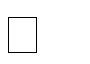 Системный подход опирается на положение о системном строении развития ребенка и обеспечивает: единство подходов диагностики и коррекции, всесторонность анализа и установление взаимосвязи и взаимовлияния друг на друга нарушенных и сохранных компонентов развития и учебной деятельности ребенка, построение обучения с учетом «зоны ближайшего развития ребенка», максимальный учет индивидуальных особенностей и структуры нарушения при выборе педагогических приемов; тесную взаимосвязь в формировании перцептивных, речевых и интеллектуальных предпосылок овладения учебными знаниями, действиями, умениями и навыками; воздействие на все компоненты интеллектуального, речевого, познавательного, личностного развития ребенка при устранении вторичных нарушений в процессе освоения содержания предметных областей, предусмотренных ФГОС НОО и коррекционно-развивающей области. В  соответствии  с  требованиями  ФГОС  НОО  обучающихся  с  ОВЗ Организация может создавать два варианта АООП НОО обучающихся с ЗПР ― варианты 7.1 и 7.2. Каждый вариант АООП НОО обучающихся с ЗПР содержит дифференцированные требования к структуре, результатам освоения и условиям ее реализации, обеспечивающие удовлетворение как общих, так и особых образовательных потребностей разных групп или отдельных обучающихся с ЗПР, получение образования вне зависимости от выраженности задержки психического развития, места проживания обучающегося и вида Организации.      На основе ФГОС НОО обучающихся с ОВЗ создается АООП НОО обучающихся с ЗПР, к которой при необходимости может быть создано несколько учебных планов, в том числе индивидуальные учебные планы, учитывающие образовательные потребности групп или отдельных обучающихся с ЗПР.      АООП НОО для обучающихся с ЗПР, имеющих инвалидность, дополняется индивидуальной программой реабилитации и абилитацией инвалида (далее — ИПРА) в части создания специальных условий получения образования.    Определение одного из вариантов АООП НОО обучающихся с ЗПР осуществляется на основе рекомендаций психолого-медико-педагогической комиссии (далее ― ПМПК), сформулированных по результатам его  комплексного психолого-медико-педагогического обследования, с учетом ИПРА и в порядке, установленном законодательством Российской Федерации. АООП НОО по варианту 2 (7.2) МКОУ СОШ №3 разрабатывается для организации обучения детей с ЗПР и может реализовываться в следующих случаях: Обучающийся с ЗПР получает образование по варианту программы 7.2 сопоставимое по итоговым достижениям к моменту завершения начального школьного обучения с образованием сверстников без ограничений здоровья, но в более пролонгированные календарные сроки, которые определяются ФГОС НОО ОВЗ (сроки пролонгируются с учетом психофизиологических возможностей и индивидуальных особенностей развития данной категории обучающихся и составляют 5 лет с введением первого дополнительного класса). АДАПТИРОВАННАЯ ОСНОВНАЯ ОБЩЕОБРАЗОВАТЕЛЬНАЯ ПРОГРАММА НАЧАЛЬНОГО ОБЩЕГО ОБРАЗОВАНИЯ ОБУЧАЮЩИХСЯ С ЗАДЕРЖКОЙ ПСИХИЧЕСКОГО РАЗВИТИЯ (ВАРИАНТ 7.2)Целевой раздел 2.1.1. Пояснительная записка Цель реализации адаптированной основной общеобразовательной программы начального общего образования обучающихся с задержкой психического развития Цель реализации АООП НОО обучающихся с ЗПР — обеспечение выполнения требований ФГОС НОО обучающихся с ОВЗ посредством создания условий для максимального удовлетворения особых образовательных потребностей обучающихся с ЗПР, обеспечивающих усвоение ими социального и культурного опыта. Достижение поставленной цели при разработке и реализации Организацией АООП НОО обучающихся с ЗПР предусматривает решение следующих основных задач: формирование общей культуры, обеспечивающей разностороннее развитие личности обучающихся с ЗПР (нравственное, эстетическое, социально-личностное, интеллектуальное, физическое) в соответствии с принятыми в семье и обществе нравственными и социокультурными ценностями; овладение учебной деятельностью сохранение и укрепление здоровья обучающихся; достижение планируемых результатов освоения АООП НОО обучающимися с ЗПР с учетом их особых образовательных потребностей, а также индивидуальных особенностей и возможностей; создание благоприятных условий для удовлетворения особых образовательных потребностей обучающихся с ЗПР; минимизация негативного влияния особенностей познавательной деятельности обучающихся с ЗПР для освоения ими АООП НОО;  обеспечение доступности получения начального общего образования; обеспечение преемственности начального общего и основного общего образования; использование в образовательном процессе современных образовательных технологий деятельностного типа; выявление и развитие возможностей и способностей обучающихся с ЗПР, через организацию их общественно полезной деятельности, проведения спортивно–оздоровительной работы, организацию художественного творчества и др. с использованием системы клубов, секций, студий и кружков (включая организационные формы на основе сетевого взаимодействия), проведении спортивных, творческих и др. соревнований; участие педагогических работников, обучающихся, их родителей (законных представителей) и общественности в проектировании и развитии внутришкольной социальной среды; использование в образовательном процессе современных образовательных технологий деятельностного типа, определяющих пути и способы достижения обучающимися социально желаемого уровня (результата) личностного и познавательного развития с учетом их особых образовательных потребностей; предоставление обучающимся с ЗПР возможности накопления социального опыта, знаний, умений и способов деятельности, сформированных в процессе изучения учебных предметов и курсов коррекционно-развивающей области. Принципы и подходы к формированию адаптированной основной общеобразовательной программы начального общего образования обучающихся с задержкой психического развития представлены в разделе «Общие положения». Данные принципы и подходы предполагают коррекцию и развитие у обучающихся нарушенных функций, профилактику возникновения вторичных отклонений в развитии; оптимизацию процессов социальной адаптации и интеграции обучающихся, планомерного введения в более сложную социальную среду; развитие социальных способов деятельности в учебно-познавательном процессе и повседневной жизни; развитие познавательного интереса, познавательной активности; расширение умения адекватно использовать речевые и неречевые средства общения; проявление социальной активности. Обязательной является организация и создание образовательной среды, включающей учет в процессе организации учебной и внеучебной деятельности клинических проявлений состояния обучающихся с ЗПР; использование приемов, обеспечивающих снятие психоэмоционального напряжения и профилактику утомления; доступность учебной информации для восприятия и понимания обучающимися; обеспечение доступности учебной информации для рационального чередования зрительной нагрузки со слуховым восприятием учебного материала; учет темпа учебной работы обучающихся с ЗПР в зависимости от работоспособности, наступления истощаемости; применении как общих, так и специальных методов и приемов обучения. Общая характеристика адаптированной основной общеобразовательной программы начального общего образования обучающихся с задержкой психического развития Адаптированная основная общеобразовательная программа формируется с учётом особенностей уровня начального общего образования как фундамента всего последующего обучения и учетом особенностей развития обучающихся с ЗПР. Начальная школа — особый этап в жизни ребёнка, связанный: с изменением при поступлении в школу ведущей деятельности ребёнка с переходом к учебной деятельности (при сохранении значимости игровой), имеющей общественный характер и являющейся социальной по содержанию; с освоением новой социальной позиции, расширением сферы взаимодействия ребёнка с окружающим миром, развитием потребностей в общении, познании, социальном признании и самовыражении; с принятием и освоением ребёнком новой социальной роли ученика, выражающейся в формировании внутренней позиции школьника, определяющей новый образ школьной жизни и перспективы личностного и познавательного развития; с 	формированием 	у 	школьника 	основ 	умения 	учиться и способности к организации своей деятельности: принимать, сохранять цели и следовать им в учебной деятельности; планировать свою деятельность, осуществлять её контроль и оценку; взаимодействовать с учителем и сверстниками в учебной деятельности; с изменением при этом самооценки ребёнка, которая приобретает черты адекватности и рефлексивности; с моральным развитием, которое существенным образом связано с характером сотрудничества со взрослыми и сверстниками, общением и межличностными отношениями дружбы, становлением основ гражданской идентичности и мировоззрения. Учитываются также характерные для младшего школьного возраста (от 6,5 до 11 лет): центральные психологические новообразования, формируемые на данном уровне образования: словесно - логическое мышление, произвольная смысловая память, произвольное внимание, письменная речь, анализ, рефлексия содержания, оснований и способов действий, планирование и умение действовать во внутреннем плане, знаково - символическое мышление, осуществляемое как моделирование существенных связей и отношений объектов; развитие целенаправленной и мотивированной активности обучающегося, направленной на овладение учебной деятельностью, основой которой выступает формирование устойчивой системы учебно - познавательных и социальных мотивов и личностного смысла учения. Адаптированная основная общеобразовательная программа начального общего образования обучающихся с ОВЗ (вариант 7.2.) разработана в соответствии с требованиями федерального государственного образовательного стандарта начального общего образования для обучающихся с ограниченными возможностями здоровья к структуре адаптированной основной общеобразовательной программы, условиям ее реализации и результатам освоения. Вариант 7.2 предполагает, что обучающийся с ЗПР получает образование, сопоставимое по итоговым достижениям к моменту завершения обучения с образованием обучающихся, не имеющих ограничений по возможностям здоровья, в пролонгированные сроки обучения. АООП НОО представляет собой образовательную программу, адаптированную для обучения обучающихся с ЗПР с учетом особенностей их психофизического развития, индивидуальных возможностей, обеспечивающую коррекцию нарушений развития и социальную адаптацию. АООП НОО предполагает адаптацию требований к структуре АООП НОО, условиям ее реализации и результатам освоения. АООП НОО обучающихся с ЗПР предполагает обеспечение коррекционной направленности всего образовательного процесса при его особой организации: пролонгированные сроки обучения, проведение индивидуальных и групповых коррекционных занятий, особое структурирование содержание обучения на основе усиления внимания к формированию социальной компетенции. Сроки получения начального общего образования обучающимися с ЗПР пролонгируются с учетом психофизиологических возможностей и индивидуальных особенностей развития данной категории обучающихся и составляют 5 лет (с обязательным введением первого дополнительного класса). Реализация АООП НОО (вариант 7.2) предполагает, что обучающийся с ЗПР получает образование сопоставимое по итоговым достижениям к моменту завершения школьного обучения с образованием сверстников без ограничений здоровья, но в более пролонгированные календарные сроки, которые определяются ФГОС НОО ОВЗ. «Сопоставимость» заключается в том, что объем знаний и умений по основным предметам сокращается несущественно за счет устранения избыточных по отношению к основному содержанию требований. Вариант 7.2 АООП НОО обучающихся с ЗПР может быть реализован в разных формах: как совместно с другими обучающимися, так и в отдельных классах, группах или в отдельных организациях, осуществляющих образовательную деятельность. Образовательная организация самостоятельно принимает данное решение и обеспечивает требуемые для данного варианта и категории обучающихся условия обучения и воспитания. Для обеспечения возможности освоения обучающимися с ЗПР АООП НОО может быть реализована сетевая форма реализации образовательных программ с использованием ресурсов нескольких организаций, осуществляющих образовательную деятельность, в том числе и иностранных, а также при необходимости с использованием ресурсов и иных организаций. Определение варианта АООП НОО обучающегося с ЗПР осуществляется на основе рекомендаций ПМПК, сформулированных по результатам его комплексного психолого-медико-педагогического обследования, с учетом ИПРА и в порядке, установленном законодательством Российской Федерации. В процессе всего школьного обучения сохраняется возможность перехода обучающегося с одного варианта программы на другой (основанием для этого является заключение ПМПК). Перевод обучающегося с ЗПР с одного варианта АООП НОО на другой осуществляется Организацией на основании комплексной оценки личностных, метапредметных и предметных результатов по рекомендации ПМПК и с согласия родителей (законных представителей).           Неспособность обучающегося с ЗПР полноценно освоить отдельный  или продолжения освоения варианта 7.2 АООП НОО, поскольку у данной категории обучающихся может быть специфическое расстройство чтения, письма, арифметических навыков (дислексия, дисграфия, дискалькулия), а так же выраженные нарушения внимания и работоспособности, нарушения со стороны двигательной сферы, препятствующие освоению программы в полном объеме. При возникновении трудностей в освоении обучающимся с ЗПР содержания АООП НОО специалисты, осуществляющие его психолого-педагогическое сопровождение, должны оперативно дополнить структуру Программы коррекционной работы соответствующим направлением работы. В случае появления стойких затруднений в ходе обучения и/или взаимодействия со сверстниками обучающийся с ЗПР переводится на обучение по индивидуальному учебному плану с учетом его особенностей и образовательных потребностей. Общий подход к оценке знаний и умений, составляющих предметные результаты освоения АООП НОО (вариант 7.2), предлагается в целом сохранить в его традиционном виде. При этом, обучающийся с ЗПР имеет право на прохождение текущей, промежуточной и государственной итоговой аттестации в иных формах, что может потребовать внесения изменений в их процедуру в соответствии с особыми образовательными потребностями обучающихся с ЗПР и связанными с ними объективными трудностями. Текущая, промежуточная и итоговая аттестация на ступени начального общего образования должна проводиться с учетом возможных специфических трудностей ребенка с ЗПР в овладении письмом, чтением или счетом, что не должно являться основанием для смены варианта АООП НОО обучающихся с ЗПР. Вывод об успешности овладения содержанием образовательной программы должен делаться на основании положительной индивидуальной динамики.      Обучающиеся, 	не 	ликвидировавшие 	в 	установленные 	сроки академической задолженности с момента её образования, по     усмотрению и  родителей (законных представителей) оставляются на повторное обучение, переводятся на обучение по другому варианту АООП НОО в соответствии с рекомендациями ПМПК, либо на обучение по индивидуальному учебному плану. Психолого-педагогическая характеристика обучающихся с ЗПР      Обучающиеся с ЗПР — это дети, имеющее недостатки в психологическом развитии, подтвержденные ПМПК и препятствующие получению образования без создания специальных условий.Категория обучающихся с ЗПР – наиболее многочисленная среди детей с ограниченными возможностями здоровья (ОВЗ) и неоднородная по составу группа школьников. Среди причин возникновения ЗПР могут фигурировать органическая и/или функциональная недостаточность центральной нервной системы, конституциональные факторы, хронические соматические заболевания, неблагоприятные условия воспитания, психическая и социальная депривация. Подобное разнообразие этиологических факторов обусловливает значительный диапазон выраженности нарушений — от состояний, приближающихся к уровню возрастной нормы, до состояний, требующих отграничения от умственной отсталости. Все обучающиеся с ЗПР испытывают в той или иной степени выраженные затруднения в усвоении учебных программ, обусловленные недостаточными познавательными способностями, специфическими расстройствами психологического развития (школьных навыков, речи и др.), нарушениями в организации деятельности и/или поведения. Общими для всех обучающихся с ЗПР являются в разной степени выраженные недостатки в формировании высших психических функций, замедленный темп либо неравномерное становление познавательной деятельности, трудности произвольной саморегуляции. Достаточно часто у обучающихся отмечаются нарушения речевой и мелкой ручной моторики, зрительного восприятия и пространственной ориентировки, умственной работоспособности и эмоциональной сферы.        Уровень психического развития поступающего в школу ребёнка с ЗПР зависит не только от характера и степени выраженности первичного (как правило, биологического по своей природе) нарушения, но и от качества предшествующего обучения и воспитания (раннего и дошкольного). Диапазон различий в развитии обучающихся с ЗПР достаточно велик – от практически нормально развивающихся, испытывающих временные и относительно легко устранимые трудности, до обучающихся с выраженными и сложными по структуре нарушениями когнитивной и аффективно-поведенческой сфер личности. От обучающихся, способных при специальной поддержке на равных обучаться совместно со здоровыми сверстниками, до обучающихся, нуждающихся при получении начального общего образования в систематической и комплексной (психолого-медико-педагогической) коррекционной помощи. Различие структуры нарушения психического развития у обучающихся с ЗПР определяет необходимость многообразия специальной поддержки в получении образования и самих образовательных маршрутов, соответствующих возможностям и потребностям обучающихся с ЗПР и направленных на преодоление существующих ограничений в получении образования, вызванных тяжестью нарушения психического развития и неспособностью обучающегося к освоению образования, сопоставимого по срокам с образованием здоровых сверстников. Дифференциация образовательных программ начального общего образования обучающихся с ЗПР должна соотноситься с дифференциацией этой категории обучающихся в соответствии с характером и структурой нарушения психического развития. Задача разграничения вариантов ЗПР и рекомендации варианта образовательной программы возлагается на ПМПК. Общие ориентиры для рекомендации обучения по АООП НОО (вариант 7.2) могут быть представлены следующим образом. АООП НОО (вариант 7.2) адресована обучающимся с ЗПР, которые характеризуются уровнем развития несколько ниже возрастной нормы, отставание может проявляться в целом или локально в отдельных функциях (замедленный темп либо неравномерное становление познавательной деятельности). Отмечаются нарушения внимания, памяти, восприятия и др. познавательных процессов, умственной работоспособности и целенаправленности деятельности, в той или иной степени затрудняющие усвоение школьных норм и школьную адаптацию в целом. Произвольность, самоконтроль, саморегуляция в поведении и деятельности, как правило, сформированы недостаточно. Обучаемость удовлетворительная, но часто избирательная и неустойчивая, зависящая от уровня сложности и субъективной привлекательности вида деятельности, а также от актуального эмоционального состояния. Возможна не адаптивность поведения, связанная как с недостаточным пониманием социальных норм, так и с нарушением эмоциональной регуляции, гиперактивностью. Особые образовательные потребности обучающихся с ЗПР Особые образовательные потребности различаются у обучающихся с ОВЗ разных категорий, поскольку задаются спецификой нарушения психического развития, определяют особую логику построения учебного процесса и находят своё отражение в структуре и содержании образования. Наряду с этим современные научные представления об особенностях психофизического развития разных групп обучающихся позволяют выделить образовательные потребности, как общие для всех обучающихся с ОВЗ, так и спецические. К общим потребностям относятся:  	получение специально помощи средствами образования сразу же после выявления первичного нарушения развития; выделение пропедевтического 	периода 	в 	образовании, обеспечивающего преемственность между дошкольным и школьным этапами; получение начального общего образования в условиях образовательных организаций общего или специального типа, адекватного образовательным потребностям обучающегося с ОВЗ; обязательность непрерывности коррекционно-развивающего процесса, реализуемого, как через содержание предметных областей, так и в процессе индивидуальной работы; 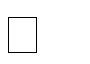 психологическое сопровождение, оптимизирующее взаимодействие ребенка с педагогами и соучениками; психологическое сопровождение, направленное на установление взаимодействия семьи и образовательной организации; постепенное расширение образовательного пространства, выходящего за пределы образовательной организации.    Для обучающихся с ЗПР, осваивающих АООП НОО (вариант 7.2), характерны следующие специфические образовательные потребности:  обеспечение особой пространственной и временной организации образовательной среды с учетом функционального состояния центральной нервной системы (ЦНС) и нейродинамики психических процессов обучающихся с ЗПР (быстрой истощаемости, низкой работоспособности, пониженного общего тонуса и др.);  возможность увеличения сроков освоения АООП НОО до 5 лет;  гибкое 	варьирование 	организации процесса 	обучения 	путем расширения/сокращения 	содержания отдельных 	предметных 	областей, изменения количества учебных часов и использования соответствующих методик и технологий;  упрощение системы учебно-познавательных задач, решаемых в процессе образования;  организация процесса обучения с учетом специфики усвоения знаний, умений и навыков обучающимися с ЗПР ("пошаговом» предъявлении материала, дозированной помощи взрослого, использовании специальных методов, приемов и средств, способствующих как общему развитию обучающегося, так и компенсации индивидуальных недостатков развития);  наглядно-действенный характер содержания образования;    развитие познавательной деятельности обучающихся с ЗПР как основы компенсации, коррекции и профилактики нарушений;    обеспечение непрерывного контроля за становлением учебно-познавательной деятельности обучающегося, продолжающегося до достижения уровня, позволяющего справляться с учебными заданиями самостоятельно; постоянная помощь в осмыслении и расширении контекста усваиваемых знаний, в закреплении и совершенствовании освоенных умений;  специальное обучение «переносу» сформированных знаний и умений в новые ситуации взаимодействия с действительностью;  необходимость постоянной актуализации знаний, умений и одобряемых обществом норм поведения;  постоянное стимулирование познавательной активности, побуждение интереса к себе, окружающему предметному и социальному миру;  использование преимущественно позитивных средств стимуляции деятельности и поведения; комплексное 	сопровождение, 	гарантирующее 	получение необходимого лечения, направленного на улучшение деятельности ЦНС и на коррекцию поведения, а также специальная психокоррекционная помощь, направленная на компенсацию дефицитов эмоционального развития и формирование осознанной саморегуляции познавательной деятельности и поведения;  специальная психокоррекционная 	помощь, 	направленная 	на формирование способности к самостоятельной организации собственной деятельности и осознанию возникающих трудностей, формирование умения запрашивать и использовать помощь взрослого;  развитие 	и 	отработка 	средств 	коммуникации, 	приемов конструктивного общения и взаимодействия (с членами семьи, со сверстниками, с взрослыми), формирование навыков социально одобряемого поведения, максимальное расширение социальных контактов;  обеспечение взаимодействия семьи и образовательного учреждения (организация сотрудничества с родителями, активизация ресурсов семьи для формирования социально активной позиции, нравственных и общекультурных ценностей). Только удовлетворяя особые образовательные потребности обучающегося с ЗПР, можно открыть ему путь к получению качественного образования. 2.1.2. Планируемые результаты освоения обучающимися с задержкой психического развития адаптированной основной общеобразовательной программы начального общего образования Планируемые результаты освоения АООП НОО обучающихся с ЗПР (далее — планируемые результаты) являются одним из важнейших механизмов реализации требований ФГОС НОО обучающихся с ОВЗ к результатам обучающихся, освоивших АООП НОО. Они представляют собой систему обобщённых личностно ориентированных целей образования, допускающих дальнейшее уточнение и конкретизацию, что обеспечивает определение и выявление всех составляющих планируемых результатов, подлежащих формированию и оценке. Планируемые результаты: обеспечивают связь между требованиями ФГОС НОО обучающихся с ОВЗ, образовательным процессом и системой оценки результатов освоения АООП НОО; являются основой для разработки АООП НОО для обучающихся с ЗПР; являются содержательной и критериальной основой для разработки программ учебных предметов и учебно-методической литературы, а также для системы оценки качества освоения обучающимися АООП НОО. В соответствии с дифференцированным и деятельностным подходами содержание планируемых результатов описывает и характеризует обобщённые способы действий с учебным материалом, позволяющие обучающимся успешно решать учебные и учебно-практические задачи, а также задачи, по возможности максимально приближенные к реальным жизненным ситуациям. Структура и содержание планируемых результатов освоения АООП НОО должны адекватно отражать требования ФГОС НОО обучающихся с ОВЗ, передавать специфику образовательного процесса (в частности, специфику целей изучения отдельных учебных предметов и курсов коррекционно-развивающей области), соответствовать возрастным возможностям и особым образовательным потребностям обучающихся с ЗПР. Результаты освоения обучающимися с ЗПР АООП НОО оцениваются как итоговые на момент завершения начального общего образования. В результате изучения всех без исключения предметов при получении начального общего образования у выпускников должны быть сформированы личностные, регулятивные, познавательные и коммуникативные универсальные учебные действия как основа умения учиться. Освоение АООП НОО (вариант 7.2) обеспечивает достижение обучающимися с ЗПР трех видов результатов: личностных, метапредметных и предметных. Личностные результаты освоения АООП НОО обучающимися с ЗПР включают индивидуально-личностные качества и социальные (жизненные) компетенции, социально значимые ценностные установки, необходимые для достижения основной цели современного образования ― введения обучающихся с ЗПР в культуру, овладение ими социо-культурным опытом. С учетом индивидуальных возможностей и особых образовательных потребностей обучающихся с ЗПР личностные результаты освоения АООП НОО должны отражать: осознание себя как гражданина России, формирование чувства гордости за свою Родину, российский народ и историю России, осознание своей этнической и национальной принадлежности; формирование целостного, социально ориентированного взгляда на мир в его органичном единстве природной и социальной частей; формирование уважительного отношения к иному мнению, истории и культуре других народов; овладение начальными навыками адаптации в динамично изменяющемся и развивающемся мире; принятие и освоение социальной роли обучающегося, формирование и развитие социально значимых мотивов учебной деятельности; способность к осмыслению социального окружения, своего места в нем, принятие соответствующих возрасту ценностей и социальных ролей; формирование эстетических потребностей, ценностей и чувств; развитие этических чувств, доброжелательности и эмоционально-нравственной отзывчивости, понимания и сопереживания чувствам других людей; развитие навыков сотрудничества со взрослыми и сверстниками в разных социальных ситуациях; формирование установки на безопасный, здоровый образ жизни, наличие мотивации к творческому труду, работе на результат, бережному отношению к материальным и духовным ценностям развитие адекватных представлений о собственных возможностях, о насущно необходимом жизнеобеспечении; овладение социально-бытовыми умениями, используемыми в повседневной жизни; владение навыками коммуникации и принятыми ритуалами социального взаимодействия, в том числе с использованием информационных технологий; способность к осмыслению и дифференциации картины мира, ее временно-пространственной организации. 	Метапредметные результаты 	освоения АООП 	НОО включают освоенные обучающимися универсальные учебные действия (познавательные, регулятивные и коммуникативные), обеспечивающие овладение ключевыми компетенциями (составляющими основу умения учиться) и межпредметными знаниями, а также способность решать учебные и жизненные задачи и готовность к овладению в дальнейшем АООП основного общего образования. С учетом индивидуальных возможностей и особых образовательных потребностей обучающихся с ЗПР метапредметные результаты освоения АООП НОО должны отражать: овладение способностью принимать и сохранять цели и задачи решения типовых учебных и практических задач, коллективного поиска средств их осуществления; формирование умения планировать, контролировать и оценивать учебные действия в соответствии с поставленной задачей и условиями ее реализации; определять наиболее эффективные способы достижения результата; формирование умения понимать причины успеха/неуспеха учебной деятельности и способности конструктивно действовать даже в ситуациях неуспеха; использование речевых средств и средств информационных и коммуникационных технологий (далее - ИКТ) для решения коммуникативных и познавательных задач; овладение навыками смыслового чтения доступных по содержанию и объему художественных текстов и научно-популярных статей в соответствии с  целями и задачами; осознанно строить речевое высказывание в соответствии с задачами коммуникации и составлять тексты в устной и письменной формах; овладение логическими действиями сравнения, анализа, синтеза, обобщения, классификации по родовидовым признакам, установления аналогий и причинно-следственных связей, построения рассуждений, отнесения к известным понятиям на уровне, соответствующем индивидуальным возможностям; готовность слушать собеседника и вести диалог; готовность признавать возможность существования различных точек зрения и права каждого иметь свою; излагать свое мнение и аргументировать свою точку зрения и оценку событий; определение общей цели и путей ее достижения; умение договариваться о распределении функций и ролей в совместной деятельности; осуществлять взаимный контроль в совместной деятельности, адекватно оценивать собственное поведение и поведение окружающих; готовность конструктивно разрешать конфликты посредством учета интересов сторон и сотрудничества; овладение начальными сведениями о сущности и особенностях объектов, процессов и явлений действительности (природных, социальных, культурных, технических и др.) в соответствии с содержанием конкретного учебного предмета; овладение некоторыми базовыми предметными и межпредметными понятиями, отражающими доступные существенные связи и отношения между объектами и процессами. Предметные результаты освоения АООП НОО с учетом специфики содержания предметных областей включают освоенные обучающимися знания и умения, специфичные для каждой предметной области, готовность их применения.        На ступени начального общего образования обучающихся с ЗПР устанавливаются планируемые результаты освоения: междисциплинарной программы «Формирование УУД», а также её разделов «Чтение. Работа с текстом» и «Формирование ИКТ - компетентности обучающихся»;  программ по всем учебным предметам — «Русский язык», «Литературное чтение», «Иностранный язык», «Математика», «Окружающий мир (человек, природа, общество)», Основы религиозных культур и светской этики», «Изобразительное искусство», «Музыка», «Технология (труд)», «Физическая культура с элементами адаптивной 	физической 	культуры»; 	«Развитие 	речемыслительной деятельности»; программ коррекционных курсов: «Ритмика (Ритмическая гимнастика)», коррекционный курс «Коррекционно-развивающие занятия (логопедические и психокоррекционные)». Чтение. Работа с текстом (метапредметные результаты) В результате изучения всех без исключения учебных предметов и освоения курсов коррекционно-развивающей области АООП НОО обучающиеся с ЗПР приобретут первичные навыки работы с содержащейся в текстах информации в процессе чтения литературных, учебных, научно - познавательных текстов, инструкций. Выпускники научатся осознанно читать тексты с целью удовлетворения познавательного интереса, освоения и использования информации. Выпускники овладеют элементарными навыками чтения информации, представленной в наглядно-символической форме, приобретут опыт работы с текстами, содержащими рисунки, таблицы, диаграммы, схемы. Работа с текстом: поиск информации и понимание прочитанного Обучающиеся с ЗПР овладеют следующими умениями: - ориентироваться в текстовом материала с использованием специальных навыков; находить в тексте конкретные сведения, факты, заданные в явном виде; определять тему и главную мысль текста; вычленять содержащиеся в тексте основные события и устанавливать их последовательность; сравнивать между собой объекты, описанные в тексте, выделяя 2—3 существенных признака; понимать информацию, представленную в неявном виде (например, находить в тексте несколько примеров, доказывающих приведённое утверждение; характеризовать явление по его описанию; выделять общий признак группы элементов); понимать информацию, представленную разными способами: словесно, в виде таблицы, схемы; понимать текст, опираясь не только на содержащуюся в нём информацию, но и на жанр, структуру, выразительные средства текста; использовать различные виды чтения: ознакомительное, изучающее, поисковое, выбирать нужный вид чтения в соответствии с целью чтения; ориентироваться в соответствующих возрасту словарях и справочниках. Работа с текстом: преобразование и интерпретация информации Обучающиеся с ЗПР овладеют следующими умениями: пересказывать текст устно и письменно; соотносить факты с общей идеей текста, устанавливать простые связи, не показанные в тексте напрямую; формулировать несложные выводы, основываясь на тексте; находить аргументы, подтверждающие вывод; сопоставлять и обобщать содержащуюся в разных частях текста информацию; составлять на основании текста небольшое монологическое высказывание, отвечая на поставленный вопрос. Работа с текстом: оценка информации Обучающиеся с ЗПР овладеют следующими умениями: высказывать оценочные суждения и свою точку зрения о прочитанном тексте; оценивать содержание, языковые особенности и структуру текста; определять место и роль иллюстративного ряда в тексте; на основе имеющихся знаний, жизненного опыта подвергать сомнению достоверность прочитанного, обнаруживать недостоверность получаемых сведений, пробелы в информации и находить пути восполнения этих пробелов; участвовать в учебном диалоге при обсуждении прочитанного или прослушанного текста. Формирование ИКТ-компетентности обучающихся cс задержкой психического развития (метапредметные результаты) В результате изучения всех без исключения предметов освоения курсов коррекционно-развивающей АООП НОО обучающиеся с ЗПР приобретут опыт работы с гипермедийными информационными объектами, в которых объединяются текст, наглядно-графические изображения, цифровые данные, неподвижные и движущиеся изображения, звук, ссылки и базы данных и которые могут передаваться как устно, так и с помощью телекоммуникационных технологий или размещаться в Интернете. Знакомство со средствами ИКТ, гигиена работы с компьютером Выпускник научится:  дифференцировать средства ИКТ по цели, назначению;  работы с конкретным средством ИКТ; использовать безопасные для органов зрения, нервной системы, опорно - двигательного аппарата эргономичные приёмы работы с компьютером и другими средствами ИКТ; выполнять компенсирующие физические упражнения (мини - зарядку);               организовывать систему папок для хранения собственной информации в компьютере. Технология ввода информации в компьютер: ввод текста, запись звука, изображения, цифровых данных Обучающиеся с ЗПР овладеют следующими умениями: использовать компьютер для ввода, поиска, сохранения, передачи информации; набирать текст, сканировать рисунки и тексты; работы в интернете; использовать сменные носители (флэш - карты); редактировать цепочки экранов сообщения и содержание экранов в соответствии с коммуникативной или учебной задачей, включая редактирование текста, цепочек изображений, видео- и аудиозаписей, фотоизображений; пользоваться основными функциями стандартного текстового редактора, следовать основным правилам оформления текста; - 	использовать полуавтоматический орфографический контроль; использовать, добавлять и удалять ссылки в сообщениях разного вида; организовывать, преобразовывать информацию с использованием инструментов ИКТ; записывать аудиовизуальную и числовую информацию, используя инструменты ИКТ; объективно оценивать знания с использованием ИКТ; проводить работу над ошибками с использованием ИКТ; переработки информации в соответствии с её особенностями и средством ИКТ; -  использовать информационные технологии для расширения коммуникации.Обработка и поиск информации Обучающиеся с ЗПР овладеют следующими умениями: подбирать подходящий по содержанию и техническому качеству результат видеозаписи и фотографирования, использовать сменные носители (флэш – карты); описывать по определенному алгоритму объект или процесс наблюдения, записывать аудиовизуальную и числовую информацию о нем, используя инструменты ИКТ; собирать числовые данные в естественно - научных наблюдениях и экспериментах, используя цифровые датчики, камеру, микрофон и другие средства ИКТ, а также в ходе опроса людей; редактировать тексты, последовательности изображений, слайды в соответствии с коммуникативной или учебной задачей, включая редактирование текста, цепочек изображений, видео- и аудиозаписей, фотоизображений; пользоваться основными функциями стандартного текстового редактора, использовать полуавтоматический орфографический контроль; использовать, добавлять и удалять ссылки в сообщениях разного вида; следовать основным правилам оформления текста; искать информацию в соответствующих возрасту цифровых словарях и справочниках, базах данных, контролируемом Интернете, системе поиска  внутри  компьютера;  составлять  список  используемых информационных источников (в том числе с использованием ссылок); –  заполнять учебные базы данных. Создание, представление и передача сообщений Обучающиеся с ЗПР овладеют следующими умениями: создавать текстовые сообщения с использованием средств ИКТ, редактировать, оформлять и сохранять их; создавать простые сообщения в виде аудио- и видеофрагментов или последовательности слайдов с использованием иллюстраций, видеоизображения, звука, текста; готовить и проводить презентацию перед небольшой аудиторией: создавать план презентации, выбирать аудиовизуальную поддержку, писать пояснения и тезисы для презентации; создавать простые схемы, диаграммы, планы и пр.; создавать простые изображения, пользуясь графическими возможностями компьютера; составлять новое изображение из готовых фрагментов (аппликация); размещать сообщение в информационной образовательной среде образовательной организации; пользоваться основными средствами телекоммуникации; участвовать в коллективной коммуникативной деятельности в информационной образовательной среде, фиксировать ход и результаты общения на экране и в файлах. Планирование деятельности, управление и организация Обучающиеся с ЗПР овладеют следующими умениями: организовывать учебную деятельность в соответствии с используемым средством ИКТ;     планировать несложные исследования объектов и процессов внешнего мира. Планируемые результаты и содержание образовательной области «Филология» на уровне начального общего образования Русский язык В результате изучения курса русского языка обучающиеся с ЗПР при получении начального общего образования научатся осознавать язык как основное средство человеческого общения и явление национальной культуры, у них начнёт формироваться позитивное эмоционально - ценностное отношение к русскому и родному языкам, стремление к их грамотному использованию, русский язык и родной язык станут для учеников основой всего процесса обучения, средством развития их мышления, воображения, интеллектуальных и творческих способностей. Коррекционная направленность предмета будет способствовать преодолению у обучающихся с ЗПР таких недостатков, как несформированность фонематических процессов, недостаточность языкового анализа и синтеза, ограниченность словаря, нарушения лексикограмматического строя речи, бедность речевого оформления собственных высказываний. Обучение предмету создает возможность формирования у обучающихся с ЗПР умения выполнять задания руководствуясь образцом, следовать алгоритму, определяющему порядок учебных действий: способствует расширению словарного запаса, совершенствует навыки языкового анализа и синтеза, приучает выполнение письменных заданий предварять анализом языкового материала для предупреждения ошибок, усиливает роль речевой регуляции действий.       В результате изучения предмета у обучающихся с ЗПР будет сформирован учебно - познавательный интерес к новому учебному материалу по русскому и родному языкам и способам решения новой языковой задачи. Обучающиеся овладеют первоначальными представлениями о нормах русского и родного языка, о нормах и правилах речевого этикета; научатся ориентироваться в целях, задачах, средствах и условиях общения, выбирать адекватные языковые средства для успешного решения коммуникативных задач. Обучающихся с ЗПР овладеют  навыком без наклонного письма. Выпускник на уровне начального общего образования: научится осознавать безошибочное письмо как одно из проявлений собственного уровня культуры; сможет применять орфографические правила и правила постановки знаков препинания (в объеме изученного) при записи собственных и предложенных текстов, овладеет умением проверять написанное; получит первоначальные представления о системе и структуре русского и родного языков: познакомится с разделами изучения языка – фонетикой и графикой, лексикой, словообразованием (морфемикой), морфологией и синтаксисом; в объеме содержания курса научится находить, характеризовать, сравнивать, классифицировать такие языковые единицы, как звук, буква, часть слова, часть речи, член предложения, простое предложение, что послужит основой для дальнейшего формирования общеучебных, логических и познавательных (символико-моделирующих) универсальных учебных действий с языковыми единицами. Содержательная линия «Система языка» Раздел «Фонетика и графика» Выпускник научится: • 	различать звуки и буквы; характеризовать звуки русского языка: гласные ударные/безударные; согласные твёрдые/мягкие, парные/непарные твёрдые и мягкие; согласные звонкие/глухие, парные/непарные звонкие и глухие; пользоваться русским алфавитом на основе знания последовательности букв в нем для упорядочивания слов и поиска необходимой информации в различных словарях и справочниках; проводить  фонетико - графический  (звуко-буквенный)  разбор слова самостоятельно по предложенному в учебнике алгоритму; оценивать правильность проведения фонетико - графического (звуко - буквенного) разбора слов. Раздел «Орфоэпия» Выпускник научится: соблюдать нормы русского и родного литературного языка в собственной речи и оценивать соблюдение этих норм в речи собеседников (в объёме представленного в учебнике материала); находить при сомнении в правильности постановки ударения или произношения слова ответ самостоятельно (по словарю учебника) либо обращаться за помощью к учителю, родителям и др. Раздел «Состав слова (морфемика)»     Выпускник научится: различать изменяемые и неизменяемые слова; различать родственные (однокоренные) слова и формы слова; находить в словах с однозначно выделяемыми морфемами окончание, корень, приставку, суффикс; разбирать по составу слово с однозначно выделяемыми морфемами (в соответствии с предложенным в учебнике алгоритмом), оценивать правильность проведения разбора слова по составу. Раздел «Лексика» Выпускник научится: выявлять слова, значение которых требует уточнения; определять значение слова по тексту или уточнять с помощью толкового словаря; подбирать синонимы для устранения повторов в тексте; различать употребление в тексте слов в прямом и переносном значении (простые случаи). Раздел «Морфология» Выпускник научится: различать части речи; определять грамматические признаки имён существительных - род, число, падеж, склонение; определять грамматические признаки имён прилагательных - род, число, падеж; определять грамматические признаки глаголов — число, время, род (в прошедшем времени), лицо (в настоящем и будущем времени), спряжение; определять грамматические признаки местоимения – лицо, число; проводить морфологический разбор имён существительных, имён прилагательных, глаголов по предложенному в учебнике алгоритму; оценивать правильность проведения морфологического разбора; находить в тексте такие части речи, как личные местоимения, наречия и предлоги вместе с существительными и личными местоимениями, к которым они относятся, союзы и , а, но частицу не при глаголах. Раздел «Синтаксис» Выпускник научится: различать предложение, словосочетание, слово; устанавливать при помощи смысловых вопросов связь между словами в словосочетании и предложении; классифицировать предложения по цели высказывания, находить повествовательные/побудительные/вопросительные предложения; определять восклицательную/невосклицательную интонацию предложения; находить главные и второстепенные (без деления на виды) члены предложения; выделять предложения с однородными членами; различать простые и сложные предложения. Содержательная линия «Орфография и пунктуация» Выпускник научится: применять правила правописания (в объёме содержания курса); определять (уточнять) написание слова по орфографическому словарю учебника; безошибочно списывать текст объёмом 80—90 слов; писать под диктовку тексты объёмом 75—80 слов в соответствии с изученными правилами правописания; проверять собственный и предложенный текст, находить и исправлять орфографические и пунктуационные ошибки. подбирать примеры с определённой орфограммой. Содержательная линия «Развитие речи» Выпускник научится: оценивать правильность (уместность) выбора языковых и неязыковых средств устного общения на уроке, в школе, в быту, со знакомыми и незнакомыми, с людьми разного возраста; соблюдать в повседневной жизни нормы речевого этикета и правила устного общения (умение слышать, реагировать на реплики, поддерживать разговор); выражать собственное мнение и аргументировать его; самостоятельно озаглавливать текст; составлять план текста; сочинять письма, поздравительные открытки, записки и другие небольшие тексты для конкретных ситуаций общения. создавать тексты по предложенному заголовку; подробно или выборочно пересказывать текст; пересказывать текст от другого лица; анализировать и корректировать тексты с нарушенным порядком предложений, находить в тексте смысловые пропуски; оценивать правильность выполнения учебной задачи: соотносить собственный текст с исходным (для изложений) и с назначением, задачами, условиями общения (для самостоятельно создаваемых текстов); соблюдать нормы речевого взаимодействия при интерактивном общении (sms - сообщения, электронная почта, Интернет и другие виды и способы связи). Литературное чтение В результате изучения учебного предмета «Литературное чтение» обучающиеся с ЗПР осознáют значимость чтения для своего дальнейшего развития и успешного обучения по другим предметам на основе осознания и развития дошкольного и внешкольного опыта, связанного с художественной литературой. У обучающихся с ЗПР будет формироваться потребность в систематическом чтении как средстве познания мира и самого себя. Младшие школьники будут с интересом читать художественные, научно-популярные и учебные тексты, которые помогут им сформировать собственную позицию в жизни, расширят кругозор. Учащиеся получат возможность познакомиться с культурно-историческим наследием России и общечеловеческими ценностями для развития этических чувств и эмоционально-нравственной отзывчивости. Младшие школьники будут учиться полноценно воспринимать художественную литературу, воспроизводить в воображении словесные художественные образы, эмоционально отзываться на прочитанное, высказывать свою точку зрения и уважать мнение собеседника. Они получат возможность воспринимать художественное произведение как особый вид искусства, соотносить его с другими видами искусства как источниками формирования эстетических потребностей и чувств, познакомятся с некоторыми коммуникативными и эстетическими возможностями родного языка, используемыми в художественных произведениях, научатся соотносить собственный жизненный опыт с художественными впечатлениями. К концу обучения в начальной школе дети будут готовы к дальнейшему обучению и систематическому изучению литературы в средней школе, будет достигнут необходимый уровень читательской компетентности, речевого развития, сформированы универсальные действия, отражающие учебную самостоятельность и познавательные интересы, основы элементарной оценочной деятельности. Выпускники овладеют техникой чтения (правильным плавным чтением, приближающимся к темпу нормальной речи), приемами понимания прочитанного и прослушанного произведения, элементарными приемами анализа, интерпретации и преобразования художественных, научно-популярных и учебных текстов. Научатся самостоятельно выбирать интересующую литературу, пользоваться словарями и справочниками, осознают себя как грамотного читателя, способного к творческой деятельности. Школьники научатся вести диалог в различных коммуникативных ситуациях, соблюдая правила речевого этикета, участвовать в обсуждении  прослушанного (прочитанного) произведения. Они будут составлять несложные монологические высказывания о произведении (героях, событиях); устно передавать содержание текста по плану; составлять небольшие тексты повествовательного характера с элементами рассуждения и описания. Выпускники научатся декламировать (читать наизусть) стихотворные произведения. Они получат возможность научиться выступать перед знакомой аудиторией (сверстников, родителей, педагогов) с небольшими сообщениями, используя иллюстративный ряд (плакаты, презентацию). Выпускники начальной школы приобретут первичные умения работы с учебной и научно-популярной литературой, будут находить и использовать информацию для практической работы. Выпускники овладеют основами коммуникативной деятельности, на практическом уровне осознают значимость работы в группе и освоят правила групповой работы. Коррекционная направленность предмета позволит преодолевать нарушение чтения, обусловленное недоразвитием фонематических процессов и системы языка в целом (перестановки, чтение по догадке, отсутствие выразительности, не соблюдение границ предложения, трудности понимания прочитанного). У обучающихся будет специально формироваться умение целостно воспринимать литературное произведение в его эмоциональном, образном и логическом единстве, умение устанавливать смысловые связи между частями произведения, определять причинно-следственные зависимости, выделять главную мысль, понимать иносказательность выражений. Особое значение будет предаваться формированию у обучающихся с ЗПР словаря, развитию и расширению первоначальных знаний и представлений об окружающем мире, развитию связной речи, мыслительной деятельности и познавательной активности. Виды речевой и читательской деятельности читать со скоростью, позволяющей понимать смысл прочитанного; различать на практическом уровне виды текстов (художественный, учебный, справочный), опираясь на особенности каждого вида текста; читать (вслух) выразительно доступные для данного возраста прозаические произведения и декламировать стихотворные произведения после предварительной подготовки; использовать различные виды чтения: изучающее, выборочное ознакомительное, выборочное поисковое, выборочное просмотровое в соответствии с целью чтения (для всех видов текстов); ориентироваться в содержании художественного, учебного и научно - популярного текста, понимать его смысл (при чтении вслух и про себя, при прослушивании): для художественных текстов: определять главную мысль и героев произведения; воспроизводить в воображении словесные художественные образы и картины жизни, изображенные автором; этически оценивать поступки персонажей, формировать свое отношение к героям произведения; определять основные события и устанавливать их последовательность; озаглавливать текст, передавая в заголовке главную мысль текста; находить в тексте требуемую информацию (конкретные сведения, факты, описания), заданную в явном виде; задавать вопросы по содержанию произведения и отвечать на них, подтверждая ответ примерами из текста; объяснять значение слова с опорой на контекст, с использованием словарей и другой справочной литературы;         для научно-популярных текстов: определять основное содержание текста; озаглавливать текст, в краткой форме отражая в названии основное содержание текста; находить в тексте требуемую информацию (конкретные сведения, факты, описания явлений, процессов), заданную в явном виде; задавать вопросы по содержанию текста и отвечать на них, подтверждая ответ примерами из текста; объяснять значение слова с опорой на контекст, с использованием словарей и другой справочной литературы; использовать простейшие приемы анализа различных видов текстов: для художественных текстов: устанавливать взаимосвязь между событиями, фактами, поступками (мотивы, последствия), мыслями, чувствами героев, опираясь на содержание текста; для научно-популярных текстов: устанавливать взаимосвязь между отдельными фактами, событиями, явлениями, описаниями, процессами и между отдельными частями текста, опираясь на его содержание; • использовать различные формы интерпретации содержания текстов: для художественных текстов: формулировать простые выводы, основываясь на содержании текста; составлять характеристику персонажа; интерпретировать текст, опираясь на некоторые его жанровые, структурные, языковые особенности; устанавливать связи, отношения, не высказанные в тексте напрямую, например, соотносить ситуацию и поступки героев, объяснять (пояснять) поступки героев, опираясь на содержание текста; для научно-популярных текстов: формулировать простые выводы, основываясь на тексте; устанавливать связи, отношения, не высказанные в тексте напрямую, например, объяснять явления природы, пояснять описываемые события, соотнося их с содержанием текста; ориентироваться в нравственном содержании прочитанного, самостоятельно делать выводы, соотносить поступки героев с нравственными нормами (только для художественных текстов); различать на практическом уровне виды текстов (художественный и научнопопулярный), опираясь на особенности каждого вида текста (для всех видов текстов); передавать содержание прочитанного или прослушанного с учетом специфики текста в виде пересказа (полного или краткого) (для всех видов текстов); участвовать в обсуждении прослушанного/прочитанного текста (задавать вопросы, высказывать и обосновывать собственное мнение, соблюдая правила речевого этикета и правила работы в группе), опираясь на текст или собственный опыт (для всех видов текстов). Круг детского чтения (для всех видов текстов) Выпускник научится: осуществлять выбор книги в библиотеке (или в контролируемом Интернете) по заданной тематике или по собственному желанию; вести список прочитанных книг с целью использования его в учебной и внеучебной деятельности, в том числе для планирования своего круга чтения; составлять аннотацию и краткий отзыв на прочитанное произведение по заданному образцу. Литературоведческая пропедевтика (только для художественных текстов) Выпускник научится: распознавать некоторые отличительные особенности художественных произведений (на примерах художественных образов и средств художественной выразительности); отличать на практическом уровне прозаический текст от стихотворного, приводить примеры прозаических и стихотворных текстов; различать художественные произведения разных жанров (рассказ, басня, сказка, загадка, пословица), приводить примеры этих произведений;           находить средства художественной выразительности (метафора,    олицетворение, эпитет). Творческая деятельность (только для художественных текстов) Выпускник научится: создавать по аналогии собственный текст в жанре сказки и загадки; восстанавливать текст, дополняя его начало или окончание или пополняя его событиями; составлять устный рассказ по репродукциям картин художников и/или на основе личного опыта; составлять устный рассказ на основе прочитанных произведений с учетом коммуникативной задачи (для разных адресатов); создавать серии иллюстраций с короткими текстами по содержанию прочитанного (прослушанного) произведения. Иностранный язык (английский) В результате изучения иностранного языка при получении начального общего образования у обучающихся будут сформированы первоначальные представления о роли и значимости иностранного языка в жизни современного человека и поликультурного мира. Обучающиеся приобретут начальный опыт использования иностранного языка как средства межкультурного общения, как нового инструмента познания мира и культуры других народов, осознают личностный смысл овладения иностранным языком. Знакомство с детским пластом культуры страны (стран) изучаемого языка не только заложит основы уважительного отношения к чужой (иной) культуре, но и будет способствовать более глубокому осознанию обучающимися особенностей культуры своего народа. Начальное общее иноязычное образование позволит сформировать у обучающихся способность в элементарной форме представлять на иностранном языке родную культуру в письменной и устной формах общения с зарубежными сверстниками, в том числе с использованием средств телекоммуникации. Совместное изучение языков и культур, общепринятых человеческих и базовых национальных ценностей заложит основу для формирования гражданской идентичности, чувства патриотизма и гордости за свой народ, свой край, свою страну, поможет лучше осознать свою этническую и национальную принадлежность. Процесс овладения иностранным языком на уровне начального общего образования внесет свой вклад в формирование активной жизненной позиции обучающихся. Знакомство на уроках иностранного языка с доступными образцами зарубежного фольклора, выражение своего отношения к литературным героям, участие в ролевых играх будут способствовать становлению обучающихся как членов гражданского общества. В результате изучения иностранного языка на уровне начального общего образования у обучающихся:  ..... сформируется элементарная иноязычная коммуникативная компетенция, т. е. способность и готовность общаться с носителями изучаемого иностранного языка в устной (говорение и аудирование) и письменной (чтение и письмо) формах общения с учетом речевых возможностей и потребностей младшего школьника; расширится лингвистический кругозор; будет получено общее представление о строе изучаемого языка и его некоторых отличиях от родного языка;  ..... будут заложены основы коммуникативной культуры, т. е. способность ставить и решать посильные коммуникативные задачи, адекватно использовать имеющиеся речевые и неречевые средства общения, соблюдать речевой этикет, быть вежливыми и доброжелательными речевыми партнерами;  ..... сформируются положительная мотивация и устойчивый учебнопознавательный интерес к предмету «Иностранный язык», а также необходимые универсальные учебные действия и специальные учебные умения, что заложит основу успешной учебной деятельности по овладению иностранным языком на следующем уровне образования. Коммуникативные умения Говорение Выпускник научится:  участвовать в элементарных диалогах, соблюдая нормы речевого этикета, принятые в англоязычных странах;  рассказывать о себе, своей семье, друге. Аудирование Выпускник научится: понимать на слух речь учителя и одноклассников при непосредственном общении и вербально/невербально реагировать на услышанное; воспринимать на слух в аудиозаписи и понимать основное содержание небольших сообщений, рассказов, сказок, построенных в основном на знакомом языковом материале. Чтение Выпускник научится: соотносить графический образ английского слова с его звуковым образом; читать вслух небольшой текст, построенный на изученном языковом материале, соблюдая правила произношения и соответствующую интонацию. Письмо Выпускник научится: выписывать из текста слова, словосочетания и предложения. Языковые средства и навыки оперирования ими Графика, орфография Выпускник научится: воспроизводить графически все буквы английского алфавита (полупечатное написание букв, буквосочетаний, слов); пользоваться английским алфавитом, знать последовательность букв в нём; списывать текст; восстанавливать слово в соответствии с решаемой учебной задачей. Фонетическая сторона речи Выпускник научится: различать на слух и адекватно произносить все звуки английского языка, соблюдая нормы произношения звуков; соблюдать правильное ударение в изолированном слове, фразе. Лексическая сторона речи Выпускник научится: узнавать в письменном и устном тексте изученные лексические единицы, в том числе словосочетания, в пределах тематики на уровне начального образования; оперировать в процессе общения активной лексикой в соответствии с коммуникативной задачей. Грамматическая сторона речи Выпускник получит возможность научиться: распознавать и употреблять в речи основные коммуникативные типы предложений; распознавать в тексте и употреблять в речи изученные части речи: существительные с определённым/неопределённым/нулевым артиклем; существительные в единственном и множественном числе; глагол-связку to be; глаголы в Present, Past, Future Simple; модальные глаголы can, may, must; личные, притяжательные и указательные местоимения; прилагательные в положительной, сравнительной и превосходной степени; количественные (до 100 и порядковые (до 30) числительные; наиболее употребительные предлоги для выражения временны´х и пространственных отношений. Математика и информатика В результате изучения учебного предмета «Математика» обучающиеся с ЗПР овладеют основами логического и алгоритмического мышления, пространственного воображения и математической речи, приобретут необходимые вычислительные навыки. Они овладеют навыками измерения, пересчета, вычисления, записи и выполнения алгоритмов. 46 Обучающиеся с ЗПР приобретут первоначальный опыт применения математических знаний для решения учебно-познавательных и учебнопрактических задач, использования математических знаний для описания процессов, явлений, оценки их количественных и пространственных отношений. Обучающиеся овладеют умением выполнять устные и письменные действия с числами и числовыми выражениями, решать текстовые задачи. Они овладеют умением действовать в соответствии с алгоритмом и строить простейшие алгоритмы, таблицы, схемы, исследовать, распознавать и изображать геометрические фигуры, работать с таблицами, схемами, графиками. Обучающиеся с ЗПР овладевают пространственными представлениями, обеспечивающими освоение математических понятий, умений производить чертежно-измерительные действия. Обучающиеся приобретут навыки работы с раздаточным материалом, восприятия сенсорных эталонов формы, величины и цвета, разовьют чувство ритма, координацию движений, способствующих освоению навыков счета, последовательного выполнения арифметических действий. Обучающиеся овладеют навыками ориентировки в микропространстве (на плоскости стола, в книге, в тетради, на рабочем месте, на доске); приобретут первоначальные представления о компьютерной грамотности. Коррекционная направленность предмета позволит сформировать у обучающихся с ЗПР определенные знания, компетенции, умения и навыки, а также будет способствовать формированию приемов умственной деятельности, необходимых для коррекции недостатков развития при ЗПР. Для лучшего освоения основ математических понятий и действий у обучающихся с ЗПР будут формироваться практические навыки оперирования объектами, расширяться практический опыт действий с реальными предметами. На основе наблюдений и предметно-практической деятельности у обучающихся с ЗПР постепенно сформируются навыки самостоятельного выполнения задания, умение планировать свою деятельность, осуществлять самоконтроль в ходе      выполнения задания. Коррекционная направленность предмета будет способствовать преодолению синкретичности мышления у детей с ЗПР, недостаточности мыслительных операций, несовершенства анализа и синтеза, трудностей пространственной ориентировки, трудностей установления логических зависимостей, неспособности детей с ЗПР самостоятельно делать умозаключения, обобщать. Числа и величины Выпускник научится: читать, записывать, сравнивать, упорядочивать числа от нуля до миллиона; устанавливать закономерность — правило, по которому составлена числовая последовательность, и составлять последовательность по заданному или самостоятельно выбранному правилу (увеличение/уменьшение числа на несколько единиц, увеличение/уменьшение числа в несколько раз); группировать числа по заданному или самостоятельно установленному признаку; классифицировать числа по одному или нескольким основаниям, объяснять свои действия; читать, записывать и сравнивать величины (массу, время, длину, площадь, скорость), используя основные единицы измерения величин и соотношения между ними (килограмм — грамм; час — минута, минута — секунда; километр — метр, метр — дециметр, дециметр — сантиметр, метр — сантиметр, сантиметр — миллиметр). классифицировать числа по одному или нескольким основаниям, объяснять свои действия; выбирать единицу для измерения данной величины (длины, массы, площади, времени), объяснять свои действия. Арифметические действия Выпускник научится: выполнять письменно действия с многозначными числами (сложение, вычитание, умножение и деление на однозначное, двузначное числа в 48 пределах 10 000) с использованием таблиц сложения и умножения чисел, алгоритмов письменных арифметических действий (в том числе деления с остатком); выполнять устно сложение, вычитание, умножение и деление однозначных, двузначных и трёхзначных чисел в случаях, сводимых к действиям в пределах 100 (в том числе с нулём и числом 1); выделять неизвестный компонент арифметического действия и находить его значение; вычислять значение числового выражения (содержащего 2—3 арифметических действия, со скобками и без скобок); проводить проверку правильности вычислений (с помощью обратного действия). Работа с текстовыми задачами Выпускник научится: устанавливать зависимость между величинами, представленными в задаче, планировать ход решения задачи, выбирать и объяснять выбор действий; решать арифметическим способом (в 1—2 действия) учебные задачи и задачи, связанные с повседневной жизнью; решать задачи на нахождение доли величины и величины по значению её доли (половина, треть, четверть, пятая, десятая часть); оценивать правильность хода решения и реальность ответа на вопрос задачи; находить разные способы решения задачи. Пространственные отношения Геометрические фигуры Выпускник научится: описывать взаимное расположение предметов в пространстве и на плоскости; распознавать, называть, изображать геометрические фигуры (точка, отрезок, ломаная, прямой угол, многоугольник, треугольник, прямоугольник, квадрат, окружность, круг); выполнять построение геометрических фигур с заданными измерениями (отрезок, квадрат, прямоугольник) с помощью линейки, угольника; использовать свойства прямоугольника и квадрата для решения задач; распознавать и называть геометрические тела (куб, шар); соотносить реальные объекты с моделями геометрических фигур. Геометрические величины Выпускник научится: измерять длину отрезка; вычислять периметр треугольника, прямоугольника и квадрата, площадь прямоугольника и квадрата; оценивать размеры геометрических объектов, расстояния приближённо (на глаз). Работа с информацией Выпускник научится: читать несложные готовые таблицы; заполнять несложные готовые таблицы; читать несложные готовые столбчатые диаграммы; понимать простейшие выражения, содержащие логические связки и слова («…и…», «если… то…», «верно/неверно, что…», «каждый», «все», «некоторые», «не»); выполнять инструкцию (простой алгоритм), план поиска информации. Основы религиозных культур и светской этики Планируемые результаты освоения предметной области «Основы религиозных культур и светской этики» включают общие результаты по предметной области (учебному предмету) и результаты по каждому учебному модулю с учетом содержания примерных рабочих программ по Основам православной культуры, Основам исламской культуры, Основам буддийской культуры, Основам иудейской культуры, Основам мировых религиозных культур, Основам светской этики. Общие планируемые результаты. В результате освоения каждого модуля курса выпускник научится: понимать значение нравственных норм и ценностей для достойной жизни личности, семьи, общества; поступать в соответствии с нравственными принципами, основанными на свободе совести и вероисповедания, духовных традициях народов России, общепринятых в российском обществе нравственных нормах и ценностях; осознавать ценность человеческой жизни, необходимость стремления к нравственному совершенствованию и духовному развитию; развивать первоначальные представления о традиционных религиях народов России (православии, исламе, буддизме, иудаизме), их роли в культуре, истории и современности, становлении российской государственности, российской светской (гражданской) этике, основанной на конституционных обязанностях, правах и свободах человека и гражданина в Российской Федерации; ориентироваться в вопросах нравственного выбора на внутреннюю установку личности поступать согласно своей совести. Планируемые результаты по учебным модулям. Основы православной культуры Выпускник научится: раскрывать содержание основных составляющих православной христианской культуры, духовной традиции (религиозная вера, мораль, священные книги и места, сооружения, ритуалы, обычаи и обряды, религиозный календарь и праздники, нормы отношений между людьми, в семье, религиозное искусство, отношение к труду и др.); ориентироваться в истории возникновения православной христианской религиозной традиции, истории её формирования в России; на примере православной религиозной традиции понимать значение традиционных религий, религиозных культур в жизни людей, семей, народов, российского общества, в истории России; излагать свое мнение по поводу значения религии, религиозной культуры в жизни людей и общества; соотносить нравственные формы поведения с нормами православной христианской религиозной морали; осуществлять поиск необходимой информации для выполнения заданий; участвовать в диспутах, слушать собеседника и излагать свое мнение; готовить сообщения по выбранным темам. Основы исламской культуры Выпускник научится: раскрывать  содержание  основных  составляющих  исламской  культуры, духовной традиции (религиозная вера, мораль, священные книги и места, сооружения, ритуалы, обычаи и обряды, религиозный календарь и праздники, нормы отношений между людьми, в семье, религиозное искусство, отношение к труду и др.); ориентироваться в истории возникновения исламской религиозной традиции, истории её формирования в России; на примере исламской религиозной традиции понимать значение традиционных религий, религиозных культур в жизни людей, семей, народов, российского общества, в истории России; излагать свое мнение по поводу значения религии, религиозной культуры в жизни людей и общества; соотносить нравственные формы поведения с нормами исламской религиозной морали; осуществлять поиск необходимой информации для выполнения заданий; участвовать в диспутах, слушать собеседника и излагать свое мнение; готовить сообщения по выбранным темам. Основы буддийской культуры 52 Выпускник научится: раскрывать содержание основных составляющих буддийской культуры, духовной традиции (религиозная вера, мораль, священные книги и места, сооружения, ритуалы, обычаи и обряды, религиозный календарь и праздники, нормы отношений между людьми, в семье, религиозное искусство, отношение к труду и др.); ориентироваться в истории возникновения буддийской религиозной традиции, истории её формирования в России; на примере буддийской религиозной традиции понимать значение традиционных религий, религиозных культур в жизни людей, семей, народов, российского общества, в истории России; излагать свое мнение по поводу значения религии, религиозной культуры в жизни людей и общества; соотносить нравственные формы поведения с нормами буддийской религиозной морали; осуществлять поиск необходимой информации для выполнения заданий; участвовать в диспутах, слушать собеседника и излагать свое мнение; готовить сообщения по выбранным темам. Основы иудейской культуры Выпускник научится: раскрывать содержание основных составляющих иудейской культуры, духовной традиции (религиозная вера, мораль, священные книги и места, сооружения, ритуалы, обычаи и обряды, религиозный календарь и праздники, нормы отношений между людьми, в семье, религиозное искусство, отношение к труду и др.); ориентироваться в истории возникновения иудейской религиозной традиции, истории её формирования в России; на примере иудейской религиозной традиции понимать значение традиционных религий, религиозных культур в жизни людей, семей, народов, российского общества, в истории России; излагать свое мнение по поводу значения религии, религиозной культуры в жизни людей и общества; соотносить нравственные формы поведения с нормами иудейской религиозной морали; осуществлять поиск необходимой информации для выполнения заданий; участвовать в диспутах, слушать собеседника и излагать свое мнение; готовить сообщения по выбранным темам. Основы мировых религиозных культур Выпускник научится: раскрывать содержание основных составляющих мировых религиозных культур (религиозная вера и мораль, священные книги и места, сооружения, ритуалы, обычаи и обряды, религиозные праздники и календари, нормы отношений людей друг к другу, в семье, религиозное искусство, отношение к труду и др.); ориентироваться в истории возникновения религиозных традиций православия, ислама, буддизма, иудаизма, истории их формирования в России; понимать значение традиционных религий, религиозных культур в жизни людей, семей, народов, российского общества, в истории России; излагать свое мнение по поводу значения религии, религиозной культуры в жизни людей и общества; соотносить нравственные формы поведения с нормами религиозной морали; осуществлять поиск необходимой информации для выполнения заданий; участвовать в диспутах, слушать собеседника и излагать свое мнение; готовить сообщения по выбранным темам. Основы светской этики Выпускник научится: раскрывать содержание основных составляющих российской светской (гражданской) этики, основанной на конституционных обязанностях, правах и свободах человека и гражданина в Российской Федерации (отношение к природе, историческому и культурному наследию народов России, государству, отношения детей и родителей, гражданские и народные праздники, трудовая мораль, этикет и др.); на примере российской светской этики понимать значение нравственных ценностей, идеалов в жизни людей, общества; излагать свое мнение по поводу значения российской светской этики в жизни людей и общества; соотносить нравственные формы поведения с нормами российской светской (гражданской) этики; осуществлять поиск необходимой информации для выполнения заданий; участвовать в диспутах, слушать собеседника и излагать свое мнение; готовить сообщения по выбранным темам. Окружающий мир (человек, природа, общество) В результате изучения курса «Окружающий мир (человек, природа, общество)» обучающиеся с ЗПР получат возможность расширить, систематизировать и углубить исходные представления о природных и социальных объектах и явлениях как компонентах единого мира, овладеть основами практико - ориентированных знаний о природе, человеке и обществе, приобрести целостный взгляд на мир в его органичном единстве и разнообразии природы, народов, культур и религий. В результате изучения учебного предмета обучающиеся с ЗПР научатся понимать роль России в мировой истории. У них будет развиваться чувство гордости за национальные свершения, открытия, победы; формироваться уважительное отношения к России, родному городу (краю), своей семье, истории, культуре, природе нашей страны, её современной жизни, осознание целостности окружающего мира. Они освоят основы экологической грамотности, элементарные правила нравственного поведения в мире природы и людей, нормы здоровьесберегающего поведения в природной и социальной среде. Обучающиеся освоят доступные способы изучения природы и общества, овладеют умениями и навыками установления и выявления причинно-следственных связей в окружающем мире. Коррекционная направленность предмета позволяет развивать у обучающихся с ЗПР наблюдательность, познавательную активность, умение подмечать сходство и различие в наблюдаемом, проводить планомерный анализ объекта, выполнять классификацию по разным основаниям, устанавливать причинно-следственные зависимости между наблюдаемыми объектами и явлениями, строить связные высказывания, описывать наблюдаемые явления, уточнять, расширять и активизировать лексический запас. У обучающихся с ЗПР расширяется кругозор, происходит обогащение жизненного опыта, повышается осознанность восприятия путем организации предметно-практической и продуктивной деятельности, происходит улучшение зрительного восприятия, зрительной и словесной памяти, активизация мыслительной деятельности, формируется умение делать выводы и умозаключения на основе обсуждения под руководством взрослого наблюдаемых событий, явлений, предметов. Человек и природа Выпускник научится: узнавать изученные объекты и явления живой и неживой природы; описывать на основе предложенного плана изученные объекты и явления живой и неживой природы, выделять их существенные признаки; использовать зрительно-моторную координацию, пространственную ориентировку и зрительное восприятие для расширения знаний о живой и неживой природе, формирования целостных представлений о предметах окружающего мира посредством развития способности вести целенаправленное наблюдение для формирования умений анализировать свои восприятия, относить их к определенному предмету; сравнивать объекты живой и неживой природы на основе внешних признаков или известных характерных свойств и проводить простейшую классификацию изученных объектов природы; проводить несложные наблюдения в окружающей среде и ставить опыты, используя простейшее лабораторное оборудование и измерительные приборы; следовать инструкциям и правилам техники безопасности при проведении наблюдений и опытов; использовать естественно-научные тексты (на бумажных и электронных носителях, в том числе в контролируемом Интернете) с целью поиска и извлечения информации, ответов на вопросы, объяснений, создания собственных устных или письменных высказываний; использовать различные справочные издания (словарь по естествознанию, определитель растений и животных на основе иллюстраций, атлас карт, в том числе и компьютерные издания) для поиска необходимой информации; использовать готовые модели (глобус, карту, план) для объяснения явлений или описания свойств объектов; мысленно воспроизводить топографию знакомого пространства; обнаруживать простейшие взаимосвязи между живой и неживой природой, взаимосвязи в живой природе; использовать их для объяснения необходимости бережного отношения к природе; определять характер взаимоотношений человека и природы, находить примеры влияния этих отношений на природные объекты, здоровье и безопасность человека; понимать необходимость здорового образа жизни, соблюдения правил безопасного поведения; использовать знания о строении и функционировании организма человека для сохранения и укрепления своего здоровья; использовать знания о строении и функционировании организма человека для сохранения и укрепления своего здоровья; использовать при проведении практических работ инструменты ИКТ (фото- и видеокамеру, микрофон и др.) для записи и обработки информации, готовить небольшие презентации по результатам наблюдений и опытов; выполнять правила безопасного поведения в доме, на улице, природной среде, оказывать первую помощь при несложных несчастных случаях. Человек и общество Выпускник научится: узнавать государственную символику Российской Федерации и своего региона; описывать достопримечательности столицы и родного края; находить на карте мира Российскую Федерацию, на карте России Москву, свой регион и его главный город; различать прошлое, настоящее, будущее; соотносить изученные исторические события с датами, конкретную дату с веком; находить место изученных событий на «ленте времени»; оценивать характер взаимоотношений людей в различных социальных группах (семья, группа сверстников, этнос), в том числе с позиции развития этических чувств, доброжелательности и эмоционально -нравственной отзывчивости, понимания чувств других людей и сопереживания им; используя дополнительные источники информации (на бумажных и электронных носителях, в том числе в контролируемом Интернете), находить факты, относящиеся к образу жизни, обычаям и верованиям своих предков; на основе имеющихся знаний отличать реальные исторические факты от вымыслов; оценивать характер взаимоотношений людей в различных социальных группах (семья, группа сверстников, этнос), в том числе с позиции развития этических чувств, доброжелательности и эмоционально - нравственной отзывчивости, понимания чувств других людей и сопереживания им; использовать различные справочные издания (словари, энциклопедии) и детскую литературу о человеке и обществе с целью поиска информации, ответов на вопросы, объяснений, для создания собственных устных или письменных высказываний; проявлять уважение и готовность выполнять совместно установленные договорённости и правила, в том числе правила общения со взрослыми и сверстниками в официальной обстановке; участвовать в коллективной коммуникативной деятельности в информационной образовательной среде; участвовать в коллективной коммуникативной деятельности в информационной образовательной среде. Изобразительное искусство 3. результате изучения изобразительного искусства на уровне начального общего образования у обучающихся с ЗПР будут сформированы первоначальные представления о роли изобразительного искусства в жизни и духовно-нравственном развитии человека. Обучающиеся овладеют основами художественной культуры (в том числе на материале художественной культуры родного края), у них будет развиваться эстетическое отношение к миру. Обучающиеся с ЗПР научатся понимать красоту как ценность; у них будет  развиваться  потребность  в  художественном  творчестве  и общении 2. искусством. Они овладеют практическими умениями и навыками в восприятии, анализе и оценке произведений искусства; элементарными практическими умениями и навыками в доступных видах художественной деятельности, в специфических формах художественной деятельности, базирующихся на ИКТ (цифровая фотография, видеозапись и др.); научатся выражать в творческих работах свое отношение к окружающему миру. У обучающих будет развиваться зрительное восприятие, внимание, память, зрительно-моторная координация, ориентировка в пространстве и возможность творческого самовыражения. Обучающие с ЗПР овладеют умениями и навыками выполнения реалистических изображений. Коррекционно-развивающая направленность предмета направлена на формирование регулятивных действий. У обучающихся с ЗПР формируются умения планирования предстоящих действий, умение вербализовать свои замыслы, построить и рассказать о плане своих действий, соотнести полученный результат с запланированным, руководствоваться конечной целью деятельности, выбирать средства в соответствии с этой целью. В процессе практической деятельности по предмету происходит развитие ручной моторики, совершенствование пространственных ориентировок, улучшение координации системе «глаз-рука», развитие первоначальных умений планирования и использования плана в ходе реализации деятельности, совершенствование художественного вкуса (подбор сочетаемых цветов и форм, гармония размеров. Восприятие искусства и виды художественной деятельности Выпускник научится: различать основные виды художественной деятельности (рисунок, живопись, скульптура, художественное конструирование и дизайн, декоративно прикладное искусство) и участвовать в художественно - творческой деятельности, используя различные художественные материалы и приёмы работы с ними для передачи собственного замысла; различать основные виды и жанры пластических искусств, понимать их специфику; эмоционально - ценностно относиться к природе, человеку, обществу; различать и передавать в художественно - творческой деятельности характер, эмоциональные состояния и своё отношение к ним средствами художественного образного языка; узнавать, воспринимать, описывать и эмоционально оценивать шедевры своего национального, российского и мирового искусства, изображающие природу, человека, различные стороны (разнообразие, красоту, трагизм и т. д.) окружающего мира и жизненных явлений; приводить примеры ведущих художественных музеев России и художественных музеев своего региона, показывать на примерах их роль и назначение. Азбука искусства. Как говорит искусство? Выпускник научится:  создавать простые композиции на заданную тему на плоскости и в пространстве; использовать выразительные средства изобразительного искусства: композицию, форму, ритм, линию, цвет, объём, фактуру; различные художественные материалы для воплощения собственного художественно творческого замысла; различать основные и составные, тёплые и холодные цвета; изменять их эмоциональную напряжённость с помощью смешивания с белой и чёрной красками; использовать их для передачи художественного замысла в собственной учебно -творческой деятельности; создавать средствами живописи, графики, скульптуры, декоративно прикладного искусства образ человека: передавать на плоскости и в объёме пропорции лица, фигуры; передавать характерные черты внешнего облика, одежды, украшений человека; наблюдать, сравнивать, сопоставлять и анализировать пространственную форму предмета; изображать предметы различной формы; использовать простые формы для создания выразительных образов в живописи, скульптуре, графике, художественном конструировании; использовать декоративные элементы, геометрические, растительные узоры для украшения своих изделий и предметов быта; использовать ритм и стилизацию форм для создания орнамента; передавать в собственной художественно - творческой деятельности специфику стилистики произведений народных художественных промыслов в России (с учётом местных условий). Значимые темы искусства. чём говорит искусство? Выпускник научится: выбирать   художественные   материалы,   средства   художественной выразительности  для  создания  образов  природы,  человека,  явлений  и передачи  своего  отношения  к  ним;  решать  художественные  задачи (передавать характер и намерения объекта — природы, человека, сказочного героя, предмета, явления и т.д.; участвовать в коллективных работах на заданные темы. Музыка  В результате изучения учебного предмета «Музыка» у обучающихся с ЗПР будут сформированы основы музыкальной культуры через эмоционально активное ее восприятие, понимание ее роли в духовно-нравственном развитии человека. Обучающиеся с ЗПР овладеют основами музыкальной культуры (в том числе на материале музыкальной культуры родного края), у них будет развиваться художественный вкус и интерес к музыкальному искусству и музыкальной деятельности. Они научатся воспринимать музыку и выражать свое отношение к музыкальному произведению; приобретут опыт использования музыкальных образов при создании театрализованных и музыкально-пластических композиций, исполнении вокально-хоровых произведений в процессе импровизации. Обучающиеся с ЗПР научатся организовывать свое культурное пространство и овладеют опытом самовыражения посредством музыки. Коррекционная направленность предмета способствует развитию у обучающихся с ЗПР слухового внимания, памяти, слуховой дифференцировки. 4) обучающихся с ЗПР совершенствуются слухо-моторная координация, развивается чувство ритма, межанализаторная интеграция. Занятия музыкой способствуют эмоциональному развитию. Обучающийся с ЗПР научится: Музыка в жизни человека: • воспринимать музыку различных жанров; размышлять о музыкальных произведениях как способе выражения чувств и мыслей человека; эмоционально, эстетически откликаться на искусство, выражая своё отношение к нему в различных видах музыкально-творческой деятельности;       ориентироваться     в     музыкально-поэтическом     творчестве,     в  многообразии музыкального фольклора России, в том числе родного края; сопоставлять различные образцы народной и профессиональной музыки; ценить  отечественные  народные  музыкальные  традиции;  воплощать художественно-образное содержание интонационно-мелодические особенности профессионального и народного творчества (в пении, слове, движении, играх, действах и др.); организовывать культурный досуг, самостоятельную музыкально-творческую деятельность; музицировать. Основные закономерности музыкального искусства: - соотносить выразительные и изобразительные интонации; узнавать характерные черты музыкальной речи разных композиторов; воплощать особенности музыки в исполнительской деятельности на основе полученных знаний; - наблюдать за процессом и результатом музыкального развития на основе сходства и различий интонаций, тем, образов и распознавать художественный смысл различных форм построения музыки;  - общаться и взаимодействовать в процессе ансамблевого, коллективного (хорового и инструментального) воплощения различных художественных образов; - реализовывать собственные творческие замыслы в различных видах музыкальной деятельности (в пении и интерпретации музыки, игре на детских - элементарных музыкальных инструментах, музыкально-пластическом движении и импровизации); - использовать систему графических знаков для ориентации в нотном письме при пении простейших мелодий; -  владеть певческим голосом и участвовать в коллективной творческой деятельности. Музыкальная картина мира: исполнять музыкальные произведения разных форм и жанров (пение, драматизация, музыкально - пластическое движение, инструментальное музицирование, импровизация и др.); оценивать и соотносить музыкальный язык народного и профессионального музыкального творчества разных стран мира; оказывать помощь в организации и проведении школьных культурно - массовых мероприятий; представлять широкой публике результаты собственной музыкально - творческой деятельности (пение, инструментальное музицирование, драматизация и др.); собирать музыкальные коллекции (фонотека, видеотека). Технология 1. результате изучения курса «Технология» обучающиеся с ЗПР на уровне начального общего образования получат общее представление о мире профессий, их социальном значении, истории возникновения и развития, научатся использовать приобретенные знания и умения для творческой самореализации при оформлении своего дома и классной комнаты, при изготовлении подарков близким и друзьям, игрушечных моделей, художественно-декоративных и других изделий. В ходе преобразовательной творческой деятельности будут заложены основы таких социально ценных личностных и нравственных качеств, как трудолюбие, организованность, добросовестное и ответственное отношение к делу, инициативность, любознательность, потребность помогать другим, уважение к чужому труду в результатам труда, культурному наследию. Коррекционная направленность предмета способствует укреплению у обучающихся с ЗПР моторики рук, развитию координации и дифференциации движений пальцев рук, глазомера, совершенствованию пространственных представлений, усилению словесной регуляции деятельности. В процессе освоения предмета у обучающихся с ЗПР компенсируются нарушения, обусловленные низкой регуляцией деятельности. У них корригируются и формируются навыки работы с                      образцом, умения планировать свои действия, осуществлять промежуточный           итоговый контроль, руководствоваться образцом, следовать алгоритму,          задающему последовательность действий, корректировать план с учетом            изменившихся условий. Общекультурные и общетрудовые компетенции. Основы культуры труда, самообслуживание Выпускник научится: иметь представление о наиболее распространенных в своем регионе традиционных народных промыслах и ремеслах, современных профессиях (в том числе профессиях своих родителей) и описывать их особенности; и понимать общие правила создания предметов рукотворного мира: соответствие изделия обстановке, удобство (функциональность), прочность, эстетическую выразительность — и руководствоваться ими в практической деятельности; планировать и выполнять практическое задание (практическую работу) с опорой на инструкционную карту; при необходимости вносить коррективы в выполняемые действия; выполнять доступные действия по самообслуживанию и доступные виды домашнего труда. Технология ручной обработки материалов. Элементы графической грамоты: на основе полученных представлений о многообразии материалов, их видах, свойствах, происхождении, практическом применении в жизни осознанно подбирать доступные в обработке материалы для изделий по декоративно - художественным и конструктивным свойствам в соответствии с поставленной задачей; отбирать и выполнять в зависимости от свойств изученных материалов оптимальные и доступные технологические приёмы их ручной обработки (при разметке деталей, их выделении из заготовки, формообразовании, сборке и отделке изделия); применять приёмы рациональной безопасной работы ручными инструментами: чертёжными (линейка, угольник, циркуль), режущими (ножницы) и колющими (швейная игла); представлять элементы техники, выполнять символические действия моделирования и преобразования модели и работать с простейшей технической документацией: распознавать простейшие чертежи и эскизы, читать их и выполнять разметку с опорой на них; изготавливать плоскостные и объёмные изделия по простейшим чертежам, эскизам, схемам, рисункам; в результате выполнения под руководством учителя коллективных и групповых творческих работ, а также элементарных доступных проектов, обучающийся получит первоначальный опыт использования сформированных в рамках учебного предмета коммуникативных универсальных учебных действий в целях осуществления совместной продуктивной деятельности: распределение ролей руководителя и подчиненных, распределение общего объема работы, приобретение навыков сотрудничества и взаимопомощи, доброжелательного и уважительного общения со сверстниками и взрослыми; получат первоначальный опыт организации собственной творческой практической деятельности на основе сформированных регулятивных универсальных учебных действий: целеполагания и планирования предстоящего практического действия, прогнозирования, отбора оптимальных способов деятельности, осуществления контроля и коррекции результатов действий; научатся искать, отбирать, преобразовывать необходимую печатную и электронную информацию; отбирать и выстраивать оптимальную технологическую последовательность реализации собственного или предложенного учителем замысла; прогнозировать  конечный  практический  результат  и  самостоятельно комбинировать художественные технологии в соответствии конструктивной или декоративно - художественной задачей. Конструирование и моделирование: анализировать устройство изделия: выделять детали, их форму, определять взаимное расположение, виды соединения деталей; решать простейшие задачи конструктивного характера по изменению вида и способа соединения деталей: на достраивание, придание новых свойств конструкции; изготавливать несложные конструкции изделий по рисунку, простейшему чертежу или эскизу, образцу и доступным заданным условиям. Физическая культура с элементами адаптивной физической культуры В результате изучения учебного предмета «Физическая культура с элементами адаптивной физической культуры» обучающиеся с ЗПР начнут понимать значение занятий физической культурой для укрепления своего здоровья, содействия гармоничному физическому, нравственному и социальному развитию, успешному обучению, физической подготовленности и трудовой деятельности. У них будут формироваться первоначальные умения саморегуляции физической культуры. Они овладеют основными двигательными умениями и навыками (бег, ходьба и др.). У них будут формироваться основные физические качества (сила, быстрота, выносливость, координация, гибкость, равновесие). Занятия физической культурой будут способствовать профилактике вторичных нарушений физического развития. У обучающихся будут формироваться потребность в занятиях физической культурой. Обучающийся с ЗПР получит знания о физической культуре. Он сможет ориентироваться в понятиях «физическая культура», «режим дня»; понимать назначение утренней зарядки, физкультминуток и физпауз. Понимать роль закаливания, прогулок на свежем воздухе, подвижных игр, развития основных физических качеств. Роль ходьбы, бега, прыжков, лазанья, ползания. Характеризовать способы безопасного поведения на уроках физической культуры и организовывать места занятий физическими упражнениями и подвижными играми (как в помещениях, так и на открытом воздухе). В результате изучения физической культуры с элементами адаптивной физической культуры, они овладеют специальными знаниями умениями и навыками, способствующими преодолению отклонений в физическом развитии двигательной сфере. У них будут развиваться функциональные возможности организма, обогащаться двигательные умения, совершенствоваться жизненно необходимые двигательные навыки. У них будут совершенствоваться основные физические качества, формироваться правильная осанка и походка. У обучающихся будут формироваться навыки свободного, безбоязненного передвижения в пространстве, развиваться мышечное чувство и память. Так же учащиеся смогут дифференцировать упражнения по видам и назначению. Выполнять построения и перестроения в шеренге, колонне, круге. Выполнять равнение в шеренге, расчет в шеренге и в колонне на первый-второй. Повороты на месте, размыкание и смыкание. Научаться выполнять упражнения на скоростные и координационные способности. Бег с остановками в определенных точках, бег с преодолением препятствий, расположенных на одном (постоянном) расстоянии друг от друга. Выполнять различные прыжки в разном ритме, с ноги на ногу по ориентирам, подскоков и различных пружинящих движений ногами. Выполнять общеразвивающие упражнения адаптивной физкультуры: наклоны, повороты головы, туловища; основные положения и движения рук; совместные движения головы и рук, рук и ног, рук туловища; седы, полуприседания; прыжки, не противопоказанные для здоровья; движения ног; виды ходьбы и медленный бег; упражнения в положении стоя, сидя, стоя на коленях. Выполнять упражнения с различными предметами: с мячом, с гимнастической палкой, с флажками, со скакалкой. Выполнять дыхательные упражнения: основные, под счет, на изменение пространственно-временной характеристики движения, на восстановление дыхания.Коррекционно-развивающая направленность предмета способствует развитию у обучающихся с ЗПР общей и мелкой моторики, точности и координированности движений, дифференцировке движений, развитию межанализаторного взаимодействия. Знания о физической культуре Выпускник научится: ориентироваться в понятиях «физическая культура», «режим дня»; характеризовать назначение утренней зарядки, физкультминуток и физкультпауз, уроков физической культуры, закаливания, прогулок на свежем воздухе, подвижных игр, занятий спортом для укрепления здоровья, развития основных физических качеств; раскрывать на примерах положительное влияние занятий физической культурой на успешное выполнение учебной и трудовой деятельности, укрепление здоровья и развитие физических качеств; ориентироваться в понятии «физическая подготовка»: характеризовать основные физические качества (силу, быстроту, выносливость, равновесие, гибкость) и демонстрировать физические упражнения, направленные на их развитие; характеризовать способы безопасного поведения на уроках физической культуры и организовывать места занятий физическими упражнениями и подвижными играми (как в помещениях, так и на открытом воздухе). Способы физкультурной деятельности Выпускник научится: отбирать упражнения для комплексов утренней зарядки и физкультминуток и выполнять их в соответствии с изученными правилами; организовывать и проводить подвижные игры и простейшие соревнования во время отдыха на открытом воздухе и в помещении (спортивном зале и местах рекреации), соблюдать правила взаимодействия с игроками; измерять показатели физического развития (рост и масса тела) и физической подготовленности (сила, быстрота, выносливость, равновесие,  гибкость) с помощью тестовых упражнений; вести систематические наблюдения за динамикой показателей. Физическое совершенствование Выпускник научится: выполнять упражнения по коррекции и профилактике нарушения зрения и осанки, упражнения на развитие физических качеств (силы, быстроты, выносливости, гибкости, равновесия); оценивать величину нагрузки по частоте пульса (с помощью специальной таблицы); выполнять организующие строевые команды и приемы; выполнять акробатические упражнения (кувырки, стойки, перекаты); выполнять гимнастические упражнения на спортивных снарядах (перекладина, гимнастическое бревно); выполнять легкоатлетические упражнения (бег, прыжки, метания и броски мячей разного веса и объема); выполнять игровые действия и упражнения из подвижных игр разной функциональной направленности. Развитие речемыслительной деятельности  	В результате курса «Развитие речемыслительной деятельности» у обучающихся с ЗПР будет формироваться осознание языка, как основного средства человеческого общения, понимание того, что правильная письменная 4 устная речь есть показатели индивидуальной культуры человека, способность к самооценке на основе наблюдения за собственной речью. Обучающиеся с ЗПР приобретут способность ориентироваться в целях, задачах, средствах и условиях общения, у них будет формироваться умение использовать язык с целью поиска необходимой информации в различных источниках для решения учебных задач; умение выбирать адекватные языковые средства для решения коммуникативных задач (диалог, устные монологические высказывания, письменные тексты) с учетом особенностей разных видов речи и ситуаций общения; стремление к более точному выражению собственного мнения и позиции, умение задавать вопросы. Коррекционная направленность    предмета позволит компенсировать недостатки в речевом развитии ребенка с ЗПР,     будет способствовать активизации мыслительной активности, формированию приемов умственной деятельности. Предметными результатами работы по развитию речемыслительной деятельности в начальной школе являются: в активация творческого мышления для продуктивной познавательной деятельности обучающегося; в повышение регулирующей роли речи в познавательной деятельности ребенка; овладение умением пользоваться основными средствами интонационной выразительности (сила голоса, мелодика, темпоритм, пауза, эмоциональный тон) для передачи в форме устной речи характера высказывания; обогащение словаря, формирование лексико-грамматического строя речи, связного высказывания, развитие фонематических процессов; развитие и совершенствование навыков языкового анализа и синтеза в частности, и, развитие аналитико-синтетической деятельности в целом; формирование и расширение использования приемов умственной деятельности в соответствии с решаемой лингвистической задачей (анализа, обобщения, классификации, сравнения); овладение мыслительными действиями и операциями, обеспечивающими установление причинно-следственных связей в процессе познания; развитие умений и навыков установления последовательных взаимосвязей и упорядочивания различий; формирование умения планомерного поиска закономерностей; в совершенствование умения слушать и вступать в разговор, работать в паре и группе товарищей. Изучая раздел «Слово» выпускник с ЗПР научится: замечать в речи незнакомые слова, спрашивать о них, самостоятельно пользоваться толковым словарем; отличать крылатые слова, объяснять их значение, использовать их в речи; подбирать синонимы, антонимы, уточнять значение слово; различать употребление в тексте слов в прямом и переносном значении; составлять слова из ряда букв; осуществлять звуко-буквенный анализ и синтез; осуществлять слоговой анализ и синтез; восполнять слово по его части; определять слово по образу, заданному ребусом; включать слово в контекст, опираясь на его лексическое значение. Изучая раздел «Словосочетание и предложение» выпускник с ЗПР научится: устанавливать при помощи смысловых вопросов связь между словами в словосочетании и предложении; определять границы слов в предложении, границы самого предложения; различать интонационную окрашенность предложения; преобразовывать деформированное предложение; редактировать простое и сложное предложение; различать фразеологизмы, объяснять их значение; различать прямой и переносный смысл пословиц и поговорок; соотносить пословицу и поговорку с соответствующим предложением, поясняющим скрытый смысл народного изречения; понимать и объяснять смысл пословиц и поговорок с опорой на заданный сюжет, личный и читательский опыт; выделять синонимичность значений пословиц и поговорок; наблюдать за многозначностью значений пословиц и поговорок, соотносить их с ситуациями, в которых уместно употребление народного изречения; уместно применять подходящую пословицу и поговорку к заданной ситуации; употреблять некоторые пословицы и поговорки в собственной речи. Изучая раздел «Текст» выпускник с задержкой психического развития научится: отличать текст как тематическое и смысловое единство от набора предложений; устанавливать связь предложений в тексте; самостоятельно определять тему текста, главную мысль; озаглавливать текст с точки зрения темы или основной мысли; работать с заголовками: выбирать наиболее точный из предложенных, озаглавливать текст, прогнозировать содержание по заголовку; составлять план готового и создаваемого текста; составлять разные виды плана текста; пользоваться планом при пересказе, изложении текста; письменно пересказывать тексты повествовательного характера с элементами описания предмета, тексты – рассуждения, сохраняя особенности оригинала;  составлять творческий пересказ литературного произведения посредством изменения и дополнения текста, а также от другого лица; составлять рассказы по серии картинок, заданному плану, заданному началу; составлять описание предметов и явлений, рассуждение в художественном и научном стилях;  сочинять письма, поздравительные открытки, записки, другие небольшие тексты для конкретных ситуаций общения;  анализировать и корректировать тексты с нарушенным порядком предложений, находить в тексте смысловые пропуски;  корректировать тексты, в которых допущены нарушения культуры речи; редактировать текст с использованием текстового редактора Microsoft Word. Ритмическая гимнастика «Ритмика»  Обучающиеся с ЗПР осознают значимость ритмичных движений для жизнедеятельности человека и своего дальнейшего развития. У них будет развиваться чувство ритма, музыкально-ритмическая память, двигательная активность, координация движений, двигательные умения и навыки как необходимое условия для уверенного владения своим телом. У них будет формироваться понимание связи движений с музыкой. Обучающиеся с ЗПР научатся дифференцировать движения по степени мышечных усилий. Овладеют специальными ритмичными упражнениями (ритмичная ходьба, упражнения с движениями рук и туловища, с проговариванием стихов и т.д.). Упражнениями на связь движений с музыкой, направленными на коррекцию двигательных нарушений, развитие двигательных качеств и устранение недостатков физического развития.            Обучающиеся овладеют умением выполнять подготовительные упражнения к   танцам, элементы танцев, танцы. У них будут развиваться выразительность и пластичность движений.             Занятия 	ритмикой 	проводятся 	с 	учетом 	имеющихся 	у 	обучающихся противопоказаний. Ритмика (теоретические сведения): Обучающийся научится: осознавать значение ритмической деятельности, её роль в жизни человека и для собственного развития; дифференцировать и называть виды ритмической деятельности; дифференцировать и называть формы музыкально-ритмической деятельности; понимать связь движения с заданным ритмом, характером музыки, связь техники речи с характером движения; понимать роль занятий ритмической деятельностью для развития музыкального слуха, ориентировочных умений; Специальные ритмические упражнения:  реагировать на сигнальные слова «движение», «темп», «ритм»; выполнять движения в соответствии с освоенным видом ритмического упражнения; согласовывать темп движения с проговариванием;  прослеживать движения рук взглядом. Упражнения на связь движений с музыкой: согласовывать характер, темп, направление движения в соответствии с видом упражнений; понимать характер, ритм музыки, песни и двигаться под музыку;  изучит новые виды ходьбы, бега и другие виды движений как средства выражающие простейшие музыкально-двигательные образы. Упражнения ритмической гимнастики:  выполнять амплитуду движения в соответствии с видом упражнения;  выполнять ритмически-гимнастические движения без предмета, с предметом на счет, с хлопками, с проговариванием стихов, пословиц, речевой и др.;  правильно захватывать предмет для выполнения определённого упражнения ритмической гимнастики;  дифференцировать  движения  кисти,  пальцев  руки  для  захвата  и удерживания предмета при выполнении упражнений под музыку; 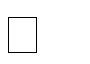  зрительному прослеживанию за предметом;  стремиться к выразительности и красоте движений;  использовать свои двигательные и зрительные возможности при выполнении упражнений ритмической гимнастики. Подготовительные упражнения к танцам:  сознательно относиться к выполнению движений;  выполнять упражнения для ступней ног (вставание на полупальцы, выставление ноги на пятку и носок);  принимать положение полуприседания;  необходимым танцевальным движениям;   принимать и удерживать правильную осанку;  выполнять согласованные движения с партнёрами. Элементы танцев: выполнять различные виды ходьбы, бега под музыку; дифференцировать виды танцевальных движений, обозначать их точным словом; выполнять элементы танцевальных движений. Музыкально-ритмические и речевые игры: выполнять имитационные и образно-игровые движения под музыку; принимать участие в музыкально-ритмических играх; регулировать силу, высоту голоса, внятность произношения в речевых играх; выполнять мимические и пантомимические движения;  самовыражению в музыкальноритмических играх Коррекционно-развивающий курс «Коррекционно-развивающие занятия» Логопедические занятия. Данный курс будет способствовать формированию и развитию различных видов устной речи (разговорнодиалогической, описательно-повествовательной) на основе обогащения знаний об окружающей действительности; обогащение и развитие словаря, уточнение значения слова, развитие лексической системности; формированию семантических полей; развитию и совершенствованию грамматического строя речи, связной речи; коррекции недостатков письменной речи (чтения и письма). Преодоление нарушений устной речи, преодоление и профилактика нарушений чтения и письма: отсутствие дефектов звукопроизношения и умение различать правильное и неправильное произнесение звука; умение правильно воспроизводить различной сложности звукослоговую структуру слов как изолированных, так и в условиях контекста;    правильное восприятие, дифференциация, осознание и адекватное использование интонационных средств выразительной четкой речи; умение произвольно изменять основные акустические характеристики голоса; умение правильно осуществлять членение речевого потока посредством пауз, логического ударения, интонационной интенсивности; минимизация фонологического дефицита (умение дифференцировать на слух и в произношении звуки, близкие по артикуляторно-акустическим признакам); умение осуществлять операции языкового анализа и синтеза на уровне предложения и слова; практическое владение основными закономерностями грамматического и лексического строя речи; сформированность лексической системности; умение правильно употреблять грамматические формы слов и пользоваться как продуктивными, так и непродуктивными словообразовательными моделями; овладение синтаксическими конструкциями различной сложности и их использование; владение связной речью, соответствующей законам логики, грамматики, композиции, выполняющей коммуникативную функцию; сформированность языковых операций, необходимых для овладения чтением и письмом; 	сформированность 	психофизиологического, 	психологического, лингвистического уровней, обеспечивающих овладение чтением и письмом; 	владение 	письменной 	формой 	коммуникации 	(техническими 	и смысловыми компонентами чтения и письма); позитивное отношение и устойчивые мотивы к изучению языка; понимание роли языка в коммуникации, как основного средства человеческого общения. Психокоррекционные занятия. Данный курс будет способствовать формированию учебной мотивации, стимуляции сенсорно-перцептивных, мнемических и интеллектуальных процессов; гармонизации психоэмоционального состояния, формированию позитивного отношения к своему «Я», повышению уверенности в себе, развитию самостоятельности, формированию навыков самоконтроля; развитию способности к эмпатии, сопереживанию; формированию продуктивных видов взаимоотношений с окружающими (в семье, классе), повышению социального статуса ребенка в коллективе. Формирование произвольной регуляции деятельности и поведения: формирование осознания необходимости прилагать усилия для полноценного выполнения заданий; формирование дифференцированной самооценки (постарался-не постарался, справился – не справился); формирование умения составлять программу действий при выполнении учебных заданий; формирование умения соотносить полученный результат с образцом, исправляя замеченные недочеты; формирование способности задерживать непосредственные импульсивные реакции, действовать в плане заданного, не отвлекаясь на посторонние раздражители; способность правильно выполнять задание (с соблюдением инструкции, удерживая план деятельности); способность относительно объективно оценивать достигнутый результат деятельности; способность давать словесный отчет о проделанной работе; формирование способности к переносу полученных навыков на реальную учебную деятельность. Развитие познавательной сферы и целенаправленное формирование высших психических функций; коррекции недостатков развития учебно-познавательной деятельности, формирование приемов умственной деятельности: совершенствование мотивационно-целевой основы учебно-познавательной деятельности;  формирование организованного мотивированного учебного поведения; отсутствие импульсивных необдуманных ответов на вопросы педагога; умение решать учебно-познавательные задачи не только в действенном, но и в образном или частично в умственном плане; умение работать по алгоритму, следовать предложенной «пошаговости»; формирование структурных компонентов учебной и познавательной деятельности: умение ориентироваться в задании; осмысление того, что нужно сделать в задании и умение руководствоваться инструкцией до конца выполнения задания; 	умение 	осуществлять 	сличение 	с 	образцом, 	проводить 	контроль совершаемых учебных действий; способность давать словесный отчет о проделанной работе с помощью взрослого или по представленной взрослым схеме в заданной последовательности; формирование пространственно-временных представлений: умение ориентироваться в схеме тела, в ближайшем пространстве и на листе бумаги, понимать словесные обозначения пространства, использовать в речи лексикограмматические категории обозначения пространства;                   сформированность временных представлений (последовательности времен года, знание сезонных изменений, дней недели, суток); стимуляция познавательных процессов: возможность концентрации и произвольного удержания внимания; способность концентрироваться на запоминаемом материале и удерживать в оперативной памяти более пяти единиц запоминаемого; способность вербализировать свои действия; формирование приемов умственной деятельности: умение проводить целенаправленный анализ объектов, сравнивать предметы и понятия на основании выделения существенных признаков сходства и различия; умение осуществлять перцептивную классификацию объектов, соотносить предметы с сенсорными эталонами; умение синтезировать объекты, воспроизводить требуемое пространственное соотношение его частей (сложение разрезной картинки, геометрические мозаики, конструкции из строительного материала, кубики Коосса и т.п.); умение устанавливать закономерности на доступном уровне; умение поводить обобщение, проводить простое умозаключение; способность осознавать свои затруднения, обращаясь за помощью; формирование способности к переносу полученных навыков в реальную учебную деятельность.    Развитие коммуникативной сферы и социальная интеграция:  обучающихся с ЗПР будут развиваться навыки коммуникации для установления контактов с окружающими, обогащаться представления о себе и своих возможностях; развиваться вербальные и невербальныесредства   общения, будет расширяться и   обогащаться социальный опыт.   Обучающиеся с ЗПР расширят  и углубят знания  о себе, своих коммуникативных возможностях.   Обучающиеся приобретут опыт самовыражения в мимике, жестах, пантомимике, в речи. У них сформируется положительная самооценка. Развитие эмоционально-личностной сферы и коррекция ее недостатков: осознание роли эмоций в психологическом состоянии человека; умение распознавать различные эмоциональные состояния, выраженные разными способами (мимика, поза, вербальное выражение); умение понимать свое эмоциональное состояние и выражать эмоции социально приемлемым способом; уменьшение количества (выраженности) нежелательных аффективных реакций; улучшение эмоционального состояния, определяемого по показателям активности, проявлений познавательного интереса, качественных характеристик контакта и аффективного компонента продуктивности; снижение степени эмоциональной напряженности; отдельные проявления попыток регулировать свое эмоциональное состояние. 	Развитие коммуникативной сферы и коррекция ее недостатков: понимать роль общения в жизни человека;  понимать основные нормы и правила общения; понимать и дифференцировать средства речевого и неречевого общения и использовать адекватно ситуации вербальные и невербальные средстваобщения; моделировать разные ситуации общения; способность обращать внимание на внешний вид, настроение, успехи одноклассников; уменьшение проявлений эгоцентризма и количества конфликтных ситуаций;  снижение количества проявлений агрессивного поведения, в т.ч. вербальной агрессии; строить и использовать речевые модели. Коррекция индивидуальных пробелов в знаниях (модуль по совершенствованию познавательной деятельности на учебном материале, реализуемый учителем-дефектологом):                   формирование дефицитарных учебных навыков соответствующих АООП НОО; 	формирование 	алгоритмов 	выполнения 	заданий, 	способствующих автоматизации конкретного учебный навыка;                  стимуляция переноса формируемых навыков учебной работы в учебную деятельность ребенка на уроке; Требования к результатам освоения курсов коррекционно-развивающей области конкретизируются применительно к каждому обучающемуся с ЗПР в соответствии с его потенциальными возможностями и особыми образовательными потребностями. 3.1.3. Система оценки достижения обучающихся с задержкой психического развития планируемых результатов освоения адаптированной основной общеобразовательной программы начального общего образования Основными направлениями и целями оценочной деятельности в соответствии с требованиями ФГОС НОО являются оценка образовательных достижений обучающихся и оценка результатов деятельности образовательных организаций и педагогических кадров. Полученные данные используются для оценки состояния и тенденций развития системы образования. Система оценки достижений обучающимися планируемых результатов освоения АООП НОО призвана решать следующие задачи:  -закреплять основные направления и цели оценочной деятельности, описание объекта и содержание оценки, критерии, процедуры и состав инструментария оценивания, формы представления результатов, условия и границы применения системы оценки; - ориентировать образовательный процесс на духовно-нравственное развитие, воспитание обучающихся с задержкой психического развития, на достижение планируемых результатов освоения содержания учебных предметов НОО, курсов коррекционно-развивающей области и формирование универсальных учебных действий;  - обеспечивать комплексный подход к оценке результатов освоения АООП НОО, позволяющий вести оценку предметных, метапредметных и личностных результатов НОО; - предусматривать оценку достижений обучающихся, освоивших АООП НОО; - позволять осуществлять оценку динамики учебных достижений обучающихся. Система оценки достижения обучающимися с ЗПР планируемых результатов освоения АООП НОО предполагает комплексный подход к оценке трех 	групп 	результатов 	образования: 	личностных, 	метапредметных 	и  предметных. Личностные результаты в соответствии с требованиями ФГОС НОО обучающихся с ЗПР не подлежат итоговой оценке. Оценка личностных результатов предполагает, прежде всего, оценку продвижения обучающегося в овладении социальными (жизненными) компетенциями, которые, в конечном итоге, составляют основу этих результатов. Для оценки продвижения обучающегося с ЗПР в овладении социальными (жизненными) компетенциями может применяться метод экспертной оценки, который представляет собой процедуру оценки результатов на основе мнений группы специалистов (экспертов). Данная группа должна объединять всех участников образовательного процесса – тех, кто обучает, воспитывает и тесно контактирует с ребёнком. Состав экспертной группы определяется образовательной организацией и должен включать педагогических работников (учителей, воспитателей, учителей-логопедов, педагогов-психологов, социальных педагогов), которые хорошо знают обучающегося. Результаты анализа могут быть представлены в форме удобных и понятных всем членам экспертной группы условных единицах: 0 баллов – нет продвижения; 1 балл – минимальное продвижение; 2 балла – среднее продвижение; 3 балла – значительное продвижение. Подобная оценка необходима экспертной группе для выработки ориентиров в описании динамики развития социальной (жизненной) компетенции ребенка. Результаты оценки личностных достижений должны быть зафиксированы, что позволяет не только представить полную картину динамики целостного развития ребенка, но С отследить наличие или отсутствие изменений по отдельным жизненным компетенциям. Основной формой работы участников экспертной группы является психолого-педагогический консилиум. Оценка уровня сформированности у обучающихся универсальных действий проводится в форме не персонифицированных процедур. Содержание оценки, критерии, процедура, состав инструментария оценивания, форма представления результатов разрабатывается ОО с учетом типологических и индивидуальных особенностей обучающихся, их индивидуальных особых образовательных потребностей. Метапредметные результаты включают освоенные обучающимися универсальные учебные действия (познавательные, регулятивные и коммуникативные), обеспечивающие овладение ключевыми компетенциями (составляющими основу умения учиться) и межпредметными знаниями, а также способность решать учебные и жизненные задачи и готовность к овладению в дальнейшем АООП основного общего образования. Оценка метапредметных результатов предполагает оценку продвижения обучающегося с ЗПР в овладении регулятивными, коммуникативными и познавательными универсальными учебными действиями, т.е. таких умственных действий обучающихся, которые направлены на управление своей учебнопознавательной деятельностью. Основным объектом оценки метапредметных результатов освоения обучающимися с ЗПР АООП служит сформированность таких метапредметных действий как: речевые, среди которых особое место занимают навыки осознанного чтения, работы с информацией, словесной регуляции собственных учебных действий; регулятивных, необходимые для осознанной регуляции учебной и познавательной деятельности; коммуникативные, необходимые для учебного сотрудничества с педагогами и сверстниками, в том числе с обучающимися, не имеющими ограничений по возможностям здоровья. Основное содержание оценки метапредметных результатов на ступени начального общего образования строится вокруг умения учиться, т.е. той совокупности способов действий, которая, собственно, и обеспечивает способность обучающихся к самостоятельному усвоению новых знаний и умений, включая организацию этого процесса. Уровень сформированности универсальных учебных действий, представляющих содержание и объект оценки метапредметных результатов, может быть качественно оценён и измерен в следующих основных формах:  	достижение метапредметных результатов может выступать как результат выполнения специально сконструированных диагностических задач, направленных на оценку уровня сформированности конкретного вида универсальных учебных действий;  достижение метапредметных результатов может рассматриваться как инструментальная основа (или как средство решения) и как условие успешности выполнения учебных и учебно-практических задач средствами учебных предметов;  достижение метапредметных результатов может проявиться в успешности выполнения комплексных заданий на межпредметной основе. Оценка предметных результатов овладения АООП НОО представляет собой оценку достижения обучающимися с ЗПР планируемых результатов по отдельным предметам, курсам коррекционно-развивающей области. Особое значение для продолжения обучающимися образования и ослабления (нивелирования) влияния нарушений развития на их учебно-познавательную и практическую деятельность имеют две группы предметных результатов: усвоение опорной системы знаний по учебным предметам, входящим в общеобразовательную область (на ступени НОО особое значение для продолжения образования имеет усвоение обучающимися опорной системы знаний по русскому языку, родному языку и математике); овладение содержанием курсов коррекционно-развивающей области, направленным на выравнивание стартовых возможностей в получении обучающимися образования за счет ослабления влияния нарушений развития на учебно-познавательную и практическую деятельность, профилактику возникновения вторичных отклонений в развитии. Оценка достижения обучающимися данной группы предметных результатов ведётся как в ходе текущего и промежуточного оценивания, так и в ходе выполнения итоговых проверочных работ. В процессе оценки используются разнообразные методы и формы, взаимно дополняющие друг друга (стандартизированные письменные и устные работы, проекты, практические работы, диагностические задания, творческие работы, самоанализ и самооценка, наблюдения и др.). Система оценки предметных результатов, связанных с освоением учебных предметов, предполагает оценку динамики образовательных достижений детей с ЗПР и включает оценку динамики степени и уровня овладения действиями с предметным содержанием, оценку индивидуального прогресса в развитии обучающегося. Объектом итоговой оценки предметных результатов, связанных с освоением учебных предметов, служит способность обучающихся решать учебно - познавательные и учебно-практические задачи с использованием средств, релевантных содержанию учебных предметов, в том числе на основе метапредметных действий. Итоговая оценка ограничивается контролем успешности освоения действий, выполняемых обучающимися, с предметным содержанием, отражающим опорную систему знаний данного учебного предмета. 4) соответствии с ФГОС НОО обучающихся с ОВЗ и требованиями к АООП НОО для обучающихся с ЗПР при варианте 7.2 указывается, что «неспособность обучающегося с ЗПР освоить вариант 7.2 АООП НОО в полном объеме не должна служить препятствием для продолжения ее освоения. При возникновении трудностей в освоении обучающимися с ЗПР содержания АООП НОО он может быть переведен на обучение по индивидуальному учебному плану с учетом его особенностей и образовательных потребностей». Поскольку у данной категории обучающихся может быть специфичное расстройство школьных навыков (дислексия, дисграфия, дискалькулия), а так же выраженные нарушения внимания и работоспособности, нарушения со стороны двигательной сферы это может являться причиной, препятствующей освоению АООП в полном объеме. В данном случае такой ребенок может иметь недостаточный образовательный результат по отношению к общим результатам по предмету. Для него будет разработан индивидуальный учебный план (ИУП). Обучающиеся, не ликвидировавшие в установленные сроки академической задолженности с момента ее образования, по усмотрению их родителей (законных представителей) оставляются на повторное обучение, переводятся на обучение по основным адаптированным образовательным программам в соответствии с рекомендациями психолого-медико-педагогической комиссии либо на обучение по индивидуальному учебному плану. Такому обучающемуся может потребоваться разработка индивидуального учебного плана, предусматривающего индивидуальные сроки прохождения материала по данному предмету с соответствующим уровнем образовательного результата. В этом случае должна быть разработана Рабочая программа по предмету, которая будет учитывать и восполнять недостаточный образовательный результат, а также могут быть предусмотрены дополнительные часы внеурочной деятельности, включающие курсы коррекционно-развивающих области. Система оценки образовательных достижений будет адаптироваться в соответствии с образовательными потребностями данного ребенка. Для проведения текущей, промежуточной и итоговой аттестации могут создаваться специальные условия ее проведения. Специальные условия включают: 6) адаптация организации проведения текущего контроля и промежуточной аттестации в виде увеличения времени на выполнение задания; присутствие в начале работы этапа общей организации деятельности; возможность организации короткого перерыва (10-15 мин) при нарастании в поведении ребенка проявлений утомления, истощения; организующая помощь на распределение времени при выполнении заданий:           адаптация условий проведения текущего контроля и промежуточной аттестации в виде предоставление дифференцированной помощи: стимулирующей (одобрение, эмоциональная поддержка), организующей (привлечение внимания, концентрирование на выполнении работы, напоминание о необходимости самопроверки), направляющей (повторение 6) разъяснение инструкции к заданию); создания комфортной психоэмоциональной обстановки;            адаптации контрольно-измерительных материалов в виде адаптирования инструкции с учетом особых образовательных потребностей и индивидуальных трудностей обучающегося с ЗПР: 1) упрощение формулировок по грамматическому и семантическому оформлению; 2) упрощение многозвеньевой инструкции посредством деления ее на короткие смысловые единицы, задающие поэтапность (пошаговость) выполнения задания; 3) в дополнение к письменной инструкции к заданию, при необходимости, она дополнительно прочитывается педагогом вслух в медленном темпе с четкими смысловыми акцентами; и при необходимости адаптирование текста задания с учетом особых образовательных потребностей и индивидуальных трудностей обучающегося с ЗПР (более крупный шрифт, четкое отграничение одного задания от другого; упрощение формулировок задания по грамматическому          семантическому оформлению и др.); и адаптация системы оценивания – учет специфических ошибок письма при оценивании работы по русскому языку. Оценка  результатов  курсов  коррекционно-развивающих  областей  и             программы коррекционной работы обучающихся с ЗПР, составляющей            неотъемлемую часть АООП НОО, осуществляется в полном соответствии с             требованиями ФГОС НОО обучающихся с ОВЗ.  Основным объектом оценки достижений планируемых результатов освоения обучающимися программ курсов коррекционно-развивающих областей и программы коррекционной работы, выступает наличие  положительной динамики обучающихся в интегративных показателях, отражающих успешность достижения образовательных достижений и преодоления отклонений развития. К таким интегративным показателям в соответствии со ФГОС НОО относятся: проявление познавательного интереса, познавательной активности; способность осуществлять самостоятельную целенаправленную деятельность в ходе выполнения учебных заданий; сформированность функций самоконтроля и осознанной регуляции учебной и познавательной деятельности; способность своевременно обратиться за помощью и использовать ее для достижения результата; способность грамотно излагать свои мысли, строить развернутую лексико-грамматически правильно оформленную фразу;    способность 	осуществлять 	учебное 	сотрудничество, 	выстраивать коммуникацию в соответствии с социальной ситуацией; способность элементарной регуляции поведения, проявления попыток регулировать свое эмоциональное состояние;      повышение 	социального 	статуса 	обучающегося 	в 	коллективе, формирование и развитие навыков социального поведения (формирование правил и норм поведения в группе, адекватное понимание социальных ролей в значимых ситуациях);     расширение представлений об окружающей действительности;  развитие познавательной деятельности (формирование учебной мотивации, активизация сенсорно-перцептивной, мнемической и мыслительной деятельности, развития пространственно-временных представлений, внимания и др. познавательных процессов); способность к проявлению социальной активности. Результаты освоения обучающимися с ЗПР программы коррекционной работы не выносятся на итоговую оценку. Оценка результатов освоения обучающимися может осуществляться с помощью мониторинговых процедур. Мониторинг, обладая такими характеристиками, как непрерывность, диагностичность, научность, информативность, наличие обратной связи, позволяет осуществить не только оценку достижений планируемых результатов освоения обучающимися программы коррекционной работы, но и вносить (в случае необходимости) коррективы в ее содержание и организацию. В целях оценки результатов освоения обучающимися программ курсов коррекционно-развивающих областей и программы коррекционной работы целесообразно использовать все три формы мониторинга: стартовую, текущую и финишную диагностику. Стартовая диагностика позволяет наряду с выявлением индивидуальных особых образовательных потребностей и возможностей обучающихся, выявить исходный уровень развития интегративных показателей, свидетельствующий о степени влияния нарушений развития на учебно-познавательную деятельность и повседневную жизнь. Текущая диагностика используется для осуществления мониторинга в течение всего времени обучения обучающегося на начальной ступени образования. При использовании данной формы мониторинга можно использовать экспресс-диагностику интегративных показателей, состояние которых позволяет судить об успешности (наличие положительной динамики) или неуспешности (отсутствие даже незначительной положительной динамики) обучающихся в освоении планируемых результатов овладения программой коррекционной работы. Данные эксперсс-диагностики выступают в качестве ориентировочной основы для определения дальнейшей стратегии: продолжения реализации разработанной программы коррекционной работы или внесения в нее определенных корректив. Целью финишной диагностики, приводящейся на заключительном этапе (окончание учебного года, окончание обучения на начальной ступени школьного образования), выступает оценка достижений обучающегося в соответствии с планируемыми результатами освоения обучающимися программы коррекционной работы. Организационно-содержательные характеристики стартовой, текущей и финишной диагностики разрабатывает образовательная организация с учетом типологических и индивидуальных особенностей обучающихся, их индивидуальных особых образовательных потребностей. и случаях стойкого отсутствия положительной динамики в результатах освоения программы коррекционной работы обучающегося в случае согласия родителей (законных представителей) необходимо направить на психологомедико-педагогическую комиссию для получения необходимой информации, позволяющей внести коррективы в организацию и содержание программы коррекционной работы, в организацию специальных образовательных условий. На итоговую оценку, результаты которой используются для принятия решения о возможности продолжения обучения на следующей ступени, выносятся предметные результаты, связанные с усвоением опорной системы знаний по учебным предметам и метапредметные результаты. Предметные результаты, связанные с овладением обучающимися содержанием курсов коррекционно-развивающей области, в соответствии с требованиями ФГОС НОО не подлежат итоговой оценке. Для фиксации динамики достижений ребенка заполняется Индивидуальный профиль обучающегося. Профиль составляется на основе оценочной уровневой шкалы по основным характеристикам учебнопознавательной деятельности. Он включает определение уровня развития познавательных процессов, отражает специфические параметры развития, характерные для конкретного нарушения, содержит оценку сформированности универсальных учебных действий. Индивидуальный профиль обучающегосяНа заседании ППк проводится коллегиальная суммарная оценка развития ребенка, основанная на результатах индивидуальной диагностики специалистов, динамического наблюдения за образовательной деятельностью обучающегося, показателях его учебных достижений, уровня сформированности универсальных учебных действий, качества освоения коррекционно-развивающих курсов. Каждый параметр рассматривается по четырехуровневой шкале и фиксируется баллом в профиле. Профиль заполняется на каждого учащегося класса. Слева располагаются фамилии школьников, а напротив каждой из них выставляется уровень, соответствующий его достижениям с 1 наивысшего по 4. Таким образом консилиум получает сведения по каждому ребенку, а также имеет возможность проанализировать его результаты в сравнении с достижениями по классу. При заполнении индивидуального профиля мы используем не только основной уровень, например 3, но и промежуточные варианты. Так один из параметров может быть оценен у разных детей следующим образом- 3 уровень: результаты ребенка соответствуют описываемым характеристикам; 3/2: результаты ребенка соответствуют характеристикам 3 уровня,но присутствуют отдельные достижения, характерные из 2 уровня; 3/4: базовым уровнем является 3, но некоторые характеристики присущи для 4 уровня. Таким образом, определяется базовый уровень ребенка, а через дробь, в случае необходимости, уточняются  некоторые особенности. Поэтому уровни 3/2 и 2/3 будут принципиально отличаться тем, что основные характеристики параметра в первом случае 3 уровня, а во втором 2 уровня. Например, Логические универсальные действия Качественно-количественная оценка позволяет всесторонне проанализировать развитие ребенка и определить не только дефициты, требующие восполнения, но и выявить ресурсы, те сильные стороны, на которые можно опираться в коррекционной работе. Показатели в индивидуальном профиле являются основой для дальнейшей работы над индивидуальной программой сопровождения, они позволяют максимально учитывать индивидуальные особенности школьника, соотносить его учебные достижения с уровнем развития познавательной сферы и метапредметными результатами. Результаты диагностики фиксируются в Индивидуальном профиле не менее двух раз год. Оценка результатов деятельности образовательной организации осуществляется в ходе его аккредитации, а также в рамках аттестации педагогических кадров. Она проводится на основе результатов итоговой оценки достижения планируемых результатов освоения АООП НОО с учётом: результатов 	мониторинговых 	исследований 	разного 	уровня (федерального, регионального, муниципального); условий реализации АООП НОО;особенностей контингента обучающихся. 3.2. Содержательный раздел 3.2.1. Программа формирования универсальных учебных действий Программа формирования универсальных учебных действий на ступени начального общего образования конкретизирует требования ФГОС НОО обучающихся с ОВЗ к личностным и метапредметным результатам освоения АООП НОО, и служит основой разработки программ учебных предметов, курсов. Программа строится на основе деятельностного подхода к обучению и позволяет реализовывать коррекционно-развивающий потенциал образования обучающихся с ЗПР и призвана способствовать развитию универсальных учебных действий, обеспечивающих обучающимся умение учиться. Это достигается как в процессе освоения обучающимися с ЗПР конкретных предметных знаний, умений и навыков в рамках отдельных учебных дисциплин, так и в процессе формирования социальных (жизненных) компетенций. эффективность) обучения в любой предметной области, общность подходов к осуществлению любой деятельности обучающегося вне зависимости от ее предметного содержания; реализацию преемственности всех ступеней образования и этапов усвоения содержания образования;  создание условий для готовности обучающегося с ЗПР к дальнейшему образованию, реализации доступного уровня самостоятельности в обучении;  целостность развития личности обучающегося. Основная цель реализации программы формирования универсальных учебных действий состоит в формировании обучающегося с ЗПР как субъекта учебной деятельности.Задачами реализации программы являются: формирование мотивационного компонента учебной деятельности; овладение комплексом универсальных учебных действий, составляющих операционный компонент учебной деятельности; развитие умений принимать цель и готовый план деятельности, планировать знакомую деятельность, контролировать и оценивать ее результаты в опоре на организационную помощь педагога. Для реализации поставленной цели и соответствующих ей задач необходимо: •определить функции и состав универсальных учебных действий, учитывая психофизические особенности и своеобразие учебной деятельности обучающихся с ЗПР; •определить связи универсальных учебных действий с содержанием учебных предметов; •выявить в содержании предметных линий универсальные учебные действия и определить условия их формирования в образовательном процессе и жизненно важных ситуациях, учитывая особые образовательные потребности обучающихся с ЗПР. Программа формирования универсальных учебных действий у обучающихся с ЗПР предполагает: описание ценностных ориентиров образования обучающихся с ЗПР на уровне начального общего образования;     связь универсальных учебных действий с содержанием учебных предметов;                 характеристики 	личностных, 	регулятивных, 	познавательных, коммуникативных универсальных учебных действий обучающихся с ЗПР; типовые 	задачи 	формирования 	личностных, 	регулятивных, познавательных, коммуникативных универсальных учебных действий; описание преемственности программы формирования универсальных учебных действий при переходе обучающихся с ЗПР от дошкольного к начальному общему образованию. Ценностные ориентиры начального общего образования обучающихся с ЗПР конкретизируют личностный, социальный и государственный заказ системе образования, выраженный в Требованиях к результатам освоения АООП НОО, и отражают следующие целевые установки системы начального общего образования: - формирование основ гражданской идентичности личности на основе: — осознания себя как гражданина России, чувства гордости за свою родину,российский народ и историю России, осознания своей этнической и национальной принадлежности; — восприятие мира как единого и целостного при разнообразии культур, национальностей, религий; — уважительного отношения к иному мнению, истории и культуре других народов; • формирование психологических условий развития общения, сотрудничества на основе: — доброжелательности, доверия и внимания к людям; — навыков сотрудничества со взрослыми и сверстниками в разных социальных ситуациях; — уважения к окружающим — умения слушать и слышать партнёра; развитие ценностно-смысловой сферы личности на основе общечеловеческих принципов нравственности: — способности к осмыслению социального окружения, своего места в нем, принятия соответствующих возрасту ценностей и социальных ролей; — ориентации в нравственном содержании как собственных поступков, так - 	поступков 	окружающих 	людей, 	развития 	этических 	чувств, доброжелательности и эмоционально-нравственной отзывчивости, понимания и сопереживания чувствам других людей; — формирование эстетических потребностей, ценностей и чувств; развитие умения учиться, а именно: — принятие и освоение социальной роли обучающегося, формирование и развитие социально значимых мотивов учебной деятельности; — формирование умения учиться и способности к организации своей деятельности (планированию, контролю, оценке); — развитие адекватных представлений о собственных возможностях, о насущно необходимом жизнеобеспечении. Программа формирования универсальных учебных действий реализуется в процессе всей учебной и внеурочной деятельности. Формирование универсальных учебных действий в образовательном процессе осуществляется в процессе освоения всех без исключения учебных предметов и курсов коррекционно-развивающей области. Сформированность универсальных учебных действий у обучающихся с ЗПР на ступени начального общего образования должна быть определена на этапе завершения обучения в начальной школе. Программа формирования универсальных учебных действий самостоятельно разрабатывается Организацией на основе Примерной адаптированной основной общеобразовательной программы начального общего образования, разработанной, с учетом специфики образовательных потребностей обучающихся с ЗПР. Формирование учебных универсальных действий.  В  результате изучения всех без исключения предметов и курсов коррекционно-развивающей области АООП НОО для обучающихся с  ЗПР будут сформированы личностные, регулятивные, познавательные и коммуникативные универсальные учебные действия. Личностные универсальные учебные действия внутреннюю позицию обучающегося на уровне положительного отношения к школе, ориентацию на содержательные моменты школьной действительности и принятия образца «хорошего ученика»; мотивационную основу учебной деятельности, включающую социальные, учебно - познавательные и внешние мотивы; учебно - познавательный интерес к учебному материалу; развитие потребности в сенсорно-перцептивной деятельности, способность к использованию адекватных учебным задачам способов чувственного познания; ориентацию на понимание причин успеха/неуспеха в учебной деятельности, на понимание оценок учителей, сверстников, родителей; способность к оценке своей учебной деятельности; способность к осмыслению социального окружения, своего места в нем, принятия соответствующих возрасту ценностей и социальных ролей; знание основных моральных норм и ориентацию на их выполнение; установку на здоровый образ жизни и её реализацию в реальном поведении и поступках; потребность в двигательной активности, мобильность; ориентацию на самостоятельность, активность, социально-бытовую независимость в доступных видах деятельности; принятие  ценности  природного  мира,  готовность  следовать  в  своей деятельности нормам природоохранного, нерасточительного, здоровьесберегающего поведения; развитие чувство прекрасного и эстетического чувства на основе знакомства с мировой и отечественной художественной культурой; овладение доступными видами искусства. Регулятивные универсальные учебные действия представлены следующими умениями принимать и сохранять учебную задачу;  учитывать выделенные учителем ориентиры - действия в новом учебном оценивать правильность выполнения действия на уровне адекватной ретроспективной оценки соответствия результатов требованиям данной задачи; адекватно воспринимать предложения и оценку учителей, товарищей, родителей и других людей; адекватно использовать все анализаторы для формирования компенсаторных способов деятельности; различать способ и результат действия; вносить необходимые коррективы в действие после его завершения на основе его оценки и учёта характера сделанных ошибок, использовать запись результатов решения задачи; использовать регулирующую и контролирующую функцию зрения в  бытовой и учебной деятельности;  осуществлять алгоритмизацию действий как основу компенсации. Познавательные универсальные учебные действия представлены следующими умениями:  осуществлять поиск необходимой информации для выполнения учебных заданий, с использованием учебной литературы, энциклопедий, справочников (включая электронные, цифровые), в открытом информационном пространстве, в том числе контролируемом пространстве Интернета; к осуществлять запись (фиксацию) выборочной информации, об окружающем мире и о себе самом, в том числе с помощью инструментов ИКТ; к использовать знаково - символические средства, в том числе модели и схемы, для решения задач; строить сообщения в устной и письменной форме; к ориентироваться на разнообразие способов решения задач; к смыслового восприятия художественных и познавательных текстов, выделять существенную информацию из сообщений разных видов (в первую очередь текстов); к осуществлять аналитико-синтетическую деятельность (сравнение, сериацию и классификацию), выбирая основания и критерии для указанных логических операций; к устанавливать причинно-следственные связи в изучаемом круге явлений; к осуществлять подведение под понятие на основе распознавания объектов, выделения существенных признаков и их синтеза; к устанавливать аналогии; к владеть рядом общих приёмов решения задач; к предупреждать вербализм знаний и умений; устанавливать связь чувственного и логического; к владеть компенсаторными способами познавательной деятельности. Коммуникативные универсальные учебные действия представлены следующими умениями:  адекватно использовать коммуникативные, прежде всего речевые, средства для решения различных коммуникативных задач, строить монологическое высказывание (в том числе сопровождая его аудиовизуальной поддержкой), владеть диалогической формой коммуникации, используя, в том числе средства и инструменты ИКТ и дистанционного общения; учитывать разные мнения и стремиться к координации различных позиций в сотрудничестве; формулировать собственное мнение и позицию; задавать вопросы, необходимые для организации собственной деятельности и сотрудничества с партнёром; адекватно использовать речевые средства для решения различных коммуникативных задач, строить монологическое высказывание, владеть диалогической формой речи; научиться адекватно использовать компенсаторные способы, зрительное восприятие для решения различных коммуникативных задач; использовать невербальные средства общения для взаимодействия с партнером. Формирование  универсальных  учебных  действий,  обеспечивающих решение  задач  общекультурного,  ценностно-личностного, познавательного развития обучающихся с задержкой психического развития, реализуется  в рамках  целостного образовательного процесса  в ходе  изучения системы учебных предметов и  курсов   коррекционно-развивающей области, в условиях внеурочной и внешкольной деятельности.     На  ступени  начального  общего  образования 	формирование универсальных учебных действий осуществляется на таких 	предметах, как «Русский 	язык», 	«Литературное 	чтение», 	«Иностранный 	язык», «Математика», Окружающий мир (человек, природа, общество)», «Музыка», «Изобразительное искусство», «Технология (труд)», «Физическая культура с элементами 	адаптивной 	физической 	культуры», 	«Развитие речемыслитетельной деятельности» и на коррекционно-развивающих курсах, таких как «Ритмика (Ритмическая гимнастика)», «Коррекционно-развивающие занятия». Каждый учебный предмет раскрывает определённые возможности для формирования универсальных учебных действий. В рамках учебных предметов формируются следующие универсальные учебные действия:«Русский язык»: логические действия анализа, сравнения, установления закономерностей; - знаково - символические действия - замещения (например, звука - буквой); структурирование знаний; алгоритмизация учебных действий; построение логической цепочки рассуждений; осознанное и произвольное высказывание в устной и письменной речи; моделирование  (например,  состава  слова  путём  составления  схемы)  и преобразования модели (видоизменения слова); творческая 	самореализация, 	т.е. 	осмысление 	обучающимися с ЗПР «образа Я» как творца умственной деятельности; адекватное использование коммуникативных, прежде всего речевых средств, для решения различных коммуникативных задач, владение диалогической и монологической формой коммуникации; построение речевого высказывания в устной и письменной речи; планирование, контроль действенная проверка результата деятельности; умение слушать и слышать собеседника, вести диалог, излагать свои мысли обосновывать свое мнение в понятной для собеседника форме; контроля, коррекции, оценки выполнения практического действия; рефлексия на основе вербальной информации извне, способов и условий взаимодействия, контроль и оценка процесса и результатов взаимодействия; адекватные возрасту формы и функции речи, включая обобщающую,  «Литературное чтение» смыслообразование через прослеживание судьбы героя и ориентацию обучающегося в системе личностных смыслов;  самоопределение и самопознание на основе сравнения образа «Я» с героями литературных 	произведений 	посредством эмоционально -действенной идентификации; чувство любви к своей Родине; нравственная оценка через выявление содержания и значения действий персонажей; развитие чувства прекрасного и эстетического чувства на основе знакомства с мировой и отечественной художественной культурой; нравственно - этическое оценивание через выявление морального содержания и нравственного значения действий персонажей; понимание контекстной речи на основе воссоздания картины событий и поступков персонажей; моделирование (воссоздание) образов героев, картин событий и поступков персонажей на основе получения вербальной и невербальной информации; произвольное и выразительное построение контекстной речи с учётом целей коммуникации, особенностей слушателя, в том числе с использованием аудиовизуальных средств; установление логической причинно-следственной последовательности событий и действий героев произведения; построение плана литературного произведения с выделением существенной и дополнительной информации; структурирование знаний; формулирование собственного мнения и позиции; смысловое восприятие художественных и познавательных текстов, выделение существенной информации из сообщений разных видов (в первую очередь текстов); владение компенсаторными способами познавательной деятельности; «Иностранный язык» принятие и сохранение учебной задачи; адекватное использование коммуникативных, прежде всего речевых средств, для решения различных коммуникативных задач, владение диалогической и монологической формой коммуникации; построение речевого высказывания в устной и письменной речи; знаково-символические действия, их дифференциация в сопоставлении с русским языком; структурирование знаний; учет разных мнений и стремление к координации различных позиций в сотрудничестве; умение слушать и слышать собеседника, вести диалог, излагать и обосновывать свое мнение в понятной для собеседника форме; внутренняя   позиция   обучающегося   на   уровне   положительного отношения к другим странам и народам. «Математика»: действия организации и решения математических задач (в том числе логические и алгоритмические); планирования своих действий в соответствии с поставленной задачей и условиями ее реализации, в том числе во внутреннем плане; осуществление итогового и пошагового контроля по результату; различение способа и результата действия решения задач; выбор способа достижения поставленной цели; использование знаково - символических средств для моделирования математической ситуации представления информации; сравнение и классификация (например, предметов, чисел, геометрических фигур) по существенному основанию; общие приёмы решения задач; восприятие «образа Я» как субъекта учебной деятельности; структурирование знаний; осознанное использование математической речи при выполнении математического задания; 	 планирование,	контроль и 	действенная проверка 	результата практической деятельности. 	«Окружающий мир 	 	 (человек, природа, общество)»: формирование 	чувства 	гордости 	за 	свою Родину, знание знаменательных для Отечества исторических событий; чувство любви к своей стране, городу (краю); осознание своей национальности; уважение культуры и традиций народов России и мира; формирование умения различать в историческом времени прошлое, настоящее, будущее; умение фиксировать в информационной среде элементы истории семьи, своего региона; формирование экологической культуры: принятие ценности природного мира, готовность следовать в своей деятельности нормам природоохранного, нерасточительного, здоровьесберегающего поведения; -знание основных моральных норм и правил взаимоотношений человека с другими людьми, социальными группами и сообществами; ориентацию на их выполнение; установка на здоровый образ жизни и реализацию её в реальном поведении и поступках; умение принимать и сохранять учебную задачу; использование знаково - символических средств, в том числе готовых моделей для объяснения явлений или выявления свойств объектов; осуществление аналитико-синтетической деятельности сравнения, сериации и классификации объектов живой и неживой природы на основе внешних признаков или известных характерных свойств; установление причинно - следственных связей в окружающем мире на основе распознавания объектов, выделения существенных признаков и их синтеза; осуществление алгоритмизации практических учебных действий как основы компенсации; структурирование знаний; адекватное 	использование 	информационно-познавательной             и ориентировочно-поисковой роли зрения; адекватное использование всех анализаторов для формирования компенсаторных способов деятельности; адекватно   использовать   речевые   средства   для   решения различных коммуникативных задач, строить монологическое высказывание, владеть диалогической формой речи; задавать вопросы, необходимые для организации собственной деятельности и сотрудничества с партнёром; осуществлять запись (фиксацию) выборочной информации, об окружающем мире и о себе самом, в том числе с помощью инструментов ИКТ. «Изобразительное искусство»: личностное самоопределение, восприятия «образа Я» как субъекта изобразительной деятельности; развитие чувство прекрасного и эстетического чувства на основе знакомства с мировой и отечественной художественной культурой; овладение доступными видами изобразительной деятельности; личностное самоопределение, восприятие «образа Я» как субъекта художественно-продуктивной деятельности; понимание значения смысла собственного учения, его результата; умение принимать и сохранять учебную задачу; формирование чувства любви к стране, городу (краю); учебно-познавательный интерес к учебному материалу и результату художественной деятельности; осуществление аналитико-синтетической деятельности (сравнение, сериация, классификация, выделение существенных признаков и их синтез) в процессе овладения изобразительными умениями; установление причинно-следственных связей, аналогий в изучаемом окружаемом мире; организация своих действий в соответствии с поставленной задачей и условиями её решения; осуществление действий сравнения и анализа в художественно-продуктивной деятельности; установление связи чувственного и логического; адекватное использование информационно-познавательной и ориентировочно-поисковой роли зрения; умение задавать вопросы (познавательного, уточняющего, коммуникативного характера); адекватное использование сенсорных умений, компенсаторных способов в осуществлении продуктивной деятельности; расширение опыта самовыражения  в доступных  видах изобразительной деятельности; «Музыка»: личностное самоопределение, восприятия «образа Я» как субъекта музыкальной деятельности; развитие чувство прекрасного и эстетического чувства на основе знакомства с мировой и отечественной музыкальной культурой разных жанров; овладение доступными видами музыкального искусства; овладение эстетическими представлениями о музыкальном искусстве; формирование основ гражданской принадлежности через приобщение к музыкальной культуре; развитие эмоционального восприятия музыки; восприятие «образа Я» как субъекта учебной (музыкальной) деятельности; развитие положительных личностных свойств и качеств характера, создающих основу для жизненного оптимизма, потребности в музыкальном самовыражении; умение принимать и сохранять учебную задачу; адекватное использование анализаторов для формирования компенсаторных способов деятельности на музыкальном материале; участие в коллективной музыкальной деятельности; освоение системы социально принятых знаков символов, существующих в современной культуре и необходимых как  для  его обучения, так и для социализации. «Технология (труд)»: личностное самоопределение, восприятия «образа Я» как субъекта трудовой деятельности; личностная готовность осуществлять предметно-преобразующую деятельность; овладение представлениями о трудовых профессиях и понимание роли труда в жизни человека; понимание значения предметно-практической деятельности для жизни в социуме; умение принимать и сохранять учебную задачу; планировать свои действия в соответствии с поставленной задачей и условиями её реализации, в том числе во внутреннем плане; осуществлять итоговый и пошаговый контроль по результату предметно-преобразующей деятельности; использование знаково - символических средств, в том числе моделей и схем, для решения предметно-практических задач; умение выполнять доступные трудовые операции при решении предметно-практических задач; осуществление аналитико-синтетической деятельности (сравнение, анализ, классификация выделение существенных признаков и их синтез) в процессе овладения трудовыми операциями; использование всех анализаторов в предметно-практической деятельности; умение задавать вопросы (познавательного, уточняющего, коммуникативного характера) для ориентации в совместной деятельности с учителем и сверстниками; адекватное использование коммуникативных средств для решения различных коммуникативных задач в учебном сотрудничестве с учителем и сверстниками в процессе предметно-практической деятельности; «Физическая культура с элементами адаптивной физической культуры»: личностное самоопределение, восприятие «образа Я» как субъекта физкультурной деятельности; понимание значения занятий физической культурой для сохранения и укрепления здоровья; понимание значения соблюдения режима дня для развития самостоятельности и социально-бытовой независимости; овладение опытом выполнения основных видов движений; ориентация на двигательную активность, самореализацию; умение принимать и сохранять учебную задачу в процессе выполнения физических упражнений; накопление, расширение опыта выполнения доступных физических упражнений; овладение умением придерживаться заданной последовательности действий при выполнении физических упражнений; развитие мотивации к преодолению трудностей при выполнении физических упражненийпонимание своих достижений, умение оценивать правильность выполняемых упражнений; умение предвидеть ближайший результат выполнения физических упражнений; умение принимать и запрашивать необходимую практическую помощь при выполнении физических упражнений; умение привносить необходимые коррективы в движение для достижения его результативности; использование зрительного анализатора при выполнении произвольных движений; умение различать способ и результат деятельности; установка на здоровый и безопасный образ жизни, здоровьесберегающее поведение; освоение правил здорового и безопасного образа жизни; • использование речи для организации и регуляции движения; • умение взаимодействовать. установление связи между целью занятий адаптивной физической культурой, мотивом и результатом выполнения корригирующих упражнений; развитие мотивации достижения успеха и готовности к преодолению отклонений в физическом развитии и двигательной сфере; умение придерживаться заданной последовательности выполнения движений; контроль правильности выполнения освоенного движения; умение оценивать правильность при выполнении упражнения; саморегуляция, как способность к мобилизации сил и энергии, к волевому усилию и преодолению трудностей выполнения движений; активное использование всех анализаторов при выполнении упражнений для коррекции скованности, физической пассивности; - развитие навыков пространственной ориентировки как основы самостоятельного и результативного выполнения корригирующих - упражнений; умение задавать вопросы уточняющего характера; умение адекватно воспринимать, понимать и использовать вербальные и невербальные средства общения на занятиях физической культуры с элементами АФК. «Развитие речемыслительной деятельности»: логические действия анализа, синтеза, сравнения, обобщения, установления закономерности; знаково-символические действия на лингвистическом материале; алгоритмизация учебных действий; принятие и сохранение учебной задачи; адекватное использование коммуникативных, прежде всего речевых средств, для решения различных коммуникативных задач, владение диалогической и монологической формой коммуникации; построение речевого высказывания в устной и письменной речи; осознанное и произвольное высказывание в устной и письменной речи; планирование, контроль действенная проверка результата деятельности; - умение слушать и слышать собеседника, вести диалог, излагать и обосновывать свое мнение в понятной для собеседника форме; рефлексия на основе вербальной информации извне, способов и условий; взаимодействия, контроль и оценка процесса и результатов взаимодействия; адекватные возрасту формы и функции речи, включая обобщающую, планирующую и компенсаторную функции. рамках курсов коррекционно-развивающей области формируются следующие универсальные учебные действия: «Ритмическая гимнастика (Ритмика)»:  установление связи между целью занятий ритмической деятельностью, мотивом и результатом выполнения ритмического упражнения; двигательная самореализация обучающегося с ЗПР; планирование и умение придерживаться заданной последовательности движений, действий; эстетические и смысловые ориентации, направленные на развитие потребности в двигательном и творческом самовыражении; развитие чувства ритма, связи движений с музыкой, координации движений; саморегуляция как способность к выполнению движений, двигательных действий; аналитико-синтетические умения и навыки в дифференциации и оценке содержания и характера двигательных действий, органов движения и их функций; установка на здоровьесберегающее поведение, ориентация на выполнение правил здорового и безопасного образа жизни; развитие мотивации к преодолению трудностей; умение принимать и сохранять учебную задачу; потребность в двигательной активности и самореализации; активное использование всех анализаторов для формирования компенсаторных способов деятельности, овладения специальными ритмическими упражнениями; развитие пространственного мышления, совершенствование навыков пространственной ориентировки как основы самостоятельного и результативного выполнения ритмических движений; умение различать способ и результат деятельности при выполнении танцевальных движений; умение взаимодействовать со сверстниками и взрослыми на занятиях ритмической гимнастикой; умение адекватно воспринимать, понимать и использовать вербальные и невербальные средства общения на занятиях ритмикой. «Коррекционно-развивающие занятия»: принятие и освоение социальной роли обучающегося, формировании и развитии социально значимых мотивов учебной деятельности; формирование эстетических потребностей, ценностей и чувств (на основе овладения каллиграфией); развитие доброжелательности и эмоционально-нравственной отзывчивости, понимания и сопереживания чувствам других людей (одноклассников); развитие адекватных представлений о собственных возможностях; овладение навыками коммуникации (с учителем, одноклассниками); осознание цели выполняемых действий и наглядно представленный способ ее достижения (ориентировка на заданный образец); кодирование и перекодирование информации (заменять звук буквой, графическим символом и пр.); осуществление разностороннего анализа объекта (звук, слог, слово, предложение); понимание смысла предъявляемых учебных задач (проанализировать, написать и т.п.); планирование своих действия в соответствии с поставленной задачей и условием ее реализации (например, подбор слов с соответствующим количеством слогов, с первым ударным слогом); различение способа и результата действия (подобрать слова с близким или противоположным значением); осуществление пошагового и итогового контроля результатов под руководством учителя и самостоятельно (проверка правильности переноса слов); адекватное использование речевых средства для решения коммуникативных и познавательных задач; слушание собеседника и ведение диалога; использование формулы речевого этикета во взаимодействии с соучениками и учителем. 3.2.2. Программы учебных предметов, курсов коррекционно-развивающей области Программы отдельных учебных предметов, курсов коррекционноразвивающей области должны обеспечивать достижение планируемых результатов (личностных, метапредметных, предметных) освоения АООП НОО обучающихся с ЗПР. Программы отдельных учебных предметов, коррекционных курсов разрабатываются на основе: требований к личностным, метапредметным и предметным результатам освоения АООП НОО и программы формирования универсальных учебных действий. Программы отдельных учебных предметов, коррекционных курсов должны содержать: • пояснительную записку, в которой конкретизируются общие цели начального общего образования с учетом специфики учебного предмета, коррекционного курса;  общую характеристику учебного предмета, коррекционного курса;  описание места учебного предмета, коррекционного курса в учебном плане; личностные, метапредметные и предметные результаты освоения конкретного учебного предмета, коррекционного курса;  содержание учебного предмета, коррекционного курса;  	тематическое планирование с определением основных видов учебной деятельности обучающихся;  описание материально-технического обеспечения образовательного процесса. В данном разделе АООП НОО обучающихся с ЗПР приводится основное содержание обязательных учебных предметов, курсов коррекционно- развивающей области, которое должно быть в полном объёме отражено в соответствующих разделах рабочих программ учебных предметов. формируются с учётом особых образовательных потребностей обучающихся с ЗПР. Подходы к обучению детей с ЗПР, реализуемые в разделах программ учебных предметов и курсов коррекционно-развивающей области. определяются особыми образовательными потребностями данной категории обучающихся, среди которых следует отметить: Строгое соблюдение временного режима урока, с целью предупреждения утомления. Для этого предусматривается дозирование времени интенсивной интеллектуальной нагрузки. Задания, требующие усиленного внимания, должны чередоваться с заданиями игрового характера или хорошо знакомым ребенком учебным материалом. Предупреждению утомления способствует также эмоциональная вовлеченность ребенка, деятельность, вызывающая непосредственный интерес. Поэтому на уроке должны предусматриваться разнообразные виды деятельности, включая работу в группах, демонстрацию видеофрагментов или коротких презентаций, мини исследования, практические работы, игровые моменты. Полезно чередовать виды деятельности по ведущему анализатору (слуховой, зрительный, кинестетический), но при этом делать это не чрезмерно часто, в среднем темпе. Учитывая психологические особенности обучающихся с ЗПР, целесообразно давать материал небольшими дозами, с постепенным усложнением, увеличивая количество тренировочных упражнений. Лучшему пониманию учебного материала способствует доступность получаемой информации, опора на жизненный опыт ребенка. Материал и приводимые примеры педагогом на уроке должны быть близки к жизненным компетенциям ребенка, должны подкрепляться практическими навыками. Инструкции, предъявляемые ребенку, не должны содержать малознакомых слов, они должны быть понятны, доступны, при необходимости дополнительно разъяснены. Инструкция должна делиться на смысловые части, указывающие на последовательность действий. Они могут подкрепляться визуализацией (карточками-символами, планом и др) В качестве основного и при этом «сквозного» для всех учебных предметов компонента должно стать постоянное стимулирование познавательных процессов и активизация мыслительной деятельности. Обучающийся с ЗПР должен находиться в ситуации «обратной» связи, когда педагог регулярно привлекает его внимание к его действиям, задавая вопросы или обращаясь с просьбой словесного отчета, тем самым повышая осознанность учебной работы. На уроках должны предусматриваться задания на группировку, выделение лишнего объекта, установление закономерности, формулирование простых умозаключений и др. Обязательным компонентом учебной деятельности ребенка с ЗПР является целенаправленное формирование ее произвольной регуляции, саморегуляции и самоконтроля, отработка всех структурных компонентов организованной деятельности (ориентировки в задании, понимание цели и инструкции, планирование предстоящих действий, следование выбранному алгоритму действий, сличение с образцом, осуществление промежуточного контроля, оценка конечного результата действий); Предъявление новой информации требует предельной развернутости, алгоритмизации, предписаний, определяющих порядок действий. Это может быть пошаговая памятка или визуальная подсказка, выполненная в знаково-символической форме. С помощью данного приема происходит структурирование деятельности ребенка, осуществляется коррекция недостатков памяти, навык обобщатся, становится более универсальным. Подкрепляя действия речью на первых этапах работы с алгоритмом, дети учатся речевой регуляции и контролю собственных действий, а впоследствии осуществляется переход от внешне речевого действия к внутреннему. Следует усилить возможность практического оперирования предметами, а также реализации собственных действий: прохлопывание, выкладывание графических схем фишками, выполнение шагов при изучении последовательности в числовом ряду; работа с разрезной азбукой, слоговыми таблицами, абаком и пр. Необходимо систематически повторять пройденный материал для автоматизации навыка, упрочения связей между понятиями, смысловыми единицами, используя приемы актуализации имеющихся знаний (визуальная опора, памятка). Применяемый словарный материал следует уточнять, пополнять, расширять путем соотнесения с предметами, явлениями окружающего мира при активном использовании Internet ресурса. Учить находить самостоятельно необходимую информацию, прибегая к нескольким источникам (словарь, интернет, энциклопедия). Необходимо предусматривать «пошаговость» при формировании учебного действия, умения, навыка. Использовать на уроке дозированную помощь в виде поэтапного стимулирования и направления ребенка на нужный алгоритм выполнения задания, учить детей обращаться за помощью, осознавать возникновение трудности. Усиливать речевую регуляцию действий в виде словесных отчетов, коротких выводов о совершаемом действии и др. Осуществление дифференцированного подхода. Например, при обучении вычислительным навыкам всем ученикам класса дается основное задание: решить пример на деление многозначного числа на двузначное. Менее подготовленные обучающиеся решают его по алгоритму. Некоторым детям обозначаются де точки в частном, а некоторым записывают первую цифру ответа. Основное содержание учебных предметов Русский язык Виды речевой деятельности             Слушание. Осознание цели и ситуации устного общения. Адекватное восприятие звучащей речи. Понимание на слух информации, содержащейся в предъявляемом тексте, передача его содержания по вопросам. Говорение. Выбор языковых средств в соответствии с целями и условиями общения для эффективного решения коммуникативной задачи. Практическое овладение диалогической формой речи. Практическое овладение устными монологическими высказываниями в соответствии с учебной задачей (описание, повествование, рассуждение). Овладение нормами речевого этикета • ситуациях учебного и бытового общения (приветствие, прощание, извинение, благодарность, обращение с просьбой). Соблюдение орфоэпических норм и правильной интонации. Чтение. Понимание учебного текста. Выборочное чтение с целью нахождения необходимого материала. Нахождение информации, заданной в тексте в явном виде. Формулирование простых выводов на основе информации, содержащейся в тексте. Обобщение содержащейся в тексте информации. Письмо. Письмо букв, буквосочетаний, слогов, слов, предложений в системе обучения грамоте. Овладение разборчивым, аккуратным письмом с учётом гигиенических требований к этому виду учебной работы. Списывание, письмо под диктовку в соответствии с изученными правилами. Письменное изложение содержания прослушанного и прочитанного текста. Создание небольших собственных текстов по интересной детям тематике (на основе впечатлений, литературных произведений, сюжетных картин, серий картин, просмотра фрагмента видеозаписи и т.п.). Обучение грамоте Фонетика. Звуки речи. Осознание единства звукового состава слова и его значения. Установление числа и последовательности звуков в слове. Сопоставление слов, различающихся одним или несколькими звуками. Различение гласных и согласных звуков, гласных ударных и безударных, согласных твёрдых и мягких, звонких и глухих.      Слог как минимальная произносительная единица. Деление слов на слоги. Определение места ударения. Графика. Различение звука и буквы: буква как знак звука. Овладение позиционным способом обозначения звуков буквами. Буквы гласных как показатель твёрдости—мягкости согласных звуков. Функция букв е, ё, ю, я. Мягкий знак как показатель мягкости предшествующего согласного звука. Знакомство с русским алфавитом как последовательностью букв. Чтение. Формирование навыка слогового чтения (ориентация на букву, обозначающую гласный звук). Плавное слоговое чтение и чтение целыми словами со скоростью, соответствующей индивидуальному темпу ребёнка. Осознанное чтение слов, словосочетаний, предложений и коротких текстов. Чтение с интонациями и паузами в соответствии со знаками препинания. Развитие осознанности и выразительности чтения на материале небольших текстов и стихотворений. Знакомство с орфоэпическим чтением (при переходе к чтению целыми словами). Орфографическое чтение (проговаривание) как средство самоконтроля при письме под диктовку и при списывании. Письмо. Усвоение гигиенических требований при письме. Развитие мелкой моторики пальцев и свободы движения руки. Развитие умения ориентироваться на пространстве листа в тетради и на пространстве классной доски. Овладение начертанием письменных прописных (заглавных) и строчных букв. Письмо букв, буквосочетаний, слогов, слов, предложений с соблюдением гигиенических норм. Овладение разборчивым, аккуратным письмом. Письмо под диктовку слов и предложений, написание которых не расходится с их произношением. Усвоение приёмов и последовательности правильного списывания текста. Проверка написанного при помощи сличения с текстомобразом и послогового чтения написанных слов. Правильное оформление написанных предложений (большая буква в начале предложения, точка в конце). Выработка навыка писать большую букву в именах людей и кличках животных. Понимание функции небуквенных графических средств: пробела между словами, знака переноса. Слово и предложение. Восприятие слова как объекта изучения, материала для анализа. Наблюдение над значением слова. Различение слова и предложения. Работа с предложением: выделение слов, изменение их порядка. Интонация в предложении. Моделирование предложения в соответствии с заданной интонацией. Орфография. Знакомство с правилами правописания и их применение: раздельное написание слов; обозначение гласных после шипящих (ча—ща, чу—щу, жи—ши); прописная (заглавная) буква в начале предложения, в именах собственных; перенос слов по слогам без стечения согласных; знаки препинания в конце предложения. Развитие речи. Понимание прочитанного текста при самостоятельном чтении вслух и при его прослушивании. Составление небольших рассказов повествовательного характера по серии сюжетных картинок, материалам собственных игр, занятий, наблюдений. Систематический курс Фонетика и орфоэпия. Гласные и согласные звуки, различение гласных и согласных звуков. Мягкие и твердые согласные звуки, различение мягких и твёрдых согласных звуков, определение парных и непарных по твёрдости — мягкости согласных звуков. Звонкие и глухие согласные звуки, различение звонких и глухих согласных звуков, определение парных и непарных по звонкости—глухости согласных звуков. Ударение, нахождение в слове ударных и безударных гласных звуков. Деление слов на слоги. Определение качественной характеристики звука: гласный — согласный; гласный ударный — безударный; согласный твёрдый — мягкий, парный — непарный;  согласный звонкий — глухой, парный — непарный. Произношение звуков и сочетаний звуков в соответствии с нормами современного русского литературного языка. Фонетический разбор слова. Графика. Различение звука и буквы: буква как знак звука. Овладение позиционным способом обозначения звуков буквами. Обозначение на письме твёрдости и мягкости согласных звуков. Буквы гласных как показатель твёрдости—мягкости согласных звуков. Функция букв е, ё, ю, я. Мягкий знак как показатель мягкости предшествующего согласного звука. Использование на письме разделительных ъ и ь. Установление соотношения звукового и буквенного состава слова в словах типа стол, конь; в словах с йотированными гласными е, ё, ю, я; в словах с непроизносимыми согласными. Использование небуквенных графических средств: пробела между словами, знака переноса, абзаца. Знакомство с русским алфавитом как последовательностью букв. Знание алфавита: правильное название букв, знание их последовательности. Использование алфавита при работе со словарями, справочниками, каталогами: умение найти слово в школьном орфографическом словаре по первой букве, умение расположить слова в алфавитном порядке (например, фамилии, имена). Состав слова (морфемика). Общее понятие о частях слова: корне, приставке, суффиксе, окончании. Выделение в словах с однозначно выделяемыми морфемами окончания, корня, приставки, суффикса. Корень, общее понятие о корне слова. Однокоренные слова, овладение понятием «родственные (однокоренные) слова». Выделение корней в однокоренных (родственных) словах. Наблюдение за единообразием написания корней (корм — кормить — кормушка, лес — лесник — лесной). Различение однокоренных слов и различных форм одного и того же слова. Представление о значении суффиксов и приставок. Умение отличать приставку от предлога. Умение подбирать однокоренные слова с приставками и суффиксами. Различение изменяемых и неизменяемых слов. Разбор слова по составу. Морфология. Общие сведения о частях речи: имя существительное, имя прилагательное, местоимение, глагол, предлог. Деление частей речи на самостоятельные и служебные. Имя существительное. Его значение и употребление в речи. Вопросы, различение имён существительных, отвечающих на вопросы «кто?» и «что?». Умение опознавать имена собственные. Род существительных: мужской, женский, средний. Различение имён существительных мужского, женского и среднего рода. Изменение имен существительных по числам. Изменение имен существительных по падежам в единственном числе (склонение). 1, 2, 3-е склонение, определение принадлежности имён существительных к 1, 2, 3-му склонению. Определение падежа, в котором употреблено имя существительное. Умение правильно употреблять предлоги с именами существительными в различных падежах. Склонение имен существительных во множественном числе. Морфологический разбор имён существительных. Имя прилагательное. Его значение и употребление в речи, вопросы. Изменение имен прилагательных по родам, числам и падежам, в сочетании с существительными (кроме прилагательных на -ий, -ья, -ье, -ов, -ин). Морфологический разбор имён прилагательных. Местоимение. Общее представление о местоимении. Личные местоимения, значение и употребление в речи. Личные местоимения 1, 2, 3-го лица единственного и множественного числа. Склонение личных местоимений. Правильное употребление местоимений в речи (меня, мною, у него, с ней, о нем). Глагол. Его значение и употребление в речи, вопросы. Общее понятие о неопределенной форме глагола. Различение глаголов, отвечающих на вопросы «что сделать?» и «что делать?». Время глагола: настоящее, прошедшее, будущее. Изменение глаголов по лицам и числам в настоящем и будущем  времени (спряжение). Способы определения I и II спряжения глаголов (практическое овладение). Изменение глаголов в прошедшем времени по родам и числам. Морфологический разбор глаголов. Предлог. Знакомство с наиболее употребительными предлогами. Функция предлогов: образование падежных форм имён существительных и местоимений. Отличие предлогов от приставок. Лексика. Выявление слов, значение которых требует уточнения. Определение значения слова по тексту или уточнение значения с помощью толкового словаря. Представление об однозначных и многозначных словах, о прямом и переносном значении слова. Наблюдение за использованием в речи синонимов и антонимов. Синтаксис. Различение предложения, словосочетания, слова. Умение выделить словосочетания (пары слов), связанные между собой по смыслу (без предлога и с предлогом); составить предложение с изученными грамматическими формами и распространить предложение. Предложения по цели высказывания: повествовательные, вопросительные и побудительные; по эмоциональной окраске (интонации): восклицательные и невосклицательные. Выделение голосом важного по смыслу слова в предложении. Главные члены предложения: подлежащее и сказуемое. Второстепенные члены предложения (без разделения на виды). Нахождение главных членов предложения. Различение главных и второстепенных членов предложения. Установление связи (при помощи смысловых вопросов) между словами в словосочетании и предложении. Предложения с однородными членами с союзами и (без перечисления), а, но и без союзов. Использование интонации перечисления в предложениях с однородными членами, запятая при перечислении. Умение составить предложения с однородными членами без союзов и с союзами и, а, но.            Знакомство 	со 	сложным 	предложением. 	Сложные 	предложения, состоящие из двух простых. Различение простых и сложных предложений. Запятая в сложных предложениях. Умение составить сложное предложение и поставить запятую перед союзами и, а, но. Орфография и пунктуация. Формирование орфографической зоркости. Использование орфографического словаря. Применение правил правописания: сочетания жи—ши9, ча—ща, чу—щу в положении под ударением; сочетания чк—чн, чт, щн; перенос слов; прописная буква в начале предложения, в именах собственных; проверяемые безударные гласные в корне слова; парные звонкие и глухие согласные в корне слова; непроизносимые согласные; непроверяемые гласные и согласные в корне слова (на ограниченном перечне слов); гласные и согласные в неизменяемых на письме приставках; разделительные ъ и ь; мягкий знак после шипящих на конце имён существительных (ночь, нож, рожь, мышь); безударные падежные окончания имён существительных (кроме            существительных на -мя, -ий, -ья, -ье, -ия, -ов, -ин); безударные окончания имён прилагательных; раздельное написание предлогов с личными местоимениями; не с глаголами; мягкий знак после шипящих на конце глаголов в форме 2-го лица           единственного числа (пишешь, учишь);мягкий знак в глаголах в сочетании           ться; безударные личные окончания глаголов; 	Для предупреждения ошибок при письме целесообразно предусмотреть случаи типа «желток», «железный».           раздельное написание предлогов с другими словами; знаки препинания в конце предложения: точка, вопросительный и            восклицательный знаки; знаки препинания (запятая) в предложениях с однородными членами. Развитие речи Осознание ситуации общения: с какой целью, с кем и где происходит общение. Практическое овладение диалогической формой речи. Выражение собственного мнения. Овладение нормами речевого этикета в ситуациях учебного и бытового общения (приветствие, прощание, извинение, благодарность, обращение с просьбой). Овладение краткими и полными ответами на вопросы. Составление вопросов устно и письменно. Составление диалогов в форме вопросов и ответов. Практическое овладение устными монологическими высказываниями на определённую тему с использованием разных типов речи (повествование, описание). Составление и запись рассказов повествовательного характера по сюжетным картинкам, с помощью вопросов; составление сюжетных рассказов по готовому плану (в форме вопросов, повествовательных предложений). Введение в рассказы элементов описания. Построение устного ответа по учебному материалу (специфика учебно-деловой речи). Текст. Признаки текста. Смысловое единство предложений в тексте. 	Заглавие 	текста. 	Последовательность 	предложений 	в 	тексте. Последовательность частей текста (абзацев). Комплексная работа над структурой текста: озаглавливание, корректирование порядка предложений и частей текста (абзацев). План текста. Составление планов к данным текстам. Типы текстов: описание, повествование, рассуждение, их особенности. Знакомство с жанрами письма и поздравления.  Создание собственных текстов и корректирование заданных текстов с учётом точности, правильности, богатства и выразительности письменной речи; использование в текстах синонимов и антонимов. Понятие об изложении и сочинении. Изложение под руководством учителя, по готовому и коллективно составленному плану. Подробный и сжатый рассказ (сочинение) по картинке и серии картинок. 	Обучающихся с ЗПР нарушения в речевом развитии обуславливают трудности освоения данной предметной области. Они, как правило, не слышат • слове отдельных звуков, не могут устанавливать их последовательность, плохо артикулируют, у них не сформированы необходимые навыки словоизменения (формы множественного числа) и словообразования, что приводит к аграмматизму (рассогласование слов в предложении в роде, числе, падеже) и смысловым ошибкам. Речь детей с ЗПР чаще смазанная, недостаточно отчетливая, что связано с малой подвижностью артикуляционного аппарата. У начинающих обучение школьников отсутствует речевой опыт и практические речевые обобщения, необходимые для успешного освоения предмета. Недоразвитие фонематического слуха, сниженная способность к запоминанию, недостаточная сформированность основных мыслительных процессов, обедненность словаря являются причиной того, что дети с ЗПР затрудняются в усвоении грамматических правил, не могут освоить навыки правописания, путают языковые понятия, сложно подбирают проверочные слова. Коррекционно-развивающая направленность изучения предмета предполагает:  Увеличение времени, отводимое на звуковой анализ слов, осознание звукобуквенный структуры слова. Обучающимся с ЗПР требуется большее количество разнообразных заданий для обобщения и автоматизации навыка определения звуко-буквенного состава слова, выделение первого и последнего звуков, их последовательности, умения графически обозначать звуки.  Сформированный звуковой анализ связывает все формы речевой деятельности – звукопроизношение, чтение, письмо. Звуковой анализ предполагает умение дифференцировать звуки на слух и в произношении, выделять в многообразии звуков речи фонемы, характерные для данного языка. Включает в себя умение устанавливать точное место каждого звука в слове, вычленять звуки в той последовательности, в которой они следуют в слове. Формирование полноценного звукового анализа должно предусматривать: 1) Развитие умение вслушиваться в звучание слова, узнавать, различать и выделять из него отдельные звуки, выработка четкой артикуляции всех звуков, уточнение их звучания. Особое значение придается формированию у детей с ЗПР выделения способа вычленения звука из слова. Им является утрированное произнесение ребенком в слове отдельного звука. Опираясь на звуковые и Рече двигательные характеристики звуков, учащиеся знакомятся с двумя основными группами звуков русского языка. Данная работа проводится педагогом в тесном сотрудничестве с учителем-логопедом. 2) Далее при знакомстве с отдельными звуками сокращается отводимое на их изучение количество заданий, т.к. к этому моменту у обучающихся с ЗПР происходит формирование соответствующих навыков и совершенствуется фонематический слух. В то же время происходит усложнение заданий. Развитие фонематического слуха сочетается с развитием умения выделять из речи слова, словосочетания и предложения. На данном этапе активно формируется умение последовательно выделять звуки из слова. Звуко-буквенный анализ начинается с выделения звуков и лишь потом используется моделирование звукового состава слова (с последующим декодированием). Сначала учащиеся последовательно выделяют звуки в слове на основе громкого проговаривания. При этом они соотносят количество выделенных звуков с графической схемой звукового состава слова (сопровождая движением, следя глазами). Затем учащиеся последовательно выделяют звуки в слове на основе громкого проговаривания. При этом они соотносят количество выделенных звуков с графической схемой звукового состава слова и заполняют ее условными значками-фишками.      Далее дети самостоятельно выкладывают схемы из фишек и вычерчивают их на доске цветными мелками, при этом количество звуков остается заданным незакрашенной схемой.  	Далее самостоятельно рисуют схему и закрашивают в соответствии со звуковым анализом. Действие звукового анализа считается сформированным после того, как обучающийся с ЗПР оказывается в состоянии самостоятельно выделять на слух из слова входящие в него звуки и определять их последовательность. Формирование навыка письма может затруднять недостаточность мелкой моторики ребенка, слабость дифференцированных движений кистей и пальцев рук. Это требует использования большего количества заданий на развитие точности и скоординированности движений при письме, совершенствование мелкой моторики. У обучающихся с ЗПР не сформированы необходимые навыки словоизменения (формы множественного числа) и словообразования, что приводит к аграмматизму (рассогласование слов в предложении в роде, числе, падеже) и смысловым ошибкам. Педагог должен обращать внимание на согласованность речи ребенка, упражнять детей с ЗПР в словообразовании. Устная речь детей с ЗПР удовлетворяет потребности их повседневного общения, вместе с тем они используют примитивные синтаксические конструкции, у них ограничен словарь, в речи встречаются частые лексические замены. Это требует проведения повседневной словарной работы по уточнению и расширению лексического значения слов, накопления устного речевого опыта.  Успешное усвоение грамматических правил у детей с ЗПР предполагает использование алгоритмов для закрепления навыка. Ребенку предлагается памятка, указывающая на последовательность совершаемых действий, по которой ребенок многократно выполняет аналогичные задания до освоения правила. При этом материал в памятке должен быть максимально развернутым, «пошаговым». Освоение орфографических правил требует введение коррекционно-подготовительных упражнений. Так, в первом классе не рекомендуется знакомить обучающихся с ЗПР со способами проверки безударных гласных прежде чем не будет проведена работа по выделению учащимися слов, написание которых расходится с произношением. Если слова записываются по диктовку, то на месте безударных гласных дети ставят прочерк и проговаривают: «Здесь мы сомневаемся, какую букву писать». После упражнений по выделению слов, в которых следует применить правило, вводится способ проверки. Литературное чтение Виды речевой и читательской деятельности Аудирование (слушание). Восприятие на слух звучащей речи (высказывание собеседника, чтение различных текстов). Адекватное понимание содержания звучащей речи, умение отвечать на вопросы по содержанию услышанного произведения, определение последовательности событий, осознание цели речевого высказывания, умение задавать вопрос по услышанному учебному, научно-познавательному и художественному произведению. Чтение Чтение вслух. Постепенный переход от слогового к плавному осмысленному правильному чтению целыми словами вслух (скорость чтения в соответствии с индивидуальным темпом чтения), постепенное увеличение скорости чтения, позволяющей осознать текст. Соблюдение орфоэпических и     интонационных норм чтения. Чтение предложений с интонационным     выделением знаков препинания. Чтение про себя. Осознание смысла произведения при чтении про себя (доступных по объёму и жанру произведений). Умение находить в тексте необходимую информацию. Работа с разными видами текста. Общее представление о разных видах текста: художественный, учебный, научно-популярный, их сравнение. Определение целей создания этих видов текста. Особенности фольклорного текста. Практическое освоение умения отличать текст от набора предложений. Прогнозирование содержания книги по её названию и оформлению. Самостоятельное деление текста на смысловые части, их озаглавливание. Умение работать с разными видами информации. Участие в коллективном обсуждении: умение отвечать на вопросы, выступать по теме, слушать выступления товарищей, дополнять ответы по ходу беседы, используя текст. Привлечение справочных и иллюстративно-изобразительных материалов. Библиографическая культура. Книга как особый вид искусства. Книга как источник необходимых знаний. Книга учебная, художественная, справочная. Элементы книги: содержание или оглавление, титульный лист, аннотация, иллюстрации. Виды информации в книге: научная, художественная (с опорой на внешние показатели книги, её справочно-иллюстративный материал). Типы книг (изданий): книга-произведение, книга-сборник, собрание сочинений, периодическая печать, справочные издания (справочники, словари, энциклопедии). Выбор книг на основе рекомендованного списка, картотеки, открытого доступа к детским книгам в библиотеке. Алфавитный каталог. Самостоятельное пользование соответствующими возрасту словарями и справочной литературой. Работа с текстом художественного произведения. Понимание заглавия произведения, его адекватное соотношение с содержанием. Определение особенностей художественного текста: своеобразие выразительных средств языка (с помощью учителя). Осознание того, что фольклор есть выражение общечеловеческих нравственных правил и отношений. Понимание нравственного содержания прочитанного, осознание мотивации поведения героев, анализ поступков героев с точки зрения норм морали. Осознание понятия «Родина», представления о проявлении любви к Родине в литературе разных народов (на примере народов России). Схожесть тем, идей, героев в фольклоре разных народов. Самостоятельное воспроизведение текста с использованием выразительных средств языка: последовательное воспроизведение эпизода с использованием специфической для данного произведения лексики (по вопросам учителя), рассказ по иллюстрациям, пересказ. Характеристика героя произведения. Нахождение в тексте слов и выражений, характеризующих героя и событие. Анализ (с помощью учителя), мотивы поступка персонажа. Сопоставление поступков героев по аналогии или по контрасту. Выявление авторского отношения к герою на основе анализа текста, авторских помет, имён героев. Характеристика героя произведения. Портрет, характер героя, выраженные через поступки и речь. Освоение разных видов пересказа художественного текста: подробный, выборочный и краткий (передача основных мыслей). Подробный пересказ текста: определение главной мысли фрагмента, выделение опорных или ключевых слов, озаглавливание, подробный пересказ эпизода; деление текста на части, озаглавливание каждой части и всего текста, составление плана в виде назывных предложений из текста, в виде вопросов, в виде самостоятельно сформулированного высказывания. 	Самостоятельный выборочный пересказ по заданному 	фрагменту: характеристика героя произведения (отбор слов, выражений в тексте,      позволяющих составить рассказ о герое), описание места действия (выбор слов, выражений в тексте, позволяющих составить данное описание на основе текста). Работа  с  учебными,  научно-популярными  и другими текстами. Понимание заглавия произведения; адекватное соотношение с его содержанием. Определение особенностей учебного и научно-популярного текстов (передача информации). Деление текста на части. Определение микротем. Ключевые или опорные слова. Воспроизведение текста с опорой на ключевые слова, модель, схему. Подробный пересказ текста. Краткий пересказ текста (выделение главного в содержании текста). Говорение (культура речевого общения) Осознание диалога как вида речи. Особенности диалогического общения: понимать вопросы, отвечать на них и самостоятельно задавать вопросы по тексту; выслушивать, не перебивая, собеседника и в вежливой форме высказывать свою точку зрения по обсуждаемому произведению (учебному, научно-познавательному, художественному тексту). Использование норм речевого этикета в условиях внеучебного общения. Работа со словом (распознание прямого и переносного значения слов, их многозначности), пополнение активного словарного запаса. Монолог как форма речевого высказывания. Монологическое речевое высказывание небольшого объёма с опорой на авторский текст, по предложенной теме или в виде (форме) ответа на вопрос. Отражение основной мысли текста в высказывании. Передача содержания прочитанного или прослушанного с учётом специфики учебного и художественного текста. Передача впечатлений (из повседневной жизни, от художественного произведения, произведения изобразительного искусства) в рассказе (описание, рассуждение, повествование). Построение плана собственного высказывания. Отбор и использование выразительных средств языка (синонимы, антонимы, сравнение) с учётом особенностей монологического высказывания. Письмо (культура письменной речи) Нормы письменной речи: соответствие содержания заголовку (отражение темы, места действия, характеров героев), использование выразительных средств языка (сравнение) в мини-сочинениях, рассказ на заданную тему. Круг детского чтения Произведения устного народного творчества разных народов России. Произведения классиков отечественной литературы XIX—ХХ вв., классиков детской литературы, произведения современной отечественной (с учётом многонационального характера России) и зарубежной литературы, доступные для восприятия младших школьников с задержкой психического развития. Представленность разных видов книг: историческая, приключенческая, фантастическая, научно-популярная, справочно-энциклопедическая литература; детские периодические издания (по выбору). Основные темы детского чтения: фольклор разных народов, произведения •о  Родине, природе, детях, братьях наших меньших, труде, добре и зле, хороших и плохих поступках, юмористические произведения. Литературоведческая пропедевтика (практическое освоение) Нахождение в тексте, определение значения в художественной речи (с помощью учителя) средств выразительности: синонимов, антонимов, сравнений. Ориентировка в литературных понятиях: художественное произведение, автор (рассказчик), сюжет, тема; герой произведения: его портрет, речь, поступки, мысли; отношение автора к герою. Прозаическая и стихотворная речь: узнавание, различение, выделение особенностей стихотворного произведения (ритм, рифма). Фольклор и авторские художественные произведения (различение). Жанровое разнообразие произведений. Малые фольклорные формы (колыбельные песни, потешки, пословицы и поговорки, загадки) — узнавание, различение, определение основного смысла. Сказки (о животных, бытовые, волшебные). Художественные особенности сказок: лексика, построение (композиция). Литературная (авторская) сказка. Рассказ, стихотворение, басня — общее представление о жанре, особенностях построения и выразительных средствах. Творческая деятельность обучающихся (на основе литературных произведений) Интерпретация текста литературного произведения в творческой деятельности учащихся: чтение по ролям, инсценирование, драматизация; устное словесное рисование, знакомство с различными способами работы с деформированным текстом и использование их (установление причинно-следственных связей, последовательности событий: соблюдение этапности в выполнении действий); изложение с элементами сочинения, создание собственного текста на основе художественного произведения (текст по аналогии), репродукций картин художников, по серии иллюстраций к произведению или на основе личного опыта. Обучающиеся с ЗПР испытывают значительные трудности в процессе овладения навыком чтения. Им нелегко понять смысл прочитанного. Во время чтения они допускают большое количество ошибок. Дети с ЗПР затрудняются в понимании простейших образных выражений. Школьник оказывается не в состоянии самостоятельно использовать контекст в целях осмысления входящих в него трудных слов и словосочетаний. Дети в состоянии пересказать прочитанное, но им трудно передать содержащуюся в прочитанном тексте главную мысль, установить временные и причинно-следственные связи, познавать и усваивать заключенную в тексте новую для них информацию. Коррекционно-развивающая направленность изучения предмета предполагает: Использование большого количества упражнений, формирующих технику чтения (чтение слоговых таблиц, чтение столбиков закрытых слогов и           слогов со стечением согласных, чтение слов на дифференциацию парных согласных и тд; усиление упражнений на формирования навыка слияния букв в слоги; более частая работа с разрезной азбукой; чтение слогов и слов способом наращивания) Использование вспомогательных приемов: рамки, полоски для правильного слежения; полоски-предложения для формирования интонационной законченности; графические схемы для определения границ предложения и прочее. Использования приемов работы над пониманием прочитанного: предложения с заменой слов картинками; деформированные слова и предложения. Поэтапная работа с текстом: подготовка к восприятию текста (обогащение чувственного и жизненного опыта, словарная работа); установление смысловых связей по вопросам педагога, выделение причинно-следственных зависимостей; анализ текста на основе иллюстраций и детализированных вопросов педагога; работа над пониманием иносказаний, образных сравнений, выражений; определение главной мысли и последовательности событий; озаглавливание; развитие навыка пересказа по подробным вопросам, с опорой на серию сюжетных картинок, по плану. Развитие приемов умственной деятельности, активизация речемыслительной деятельности: придумывание окончаний к прочитанному рассказу; заполнение пропущенного в рассказе звена; придумывание ситуации, на фоне которой могли бы происходить описываемые в тексте события; придумывание рассказа о самих себе, оказавшихся в ситуации, близкой к той, которая описана в тексте и др. Иностранный язык (английский язык) Графика, каллиграфия, орфография. Буквы английского алфавита. Основные буквосочетания. Звуко-буквенные соответствия. Апостроф.  Фонетическая сторона речи. Произношение и различение на слух звуков и звукосочетаний английского языка. Соблюдение норм произношения: долгота и краткость гласных, отсутствие оглушения звонких согласных в конце слога или слова, отсутствие смягчения согласных перед гласными. Дифтонги. Связующее «r» (there is/there are). Ударение в слове, фразе. Отсутствие ударения на служебных словах (артиклях, союзах, предлогах). Членение предложений на смысловые группы. Ритмико-интонационные особенности повествовательного, побудительного и вопросительного (общий и специальный вопрос) предложений. Интонация перечисления. Лексическая сторона речи. Лексические единицы, обслуживающие ситуации общения, в пределах тематики начальной школы, в объёме 300 лексических единиц для усвоения, простейшие устойчивые словосочетания, оценочная лексика и речевые клише как элементы речевого этикета, отражающие культуру англоговорящих стран. Интернациональные слова (например, doctor, film). Грамматическая сторона речи. Основные коммуникативные типы предложений: повествовательное, вопросительное, побудительное. Общий и специальный вопросы. Вопросительные слова: what, who, when, where, why, how. Порядок слов в предложении. Утвердительные и отрицательные предложения. Простое предложение с простым глагольным сказуемым (He speaks English.), составным именным (My family is big.) и составным глагольным (I like to dance. She can skate well.) сказуемым. Побудительные предложения в утвердительной (Help me, please.) и отрицательной (Don’t be late!) формах. Безличные предложения в настоящем времени (It is cold. It’s five o’clock.). Предложения с оборотом there is/there are. Простые распространённые предложения. Предложения с однородными членами. Глагольные конструкции I’d like to… Существительные в единственном 5) множественном числе (образованные по правилу и исключения), существительные с неопределённым, определённым и нулевым артиклем.            Местоимения: личные (в именительном и объектном падежах), притяжательные, вопросительные, указательные (this/these, that/those), неопределённые (some, any — некоторые случаи употребления). Наречия времени (yesterday, tomorrow, never, usually, often, sometimes). Наречия степени (much, little, very). Количественные числительные (до 100), порядковые числительные (до 10). Наиболее употребительные предлоги: in, on, at, into, to, from, of, with. Социокультурная осведомлённость В процессе обучения иностранному языку в начальной школе обучающиеся знакомятся: с названиями стран изучаемого языка; с некоторыми литературными персонажами популярных детских произведений; с сюжетами некоторых популярных сказок, а также небольшими произведениями детского фольклора (стихами, песнями) на иностранном языке; с элементарными формами речевого и неречевого поведения, принятого в странах изучаемого языка. Коррекционно-развивающая направленность предмета предполагает В Опору на разные анализаторы при формировании учебного действия, навыка (нахождение буквы в «зашумленных» изображениях, лепка букв, написание буквы на шершавой поверхности, рисование букв в воздухе размашистыми движениями, определение букв на ощупь с закрытыми глазами, обводка букв по пунктиру, по опорным точкам) Широкое использование наглядных символом, схем, смысловых опор на этапе закрепления навыка и, впоследствии, при необходимости актуализации знаний. Увеличение количества тренировочных упражнений, многократное закрепление с разнообразным дидактическим материалом Замедленное запоминание иностранных слов, грамматических правил требует более длительного использования визуальных подсказок (для           лучшего осознания учебного материала некоторым ученикам допустимо      пользоваться индивидуальной карточкой-памяткой). Математика Числа и величины Счёт предметов. Чтение и запись чисел от нуля до миллиона. Классы и разряды. Представление многозначных чисел в виде суммы разрядных слагаемых. Сравнение и упорядочение чисел, знаки сравнения. Измерение величин; сравнение и упорядочение величин. Единицы массы (грамм, килограмм, центнер, тонна), вместимости (литр), времени (секунда, минута, час). Соотношения между единицами измерения однородных величин. Сравнение и упорядочение однородных величин. Доля величины (половина, треть, четверть, десятая, сотая, тысячная). Арифметические действия Сложение, вычитание, умножение и деление. Названия компонентов арифметических действий, знаки действий. Таблица сложения. Таблица умножения. Связь между сложением, вычитанием, умножением и делением. Нахождение неизвестного компонента арифметического действия. Деление с остатком. Числовое выражение. Установление порядка выполнения действий в числовых выражениях со скобками и без скобок. Нахождение значения числового выражения. Использование свойств арифметических действий в вычислениях (перестановка и группировка слагаемых в сумме, множителей в произведении; умножение суммы и разности на число). Алгоритмы письменного сложения, вычитания, умножения и деления многозначных чисел. Способы проверки правильности вычислений (алгоритм, обратное действие, оценка достоверности, прикидки результата, вычисление на калькуляторе). Работа с текстовыми задачами  Решение текстовых задач арифметическим способом. Задачи, содержащие отношения «больше (меньше) на…», «больше (меньше) в…». Зависимости между величинами, характеризующими процессы движения, работы, куплипродажи и др. Скорость, время, путь; объём работы, время, производительность труда; количество товара, его цена и стоимость и др. Планирование хода решения задачи. Представление текста задачи (схема, таблица и другие модели). Задачи на нахождение доли целого и целого по его доле. Пространственные отношения. Геометрические фигуры Взаимное расположение предметов в пространстве и на плоскости (выше—ниже, слева—справа, сверху—снизу, ближе—дальше, между и пр.). Распознавание и изображение геометрических фигур: точка, линия (кривая, прямая), отрезок, ломаная, угол, многоугольник, треугольник, прямоугольник, квадрат, окружность, круг. Использование чертёжных инструментов для выполнения построений. Геометрические формы в окружающем мире. Распознавание и называние: куб, шар, параллелепипед, пирамида, цилиндр, конус. Геометрические величины Геометрические величины и их измерение. Измерение длины отрезка. Единицы длины (мм, см, дм, м, км). Периметр. Вычисление периметра многоугольника. Площадь геометрической фигуры. Единицы площади (см2, дм2, м2). Вычисление площади прямоугольника. Работа с информацией Сбор и представление информации, связанной со счётом (пересчётом), измерением величин; фиксирование, анализ полученной информации. Построение простейших выражений с помощью логических связок и слов («и»; «не»; «если… то…»; «верно/неверно, что…»; «каждый»; «все»; «некоторые»).          Составление конечной последовательности (цепочки) предметов, чисел, геометрических фигур и др. по правилу. Составление, запись и выполнение простого алгоритма, плана поиска информации. Чтение и заполнение таблицы. Интерпретация данных таблицы. Чтение столбчатой диаграммы. Создание простейшей информационной модели (схема, таблица, цепочка). В силу особенностей познавательной деятельности обучающихся с ЗПР, формирование математических знаний и представлений происходит у них с определенными трудностями. Часто первоклассники с ЗПР демонстрируют пониженную математическую подготовку, в процессе счета пользуются развернутыми внешними действиями: передвигают предметы или дотрагиваются до них, вслух называют числительные, в то время как большинство сверстников считают предметы «глазами». При сравнении двух групп предметов определить разностные отношения они могут только в тех случаях, когда предметы в группах взаимно-однозначно соотнесены. Несовершенство зрительного восприятия и моторики обучающихся с ЗПР вызывает повышенные трудности при обучении их написанию цифр, дети с ЗПР гораздо дольше овладевают этим умением, часто смешивают цифры, пишут зеркально, слабо ориентируясь в клеточках тетради. Впоследствии недостаточность понимания пространственных отношений затрудняет у них формирование числовой последовательности, представлений о величине, выполнение измерительных действий. Инертность, поверхностность мышления, недостаточность развития мыслительных операций (анализ, синтез, сравнение, обобщение, абстрагирование) затрудняет формирование понятий числа, его состава, навык решения задач (несовершенство анализа и синтеза не позволяет им при поиске решения арифметических задач выделять главное, утанавливать связи и зависимости между данными и искомым; при выборе решения дети с ЗПР чаще опираются на внешние, несущественные признаки условия – отдельные слова, расстановку чисел). Недостаточность обобщения проявляется в механическом заучивании правил, формулировок, приемов вычисления без их понимания и применения на практике. Коррекционно-развивающая направленность изучения предмета предполагает: Накопление и расширение практического опыта действий с реальными предметами (с предметными множествами – объединение и разъединение множеств, группировка, взаимно-однозначные соответствия, уравнивание разными способами, счет количественный, расположение предметов в заданной последовательности; конструирование – конструирование по подражанию, образцу, преобразование фигур из палочек; пространственная ориентировка – расположение предметов, ориентация в схеме тела и прочее); Опора на разные анализаторы при формировании навыка (1 нахождение цифры в «зашумленных» изображениях, лепка цифр, написание цифр на шершавой поверхности, рисование цифр в воздухе размашистыми движениями, определение цифры на ощупь с закрытыми глазами, обводка цифр по пунктиру, по опорным точкам; 2 счет с участием различных анализаторов: хлопки, постукивания, звучание музыкальных инструментов, шаги, броски мяча, подпрыгивания, определение количества на ощупь). Широкое использование наглядных символом, схем, смысловых опор на этапе закрепления навыка (например, дуги, лучи, рамки при решении примеров) и, впоследствии, при необходимости актуализации знаний. Увеличение количества тренировочных упражнений, многократное закрепление с разнообразным дидактическим материалом. Алгоритмизация при формировании учебного навыка – использование различных памяток-инструкций, в которых записана последовательность действий при решении уравнений, задач, письменных вычислениях. Следует соблюдать принцип «от простого к сложному», при котором трудность задания и уровень самостоятельности постепенно нарастают, предусматривать переход от развернутых внешних действий к действиям во внешнеречевом плане, а потом к свернутым действиям во внутреннем плане (Например, при плохом запоминании последовательности числительных, предлагается индивидуальная карточка с записанным на ней числовым рядом (до 10, до 20) или линейка. С помощью этой зрительной опоры учащиеся выполняют разнообразные упражнения: показывают предыдущее последующее число, находят соседей числа и число по его соседям, сравнивают числа. При этом развернутые внешние действия постепенно заменяются сокращенными, а затем становятся автоматизированными. Например, ребенок выполняет задание переставляя пальцы по числовому ряду вправо и влево, затем без помощи пальцев только взглядом при этом проговаривая действия, затем мысленно, учащиеся овладевают присчитыванием и отсчитыванием по 1, по 2, по 3. При этом рассуждения детей также сокращаются, переходя от полностью развернутых во внутренний план. Действие присчитывания по 3:  Действие передвижения пальцем по линейке и проговаривание совместно с учителем  Действие передвижения глазами по линейке и проговаривание вслух ребенком  Действие передвижения глазами по линейке и проговаривание в шепотной речи, далее про себя  Действие присчитывания во внутреннем плане (в уме). с Использование визуализации инструкции или заданий, что связано с более сохранным наглядно-образным мышлением при ЗПР по сравнению с дефицитарным словесно-логическим (например, условие задачи подкрепляется изображением, устанавливающем связи данных и искомого). с Замедленное формирование навыка требует более длительного использования визуальных подсказок (для лучшего усвоения терминологии некоторым ученикам допустимо пользоваться индивидуальной карточкой - памяткой, в которой обозначены компоненты действия). • Формирование  операции  обратимости  и  связанной  с  ней  гибкости мышления (например, упражнение в составлении обратных задач). Использование «обходных путей» при стойком дефиците формирования навыка (присчитывание, счет по линейке, более раннее введение приема письменных вычислений). Окружающий мир (Человек, природа, общество) Человек и природа Природа — это то, что нас окружает, но не создано человеком. Природные объекты и предметы, созданные человеком. Неживая и живая природа. Признаки предметов (цвет, форма, сравнительные размеры и др.). Расположение предметов в пространстве (право, лево, верх, низ и пр.). Примеры явлений природы: смена времён года, снегопад, листопад, перелёты птиц, смена времени суток, рассвет, закат, ветер, дождь, гроза. Вещество — то, из чего состоят все природные объекты и предметы. Разнообразие веществ в окружающем мире. Примеры веществ: соль, сахар, вода, природный газ. Твёрдые тела, жидкости, газы. Простейшие практические работы с веществами, жидкостями, газами. Звёзды и планеты. Солнце — ближайшая к нам звезда, источник света и тепла для всего живого на Земле. Земля — планета, общее представление о форме и размерах Земли. Глобус как модель Земли. Географическая карта и план. Материки и океаны, их названия, расположение на глобусе и карте. Важнейшие природные объекты своей страны, района. Ориентирование на местности. Компас. Смена дня и ночи на Земле. Вращение Земли как причина смены дня и ночи. Времена года, их особенности (на основе наблюдений). Обращение Земли вокруг Солнца как причина смены времён года. Смена времён года в родном крае на основе наблюдений. Погода, её составляющие (температура воздуха, облачность, осадки, ветер). Наблюдение за погодой своего края.       Формы земной поверхности: равнины, горы, холмы, овраги (общее представление, условное обозначение равнин и гор на карте). Особенности поверхности родного края (краткая характеристика на основе наблюдений). Водоёмы, их разнообразие (океан, море, река, озеро, пруд, болото); использование человеком. Водоёмы родного края (названия, краткая характеристика на основе наблюдений). Воздух — смесь газов. Свойства воздуха. Значение воздуха для растений, животных, человека. Охрана, бережное использование воздуха. Вода. Свойства воды. Состояния воды, её распространение в природе, значение для живых организмов и хозяйственной жизни человека. Круговорот воды в природе. Охрана, бережное использование воды. Полезные ископаемые, их значение в хозяйстве человека, бережное отношение людей к полезным ископаемым. Полезные ископаемые родного края (2—3 примера). Почва, её состав, значение для живой природы и для хозяйственной жизни человека. Охрана, бережное использование почв. Растения, их разнообразие. Части растения (корень, стебель, лист, цветок, плод, семя). Условия, необходимые для жизни растения (свет, тепло, воздух, вода). Наблюдение роста растений, фиксация изменений. Деревья, кустарники, травы. Дикорастущие, культурные и комнатные растения. Роль растений в природе и жизни людей, бережное отношение человека к дикорастущим растениям, уход за комнатными и культурными растениям. Растения родного края, названия и краткая характеристика на основе наблюдений. Грибы: съедобные и ядовитые. Правила сбора грибов. Животные, их разнообразие. Условия, необходимые для жизни животных (воздух, вода, тепло, пища). Насекомые, рыбы, земноводные, пресмыкающиеся, птицы, звери, их отличия. Особенности питания разных животных. Размножение животных. Дикие и домашние животные. Роль животных в природе и жизни людей. Охрана и бережное отношение человека к диким животным, уход за домашними животными. Животные родного края, их названия, краткая характеристика на основе наблюдений. Лес, луг, водоём — единство живой и неживой природы (солнечный свет, воздух, вода, почва, растения, животные). Круговорот веществ. Взаимосвязи в природном сообществе: растения — пища и укрытие для животных; животные — распространители плодов и семян растений. Влияние человека на природные сообщества. Природные сообщества родного края (2—3 примера на основе наблюдений). Природные зоны России: общее представление, основные природные зоны (климат, растительный и животный мир, особенности труда и быта людей, влияние человека на природу изучаемых зон, охрана природы). Человек — часть природы. Зависимость жизни человека от природы. Этическое и эстетическое значение природы в жизни человека. Освоение человеком законов жизни природы посредством практической деятельности. Народный календарь (приметы, поговорки, пословицы), определяющий сезонный труд людей. Положительное и отрицательное влияние деятельности человека на природу (в том числе на примере окружающей местности). Правила поведения в природе. Охрана природных богатств: воды, воздуха, полезных ископаемых, растительного и животного мира. Заповедники, национальные парки, их роль в охране природы. Красная книга России, её значение, отдельные представители растений и животных Красной книги. Посильное участие в охране природы. Личная ответственность каждого человека за сохранность природы. Человек. Ребенок, взрослый, пожилой человек. Мужчины и женщины, мальчики и девочки. Общее представление о строении тела человека. Системы органов (опорно-двигательная, пищеварительная, дыхательная, кровеносная, нервная, органы чувств), их роль в жизнедеятельности организма. Гигиена: уход за кожей, ногтями, волосами, зубами. Здоровый образ жизни, соблюдение режима, профилактика нарушений деятельности органов чувств, опорно-двигательной, пищеварительной, дыхательной, нервной систем. Измерение температуры тела человека, частоты пульса. Понимание состояния своего здоровья, личная ответственность каждого человека за состояние своего здоровья и здоровья окружающих его людей. Внимание, уважительное отношение к людям с ограниченными возможностями здоровья, забота о них. Человек и общество Общество - совокупность людей, которые объединены общей культурой • связаны друг с другом совместной деятельностью во имя общей цели. Духовно-нравственные и культурные ценности российского общества, отраженные в государственных праздниках и народных традициях региона. Человек — член общества, создатель и носитель культуры. Многонациональность – особенность нашей страны. Общее представление о вкладе разных народов в многонациональную культуру нашей страны. Ценность каждого народа для него самого и для всей страны. Взаимоотношения человека с другими людьми. Культура общения. Уважение к чужому мнению. Семья — самое близкое окружение человека. Семейные традиции. Взаимоотношения в семье и взаимопомощь членов семьи. Оказание посильной помощи взрослым. Забота о детях, престарелых, больных — долг каждого человека. Родословная. Свои фамилия, имя, отчество, возраст. Имена и фамилии членов семьи. Знаковые даты и события в истории семьи, участие семьи в событиях страны и региона (стройках, Великой отечественной войне, в работе в тылу и пр.) семейные праздники, традиции. День Матери. День любви, семьи и верности. Младший школьник. Правила поведения в школе, на уроке. Обращение к учителю. Классный, школьный коллектив, совместная учёба, игры, отдых. Школьные праздники и торжественные даты. День учителя. Составление режима дня школьника. Друзья, взаимоотношения между ними; ценность дружбы, согласия, взаимной помощи. Правила взаимоотношений со взрослыми, сверстниками. Правила взаимодействия со знакомыми и незнакомыми взрослыми и сверстниками. Культура поведения в школе и других общественных местах.      Значение труда в жизни человека и общества. Трудолюбие как общественно значимая ценность в культуре народов России и мира. Профессии людей. Личная ответственность человека за результаты своего труда и профессиональное мастерство. Общественный транспорт. Транспорт города или села. Наземный, воздушный и водный транспорт. Правила пользования транспортом. Средства массовой информации: радио, телевидение, пресса, Интернет. Наша Родина — Россия, Российская Федерация. Ценностно-смысловое содержание понятий «Родина», «Отечество», «Отчизна». Государственная символика России: Государственный герб России, Государственный флаг России, Государственный гимн России; правила поведения при прослушивании гимна. Конституция — Основной закон Российской Федерации. Права ребёнка. Президент Российской Федерации — глава государства. Ответственность главы государства за социальное и духовно-нравственное благополучие граждан. Праздник в жизни общества как средство укрепления общественной солидарности и упрочения духовно-нравственных связей между соотечественниками. Новый год, Рождество, День защитника Отечества, 8 Марта, День весны и труда, День Победы, День России, День защиты детей, День народного единства, День Конституции. Праздники и памятные даты своего региона. Оформление плаката или стенной газеты к государственному празднику. Россия на карте, государственная граница России. Москва — столица России. Достопримечательности Москвы: Кремль, Красная площадь, Большой театр и др. Расположение Москвы на карте. Города России. Санкт-Петербург: достопримечательности (Зимний дворец, памятник Петру I — Медный всадник, разводные мосты через Неву и др.), города Золотого кольца России (по выбору). Главный город родного края: достопримечательности, история и характеристика отдельных исторических событий, связанных с ним. Россия — многонациональная страна. Народы, населяющие Россию, их обычаи, характерные особенности быта (по выбору). Родной  край —  частица России. Родной  город (населённый  пункт), регион (область, край, республика): название, основные достопримечательности; музеи, театры, спортивные комплексы и пр. Особенности труда людей родного края, их профессии. Названия разных народов, проживающих в данной местности, их обычаи, характерные особенности быта. Важные сведения из истории родного края. Святыни родного края. Проведение дня памяти выдающегося земляка. История Отечества. Счет лет в истории. Наиболее важные и яркие события общественной и культурной жизни страны в разные исторические периоды: Древняя Русь, Московское государство, Российская империя, СССР, Российская Федерация. Картины быта, труда, традиций людей в разные исторические времена. Выдающиеся люди разных эпох. Охрана памятников истории и культуры. Страны и народы мира. Общее представление о многообразии стран, народов на Земле. Знакомство с 3—4 странами (по выбору): название, расположение на политической карте, столица, главные достопримечательности. Правила безопасной жизни Ценность здоровья и здорового образа жизни. Режим дня школьника, чередование труда и отдыха в режиме дня; личная гигиена. Физическая культура, закаливание, игры на воздухе как условие сохранения и укрепления здоровья. Личная ответственность каждого человека за сохранение и укрепление своего физического и нравственного здоровья. Номера телефонов экстренной помощи. Первая помощь при лёгких травмах (ушиб, порез, ожог), обмораживании, перегреве.      Дорога от дома до школы, правила безопасного поведения на дорогах, в лесу, на водоёме в разное время года. Правила пожарной безопасности, основные правила обращения с газом, электричеством, водой. Правила безопасного поведения в природе. Правило безопасного поведения в общественных местах. Правила взаимодействия с незнакомыми людьми. Забота о здоровье и безопасности окружающих людей — нравственный долг каждого человека. Особенности познавательной деятельности обучающихся с ЗПР (сниженная активность во многих видах деятельности, нестойкость интереса к новой информации, отсутствие стремления к поиску решений) определяют ограниченность их знаний и представлений об окружающем мире. Обращает на себя внимание бедность их жизненного опыта, недостаточная осведомленность, поверхностные неотчетливые представления о природных объектах и явлениях, недостаточное понимания логических связей, закономерностей. Для них характерно неумение выделять признаки наблюдаемого явления, трудности установления причинно-следственных связей. По причине недостаточной сформированности мыслительных операций они оказываются не в состоянии сделать правильный вывод, обосновать свой ответ. 	Коррекционно-развивающая 	направленность 	предмета предполагает: стимуляцию познавательного интереса и поисковой активности обучающихся с ЗПР; расширение кругозора детей, обогащение чувственного и жизненного опыта; повышение адаптивных возможностей детей благодаря улучшению их социальной ориентировке; обогащение познавательного опыта путем организации предметно-практической и продуктивной деятельности; специальное обучение умению проводить наблюдение за изучаемым объектом или явлением, формирование навыков соотносительного анализа и анализирующего наблюдения; поэтапное формирование умения осуществлять целенаправленный последовательный анализ конкретного объекта; умениепроводить сравнение двух предметов по определенному плану, выделяя существенные признаки сходства и различия; осуществлять мыслительную операцию классификация на разнообразном материале окружающей действительности; самостоятельно устанавливать простейшие причинноследственные связи наблюдаемых природных и общественных явлений; развитие связной речи обучающихся с ЗПР. Основы религиозных культур и светской этики Россия — наша Родина. Культура и религия. Праздники в религиях мира. Представление о светской этике, об отечественных традиционных религиях, их роли в культуре, истории и современности России. Знакомство с основными нормами светской и религиозной морали, понимание их значения в выстраивании конструктивных отношений в семье и обществе. Значение нравственности, веры и религии в жизни человека и общества. Семья, семейные ценности. Долг, свобода, ответственность, учение и труд. Милосердие, забота о слабых, взаимопомощь, социальные проблемы общества и отношение к ним разных религий. Любовь и уважение к Отечеству. Особенности познавательной деятельности обучающихся с ЗПР (сниженная активность во многих видах деятельности, нестойкость интереса к новой информации, отсутствие стремления к поиску решений) определяют ограниченность их знаний и представлений об окружающем мире. Обращает на себя внимание бедность их жизненного опыта, недостаточная осведомленность, поверхностные неотчетливые представления о природных объектах и явлениях, недостаточное понимания логических связей, закономерностей. Для них характерно неумение выделять признаки наблюдаемого явления, трудности установления причинно-следственных связей. По причине недостаточной сформированности мыслительных операций они оказываются не в состоянии сделать правильный вывод, обосновать свой ответ. Изобразительное искусство Виды художественной деятельности Восприятие произведений искусства. Особенности художественного творчества: художник и зритель. Образная сущность искусства: художественный образ, его условность, передача общего через единичное. Отражение в произведениях пластических искусств общечеловеческих идей о нравственности и эстетике: отношение к природе, человеку и обществу. Фотография и произведение изобразительного искусства: сходство и различия. Человек, мир природы в реальной жизни: образ человека, природы в искусстве. Представления о богатстве и разнообразии художественной культуры (на примере культуры народов России). Выдающиеся представители изобразительного искусства народов России (по выбору). Ведущие художественные музеи России (ГТГ, Русский музей, Эрмитаж) и региональные музеи. Восприятие и эмоциональная оценка шедевров национального, российского и мирового искусства. Рисунок. Материалы для рисунка: карандаш, ручка, фломастер, уголь, пастель, мелки и т. д. Приёмы работы с различными графическими материалами. Роль рисунка в искусстве: основная и вспомогательная. Красота и разнообразие природы, человека, зданий, предметов, выраженные средствами рисунка. Изображение деревьев, птиц, животных: общие и характерные черты. Живопись. Живописные материалы. Красота и разнообразие природы, человека, зданий, предметов, выраженные средствами живописи. Цвет – основа языка живописи. Выбор средств художественной выразительности для создания живописного образа в соответствии с поставленными задачами. Образы природы и человека в живописи. Скульптура. Материалы скульптуры и их роль в создании выразительного образа. Элементарные приёмы работы с пластическими скульптурными материалами для создания выразительного образа (пластилин, глина — раскатывание, набор объёма, вытягивание формы). Объём — основа языка скульптуры. Основные темы скульптуры. Красота человека и животных, выраженная средствами скульптуры. Художественное конструирование и дизайн. Разнообразие материалов для художественного конструирования и моделирования (пластилин, бумага, картон и др.). Элементарные приёмы работы с различными материалами для создания выразительного образа (пластилин — раскатывание, набор объёма, вытягивание формы; бумага и картон — сгибание, вырезание). Представление - возможностях использования навыков художественного конструирования и моделирования в жизни человека. Декоративно-прикладное искусство. Истоки декоративно-прикладного искусства и его роль в жизни человека. Понятие о синтетичном характере народной культуры (украшение жилища, предметов быта, орудий труда, костюма; музыка, песни, хороводы; былины, сказания, сказки). Образ человека в традиционной культуре. Представления народа о мужской и женской красоте, отражённые в изобразительном искусстве, сказках, песнях. Сказочные образы в народной культуре и декоративно-прикладном искусстве. Разнообразие форм в природе как основа декоративных форм в прикладном искусстве (цветы, раскраска бабочек, переплетение ветвей деревьев, морозные узоры на стекле и т. д.). Ознакомление с произведениями народных художественных промыслов в России (с учётом местных условий). Азбука искусства. Как говорит искусство? Композиция. Элементарные приёмы композиции на плоскости и в пространстве. Понятия: горизонталь, вертикаль и диагональ в построении композиции. Понятия: линия горизонта, ближе — больше, дальше — меньше, загораживания. Роль контраста в композиции: низкое и высокое, большое и маленькое, тонкое и толстое, тёмное и светлое, т. д. Главное и второстепенное в композиции. Симметрия и асимметрия. Цвет. Основные и составные цвета. Тёплые и холодные цвета. Смешение цветов. Роль белой и чёрной красок в эмоциональном звучании и выразительности образа. Эмоциональные возможности цвета. Практическое 152 овладение основами цветоведения. Передача с помощью цвета характера персонажа, его эмоционального состояния. Линия. Многообразие линий (тонкие, толстые, прямые, волнистые, плавные, острые, закруглённые спиралью, летящие) и их знаковый характер. Линия, штрих, пятно и художественный образ. Передача с помощью линии эмоционального состояния природы, человека, животного. Форма. Разнообразие форм предметного мира и передача их на плоскости и в пространстве. Сходство и контраст форм. Простые геометрические формы. Природные формы. Трансформация форм. Влияние формы предмета на представление о его характере. Силуэт. Объём. Объём в пространстве и объём на плоскости. Способы передачи объёма. Выразительность объёмных композиций. Ритм. Виды ритма (спокойный, замедленный, порывистый, беспокойный - т. д.). Ритм линий, пятен, цвета. Роль ритма в эмоциональном звучании композиции в живописи и рисунке. Передача движения в композиции с помощью ритма элементов. Особая роль ритма в декоративно-прикладном искусстве. Значимые темы искусства. О чём говорит искусство? Земля — наш общий дом. Наблюдение природы и природных явлений, различение их характера и эмоциональных состояний. Разница в изображении природы в разное время года, суток, в различную погоду. Жанр пейзажа. Использование различных художественных материалов и средств для создания выразительных образов природы. Постройки в природе: птичьи гнёзда, норы, ульи, панцирь черепахи, домик улитки и т. д. Восприятие и эмоциональная оценка шедевров русского и зарубежного искусства, изображающих природу. Родина моя — Россия. Роль природных условий в характере традиционной культуры народов России. Пейзажи родной природы. Единство декоративного строя в украшении жилища, предметов быта, орудий труда, костюма. Связь изобразительного искусства с музыкой, песней, танцами, былинами, сказаниями, сказками. Образ человека в традиционной культуре. Представления народа о красоте человека (внешней и духовной), отражённые в искусстве. Образ защитника Отечества. Человек и человеческие взаимоотношения. Образ человека в разных культурах мира. Образ современника. Жанр портрета. Темы любви, дружбы, семьи в искусстве. Эмоциональная и художественная выразительность образов персонажей, пробуждающих лучшие человеческие чувства и качества: доброту, сострадание, поддержку, заботу, героизм, бескорыстие и т. д. Образы персонажей, вызывающие гнев, раздражение, презрение. Искусство дарит людям красоту. Искусство вокруг нас сегодня. Использование различных художественных материалов и средств для создания проектов красивых, удобных и выразительных предметов быта, видов транспорта. Представление о роли изобразительных (пластических) искусств в повседневной жизни человека, в организации его материального окружения. Жанр натюрморта. Художественное конструирование и оформление помещений и парков, транспорта и посуды, мебели и одежды, книг и игрушек. Опыт художественно-творческой деятельности Участие в различных видах изобразительной, декоративно-прикладной и художественно-конструкторской деятельности. Освоение основ рисунка, живописи, скульптуры, декоративно-прикладного искусства. Овладение основами художественной грамоты: композицией, формой, ритмом, линией, цветом, объёмом, фактурой. Создание моделей предметов бытового окружения человека. Овладение элементарными навыками лепки и бумагопластики. Выбор и применение выразительных средств для реализации собственного замысла в рисунке, живописи, аппликации, художественном конструировании. Выбор и применение выразительных средств для реализации собственного замысла в рисунке, живописи, аппликации, художественном конструировании. Передача настроения в творческой работе с помощью цвета, тона, композиции, пространства, линии, штриха, пятна, объёма, фактуры материала. Использование в индивидуальной и коллективной деятельности различных художественных техник и материалов: коллажа, граттажа, аппликации, компьютерной анимации, натурной мультипликации, бумажной пластики, гуаши, акварели, пастели, восковых мелков, туши, карандаша, фломастеров, пластилина, глины, подручных и природных материалов. Участие в обсуждении содержания и выразительных средств произведений изобразительного искусства, выражение своего отношения к произведению. Коррекционная направленность предмета заключается в расширении у обучающихся с ЗПР и уточнении представлений об окружающей предметной и социальной действительности, что реализуется за счет разнообразных заданий, стимулирующих интерес младшего школьника с ЗПР к себе и к миру. Требования речевых отчетов и речевого планирования, постоянно включаемые процесс выполнения работы, способствуют появлению и совершенствованию рефлексивных умений, которые рассматриваются как одно из важнейших психологических новообразований младшего школьника. Коррекция сенсомоторного развития осуществляется посредством развития работы пальцев, кисти рук, формирования зрительно – двигательной координации, речедвигательной координации, формирования, развития и активизации межанализаторных связей и коррекции недостатков мелкой и общей моторики. Коррекция отдельных сторон психической деятельности осуществляется через развитие восприятия, зрительной памяти и внимания, формирование представлений о свойствах предметов (цвет, форма, величина) и способов их изображения, развитие пространственных представлений и ориентации. Коррекция регулятивной стороны познавательной деятельности происходит через формирование умений ориентироваться в задании (анализировать объект, в пространстве и на плоскости), предварительно планировать ход работы над изображением, замыслом рисунка (устанавливать логическую последовательность осуществления изображения, определять приемы работы и инструменты, нужные для выполнения рисунка),      осуществлять контроль за своей работой (определять правильность действий и результатов в соответствии с намеченной целью, оценивать качество изображения). А также формирование рефлексивных умений, которые рассматриваются как одно из важнейших психологических новообразований младшего школьника. Коррекция операциональной стороны познавательной деятельности происходит через развитие наглядно-образного мышления, развитие речи, памяти, процессов анализа и синтеза, сравнения, обобщения, абстрагирования в процессе рисования и включения произвольности внимания. Коррекция и компенсация недоразвития эмоционально-волевой сферы (формирование адекватной реакции на неудачи, самостоятельное преодоление трудностей, принятие помощи учителя, формирование успешности, мотивационной заинтересованности). Музыка Музыка в жизни человека. Истоки возникновения музыки. Рождение музыки как естественное проявление человеческого состояния. Звучание окружающей жизни, природы, настроений, чувств и характера человека. Обобщённое представление об основных образно-эмоциональных сферах музыки и о многообразии музыкальных жанров и стилей. Песня, танец, марш и их разновидности. Песенность, танцевальность, маршевость. Опера, балет, симфония, концерт. Отечественные народные музыкальные традиции. Творчество народов России. Музыкальный и поэтический фольклор: песни, танцы, действа, обряды, скороговорки, загадки, игры-драматизации. Историческое прошлое в музыкальных образах. Народная и профессиональная музыка. Сочинения отечественных композиторов о Родине. Духовная музыка в творчестве композиторов. 	Основные 	закономерности 	музыкального 	искусства. Интонационно-образная природа музыкального искусства. Выразительность и изобразительность в музыке. Интонация как озвученное состояние, выражение эмоций и мыслей человека. Интонации музыкальные и речевые. Сходство и различия. Интонация — источник музыкальной речи. Основные средства музыкальной выразительности (мелодия, ритм, темп, динамика, тембр и др.). Музыкальная речь как способ общения между людьми, её эмоциональное воздействие. Композитор — исполнитель — слушатель. Особенности музыкальной речи в сочинениях композиторов, её выразительный смысл. Нотная запись как способ фиксации музыкальной речи. Элементы нотной грамоты. Развитие музыки — сопоставление и столкновение чувств и мыслей человека, музыкальных интонаций, тем, художественных образов. Основные приёмы музыкального развития (повтор и контраст). Формы построения музыки как обобщённое выражение художественно-образного содержания произведений. Музыкальная картина мира. Интонационное богатство музыкального мира. Общие представления о музыкальной жизни страны. Детские хоровые и инструментальные коллективы, ансамбли песни и танца. Выдающиеся исполнительские коллективы (хоровые, симфонические). Музыкальные театры. Конкурсы и фестивали музыкантов. Музыка для детей: радио- и телепередачи, видеофильмы, звукозаписи (CD, DVD). Различные виды музыки: вокальная, инструментальная; сольная, хоровая, оркестровая. Певческие голоса: детские, женские, мужские. Хоры: детский, женский, мужской, смешанный. Музыкальные инструменты. Оркестры: симфонический, духовой, народных инструментов. Народное и профессиональное музыкальное творчество разных стран мира. Многообразие этнокультурных, исторически сложившихся традиций. Региональные музыкально-поэтические традиции: содержание, образная сфера и музыкальный язык. Коррекционная направленность предмета предполагает развитие у обучающихся с ЗПР слухового внимания, приема дифференцировки неречевых звуков, развитие эмоциональной сферы через восприятие музыки, ее характера, формирование способов выражения эмоциональных состояний. Основными коррекционными задачами обучения музыке являются: формирование умений воспринимать музыку и выражать свое отношение к музыкальному произведению; развитие способностей к художественно-образному, эмоционально целостному восприятию произведений музыкального искусства; развитие звуковысотного, тембрового и динамического слуха, дыхания, способности к свободной голосоподаче и голосоведению; создание благоприятных предпосылок для коррекции просодических нарушений (восприятие и осознание темпо-ритмических, звуковысотных, динамических изменений в музыкальных произведениях) и овладение обучающимися комплексом просодических средств, необходимых для реализации эмоционально-экспрессивной функции интонации; развитие слухового внимания, координации между дыханием и голосом. Технология (Труд) Общекультурные и общетрудовые компетенции. Основы культуры труда, самообслуживания Трудовая деятельность и её значение в жизни человека. Рукотворный мир как результат труда человека; разнообразие предметов рукотворного мира (техника, предметы быта и декоративно-прикладного искусства и т. д.) разных народов России (на примере 2—3 народов). Особенности тематики, материалов, внешнего вида изделий декоративного искусства разных народов, отражающие природные, географические и социальные условия конкретного народа. Элементарные общие правила создания предметов рукотворного мира (удобство, эстетическая выразительность, прочность; гармония предметов и окружающей среды). Бережное отношение к природе как источнику сырьевых ресурсов. Мастера и их профессии.          Анализ задания, организация рабочего места в зависимости от вида работы, планирование трудового процесса. Рациональное размещение на рабочем месте материалов и инструментов, распределение рабочего времени. Отбор и анализ информации (из учебника и других дидактических материалов), её использование в организации работы. Контроль и корректировка хода работы. Работа в малых группах, осуществление сотрудничества, выполнение социальных ролей (руководитель и подчинённый). Элементарная творческая и проектная деятельность (создание замысла, его детализация и воплощение). Несложные коллективные, групповые и индивидуальные проекты. Культура межличностных отношений в совместной деятельности. Результат проектной деятельности — изделия, услуги (например, помощь ветеранам, пенсионерам, инвалидам), праздники и т.п. Выполнение доступных видов работ по самообслуживанию, домашнему труду, оказание доступных видов помощи малышам, взрослым и сверстникам. Технология ручной обработки материалов10. Элементы графической грамоты. Общее понятие о материалах, их происхождении. Исследование элементарных физических, механических и технологических свойств доступных материалов. Многообразие материалов и их практическое применение в жизни. Подготовка материалов к работе. Экономное расходование материалов. Выбор материалов по их декоративно-художественным и конструктивным свойствам, использование соответствующих способов обработки материалов в зависимости от назначения изделия. Инструменты и приспособления для обработки материалов (знание названий используемых инструментов), выполнение приёмов их рационального и безопасного использования. - В начальной школе могут использоваться любые доступные в обработке учащимся экологически безопасные материалы (природные, бумажные, текстильные, синтетические и др.), материалы, используемые в декоративно-прикладном творчестве региона, в котором проживают школьники.         Общее представление о технологическом процессе: анализ устройства и назначения изделия; выстраивание последовательности практических действий - технологических операций; подбор материалов и инструментов; экономная разметка; обработка с целью получения деталей, сборка, отделка изделия; проверка изделия в действии, внесение необходимых дополнений и изменений. Называние и выполнение основных технологических операций ручной обработки материалов: разметка деталей (на глаз, по шаблону, трафарету, лекалу, копированием, с помощью линейки, угольника, циркуля), выделение деталей (отрывание, резание ножницами, канцелярским ножом), формообразование деталей (сгибание, складывание и др.), сборка изделия (клеевое, ниточное, проволочное, винтовое и другие виды соединения), отделка изделия или его деталей (окрашивание, вышивка, аппликация и др.). Выполнение отделки в соответствии с особенностями декоративных орнаментов разных народов России (растительный, геометрический и другие орнаменты). Использование измерений и построений для решения практических задач. Виды условных графических изображений: рисунок, простейший чертёж, эскиз, развёртка, схема (их узнавание). Назначение линий чертежа (контур, линия надреза, сгиба, размерная, осевая, центровая, разрыва). Чтение условных графических изображений. Разметка деталей с опорой на простейший чертёж, эскиз. Изготовление изделий по рисунку, простейшему чертежу или эскизу, схеме. Конструирование и моделирование Общее представление о конструировании как создании конструкции каких-либо изделий (технических, бытовых, учебных и пр.). Изделие, деталь изделия (общее представление). Понятие о конструкции изделия; различные виды конструкций и способы их сборки. Виды и способы соединения деталей. Основные требования к изделию (соответствие материала, конструкции и внешнего оформления назначению изделия). Конструирование и моделирование изделий из различных материалов по образцу, рисунку, простейшему чертежу или эскизу и по заданным условиям (технико-технологическим, функциональным, декоративно-художественным и пр.). Конструирование и моделирование на компьютере и в интерактивном конструкторе. Практика работы на компьютере Информация и её отбор. Способы получения, хранения, переработки информации. Назначение основных устройств компьютера для ввода, вывода, обработки информации. Включение и выключение компьютера и подключаемых к нему устройств. Клавиатура, общее представление о правилах клавиатурного письма, пользование мышью, использование простейших средств текстового редактора. Простейшие приёмы поиска информации: по ключевым словам. Соблюдение безопасных приёмов труда при работе на компьютере; бережное отношение к техническим устройствам. Работа с ЦОР (цифровыми образовательными ресурсами), готовыми материалами на электронных носителях (CD). Работа с простыми информационными объектами (текст, таблица, схема, рисунок): преобразование, создание, сохранение, удаление. Создание небольшого текста по интересной детям тематике. Вывод текста на принтер. Использование рисунков из ресурса компьютера, программ Word и Power Point. Трудности, которые могут испытывать обучающиеся с ЗПР связаны с недоразвитие моторики (при работе с ножницами, бумагой и др), недостаточностью пространственных представлений (при выполнение аппликаций и др), недостаточным осмыслением инструкции, ослабленностью речевой регуляции действий, сниженной саморегуляцией и отсутствием целенаправленной деятельности. Дети с ЗПР не могут должным образом анализировать образец, правильно вычленять этапы предстоящей работы, четко устанавливать их последовательность, прогнозировать свои будущие действия и результат. Они не руководствуются инструкцией, стремятся сразу начать  действовать. У них слабо развиты навыки самоконтроля, отсутствует потребность в самопроверке выполняемого. При оценивании собственной работы школьники с ЗПР ориентируются на внешние, не всегда существенные признаки полученного результата. Не анализируют его в нужной мере, не сопоставляют с образцом, чаще дают ему завышенную оценку. В итоге выполненные ими изделия значительно отличаются от образца. Это также связано с недостаточной регуляции их деятельности речью. Организующая роль речи по отношению к деятельности проявляется в том, что речь направляет и регулирует действия, способствует их точности и осмысленности. Обучающиеся с ЗПР затрудняются в правильном описании предложенного образца, в рассказе о выполняемых или предстоящих действиях, в словесном отчете о проделанной работе. Их высказывания часто формулируются в общем виде, при этом выявляются нечеткость и ограниченность словарного запаса, малая вариативность грамматических форм, трудности оформления высказывания. Коррекционно-развивающая направленность предмета предполагает компенсацию указанных нарушений в процессе предметно-практической и продуктивной деятельности ребенка с ЗПР. Физическая культура С элементами адаптивной физической культуры Знания о физической культуре. Физическая культура. Физическая культура как система занятий физическими упражнениями по укреплению здоровья человека, развитию силы, выносливости, координации. Ходьба, бег, прыжки, лазанье, ползание, как жизненно важные способы передвижения человека. Правила предупреждения травматизма во время занятий физическими упражнениями: остановка по требованию учителя, организация мест занятий, подбор одежды, обуви и инвентаря. Культурно-гигиенические требования к занятиям физической культурой. Из истории физической культуры.  История развития физической культуры и первых соревнований. Особенности физической культуры разных народов. Современные параолимпийские игры. Связь физической культуры с трудовой и другими видами деятельности. Физические упражнения. Физические упражнения, их влияние на физическое развитие и развитие физических качеств. Физическая подготовка и её связь с развитием основных физических качеств. Основные физические качества: сила, быстрота, выносливость, ловкость, гибкость и равновесие. Физические упражнения и осанка. Основные положения и элементарные движения, их значение для освоения двигательных действий. Физическая нагрузка. Противопоказания к физическим упражнениям и нагрузкам. Подвижные игры и их разнообразие. Спорт и спортивные игры. Накопление опыта самостоятельного выполнения движений и упражнений. Способы физкультурной деятельности. Занятия по физической культуре проводятся с учетом имеющихся у обучающихся противопоказаний и рекомендаций врача. Самостоятельные занятия. Составление режима дня. Выполнение культурно-гигиенических навыков для занятий физической культурой. Выполнение простейших закаливающих процедур, комплексов упражнений для формирования правильной осанки и развития мышц туловища, развития основных физических качеств; проведение оздоровительных занятий в режиме дня (утренняя зарядка, физкультминутки). Овладение знаниями доступных (по состоянию здоровья ) физических упражнений, умение их выполнять. Самостоятельные игры и развлечения. Организация и участие в подвижных играх (на спортивных площадках и в спортивных залах). Физическое совершенствование. Физкультурно-оздоровительная деятельность. Комплексы физических упражнений для утренней зарядки, физкультминуток. Комплексы упражнений по профилактике и коррекции нарушений осанки, формированию навыков правильной осанки; комплексы упражнений для укрепления сводов стопы, развития их подвижности. Комплексы упражнений на развитие физических качеств. Комплексы упражнений на развитие мелкой моторики рук. Комплексы дыхательных упражнений. Упражнения на развитие навыков пространственной ориентировки. Упражнения на расслабление (физическое и психическое). Упражнения на равновесие, на координацию. Спортивно-оздоровительная деятельность. Гимнастика с основами акробатики. Организующие команды и приёмы. Построение друг за другом в любом порядке, за учителем, в играх. Построение круга в любом порядке вокруг учителя. Построение в колонну и шеренгу по одному, по росту. Построение парами (организованный вход в зал и выход из зала, в играх). Строевые действия в шеренге и колонне; выполнение строевых команд. Построения и перестроения. Повороты на месте направо и налево и их разновидности. Повороты на 90 градусов без разделений. Размыкание и смыкание приставными шагами. Ходьба на месте с остановкой на два счета. Основные положения и общеразвивающие упражнения. Основные положения рук, ног, положения лежа; движения головы, туловища. Основная стойка, стойка ноги врозь; основные положения рук; движения прямых рук; движения рук в плечевых и локтевых суставах; круговые движения руками; поднимание и опускание плеч; движение плеч вперед, назад; поднимание согнутой ноги; движение прямой ноги вперед, в сторону, назад; махи ногой; сгибание и разгибание ног в положении сидя; поднимание прямых ног поочередно в положении сидя; повороты головы; наклон туловища в сторону; наклон туловища вперед с опорой рук на колени, опускание на одно колено с шага назад; опускание на оба колена и вставание без помощи рук; упражнения у гимнастической стенки; пружинистые движения до уровня касания грудью ног; смыкание и размыкание носков; поднимание на носках с перекатом на пятки; имитация равновесия. Акробатические упражнения. Упоры; седы; упражнения в группировке; перекаты; стойка на лопатках. Простейшие соединения разученных движений. Гимнастические упражнения прикладного характера. Упражнения с предметами (гимнастические палки, обручи, мячи разной фактуры, скакалки и др.). Упражнения для формирования осанки: статические упражнения, стоя у стены, касаясь ее затылком, лопатками, ягодицами, пятками и локтями; сохраняя позу правильной осанки, сделать шаг вперед, затем назад, вернуться в исходное положение; стоя у стены в позе правильной осанки выполнять движения руками вверх и наклоны туловища. Стоя спиной к гимнастической стенке, держась за рейку выше головы, прогибание туловища. Поочередное поднимание ног. Перекаты с пяток на носки и обратно, стоя серединой ступни на гимнастической палке. Захватывание пальцами ног различных предметов. Различные виды ходьбы. Упражнения в лазании и ползании: произвольное лазание по гимнастической стенке (вверх, вниз на 8 - 10 реек); на четвереньках по полу и гимнастической скамейке. Перелезание через препятствия (свободным способом), высота от 30 – 50 см до 60 – 80 см, подлезание произвольным способом под препятствия высотой не ниже 40 см. Лазание, перелезание и подлезание в играх, в преодолении полосы препятствий. Передвижение по гимнастической стенке. Передвижение по наклонной гимнастической скамейке, установленной под углом в 20 – 25 градусов. То же с переходом на гимнастическую стенку. Упражнения с мячом. Передача, перекатывание, перебрасывание мяча в кругу, в шеренгах друг другу, броски мяча в щит, в ворота, сидя, скрестив ноги, или, стоя ноги врозь, в кругу передача мяча влево, вправо; удары мяча об пол, подбрасывание мяча вверх, броски в стену и ловля его двумя руками. Подбрасывание мяча, хлопок в ладони и ловля; высокое подбрасывание мяча и ловля; то же после дополнительных движений; броски мяча друг, другу (в парах) двумя руками снизу, от груди; свободная игра с мячом. Упражнения в равновесии. Статические упражнения в равновесии в основной стойке. Упражнения на полу, перешагивание через лежащие на полу предметы (палку, доску, скакалку); перешагивание через веревку, висящую на высоте 10-15 см; внезапные остановки во время ходьбы и бега Упражнения на доске, лежащей на полу, свободная ходьба; стоя на доске, доставать (или раскидывать на полу) разные предметы, находящиеся на расстоянии 30-40 см. Ритмические упражнения. Ходьба в разном темпе под счет, хлопки, пение и музыку; ходьба с акцентированием на счет 1, на счет 2, 3; ходьба с хлопками. Выполнение элементарных движений под музыку (на каждый 1-й счет). Удержание теннисного мяча на шее в наклоне вперед. Балансирование гимнастической палкой на указательном пальце. В наклоне вперед и назад горизонтальные повороты на 180 градусов. Выполнение динамического упражнения, стоя на одной ноге. Лёгкая атлетика. Упражнения в ходьбе: координированная работа рук и ног при ходьбе (упражнения на месте и в движении). Свободная ходьба в одном направлении всей группой, соблюдая общий темп. Ускоренная ходьба, ходьба на носках (тихо), ходьба друг за другом, ходьба в рассыпную со свободным движением рук, ходьба с левой ноги, ходьба в обход по залу, держась в полушаге от стены. Ходьба с одной стороны на противоположную, обходя маты, лежащие на полу - разных местах зала; ходьба по доскам, положенным непрерывно по прямой; ходьба с изменением темпа. Ходьба с правильной работой рук и ног. Ходьба с высоким подниманием бедра. Сочетание обычной ходьбы с другими видами ходьбы. Виды ходьбы. Ходьба во дворе, в помещении школы, в привычных местах и направлениях (например, во дворе по прогулочным дорожкам). Беговые упражнения: координированная работа рук и ног при беге (упражнения на месте и в движении), медленный бег. Бег с переменой направления по сигналу учителя; медленный бег на месте; перебежки на расстояние; бег на расстояние 15-20м; бег в чередовании с ходьбой; быстрый бег на месте; бег с преодолением простейших препятствий; свободный бег в играх. Прыжковые упражнения (выполняются только на матах): легкие подскоки на месте на двух ногах, руки на поясе; свободные прыжки на двух ногах; прыжки - длину с пола на мат (10-15 см); прыжки «через ручей» (15-20 см); прыжки на месте на двух ногах с поворотом; прыжки на месте с разным положением рук; прыжки в играх; на одной ноге и двух ногах на месте и с продвижением. Броски. Броски двумя руками большого мяча (из-за головы, в пол, стену, вверх с последующей ловлей), броски набивного мяча (1 кг) на дальность разными способами. Метание: различного вида мячей в указанном направлении; метание - цель; метание мячей в играх; метание различных предметов в играх. Подвижные и спортивные игры. На материале гимнастики с основами акробатики: игровые задания с использованием строевых упражнений, упражнений на внимание, силу, ловкость и координацию. На материале лёгкой атлетики: прыжки, бег, метания и броски; упражнения на координацию, выносливость и быстроту. На материале спортивных игр. Футбола: удар по неподвижному и катящемуся мячу; ведение мяча; подвижные игры на материале футбола. Баскетбола: отбивание мяча, бросание мяча в корзину. Перебрасывание мяча друг другу и через сетку. На материале лёгкой атлетики. Развитие координации: перебежки в шеренгах, взявшись за руки; бег в парах за руки; остановка в беге; прыжки на месте на одной ноге и двух ногах поочерёдно. Развитие быстроты: повторное выполнение беговых упражнений с максимальной скоростью; бег со страховкой по наклонной в максимальном темпе; броски в стенку мяча в максимальном темпе, из разных исходных положений. Развитие выносливости: ходьба на дистанции в режиме умеренной интенсивности; равномерный бег в режиме умеренной интенсивности. Развитие силовых способностей: передача набивного мяча (1 кг) в максимальном темпе, по кругу, из разных исходных положений; метание набивных мячей (1—2 кг) одной рукой и двумя руками из разных исходных положений и различными способами (сверху, сбоку, снизу, от груди); прыжки в высоту на месте с касанием рукой подвешенных ориентиров. Физическая культура для учащихся с ЗПР содержит элементы адаптивной физической культуры (АФК). Занятия АФК проводятся с учетом имеющихся у учащихся противопоказаний. Общие упражнения. Строевые упражнения. Подводящие упражнения. Общеразвивающие упражнения. Общеразвивающие упражнения с предметами. Упражнения, формирующие основные движения. Повторение ранее освоенных упражнений. Подвижные игры. Элементы танца. Дыхательные упражнения. Упражнения для подвижности глаз. Лечебно-корригирующие упражнения. Дыхательные упражнения (для обучающихся 1-ой группы). Упражнения для укрепления мышц брюшного пресса и спины. Упражнения для формирования мышц стопы (для обучающихся 2-ой группы). Упражнения для развития подвижности отдельных суставов. Упражнения, повышающие силу отдельных мышечных групп. Упражнения для совершенствования зрительных функций (для обучающихся 3ой группы). Повышение функциональных возможностей организма. Упражнения коррекционно-развивающей направленности. Преодоление отклонений в физическом развитии и двигательной сфере. Упражнения на развитие координационных способностей. Упражнения на развитие выносливости. Упражнения на развитие ловкости. Упражнения для развития моторики рук. Упражнения для совершенствования подвижности глаз - зрительных функций. Упражнения, закрепляющие умения естественно двигаться. Необходимость коррекционного подхода на уроках физической культуры определяется характерными для детей с ЗПР особенностями: недостаточная координация движений, слабость регуляции поведения, при выполнении сложных двигательных упражнений у них возникают непроизвольные содружественные лишние движения, они не умеют двигаться в группе, путаются в схеме тела. В познавательном развитии у них отмечается сниженная память, что затрудняет запоминание упражнений, трудности понимания инструкции, что сказывается на понимании игровых правил, строевых командах. Коррекционно-развивающая направленность предмета предполагает компенсацию указанных нарушений в процессе физической активности ребенка с ЗПР. «Развитие речемыслительной деятельности» Слово Слово, его значение. Толковый словарь. Умение определять лексическое значение слова по словарю, контексту. Слова нейтральные и эмоционально окрашенные. Знакомство со словарем синонимов. Знакомство со словарем антонимов. Омонимы. Многозначные слова. Изобразительно-выразительные средства языка: метафора, эпитет, сравнение, олицетворение. Умение выделять их в тексте, определять значение и назначение, использовать при создании текста в художественном стиле. Крылатые слова. Умение определять значение устойчивого выражения, употреблять его в заданной речевой ситуации. Звуко-буквенный анализ и синтез. Игры со словом: ребусы, анаграммы, головоломки, рифмовки, считалки, кроссворды, скороговорки, чистоговорки. Развитие фонематического слуха в звуковых играх и речевых ситуациях. Упражнения (хоровые и индивидуальные) в произношении отдельных звуков в словах в определенном темпе с различной интонацией. Знаково-символическая деятельность. Слоговой анализ и синтез. Работа с деформированным словом, восполнение слов. Игры со словами по расширению и уточнению словаря: соотнесение называемых (прочитанных) слов с изображением, отгадывание слов по описанию с опорой на картинку и без нее, отгадывание загадок, «четвертый лишний», подбери походящее по смыслу слово, группировка слов по заданному основанию, самостоятельно найденному основанию,. Словообразование. Словосочетание и предложение Связь слов в словосочетании и предложении. Согласование слов в словосочетаниях. Составление словосочетаний. Предложение. Интонация, цель высказывания. Работа с деформированным предложением. Распространение предложений с использованием образных сравнений, эпитетов. Простое и сложное предложения. Предложение с однородными членами. Составление предложений по данному началу. Умение редактировать простое и сложносочиненное предложения: исправлять порядок слов и порядок частей, заменять неудачно употребленные слова, устранять лишние и восстанавливать недостающие слова, распространять предложение. Умение устанавливать причинно-следственные зависимости в сложноподчиненных предложениях. Умение восполнить сложноподчиненное предложение с определительной, изъяснительной, причинно-следственной связью. Дополнение предложение на основе установления логических зависимостей: если бы…; из-за того что…; так как…., поэтому…; …..потому, что….и другие. 	Умение интонационно правильно читать (произносить) предложения разных типов. Фразеологизмы. Соотнесение крылатых выражений с их значением. Контекстное употребление фразеологизмов. Конструирование образных выражений по образцу, из данных учителем слов. Использование словосочетаний с переносным значением при составлении предложений. Пословицы и поговорки как вид народного творчества. Различение прямого и переносного смысла пословиц и поговорок. Обучение умению понимать скрытый смысл пословиц (или поговорок) в соответствии с определенной ситуацией, соотнесение значения пословицы (или поговорки) со смыслом проиллюстрированного сюжета. Объяснение скрытого смысла пословиц и поговорок на примере проиллюстрированной ситуации, на основе личного и читательского опыта. Тематические группы пословиц и поговорок: о добре и зле, о труде и лени, о дружбе и вражде и др. Синонимичность значений пословиц и поговорок. Многозначность пословиц и поговорок: применимость значения одной пословицы или поговорки к различным жизненным ситуациям • к одной ситуации различных пословиц и поговорок. Установление причинно-следственных зависимостей в пословицах и поговорках. Употребление в речи пословиц и поговорок в соответствии с контекстом. Задания и упражнения с пословицами и поговорками: восстановление порядка слов в пословицах и поговорках, дополнение пословицы по началу, соотнесение частей пословиц, соотнесение половицы и поговорки с предложением, поясняющим их скрытый смысл, сопоставление противоположных по значению пословиц и поговорок, определение общего в значении пословиц и поговорок, выделение лишней пословицы и поговорки, группировка пословиц и поговорок по тематическим группам. Текст Текст. Признаки текста. Типы текстов: рассуждение, сравнительное описание, повествование. Смысловые части текста. Восстановление деформированных текстов, восстановление текста с пропущенными словами. Восстановление деформированного текста по серии картинок с творческим дополнением. Тема, основная мысль текста. Опорные слова. Структура текста. План, виды плана. Связь между предложениями в тексте. Умение устанавливать тип связи между предложениями в тексте, составлять цепочки связей из опорных слов. Стили речи: разговорный и книжный (художественный и научный). Умение определять стилистическую принадлежность текстов, составлять текст в заданном стиле. Составление текстов. Устное составление описания предметов и явлений по схеме. Составление текста по вопросам учителя. Устное составление повествования с элементами описания. Составление текста по опорным словам • картинному плану. Составление рассказов по серии картинок, связанных единым сюжетом. Составление связанного рассказа по серии сюжетных картинок с использованием творческого завершения. Восполнение текста по заданному началу и окончанию. Составление текста по началу и концу. Составление текста с творческим продолжением. Составление связанного рассказа по серии сюжетных картинок с использованием творческого завершения. Изложение текста. Изложение текста по вопросам к каждому предложению. Изложение текста по обобщенным вопросам и опорным словам. Слуховое изложение по вопросам и коллективно выделенным опорным словам. Подробное изложение по вопросам к частям текста. Подробное изложение по (готовому) коллективно составленному плану. Изложение по самостоятельно дополненному плану. Зрительное изложение по самостоятельно составленному плану. Выборочное изложение. Сжатое изложение по коллективно (самостоятельно) составленному плану. Изложение деформированного текста. Изложение текста-повествования с элементами описания и рассуждения по коллективно составленному плану. Изложение научного текста с элементами рассуждения по коллективно составленному плану. Изложение с элементами сочинения по заданному началу. Изложение с элементами сочинения по заданному окончанию. Сочинение. Сочинение на основе наблюдение по вопросам и опорным словам. Сочинение по личным наблюдениям. Сочинение-описание. Сочинение • элементами рассуждения. Сочинение по воображению по данному началу и заключению. Сочинение из жизненного опыта. Сочинение-рассуждение. Редактирование текста: исправление порядка слов и порядка частей, замена неудачно употребленных слов, устранение лишних и восстановление недостающих слов и предложений. Редактирование текста с использованием текстового редактора Microsoft Word. Редактирование несложного сюжетного рассказа путем удаления лишних по смыслу предложений. Редактирование деформированного текста, определение смысловой завершенности сообщений, определение границ предложений в тексте, нахождение смысловых и устранение ошибок текста. Освоение операций текстового редактора: ввод знаков с клавиатуры; установление прописной буквы, точки, запятой; вставка пробела между словами; переход на новую строку; перемещение курсора по экрану; удаление, вставка и перемещение слов, словосочетаний, предложений, фрагментов текста;     обращение к автоматической проверке текста по окончанию его написания (подчеркивание некорректных фрагментов и маркирование цветом типа ошибки), а также быстрой проверке буквенного состава слов; быстрое сохранение файла. Содержание курсов коррекционно-развивающей области Содержание коррекционно – развивающей области представлено следующими  обязательными  коррекционными  курсами:  «Коррекционно- развивающие занятия (логопедические и психокоррекционные)» (фронтальные и/или 	индивидуальные 	занятия), 	«Ритмика» 	(фронтальные 	и/или индивидуальные занятия). Коррекционный курс «Коррекционно-развивающие занятия (логопедические и психокоррекционные)». Логопедические занятия Цель логопедических занятий состоит в диагностике, коррекции и развитии всех сторон речи (фонетико-фонематической, лексикограмматической, синтаксической), связной речи. Основными направлениями логопедической работы является: Диагностика и коррекция звукопроизношения (постановка, автоматизация и дифференциация звуков речи): формирование произношения звуков с учетом системной связи между фонемами русского языка, их артикуляторной и акустической сложности и характера дефекта; освоение слогов разных типов и слов разной слоговой структуры; формирование навыков четкого, плавного, правильного произношения предложений, состоящих из трех- пятисложных слов, различных типов слогов: открытых, закрытых, со стечением согласных. В процессе коррекции нарушений звуковой стороны речи программой предусмотрены следующие направления работы: развитие ручной и артикуляторной моторики; развитие дыхания и голосообразования; формирование правильной артикуляции и автоматизация звуков; дифференциация акустически и артикуляторно сходных звуков; формирование всех уровней языкового анализа и синтеза; коррекция нарушений звукослоговой структуры слова; формирование просодических компонентов (ритма и темпа речи, паузации, интонации, логического и словесно-фразового ударения). Диагностика и коррекция лексической стороны речи (обогащение словаря, его расширение и уточнение), диагностика и коррекция грамматического строя речи (синтаксической структуры речевых высказываний, словоизменения и словообразования), коррекция диалогической и формирование монологической форм речи, развитие коммуникативной функции речи (развитие навыков диалогической и монологической речи, формирование связной речи, повышение речевой мотивации, обогащение речевого опыта); расширение представлений об окружающей действительности; развитие познавательной сферы (мышления, памяти, внимания и др. познавательных процессов). формирование и развитие различных видов устной речи (разговорно-диалогической, описательно-повествовательной) на основе обогащения знаний об окружающей действительности, развития познавательной деятельности (предметно-практического, наглядно-образного, словесно-логического мышления); формирование, развитие и обогащение лексического строя речи; практическое овладение основными морфологическими закономерностями грамматического строя речи; практическое овладение моделями различных синтаксических конструкций предложений; усвоение лексико-грамматического материала для овладения программным материалом по обучению грамоте, чтению и другим учебным предметам. Работа над словом. Раздел призван решать следующие задачи: формирование понимания слов, обозначающих предметы, признаки, качества предметов, действия; обогащение и развитие словарного запаса обучающихся как путем накопления новых слов, так и за счет развития умения пользоваться различными способами словообразования; формирование представлений об обобщенном лексико-грамматическом значении слова; уточнение значений слов; развитие лексической системности; расширение и закрепление связей слова с другими словами; обучение правильному употреблению слов различных морфологических категорий в самостоятельной речи. Работа над предложением. Основная задача этого раздела - развитие и совершенствование грамматического оформления речи путем овладения словосочетаниями различных типов, связью слов в предложении, моделями различных синтаксических конструкций предложения. В процессе формирования и закрепления навыка построения словосочетаний или предложений одновременно уточняются морфологические особенности входящих в него слов (род, число, падеж, вид, время, лицо и т.д.). Работа над связной речью. Основные задачи раздела следующие: формирование умений анализировать неречевую ситуацию, выявлять причинно-следственные, пространственные, временные и другие семантические отношения; формирование умений планировать содержание связного собственного высказывания; формирование умений понимать связные высказывания различной сложности; формирование умений самостоятельно выбирать и адекватно использовать языковые средства оформления связного высказывания. Коррекция и профилактика нарушений чтения и письма:            развитие фонематических процессов;  формирование звуко-буквенного анализа и синтеза;  узнавание и распознавание букв;  формирование навыков дифференцировки на слух сходных по звучанию фонем;  формирование (закрепление) умения дифференцировать мягкие и твердые, звонкие и глухие согласные, составлять схемы слов, постановка ударения;  овладение умением обозначать мягкость согласных на письме;  профилактика и коррекция нарушений письма и чтения с помощью работы над звукобуквенным и слоговым анализом и синтезом, грамматическим структурированием словосочетаний и предложений, усвоением способов суффиксального и префиксального словообразования, автоматизацией навыков флексийного словоизменения, использованием форм множественного числа;  развитие мелкой моторики и навыков письма;  формирование навыков слогового чтения, чтения целыми словами, чтения с интонациями и паузами; • формирование и развитие осознанного чтения. Реализация данного курса осуществляется учителем-логопедом на основании рекомендаций ПМПК. Учитель-логопед проводит групповые (подгрупповые) и индивидуальные занятия по коррекции речи и развитию навыков коммуникативной компетенции, с учётом структуры нарушения обучающегося. Основной формой являются групповые занятия. Периодичность групповых и индивидуальных занятий определяется тяжестью речевого нарушения. Психокоррекционные занятия Цель психокорреционных занятий заключается в применении разных форм взаимодействия с обучающимися, направленными на преодоление или ослабление проблем в психическом и личностном развитии, гармонизацию личности и межличностных отношений. Основные направления работы: диагностика и развитие познавательной сферы и целенаправленное формирование высших психических функций (формирование учебной мотивации, активизация сенсорно-перцептивной, мнемической и мыслительной деятельности, развития пространственно-временных представлений); 	диагностика 	и 	развитие 	эмоционально-личностной 	сферы 	и коррекция ее недостатков (гармонизация пихоэмоционального состояния, формирование позитивного отношения к своему «Я», повышение уверенности • себе, развитие самостоятельности, формирование навыков самоконтроля, создание ситуации успешной деятельности); диагностика и развитие коммуникативной сферы и социальная интеграции (развитие способности к эмпатии, сопереживанию); формирование продуктивных видов взаимодействия с окружающими (в семье, классе), повышение социального статуса обучающегося в коллективе, формирование и развитие навыков социального поведения (формирование правил и норм поведения в группе, адекватное понимание социальных ролей в значимых ситуациях); формирование произвольной регуляции деятельности и поведения (развитие произвольной регуляции деятельности и поведения, формирование способности к планированию и контролю). Программа курса «Психокоррекционные занятия» составляется по модульному принципу. В модулях программы отражается основное содержание коррекционной работы по преодолению нарушений в развитии познавательной и учебной сферы, эмоционально-личностного развития. Программа курса содержит:  	Модуль, направленный на адаптацию детей с ЗПР к началу школьного обучения.  	Модуль по развитию познавательной сферы детей младшего школьного возраста. Модуль по развитию эмоционально-личностной сферы детей младшего школьного возраста. Модуль по развитию коммуникативной сферы детей младшего школьного возраста Модуль тренинговых занятий по формированию благоприятного социальнопсихологического климата в детском коллективе. Модуль по развитию регулятивных процессов и навыков саморегуляции в учебной деятельности. Данные   модули   программы   реализуются   педагогом-психологом. Количество часов в модуле может варьироваться в соответствии с задачами Обучающийся с ЗПР может быть зачислен на курс занятий, состоящий из нескольких модулей. Основное содержание и направления коррекционной работы педагога-психолога определяется рекомендациями ПМПК. Занятия с педагогом-психологом индивидуализируются с учетом особенностей ребенка и могут содержать от 1 до 3 часов в неделю в индивидуальной, подгрупповой, групповой или фронтальной форме. Для обучающихся первых классов могут быть организованы фронтальные занятия, включенные в расписание в первой половине дня за счет часов внеурочной деятельности, направленные на адаптацию к началу школьного обучения и развитие социальных компетенций. Модуль по коррекции и развитию учебно-познавательной деятельности младших школьников с ЗПР. Модуль по формированию приемов умственной деятельности у обучающихся с ЗПР. Модуль по коррекция индивидуальных пробелов в знаниях» (занятия направлены на развитие и коррекцию познавательной деятельности на учебном материале). Данные модули курса реализует учитель-дефектолог. Основное содержание и направления коррекционной работы учителя-дефектолога определяется рекомендациями ПМПК. Занятия с учителем-дефектологом индивидуализируются с учетом особенностей ребенка и могут содержать от 1 до 3 часов в неделю в индивидуальной, подгрупповой, групповой форме. Коррекционный курс «Ритмика (Ритмическая гимнастика)» Целью занятий по ритмике является развитие двигательной активности обучающегося с ЗПР в процессе восприятия музыки. Коррекционная работа на занятиях ритмикой базируется на постоянном взаимодействии музыки, движений и устной речи: музыка и движения, музыка речь, движения и речь, музыка, движения и речь. На занятиях осуществляется коррекция недостатков двигательной, эмоционально-волевой, познавательной сфер. Занятия способствуют развитию общей и речевой моторики, ориентировке в пространстве, укреплению здоровья, формированию навыков здорового образа жизни у обучающихся. Основные направления работы по ритмике: восприятие музыки (в исполнении педагога и аудиозапси): определение на слух начала и окончания звучания музыки; различение и опознавание на слух громкой, тихой, негромкой музыки; быстрого, медленного, умеренного темпа; различение и опознавание на слух музыки двухдольного, трехдольного, четырехдольного метра (полька, марш, вальс); плавной и отрывистой музыки; упражнения на ориентировку в пространстве: простейшие построения перестроения (в одну и две линии, в колонну, в цепочку, в одну и две шеренги друг напротив друга, в круг, сужение и расширение круга, свободное размещение в классе, различные положения в парах и т. д.); ходьба в шеренге (вперед, назад), по кругу, в заданном направлении, разными видами шага; повороты; ритмико-гимнастические упражнения: общеразвивающие упражнения, упражнения на координацию движений, упражнение на расслабление мышц; упражнения с детскими музыкальными инструментами: игра на элементарных музыкальных инструментах (погремушка, металлофон, бубен, ксилофон, барабан, румба, маракас, треугольник, тарелки и др.); игры под музыку: музыкальные игры и игровые ситуации с музыкально-двигательными заданиями с элементами занимательности, соревнования (кто скорее, кто лучше, кто более и т.д.),игры по ориентировке в пространстве; танцевальные упражнения: выполнение под музыку элементов танца и пляски, несложных композиций народных, бальных и современных танцев; Занятия ритмикой в жизни человека. Тело человека и его двигательные возможности. Ритмические упражнения в жизнедеятельности, в том числе в учебной деятельности. Музыка и движение. Красота движения и музыкально - ритмическая деятельность. Упражнения в музыкально-ритмической деятельности. Танцевальные движения и танцы. Движение и речь. Специальные ритмические упражнения. Движения. Ритмичная ходьба с акцентами на определенный счет, с хлопками, упражнениями с движениями рук • туловища, проговариванием стихов, пословиц без музыкального сопровождения. Ритмичные движения на счет (четный, нечетный) с паузой. Ритмичные хлопки в ладоши. Ходьба и бег в различном темпе. Ритмичное изменение положения рук. Ритмичные координированные движения рук и глаз. Упражнения на связь движений с музыкой. Движение. Характер движения. Движения под пение. Движение под музыку. Движение в соответствии с частью музыкального произведения. Ходьба, бег с движениями рук на акцент в музыке. Ходьба, бег с выполнением выпадов, поворотов, остановок на акцент в музыке. Ходьба, бег в соответствии с характером и ритмом музыки. Передача движением музыки. Смена направления движения с началом музыкальной Формирование пластичности движений, умений управлять темпом движений. Преодоление трудностей развития движений. Развитие выразительности движений и самовыражения. Упражнения ритмической гимнастики. Занятия ритмикой проводятся с учетом имеющихся у обучающихся противопоказаний. Упражнения ритмической гимнастикой. Формирование ритмичности движений. Содержание и амплитуда движения. Общеразвивающие и специальные упражнения. Упражнения с предметами и без предметов. Упражнения на зрительно-моторную координацию. Упражнения на зрительную пространственную ориентировку. Подготовительные упражнения к танцам. Упражнения для ступней ног. Вставание на полупальцы. Выставление ноги на носок. Полуприседание. Выставление ноги на пятку, носок. Преодоление трудностей развития двигательных действий. Развитие координации двигательных действий. Элементы танцев. Точность Выставление ноги на пятку и носок. Шаг с притопом на месте. Выставление ноги на пятку с полуприседом. Хороводный шаг. Тройной шаг. Шаг польки. Музыкально-двигательный образ. Преодоление трудностей развития движений, развитие связи движений с музыкой. Танцы. Красота движения. Танец. Хоровод. Хлопки. Красивые, изящные движения. Виды танцев. Весёлые, грустные мелодии. Народные мелодии. Развитие двигательной активности, координации движений, умения управлять темпом движения. Музыкально-ритмические игры и занятия. Подвижные игры. Музыкально-ритмические игры, игры по ориентировке в пространстве. Коммуникативные танцы - игры. Корригирующие игры. Речевые игры. Ритм декламация. • основным видам упражнений, используемых на ритмической гимнастике , относятся ритмическая ходьба, бег, прыжки с различными движениями рук, проговариванием речевок, стихотворений, бег в различном темпе, общеразвивающие упражнения, выполняемые под счет; упражнения с предметами и без; танцы; музыкально-ритмические и подвижные игры. Виды упражнений: 	 	Специальные ритмические упражнения 	 	Упражнения ритмической гимнастики 	 	Упражнения с предметами и без предметов 	 	Подготовительные упражнения к танцам, элементы танцев 	 	Танцы 	 	Музыкально – ритмические, подвижные и речевые игры Коррекционно-развивающая направленность предмета предполагает осуществление музыкально-ритмической деятельности учащихся, 	которая позволяет воздействовать на эмоциональную сферу ребенка с ЗПР, совершенствовать двигательные навыки, межанализаторное взаимодействие, чувство ритма, способствовать развитию слуховой дифференцировке, произвольного внимания, памяти, регуляции мышечных ощущений, движений. Характерная для детей с ЗПР неорганизованность, хаотичность, нецелесообразность действий корригируется на уроках ритмики под воздействием музыкального ритма. Правильное выполнение любых упражнений с музыкальным сопровождением связано с пониманием начала и завершения музыкальной фразы и, следовательно, умением вовремя включиться в деятельность. 3.2.3. Программа духовно-нравственного развития, воспитания Программа направлена на духовно-нравственное развитие, воспитание обучающихся с задержкой психического развития, их социализацию, организацию нравственного уклада школьной жизни в единстве урочной, внеурочной и внешкольной деятельности в совместной педагогической работе образовательной организации, семьи и других институтов общества. Целью духовно - нравственного развития, воспитания с обучающихся является воспитание высоконравственного, ответственного, творческого, инициативного, компетентного гражданина России, обладающего значимыми для него качествами личности: активности, самостоятельности, коммуникабельности, развития мотивационно - потребностной сферы. Задачи духовно - нравственного развития, воспитания обучающихся с задержкой психического развития: формирование основ нравственного самосознания личности (совести) - способности обучающегося выполнять собственные нравственные обязательства, давать нравственную оценку своим и чужим поступкам; формирование навыков организации и сотрудничества с педагогами, сверстниками, родителями в решении общих проблем; развитие доброжелательности, эмоциональной отзывчивости, понимание других людей и сопереживание им; формирование уважительного отношения к родителям, заботливого отношения к старшим и младшим; формирование представления о семейных ценностях, гендерных семейных ролях и уважения к ним; воспитание бережного отношения к своему здоровью, здоровому образу жизни. Образовательная организация может конкретизировать общие задачи духовно - нравственного развития, воспитания обучающихся с задержкой психического развития для более полного достижения национального воспитательного идеала с учётом национальных и региональных условий и особенностей организации образовательного процесса, потребностей обучающихся и их родителей (законных представителей). • основу содержания программы духовно-нравственного развития, воспитания обучающихся с задержкой психического развития положены как общие (ориентация на идеал, следование нравственному примеру, идентификация, диалогическое общение, полисубъектность воспитания, системно-деятельностная организация воспитания, аксиологический принцип),   так   и  специальные принципы (учет образовательных потребностей, опора на сохранные анализаторы, развитие  нравственных чувств  и представлений обучающихся с задержкой психического  развития обогащение социально-нравственного опыта, создание условий, максимально приближенных к реальной жизни).  	Реализация 	программы 	нравственного 	развития, 	воспитанияобучающихся с ЗПР осуществляется по следующим направлениям, включающим духовные, нравственные и культурные традиции нашей страны. Воспитание гражданственности,  патриотизма,  уважения к  правам, свободам и обязанностям человека. Ценности: любовь к России, своему народу, своему краю, своей школе; правовое государство; гражданское общество; закон и правопорядок; поликультурный мир; свобода личная и национальная; доверие к людям, институтам государства и гражданского общества; знание своих прав и обязанностей. Воспитание нравственных чувств и этического сознания. Ценности: справедливость; милосердие; честь; достоинство; уважение достоинства человека, равноправие, ответственность и чувство долга; забота и помощь, мораль, честность, щедрость, свобода совести и вероисповедания; толерантность, представление о вере, духовной культуре и светской этике; социальные контакты; общение, самопознание, знания о другом человеке, самостоятельность, независимость. Формирование ценностного отношения к семье, здоровью и здоровому образу жизни. Ценности: уважение к родителям; забота о старших и младших; физическое и психическое здоровье, физическоесамосовершенствование; стремление   к   здоровому образу   жизни; нравственное здоровье; социально-бытовая активность; социально-бытовая независимость. Воспитание трудолюбия, творческого отношения к учению, труду, жизни. Ценности: уважение к труду и творчеству; настойчивость; бережливость; трудолюбие; самореализация, познание себя, чувство нового. Воспитание положительного отношения к природе, окружающей среде (экологическое воспитание). Ценности: родная земля; заповедная природа; планета Земля; экологическое сознание; чувство нового. Воспитание эмоционально-положительного отношения к прекрасному, формирование представлений об эстетических идеалах и ценностях (эстетическое воспитание). Ценности: красота; гармония; духовный мир человека; эстетическое развитие, самовыражение в творчестве и искусстве; чувство нового. Образовательная организация может расширить сектор представленных направлений, отдать приоритет тому или иному направлению, конкретизировать направления различными видами, формами деятельности. Основное  содержание  духовно  -  нравственного  развития,  воспитания обучающихся с воспитание гражданственности, патриотизма, уважения к правам, свободам и обязанностям человека: В элементарные представления о политическом устройстве Российского государства, его институтах, их роли в жизни общества, важнейших законах В государства;представления о символах государства — Флаге, Гербе России, о флаге и гербе субъекта Российской Федерации, в котором находится образовательная организация; элементарные представления об институтах гражданского общества, о возможностях участия граждан в общественном управлении; элементарные представления о правах и обязанностях гражданина России; интерес к общественным явлениям, понимание активной роли человека в обществе; уважительное отношение к русскому языку как государственному, языку межнационального общения; ценностное отношение к своему национальному языку и культуре;-начальные представления о народах России, об их общей исторической судьбе, о единстве народов нашей страны; элементарные представления о национальных героях, важнейших событиях истории России и её народов; интерес к государственным праздникам и важнейшим событиям в жизни России, субъекта Российской Федерации, края (населённого пункта), в котором находится образовательная организация; начальные представления обучающихся о своих правах и обязанностях; стремление активно участвовать в делах класса, школы, семьи, своего города, села; любовь к образовательному учреждению, своему городу, селу, народу, России; уважение к защитникам Родины; умение отвечать за свои поступки; позитивное, доверительное отношение к окружающим; негативное отношение к нарушению порядка в классе, дома, на улице, к невыполнению человеком своих обязанностей. Воспитание нравственных чувств и этического сознания: первоначальные представления о базовых национальных российскихценностях; различение хороших и плохих поступков; представления о правилах поведения в образовательной организации, дома, на улице, в населённом пункте, в общественных местах, на природе; элементарные представления о религиозной картине мира, роли традиционных религий в развитии Российского государства, в истории и культуре нашей страны. Формирование ценностного отношения к семье, здоровью и здоровому образу жизни: уважительное отношение к родителям, старшим, доброжелательное отношение к сверстникам и младшим; стремление к социальным контактам, социально - бытовой активности и независимости; установление дружеских взаимоотношений в коллективе, основанных на взаимопомощи и взаимной поддержке; бережное, гуманное отношение ко всему живому; знание правил этики, культуры речи; стремление к проявлению волевых усилий; к преодолению иждивенчества; стремление избегать плохих поступков, не капризничать, не быть упрямым; умение признаться в плохом поступке и проанализировать его; представления  о  возможном  негативном  влиянии  на  морально -психологическое состояние человека компьютерных игр, кинофильмов, телевизионных передач, рекламы отрицательное отношение к аморальным поступкам, грубости, оскорбительным словам и действиям. Воспитание трудолюбия, творческого отношения к учению, труду, жизни: первоначальные представления о нравственных основах учёбы, ведущей роли образования, труда и значении творчества в жизни человека и общества; уважение к труду и творчеству старших и сверстников; элементарные представления о профессиях; ценностное отношение к учёбе как виду творческой деятельности; элементарные представления о роли знаний, науки, современного производства в жизни человека и общества; первоначальные навыки коллективной работы, в том числе при разработке и реализации учебных и учебно - трудовых проектов; умение проявлять дисциплинированность, последовательность и настойчивость в выполнении учебных и учебно - трудовых заданий; умение соблюдать порядок на рабочем месте; бережное отношение к результатам своего труда, труда других людей, к школьному имуществу, учебникам, личным вещам; отрицательное отношение к лени и небрежности в труде и учёбе, небережливому отношению к результатам труда людей. Воспитание положительного отношения к природе, окружающей среде (экологическое воспитание): развитие интереса к природе, природным явлениям и формам жизни, понимание активной роли человека в природе; ценностное отношение к природе и всем формам жизни; элементарный опыт природоохранительной деятельности; • бережное отношение к растениям и животным. Воспитание эмоционально-положительного отношения к прекрасному, формирование представлений об эстетических идеалах и ценностях (эстетическое воспитание): 4. представления о душевной и физической красоте человека; - формирование эстетических идеалов, чувства прекрасного; 3. умение видеть красоту природы, труда и творчества;     интерес к чтению, произведениям искусства, детским спектаклям, концертам,     выставкам, музыке; интерес к занятиям художественным творчеством; стремление к опрятному внешнему виду; отрицательное отношение к некрасивым поступкам и неряшливости. Реализация программного содержания духовно-нравственного развития, воспитания требует от образовательной организации создания необходимых   условий, обеспечивающих включение   обучающегося с задержкой психического развития   в  разные виды деятельности,  что создает основу для деятельностного освоения обучающимися базовых национальных, нравственно-этических, эстетических ценностей. В тоже 	время, 	в 	программу 	должны 	быть включены 	мероприятия, способствующие интеграции обучающихся в широкий социум. В качестве таких мероприятий выступают: участие в творческой деятельности, творческих конкурсах; освоение навыков творческого применения знаний, полученных при изучении учебных предметов, на практике; расширение кругозора о жизни широкого социума; знакомство с деятельностью различных организаций и сотрудничество с ними; участие в экскурсиях для ознакомления с различными видами труда, профессиями; участие в игровых ситуациях, позволяющих познавать различные профессии; приобретение умений и навыков самообслуживания в школе и дома; участие во встречах и беседах с выпускниками своей школы; получение первоначального опыта эмоционально-чувственного непосредственного взаимодействия с природой в ходе экскурсий, прогулок, туристических походов; посещение конкурсов и фестивалей;получение первоначального опыта самореализации в доступных видах творческой деятельности. 	Важным 	условием 	эффективной 	реализации 	задач 	духовно- нравственного развития, воспитания обучающихся с ЗПР является эффективность педагогического взаимодействия различных социальных субъектов (семья, организации дополнительного образования, культуры, спорта) при ведущей роли педагогического коллектива образовательной организации. Для организации нравственного уклада жизни обучающегося решающее значение имеет взаимодействие образовательной организации и семьи. Образовательная организация, с одной стороны, направляет свои усилия на: содействие родителям (законным представителям) в решении индивидуальных проблем воспитания, в том числе, в решении вопросов удовлетворения индивидуальных особых образовательных и личностных потребностей обучающегося с задержкой психического развития; повышение педагогической культуры каждого из родителей (законных представителей) обучающегося с ЗПР; сочетание педагогического просвещения с педагогическим самообразованием родителей (законных представителей) по вопросам духовно-нравственного воспитания, развития обучающихся с задержкой психического развития, формирования адекватного отношения к запросам и возможностям своего ребёнка. С другой стороны, образовательная организация во взаимодействии с семьёй опирается на положительный опыт семейного воспитания обучающегося с ЗПР   и продуктивно его использует в образовательном процессе. В  работе с родителями (законными  представителями)  могут   быть  использованы различные организационные формы, в том числе: родительские собрания, родительские   конференции,   собрания-диспуты, родительские лектории, семейная гостиная, встречи  за  круглым  столом,  вечера  вопросов  и ответов, семинары, воскресные школы, педагогические тренинги и др. 	 	 	 6) качестве   планируемых   результатов   духовно-нравственного развития,  воспитания обучающихся с задержкой психического развития выступают: расширение, обогащение духовно-нравственных представлений, нивелирование  негативных качеств   характера   и личностных проявлений обучающихся с ЗПР, что проявляется в: воспитании любви к своей Родине: любовь к своей стране, городу, (родному краю); воспитании любви к своему национальному языку, культуре; сформированности  основ  нравственного  сознания  личности  (совести)  - способности обучающегося выполнять определенные (доступные) нравственные обязательства; сформированности основ нравственного поведения в обществе, т.е. умение придерживаться в своём поведении освоенных моральных норм; воспитании позитивного отношения к семье в жизни человека, знание традиций российской семьи; воспитании уважительного отношения к родителям, заботливого отношения к старшим и младшим; воспитании трудолюбия, усердия; воспитании положительного и бережного отношения к природе, окружающей среде, интереса к взаимодействию с миром живой и неживой природы; развитии чувства прекрасного, развитии умения находить прекрасное в окружающей жизни и самореализовываться в доступных видах художественной деятельности; сформированности культуры поведения (вербальной и невербальной); развитии доброжелательности и эмоциональной отзывчивости, понимании чувств других людей и сопереживании им; развитии потребности в двигательной активности, участии в предметно-практической деятельности В воспитании бережного отношения к своему здоровью Особыми достижениями в духовно-нравственном развитии, воспитании обучающихся выступает развитие у них способности использовать сформированные представления (нравственные и социальные), способы деятельности, положительные личностные качества в реальной жизни. 3.2.4. Программа формирования экологической культуры, здорового и безопасного образа жизни 	Процесс 	формирования 	экологической 	культуры, 	здорового 	и безопасного образа жизни, являясь составной частью воспитательного процесса и опирается на общие (систематичность, непрерывность, междисциплинарность, преемственность урочной, внеурочной и внешкольной деятельности) и специальные (учет особых образовательных потребностей, обогащение и расширение практического опыта ) принципы. Программа построена на основе общенациональных ценностей российского общества, таких, как гражданственность, здоровье, природа, экологическая культура, безопасность человека и государства. Программа направлена   на   развитие   мотивации   и   готовности обучающихся с задержкой  психического развития повышать свою экологическую грамотность, действовать предусмотрительно, осознанно придерживаться здорового и экологически безопасного образа жизни, познавать и ценить природу как источник жизни и духовного развития, информации, красоты, здоровья, материального благополучия; на освоение обучающимися с ЗПР  правил собственной безопасности жизнедеятельности (в том числе в предметно-пространственной среде школы).     	Программа  	формирования 	экологической 	культуры, 	здорового   ибезопасного образа жизни разработана с учётом факторов, оказывающих негативное влияние на состояние здоровья обучающихся с ЗПР: неблагоприятные экологические, социальные и экономические условия; факторы риска, имеющие место в образовательных организациях и приводящие к ухудшению здоровья обучающихся факторы риска, отражающие трудности пространственной ориентировки при преодолении препятствий в условиях осуществления практической деятельности; отсутствие сознательного отношения обучающихся к своему здоровью Цель программы: формирование экологической культуры, здорового и безопасного образа жизни путем расширения и обогащения опыта экологически сообразного и безопасного поведения в социальной и природной среде. Задачами программы выступают: в формирование элементарных экологических знаний, представлений; в формирование представлений о факторах риска для здоровья человека; в развитие позитивного отношения к выполнению правил личной гигиены (выполнение режимных моментов, соблюдение принципов правильного питания); - формирование элементарных представлений о здоровом образе жизни, и способах его поддерживания; - формирование представлений о возможных чрезвычайных обстоятельствах иосновных правилах поведения в экстремальных ситуациях; - формирование способов безопасного поведения в различных видах деятельности (учебной, трудовой, спортивной и др.); - воспитание бережного отношения к живой и неживой природе; в воспитание потребности обращаться по любым вопросам, связанным с состоянием здоровья, к медицинским работникам, находящимся в образовательной организации. Наиболее эффективным путём формирования экологической культуры, здорового и безопасного образа жизни обучающихся с ЗПР является направляемая и организуемая взрослыми практическая работа обучающихся  • учетом их особых образовательных потребностей, способствующая: практическому освоению ими знаний основ здорового образа жизни; адаптации к предметно-пространственной среде образовательной организации; развитию потребности взаимодействия с природной средой; пониманию роли в жизнедеятельности человека режима дня, двигательной активности, правильного питания, выполнения правил личной гигиены. При реализации программы необходимо учитывать наряду с возрастными особенностями психофизиологические характеристики обучающихся с задержкой психического развития, их особые образовательные потребности, потенциальные возможности. Этапы организации работы образовательной организации по реализации программы.  Работа образовательной организации по реализации программы формирования экологической культуры, здорового и безопасного образа жизни может быть реализована в два этапа. Первый этап направлен на анализ состояния и планирование работы образовательной организации по данному направлению и включает:  анализ имеющихся в образовательной организации условий, необходимых для реализации программы с учетом особых образовательных потребностей обучающихся с ЗПР;  организацию здоровьесберегающей среды в образовательной  организации  с  учетом  особых  образовательных потребностей обучающихся с задержкой психического развития выделение приоритетных направлений работы с учетом типологических и индивидуальных особенностей обучающихся. Второй этап направлен на реализацию работы по формированию экологической культуры, здорового и безопасного образа жизни. Работа с обучающимися включает:          Реализация указанного направления требует проведения мероприятий, направленных на экологическое просвещение обучающихся, сохранение и укрепление их здоровья, профилактику вредных привычек. Работа по формированию экологической культуры, здорового и безопасного образа жизни требует сотрудничества с педагогическими работниками, родителями (законными представителями), которая может реализовываться за счет: просветительской работы по вопросам формирования у обучающихся с ЗПР основ экологической культуры, здорового и безопасного образа жизни; обеспечения педагогических работников, родителей (законных представителей) информационными ресурсами, в том числе необходимой учебно-методической литературой; привлечения   педагогических   работников,   родителей   (законных представителей)   к   участию   в   спортивно-оздоровительных, лечебных, природоохранных мероприятиях и др. Основные направления реализации программы Система работы по формированию экологической культуры, здорового и безопасного образа жизни предполагает реализацию следующих направлений: создание экологически безопасной, здоровьесберегающей инфраструктуры, безбарьерной среды для обучающегося с ЗПР в образовательной организации; 15 организация учебной, внеучебной и внешкольной деятельности с учетом реализации задач по формированию экологической культуры здорового и безопасного образа жизни; организация спортивно-оздоровительной работы с учетом особых образовательных потребностей и индивидуальных особенностей обучающихся с ЗПР; формирование экологически сообразного поведения в быту и природе; организация профилактической работы; организация работы с родителями (законными представителями) и другими организациями. Экологически 	безопасная, 	здоровьесберегающая 	инфраструктура, безбарьерная среда для обучающегося с задержкой психического развития в образовательной организации предполагает: соответствие  здания  и  всех  его  помещений  эпидемиологическим и требованиям, санитарным и гигиеническим нормам (в том числе нормам 	 освещения  для  учащихся) 	, нормам пожарной безопасности; организацию качественного горячего питания 	обучающихся, в том числе горячих завтраков; 	 	 	 оснащённость 	кабинетов, 	физкультурного 	зала,  спортплощадок        необходимым  игровым  и  спортивным  оборудованием  и  инвентарём наличие помещений для медицинского персонала; • наличие 	оборудованных 	помещений 	для 	формирования 	у в наличие   необходимого   (в   расчёте   на   количество   обучающихся) квалифицированного 	состава 	специалистов, 	обеспечивающих оздоровительную 	работу 	с 	обучающимися, 	способных 	обеспечить профилактику травм (в том числе психологических), обеспечить их психоэмоциональное благополучие. Организация урочной, внеурочной и внешкольной деятельности включает: соблюдение гигиенических норм и требований к организации и объёму урочной и внеурочной нагрузки, к организации занятий использование методов и методик обучения, адекватных возрастным возможностям, особым образовательным потребностям, индивидуальным возможностям обучающихся с ЗПР; необходимость   строгого   контроля   со   стороны   педагогических   и медицинских 	работников 	психоэмоционального 	состояния обучающихся; строгое соблюдение всех требований к использованию технических средств обучения в работе с обучающимися с задержкой психического развития, в том числе компьютеров и аудиовизуальных средств; осуществление индивидуального контроля соблюдения режима зрительной нагрузки в учебной деятельности, физических нагрузок на занятиях физической культурой, соблюдения обучающимися имеющихся противопоказаний. Организация спортивно-оздоровительной работы, проводимая под контролем медицинских работников, направлена на соблюдение оптимального двигательного режима, повышение адаптационных возможностей, сохранение и укрепление здоровья обучающихся с учетом особых образовательных потребностей и индивидуальных особенностей обучающихся и включает: физическое развитие обучающихся с ЗПР на уроках физкультуры, занятиях адаптивной физической культурой, ритмикой с учетом имеющихся у обучающихся противопоказаний; организацию часа активных движений (динамической паузы между 3-4 уроками); организацию динамических перемен, физкультминуток на уроках, способствующих поддержанию работоспособности, снятию мышечного напряжения (мышц рук, кистей, спины и шеи), обеспечивающих профилактику зрительного утомления, способствующих эмоциональной разгрузке и повышению двигательной активности, психоэмоционального тонуса; организацию работы спортивных секций и создание условий для их эффективного функционирования; регулярное проведение спортивно-оздоровительных мероприятий (дней спорта, соревнований, спартакиад, олимпиад, походов и др.). Формирование экологически сообразного поведения в быту и природе предусматривает: к проведение внеурочных мероприятий по ознакомлению с объектами к (природоведческие экскурсии, тематические прогулки, трудовая деятельность, походы); к создание условий для непосредственного контакта с объектами живой к и неживой природы; проведение  мероприятий,  закрепляющих  экологически  сообразное  поведение обучающихся в социальной и природной среде. Организация профилактической работы предусматривает:  педагогические мероприятия, направленные на укрепление физического и психического 	здоровья 	обучающегося, 	поддержание 	его психоэмоционального тонуса;  организацию психолого-медико-педагогического сопровождения обучающегося с задержкой психического развития в учебном процессе. Работа с родителями (законными представителями) включает: повышение педагогической компетентности родителей (законных представителей) по вопросам поддержания и укрепления здоровья обучающегося; организацию совместной работы педагогов и родителей (законных представителей) по проведению спортивных соревнований, дней здоровья, занятий по профилактике вредных привычек и др. В качестве планируемых результатов освоения обучающимися с задержкой психического развития программы экологической культуры, здорового 	и безопасного образа жизни выступают: сформированность 	элементарных 	экологических знаний, представлений;  сформированность представлений о факторах риска для здоровья человека;  развитие позитивного отношения к использованию средств и приемов, облегчающих учебно-познавательную деятельность;  развитие позитивного отношения к выполнению правил личной гигиены;  сформированность элементарных представлений о здоровом образе жизни, и способах его поддерживания;  сформированность представлений о возможных чрезвычайных обстоятельствах и основных правилах поведения в экстремальных ситуациях;  сформированность способов безопасного поведения в различных видах деятельности (учебной, трудовой, спортивной и др.); воспитание бережного отношения к живой и неживой природе; воспитание потребности обращаться по любым вопросам, связанным с состоянием здоровья, к медицинским работникам, находящимся в образовательной организации.  В качестве обобщенных результатов реализации программы могут выступать следующие показатели:  	динамика показателей здоровья обучающихся (общего показателя здоровья)          динамика травматизма, связанного как с несоответствием образовательной среды образовательной организации с точки зрения её безопасности (случаи травматизма), так и низким уровнем развития у обучающихся умений и навыков безопасного поведения в социальной и природной среде; 	 	динамика показателей количества пропусков по болезни и др. 3.2.5. Программа коррекционной работы Программа коррекционной работы • соответствии с требованиями федерального государственного образовательного стандарта начального общего образования обучающихся с ОВЗ программа коррекционной работы является обязательной частью содержательного раздела адаптированной основной общеобразовательной программы начального общего образования. Программа коррекционной работы разработана для обеспечения возможности получения качественного образования детьми с инвалидностью и/или ограниченными возможностями здоровья. Программа коррекционной работы предусматривает индивидуализацию специального сопровождения обучающегося с ЗПР. Содержание программы коррекционной работы для каждого обучающегося определяется с учетом его особых образовательных потребностей на основе рекомендаций ПМПК, ИПРА. Целью программы коррекционной работы в соответствии с требованиями ФГОС НОО обучающихся с ОВЗ выступает создание системы комплексной помощи обучающимся с ЗПР в освоении АООП НОО, коррекция недостатков в физическом и (или) психическом и речевом развитии обучающихся, их социальная адаптация.      Программа коррекционной работы обеспечивает: выявление особых образовательных потребностей обучающихся с ЗПР, обусловленных недостатками в их физическом и (или) психическом развитии; 	создание 	адекватных 	условий 	для 	реализации 	особых образовательных потребностей обучающихся с ЗПР; осуществление индивидуально-ориентированного психолого-медико-педагогического сопровождения обучающихся с ЗПР с учетом их особых образовательных потребностей; оказание помощи в освоении обучающимися с ЗПР АООП НОО; возможность развития коммуникации, социальных и бытовых навыков, адекватного учебного поведения, взаимодействия со взрослыми и детьми, формированию представлений об окружающем мире и собственных возможностях. Коррекционная работа должна включать систематическое психолого - педагогическое наблюдение в учебной и внеурочной деятельности, разработку и реализацию индивидуального маршрута комплексного психолого – педагогического сопровождения каждого обучающегося с ЗПР на основе психолого-педагогической характеристики (индивидуального профиля обучающегося), составленной по результатам изучения его особенностей и возможностей развития, выявления трудностей в овладении содержанием начального общего образования, особенностей личностного развития, межличностного взаимодействия с детьми и взрослыми и др. На обучающихся с ЗПР в МКОУ СОШ №3 разрабатываются программы индивидуального сопровождения, содержащие перечень создаваемых ребенку специальных образовательных условий, индивидуальный образовательный маршрут и коррекционное образовательное пространство (расписание занятий со специалистами). Основными направлениями в коррекционной работе являются: коррекционная помощь в овладении базовым содержанием обучения; развитие эмоционально-личностной сферы и коррекция ее недостатков; развитие  познавательной деятельности и целенаправленное формирование высших психических функций; развитие зрительно-моторной координации; формирование произвольной регуляции деятельности и поведения; коррекция нарушений устной и письменной речи; обеспечение ребенку успеха в различных видах деятельности с целью предупреждения негативного отношения к учёбе, ситуации школьного обучения в целом, повышения мотивации к школьному обучению. Коррекционная работа осуществляется в ходе всего учебно-образовательного процесса, при изучении предметов учебного плана и на специальных коррекционно-развивающих занятиях, где осуществляется коррекция дефектов психофизического развития обучающихся с ЗПР и оказывается помощь в освоении нового учебного материала на уроке и в освоении АООП НОО в целом. При возникновении трудностей в освоении обучающимся с ЗПР содержания АООП НОО педагоги, осуществляющие психолого-педагогическое сопровождение, оперативно дополняют структуру программы коррекционной работы соответствующим направлением работы, которое будет сохранять свою актуальность до момента преодоления возникших затруднений. В случае нарастания значительных стойких затруднений в обучении, взаимодействии с учителями и обучающимися школы (класса) обучающийся с ЗПР направляется на комплексное психолого-медико-педагогическое обследование с целью выработки рекомендаций по его дальнейшему обучению. Программа коррекционной работы разработана с учётом следующих основных принципов: Системность. Принцип обеспечивает единство диагностики, коррекции и развития, т. е. системный подход к анализу особенностей развития и коррекции нарушений обучающихся с ЗПР, а также всесторонний многоуровневый подход специалистов различного профиля, взаимодействие и согласованность их действий в решении проблем ребёнка, участие в данном процессе всех участников образовательных отношений. Непрерывность. Принцип гарантирует ребёнку и его родителям (законным представителям) непрерывность помощи до полного решения проблемы или определения подхода к её решению. Вариативность. Принцип предполагает создание вариативных специальных условий для получения образования детьми, имеющими различные недостатки - физическом и (или) психическом развитии, позволяет обеспечить дифференцированный подход к детям в зависимости от состояния их работоспособности, регуляции, развития познавательной деятельности, включая применение специальных форм и методов работы с детьми, оригинальных учебников, наглядных пособий, а также уменьшения наполняемости классов и групп и методики индивидуально-подгруппового обучения. Соблюдение интересов ребёнка. Принцип определяет позицию специалиста, который призван решать проблему ребёнка с максимальной пользой и в интересах ребёнка. Рекомендательный характер оказания помощи. Принцип обеспечивает соблюдение гарантированных законодательством прав родителей (законных представителей) выбирать формы получения детьми образования и формы их обучения. Принцип обеспечивает защиту законных прав на получение детьми образования, включая обязательное согласование с родителями (законными представителями) решения о переводе детей с ограниченными возможностями здоровья на обучение по адаптированным основным образовательным программам, об обучении детей совместно с другими обучающимися, в отдельных классах, группах или в отдельных организациях, осуществляющих образовательную деятельность. Данные принципы определяют целевые, содержательные и организационные аспекты программы коррекционной работы. Этапы реализации программы  Коррекционная работа реализуется поэтапно. Последовательность этапов и их адресность создают необходимые предпосылки для устранения дезорганизующих факторов. Этап сбора и анализа информации (информационно-аналитическая деятельность). Результатом данного этапа является оценка контингента обучающихся для учёта особенностей развития детей, определения специфики - их особых образовательных потребностей; оценка образовательной среды на предмет соответствия требованиям программно-методического обеспечения, материально-технической и кадровой базы образовательной организации. МКОУ СОШ №3 предусмотрена диагностика обучающихся разного уровня, позволяющая проводить мониторинг контингента: сбор сведений о ребенке по результатам анализа школьной документации, опроса классного руководителя, родителей; изучение социально-психологических аспектов развития обучающихся, условий их жизни, специфики микросреды; плановая диагностика обучающихся специалистами в соответствии с профессиональными задачами; обследование обучающихся специалистами психолго-педагогического консилиума образовательной организации, направленная на определение и конкретизацию особых образовательных потребностей обучающегося с ЗПР, выстраивание индивидуального образовательных маршрутов в рамках программы коррекционной работы; мониторинг психофизических особенностей обучающихся (по экспертной оценке классных руководителей). На данном этапе осуществляется анализ заключений ЦПМПК города Москвы, анализируется возможность обеспечения в ОО всех необходимых ребенку и рекомендованных комиссией специальных образовательных условий. Этап планирования, организации, координации (организационно-исполнительская деятельность). На данном этапе проводится работа по организации специальных образовательных условий обучающимся с ЗПР в соответствии с рекомендациями ЦПМПК. Рекомендации комиссии тщательно анализируются на заседании школьного консилиума. Совместно планируется организация предоставления комплексной помощи обучающемуся, содержание адаптированной основной общеобразовательной программы в части Программы коррекционной работы, определяется содержание и объем коррекционной помощи. Результатом работы является особым образом организованная образовательная деятельность, имеющая коррекционно-развивающую направленность, и процесс специального сопровождения детей с задержкой психического развития, с инвалидностью, при целенаправленно созданных (вариативных) условиях обучения, воспитания, развития, социализации рассматриваемой категории детей. Обеспечение процесса социализации достигается также посредством создания в ОО единого образовательного пространства для обучающихся с разными возможностями психофизического развития, представленного воспитательной, социально-психологической, развивающей, здоровьесберегающей средами. Воспитательная среда – обеспечивает вовлечение обучающихся с ЗПР в социально активную общественную деятельность жизни ОО, способствует формированию нравственных позиций личности, толерантности. В рамках данной среды предусматривается: организация общешкольных общественных мероприятий для всех обучающихся комплекса (праздники, конкурсы, экскурсии, выставки, участие в конкурсах и мероприятиях на уровне округа, города, РФ). Дети с особыми потребностями наравне со всеми обучающимися активно включаются в мероприятиях, участвуют в проектах с детьми возрастной параллели, посещают другие территориальные подразделения комплекса. Социально-психологическая среда – обеспечивает поддержку и помощь обучающимся с ЗПР в вопросах жизненной компетентности, способствует усилению позиций социальной адаптации. В рамках данной среды предусматривается: проведение психологических интегрированных занятий и игр, проведение коррекционно-развивающих занятий специалистов, проведение психокоррекционной работы с использованием игровой терапии, песочной терапии и др. Развивающая среда – обеспечивает вовлечение учащихся с ЗПР в социально активную деятельность, способствует раскрытию резервов, личностного потенциала. В рамках данной среды используется ресурс учреждения дополнительного образования детей. Обучающихся с особыми потребностями посещают различные кружки и секции, творческие мастерские как в интегрированных группах (при отсутствии медицинских противопоказаний), так и в специально организованных кружках для детей с ОВЗ. Для учащихся активно используется ресурс внеурочной деятельности, при которой дети вовлекаются в деятельность в соответствии с интересами, творческим потенциалом, включаются в проектную деятельность. Здоровьесберегающая среда – обеспечивает вовлечение обучающихся с ЗПР деятельность по сохранению и развитию собственного здоровья, способствует формированию нравственных позиций личности ориентированных на здоровьесбережение. В рамках данной среды предусматривается: создание здоровьеохранительного режима (режим нагрузок, режим питания, питьевой режим и др.), использование здоровьесберегающих технологий (развивающие и реабилитационные физкультурные паузы на занятиях, уроках, в процессе непосредственно образовательной деятельности, релаксационные паузы, офтальмотренажеры и др.) Этап диагностики коррекционно-развивающей образовательной среды (контрольно-диагностическая деятельность). Результатом является констатация соответствия созданных условий и выбранных коррекционно-развивающих и образовательных программ особым образовательным потребностям ребёнка. В образовательной организации предусмотрена возможность изменения образовательного маршрута. Для этого родителям рекомендуется пройти обследование на ТПМПК  с целью выявления специфики нарушения в развитии, определения специальных образовательных условий обучения и воспитания, формы получения образования. Основанием для направления ребенка на ТПМПК является отсутствие положительной динамики, отрицательная динамика, стойкая неуспеваемость, нарастание симптомов дезадаптации, рекомендации психолого-педагогического консилиума ОО. По результатам обследования и в соответствии с полученными рекомендациями обучение может быть продолжено по другому варианту адаптированной основной общеобразовательной программы. Этап регуляции и корректировки (регулятивно-корректировочная деятельность). Результатом является внесение необходимых изменений в образовательную деятельность и процесс сопровождения детей с ЗПР, корректировка условий и форм обучения, методов и приёмов работы. На основании рекомендаций ТПМПК, ППк и результатов мониторингов специалистами сопровождения вносятся корректировки в реализуемый коррекционно-образовательный процесс в целом (по каждому обучающемуся) и конкретное содержание работы педагогов и специалистов. В МКОУ СОШ №3 программа коррекционной работы реализуется специалистами разного профиля в соответствии с нарушением развития ребенка, для обучающихся с ЗПР – это учитель-дефектолог, учитель-логопед, педагог-психолог, социальный педагог.  Из состава специалистов данного подразделения созданы: психолого-педагогическая служба сопровождения и психолого-педагогический консилиум (далее ППк). Основная деятельность службы направлена на проведение коррекционно-развивающих и компенсирующих занятий и организацию сопровождения образовательного процесса в соответствии с особыми образовательными потребностями ребенка. Служба организует свою деятельность в соответствии с годовым планом, который конкретизируется каждым специалистом в его плане. В рамках программы коррекционной работы специалисты службы разрабатывают и реализуют коррекционно-развивающие курсы с учетом особых образовательных потребностей обучающихся, направленные на преодоление нарушений в развитии познавательной, речевой, личностной сферы ребенка. Вся предоставляемая помощь ребенку фиксируется в программах индивидуального сопровождения обучающегося, которые разрабатываются на заседаниях ППк и реализуются специалистами службы совместно с педагогами. 	Программа 	индивидуального 	сопровождения 	разрабатывается специалистами ППк совместно с учителем класса, в котором обучается ребенок - при участии представителя администрации. В ней фиксируется информация о рекомендованных специальных образовательных условиях в соответствии с индивидуальной программой реабилитации и абилитации (ИПРА) и заключением ПМПК (при их наличии) и их обеспеченностью в ОО, описываются необходимые ребенку индивидуальные подходы к его обучению, содержится комплекс мер по коррекции недостатков в психофизиологическом развитии, составляется индивидуальный образовательный маршрут. Структура программы включает: 	 	Сведения из ИПРА (ранее ИПР)               Анализ заключения ТПМПК в данном разделе программы анализируются данные ИПРА (ранее ИПР) при инвалидности у ребенка и заключение ПМПК. В отдельной строке ставится отметка об обеспеченности данного условия в образовательной организации. Если для этого школа использует внешний ресурс – это также фиксируется.  	Рекомендации психолого-педагогического консилиума образовательной организации по реализации специальных образовательных условий  В данном разделе фиксируются полученные в ходе обсуждения специалистов выводы, их совместные рекомендации по создаваемым для ребенка специальным образовательным условиям. - Индивидуальный образовательный маршрут данном разделе описываются дефициты в развитии обучающегося и ставятся задачи коррекционной работы на учебный год, указывается коррекционно-развивающий курс, в ходе которого происходит решение обозначенных трудностей, с уточнением количества часов. Организацию коррекционно-образовательного пространства (индивидуальное расписание занятий всех специалистов). Разделы программы коррекционной работы. Раздел 1. Целевой.  	этом разделе сформулированы цели и задачи, даётся краткая количественная 	и 	психолого-педагогическая 	характеристика 	состава обучающихся с ЗПР. Цель программы коррекционной работы Обеспечение возможности освоения обучающимися ЗПР, имеющими недостатки в физическом и (или) психологическом развитии, адаптированной основной общеобразовательной программы начального общего образования. Задачи программы коррекционной работы - обеспечение специальных условий обучения, воспитания и развития в соответствии с индивидуальными особенностями и возможностями обучающихся с ЗПР; оказание комплексной коррекционно-педагогической, психологической и социальной помощи обучающимся с ЗПР; реализация системы мероприятий по социальной адаптации детей с инвалидностью; организация психолого-педагогического консультирования обучающихся, их родителей (законных представителей) и педагогических работников. 1.3. Характеристика состава обучающихся  Общая психолого-педагогическая характеристика обучающихся с ЗПР представлена в разделе 2 Пояснительная записка. Остановимся на некоторых особенностях и особых образовательных потребностях обучающихся с ЗПР, которые важно учитывать при построении комплексного сопровождения образовательного процесса данной категории учащихся. Учебная деятельность детей с задержкой психического развития отличается ослабленностью регуляции деятельности во всех звеньях процесса учения: отсутствием достаточно стойкого интереса к предложенному заданию; необдуманностью, импульсивностью и слабой ориентировкой в заданиях, приводящими к многочисленным ошибочным действиям; недостаточной целенаправленностью деятельности; малой активностью, безынициативностью, отсутствием стремления улучшить свои результаты, осмыслить работу в целом, понять причины ошибок. Восприятие таких детей неустойчиво и в значительной мере зависит от посторонних раздражителей. Дети не могут сосредоточиться на существенных признаках, у них отмечаются выраженная зависимость внимания от внешних посторонних воздействий и неустойчивость внимания при необходимости выполнения длинного ряда операций. Мыслительная деятельность детей с задержкой психического развития младшего школьного возраста характеризуется сниженной познавательной активностью, конкретностью, склонностью к стереотипным решениям и непоследовательностью. Недостаточная сформированность основных мыслительных операций проявляется в наибольшей степени на вербальном уровне. В ходе анализа задания дети опускают детали, затрудняются в выделении существенных и несущественных признаков, в установлении причинно-следственных связей, обобщении. Дети с задержкой психического развития испытывают затруднения в планировании предстоящих действий, в их речевом оформлении, не всегда подчиняются требованиям словесной инструкции, не учитывают ее в целом и руководствуются при выполнении задания каким-либо одним из требований. Словесные отчеты детей о произведенных действиях недостаточно точны. Ребенку иногда бывает легче    выполнить действие по инструкции, чем рассказать о проделанном. Существенное запаздывание развития внутренней речи затрудняет формирование у детей способности прогнозирования и саморегуляции деятельности. Все вышеперечисленное, несомненно, является причинами тех трудностей, которые испытывают дети с задержкой психического развития в учебной деятельности. Отклонения в речевом развитии у обучающихся с ЗПР начальных классов обусловлено системным недоразвитием речи, при этом речевые нарушения могут иметь различную структуру и степень выраженности. Одни из них касаются преимущественно произношения звуков (искаженное произношение фонем); другие затрагивают процесс фонемообразования и, как правило, сопровождаются нарушениями чтения и письма; третьи – выражаются • недоразвитии как звуковой, так и смысловой сторон речи и всех ее компонентов. Наличие у обучающихся даже слабо выраженных отклонений в фонематическом и лексико-грамматическом развитии является серьезным препятствием в усвоении программы по русскому языку и чтению. У обучающихся 1 классов выявляются следующие нарушения устной речи: Системное недоразвитие речи (III уровень речевого развития уровня), а также не резко выраженное общее недоразвитие речи (IV уровень речевого развития). При системное недоразвитие речи (далее СНР) у детей нарушены все компоненты языковой (речевой) системы: фонетико-фонематическая сторона речи, лексика, грамматический строй и связная речь.  обучающихся 2-4 классов выявляются: • нарушения письма и чтения, обусловленные СНР. Нарушения письма, связанные с нарушением реализации фонетического принципа письма. Фонетический принцип предполагает написание слова в полном соответствии с его произношением. Данные ошибки делятся на несколько групп в зависимости от причины их возникновения: 1) Замены и  смешения букв, обусловленные акустико-артикуляционным сходством звуков (звонкие и глухие согласные, включая их мягкие пары, твердые и мягкие согласные), 2) Оптические ошибки, 3) Моторные ошибки, 4) Зрительномоторные ошибки, 5) Зрительно-пространственные ошибки, 6) Ошибки звукового анализа и синтеза. Нарушения чтения, связанные с недоразвитием фонематического восприятия (различения фонем). Нечеткость различения и узнавания сходных по звуковой структуре слов (тачка – дачка, крыша – крыса), асемантичных сочетаний (стакан – «скатан», лук – «дук»), незаконченности процесса дифференциации звуков, особенно звуков, отличающихся тонкими акустическими или артикуляторными признаками. Нарушения чтения, обусловленные недоразвитием функции фонематического анализа. Затруднения во всех формах фонематического анализа (узнавание звука на фоне слова; вычленение первого и последнего звуков из слов; определение последовательности, количества, места звука в слове – самая сложная форма фонематического анализа). Характер и степень трудности анализа звуковой структуры слова определяется не только формой фонематического анализа, но и степенью сложности речевого материала. Раздел 2. Организационный.  В этом разделе конкретизированы условия и механизмы реализации программы коррекционной работы, механизмы взаимодействия участников образовательных отношений в разработке и реализации плана коррекционных мероприятий. 2.1. Условия реализации программы коррекционной работы Обеспечение организационных условий: предоставление родителям (законным представителям) права выбора форм получения начального общего образования, возможности организации дифференцированного и индивидуализированного обучения (при наличии рекомендаций психолого – медико -педагогической комиссии – с их соответствием); организация комплексной психологической, логопедической, дефектологической, социально-педагогической помощи обучающимся с ЗПР с учётом их особых образовательных потребностей (при наличии рекомендаций психолого-медико-педагогической комиссии – с их соответствием); использование специальных методов, приёмов, средств обучения, ориентированных на особые образовательные потребности детей с ЗПР с учётом специфики нарушения развития; обеспечение здоровьесберегающих условий (оздоровительный и охранительный режим образовательного процесса, укрепление физического и психического здоровья, профилактика физических, умственных и психологических перегрузок обучающихся, соблюдение санитарно-гигиенических правил и норм); обеспечение участия всех обучающихся с ЗПР, независимо от степени выраженности нарушений их развития, в проведении воспитательных, культурно-развлекательных, спортивно-оздоровительных и иных досуговых мероприятий. Кадровое обеспечение включает: подготовку, профессиональную переподготовку и повышение квалификации учителей, обучающих детей с недостатками в физическом и (или) психологическом развитии. Данное условие реализуется путем систематической курсовой подготовки по повышению квалификации педагогов и специалистов, организуемой администрацией, а также организации и проведения постоянно действующих семинаров для педагогов по вопросам учета особенностей различных категорий детей с трудностями в обучении, развитии и социальной адаптации в образовательном процессе, консультаций педагогов по вопросам учета индивидуальных психофизических особенностей обучающихся с ЗПР, предоставление психологической помощи в разрешении сложных педагогических ситуаций.  Условие предусматривает прохождение повышения профессиональной квалификации педагогов и специалистов образовательной организации в установленные законом сроки. 	 	организацию работы специалистов Службы психолого-педагогического сопровождения МКОУ СОШ №3; Данное условие обеспечивает предоставление услуг разных специалистов соответствующей  квалификацией  и  образованием  (педагог-психолог, социальный педагог, учитель-логопед, учитель-дефектолог, организующих групповые и индивидуальные коррекционно-развивающие и компенсирующие занятия. Программно-методическое обеспечение: использование, составление, разработка программно-методических материалов для реализации комплексной помощи обучающимся (отбор диагностических и коррекционно-развивающих методик, разработка программ коррекционно-развивающих курсов и др.). Для обучающихся с ЗПР обеспечена реализация следующих программы коррекционно-развивающих курсов: Курс «Логопедические занятия» направлен на коррекцию фонетического нарушения обучающихся с ЗПР первых классов, коррекцию фонетикофонематического нарушения, профилактику нарушений письма и чтения обучающихся первого и первого дополнительных классов, обусловленных системным недоразвитием речи (СНР), коррекцию нарушений чтения. Данный курс реализуется учителем-логопедом. Курс «Психокоррекционные занятия» создается по модульному принципу направлен на проведение адаптационных занятий к началу школьного обучения, развитие и коррекцию познавательной сферы, развитие эмоционально-личностной сферы детей с ЗПР младшего школьного возраста, формирование благоприятного социально-психологического климата в детском коллективе, развитие регулятивных процессов и навыков саморегуляции в учебной деятельности, формирование приемов умственной деятельности, коррекцию индивидуальных пробелов в знаниях (формирование необходимых для усвоения программного материала умений и навыков). Данный курс реализуется учителем-дефектологом и педагогом-психологом. Материально-техническое обеспечение: Данное условие предполагает создание надлежащей материально-технической базы, позволяющей обеспечить адаптивную и коррекционно-развивающую среды образовательной организации:  создание адаптивной и коррекционно-развивающей среды (включая предоставление помещений для работы специалистов, технические средства обучения индивидуального и коллективного пользования, специализированное оборудование для кабинетов).  образовательной организации оборудованы кабинеты для работы специалистов. Оснащение кабинетов включает необходимые дидактические материалы, пособия, технические средства, методические разработки. В соответствии со спецификой предоставляемых образовательных услуг обучающимся с ЗПР предусмотрено следующее зонирование пространства кабинета: рабочая зона специалиста; зона первичного приема и беседы, консультативного приема; диагностическая зона; коррекционно-развивающая или реабилитационная зона (зона по специфики направления специалиста, например, арттерапевтическая (песочница и др.); игротерапевтическая (игрушки и др.); учебно-познавательная развивающая зона (доска, парты, дидактические игры, игровое оборудование и др.); зона релаксации и другое; зона для игры (подвижная, развивающая, свободная, предметная, сюжетная и др.); техническая зона; • методическая зона. Рабочая зона необходима педагогу для подготовки к работе (занятиям, консультациям и пр.), обработки данных, хранения материалов обследования, рабочей документации, методической литературы, пособий и пр. Рабочая зона специалиста оснащена рабочим столом, компьютером, принтером. Зона первичного приема и беседы, зона консультативной работы предполагает создание доверительной обстановки, оборудуется так, чтобы посетители чувствовали себя максимально комфортно. Зона диагностической работы предназначена для проведения обследований (в индивидуальной или групповой форме). Зона оснащается диагностическим инструментарием, используемым специалистом в работе, организуется пространство для проведения обследования. Диагностические материалы, необходимые специалисту для работы, систематизированы (по возрасту, проблематике) и размещены в специальных шкафах. Зона коррекционно-развивающей работы оснащается в соответствии с направлениями коррекционной работы специалиста (индивидуальные столы-парты, доска, мольберт и пр.). Коррекционные занятия проводятся в соответствии с медицинскими показаниями и учетом требований охраны и гигиены зрения. Для проведения занятий в игровой форме, предполагающей свободное размещение детей на полу, в кабинете имеется ковер (или ковровое покрытие), а также разнообразный игровой материал (игрушки, куклы-марионетки, конструктор, развивающие пособия), поделочные материалы, карандаши, альбомы и т. д.). Зона дидактического игрового сопровождения представлена на полках шкафа (или шкафов) с отделениями для хранения наглядно-дидактического материала, например, пособий по коррекции устной речи, по обучению грамоте, литературы по преодолению речевых нарушений, оборудования по формированию речевого дыхания, игрового обеспечения (игрушек, настольных игр, обучающих карточек и т.д.). 	Кабинеты 	учителя-дефектолога, 	учителя-логопеда 	и 	педагога-  психолога оснащены мебелью. В кабинете имеется педагогическая, методическая и диагностическая литература. Имеется специальная литература по методикам работы с детьми с ЗПР. Подобран и систематизирован дидактический материал и пособия для развития социально-бытовой ориентировки, ориентировки в пространстве, мелкой моторики и осязания, а также для развития познавательных процессов, преодоления нарушений речевого развития. Информационное обеспечение: создание информационной образовательной среды для всех участников образовательных отношений, включая сайт образовательной организации; создание системы широкого доступа обучающимся, родителям (законным представителям), педагогам к сетевым источникам информации, к информационно-методическим фондам, предполагающим наличие методических пособий и рекомендаций по всем направлениям и видам деятельности, наглядных пособий, мультимедийных материалов, аудио- и видеоматериалов. 2.2. Механизм реализации программы коррекционной работы Программа коррекционной работы реализуется образовательной организацией, осуществляющей образовательную деятельность по адаптированным образовательным программам, с использованием:        внутренних ресурсов (путём организации взаимодействия специалистов     структурных подразделений образовательной организации. , профилактики и коррекции возможных отклонений у обучающихся образовательной организации. Целью деятельности службы является содействие в создании условий для личностного развития, позитивной социализации, и жизненного самоопределения обучающихся с ЗПР. Адаптированными направлениями деятельностями социальной службы являются: выявление детей групп социального риска, отклоняющимся и девиантным поведением; - анализ социального состава семей; выявление родителей, жестоко обращающихся с детьми, своевременное информирование ОДН об этих семьях; - выявление семей, где родители или лица их заменяющие не обеспечивают детям нормальных условий для жизни и развития; обследование жилищно-бытовых условий обучающихся; организация своевременной социально-педагогической и правовой поддержки всем участникам образовательных отношений по актуальным проблемам социальной адаптации обучающихся; оказание консультативной помощи педагогам, родителям и лицам, их заменяющим, по вопросам воспитания детей, имеющих трудности социальной адаптации, в поведении и общении; проведение воспитательно-профилактических бесед с обучающимися; индивидуальное консультирование родителей; осуществление связи с органами социальной защиты и иными органами, чьи компетенции соответствуют направлению деятельности подразделения; профилактика травматизма обучающихся; сбор сведений о состоянии здоровья обучающихся, отнесенности к группам здоровья. ППС обеспечивает психологическую и коррекционно-педагогическую помощь обучающимся следующих категорий: 	 	детям-инвалидам;  	детям с ограниченными возможностями здоровья различных категорий;  	детям, испытывающие трудности в освоении основных общеобразовательных программ, развитии и социальной адаптации. Особое внимание в реализации комплексного сопровождения уделяется детям ОВЗ, в том числе с инвалидностью. На базе ППС в комплексе функционируют из состава специалистов подразделения: Психолого-педагогическая служба сопровождения Психолого-педагогический консилиум. Целью деятельности службы является проведение коррекционноразвивающих и компенсирующих занятий и организация сопровождения образовательного процесса в соответствии с особыми образовательными потребностями ребенка. Деятельность службы регламентируется Положением о психолого-педагогической службе сопровождения МКОУ СОШ №3, а работу специалистов определяет «Порядок организации работы специалистов (учителе-логопеда, учителя-дефектолога, педагога-психолога) МКОУ СОШ №3, разработанные на основании имеющейся нормативно-правовой базы и в соответствии с ее документами. работе службы планируются и проводятся различные виды мониторингов, направленные на получение сведений об уровне адаптации в кризисные периоды, развитии базовых когнитивных функций, уровня сформированности психофизических возможностей. Это позволяет своевременно выявить обучающихся требующих углубленной диагностики на психолого-педагогическом консилиуме и организации соответствующей помощи. Психолого-педагогический консилиум (далее - ППк) создается в образовательной организации для обеспечения диагностико-консультативного и психолого-педагогического сопровождения обучающихся и является одной из форм взаимодействия специалистов. Работа консилиума может быть организована в любой образовательной организации при наличии в ней специалистов или дополнительном привлечении отдельных специалистов на договорной основе. ППк создается приказом директора образовательной организации, в котором определяется его состав, назначается председатель. Порядок создания и основное содержание деятельности консилиума отражается в локальном акте ОО – Положении о консилиуме, которое разрабатывается в соответствии с Письмом Министерства образования Российской Федерации от 27.03.2000 № 27/901-6 «О психолого-медико-педагогическом консилиуме (ПМПк) образовательного учреждения». состав ППк входят: представитель администрации образовательной организации, педагоги (дошкольного, начального общего, основного общего, среднего общего, профессионального) обучения; специалисты службы психолого-педагогического сопровождения – педагог-психолог, социальный педагог, учитель-логопед, учитель-дефектолог (в том числе привлекаемых в соответствии с договором о сетевом взаимодействии или социальном партнерстве). 	Председателем 	консилиума 	является 	представитель администрации, один из членов консилиума является секретарем. Адаптированной формой деятельности консилиума являются организованные заседания, которые подготавливает и проводит председатель ППк. Заседания ППк предполагают: обследование ребенка группой специалистов; обсуждение   проблем   ребенка   по   результатам   предварительной индивидуальной диагностики на основании оформленных представлений. По виду это: Диагностико-консультативные консилиумы – проводятся с целью обследования ребенка/обсуждения проблем ребенка по результатам диагностики специалистов для выявления отклонений в развитии, социализации, адаптации; особых образовательных потребностей; определения объема и содержания помощи специалистов. Динамические консилиумы – проводятся с целью мониторинга динамики развития ребенка, промежуточной результативности коррекционной работы, корректировки индивидуальных коррекционных программ. Итоговые консилиумы – проводятся с целью определения результатов работы специалистов сопровождения, оценки эффективности обеспечения специальных условий, 	итоговой 	результативности 	реализации 	индивидуальных коррекционных программ. Специалисты консилиума работают с письменного согласия родителей (законных представителей) на проведение диагностической и коррекционной работы с ребенком. Родители (законные представители) могут присутствовать при процедуре обследования. Результаты обследования ребенка группой специалистов фиксируются в протоколе. Заключение является частью протокола и содержит коллегиальное решение, содержащее общее мнение специалистов о необходимости предоставления и направлениях психолого-педагогической и социальной помощи. Все решения ППк носят рекомендательный характер.  Внешних ресурсов других образовательных организаций, оказывающих психолого-педагогическую, медицинскую и социальную помощь обучающимся, испытывающим трудности в освоении адаптированной основной общеобразовательной программы (путём организации взаимодействия с центрами психолого-педагогической, медицинской и социальной помощи). Осуществляется сотрудничество с организациями: - ТПМПК  - КДН; - органы опеки. 2.3. Механизмы взаимодействия в разработке и реализации плана коррекционных мероприятий Разработка, реализация и корректировка плана коррекционных мероприятий проводится организацией, осуществляющей образовательную деятельность, в единстве урочной, внеурочной, внешкольной деятельности через организацию взаимодействия учителей, специалистов в области психологии, коррекционной педагогики, социальной педагогики и предусматривает:  Взаимодействие педагогов и специалистов психологической и социально-педагогической службы образовательной организации, психологопедагогического консилиума, обеспечивающих системное сопровождение обучающихся. Взаимодействие специалистов предусматривает: комплексность в определении и решении проблем обучающегося, предоставлении ему квалифицированной помощи специалистов разного профиля; всесторонний анализ личностного и познавательного развития обучающегося; составление программ коррекционно-развивающих курсов по коррекции отдельных сторон учебно-познавательной, речевой, эмоциональной, волевой  личностной сфер ребёнка. Взаимодействие образовательной организации с другими образовательными организациями, оказывающими психолого-педагогическую и медико-социальную помощь, в рамках психолого-педагогического сопровождения реализации адаптированной основной общеобразовательной программы начального общего образования. Социальное партнёрство и/или сетевое взаимодействие, предполагающее систему взаимоотношений между образовательными организациями и организациями различных ведомств по обеспечению согласованных интересов на договорной основе. Социальное партнёрство и/или сетевое взаимодействие предусматривает:  сотрудничество с образовательными, научными, медицинскими организациями по вопросам методической и иной помощи при создании и реализации специальных условий обучения, воспитания, развития детей с инвалидностью; сотрудничество с общеобразовательными организациями и другими ведомствами по вопросам преемственности обучения, воспитания, развития, адаптации, социализации обучающихся; сотрудничество со средствами массовой информации, а также с негосударственными структурами, прежде всего, с общественными объединениями инвалидов, организациями родителей обучающихся с инвалидностью; сотрудничество с родительской общественностью. Раздел 3. Содержательный. В 	этом разделе раскрывается система комплексной коррекционно-педагогической, психологической и социальной помощи обучающимся с задержкой 	психического 	развития, 	конкретизируется 	содержание индивидуально ориентированных коррекционных мероприятий, указываются планируемые результаты коррекционной работы. 3.1. Система комплексной коррекционно-педагогической, психологической и социальной помощи Система комплексной помощи выстраивается на основе реализации психологического, логопедического, дефектологического, социально-педагогического модулей и включает: своевременное выявление обучающихся с трудностями адаптации, развития и обучения и возможных причин возникновения этих трудностей; определение особых образовательных потребностей обучающихся с ЗПР, причин трудностей в освоении адаптированной основной общеобразовательной программы, развитии и социализации; определение особенностей организации образовательного процесса для рассматриваемой категории детей в соответствии с индивидуальными психофизическими возможностями; организацию групповых и индивидуальных коррекционно-развивающих и компенсирующих занятий для обучающихся с ЗПР (в соответствии с рекомендациями ПМПК и психолого-педагогического консилиума); реализацию мероприятий по социальной адаптации учащихся; оказание родителям (законным представителям) обучающихся консультативной и методической помощи по социальным, правовым и другим вопросам; мониторинг динамики развития обучающихся, их успешности в освоении адаптированной образовательной программы начального общего образования. 3.2. Виды и содержание работы Комплексная коррекционно-педагогическая, психологическая и социальная помощь обучающимся обеспечивается работой специалистов психолого-педагогического сопровождения и социальной службы образовательной организации, осуществляющей образовательную деятельность, с учётом следующих видов и содержания работы: Диагностическая работа обеспечивает выявление обучающихся с трудностями освоения адаптированной образовательной программы начального общего образования, проведение комплексного обследования и подготовку рекомендаций по оказанию специальной помощи и включает: комплексный сбор сведений об обучающимся с ЗПР на основании диагностической информации от специалистов разного профиля; определение уровня актуального и зоны ближайшего развития обучающихся с ЗПР, выявление индивидуальных возможностей; изучение развития эмоционально-волевой сферы и личностных особенностей обучающегося; изучение социальной ситуации развития и условий семейного воспитания обучающегося с ЗПР;  изучение адаптивных возможностей и уровня социализации обучающегося с ЗПР; системный разносторонний контроль специалистов за уровнем и динамикой развития обучающегося с ЗПР; анализ успешности коррекционно-педагогической работы.  Содержание данного вида работы конкретизировано ниже в перечне коррекционных мероприятий. Коррекционно-развивающая работа обеспечивает коррекцию недостатков в физическом и (или) психологическом развитии обучающегося с ЗПР в условиях образовательной организации; предупреждает трудности формирования предметных и метапредметных результатов (личностных, регулятивных, познавательных, коммуникативных) и включает: выбор оптимальных специальных методик и программ коррекционно-развивающих курсов, методов и приёмов обучения в соответствии с особыми образовательными потребностями обучающегося; проведение специалистами индивидуальных и групповых коррекционно-развивающих и компенсирующих занятий, необходимых для преодоления нарушений развития и трудностей обучения; системное воздействие на учебно-познавательную деятельность обучающегося с ЗПР, направленное на формирование универсальных учебных действий и коррекцию отклонений в развитии; коррекцию и развитие высших психических функций, развитие эмоциональной, регулятивной и личностной сферы обучающегося с ЗПР и психокоррекцию его поведения; социальную защиту обучающегося в случае неблагоприятных условий жизни при психотравмирующих обстоятельствах. Содержание данного вида работы конкретизировано ниже в перечне коррекционных мероприятий. Консультативная работа обеспечивает непрерывность специального сопровождения обучающихся с ЗПР и их семей по вопросам реализации дифференцированных психолого-педагогических условий обучения, воспитания, коррекции, развития и социальной адаптации и включает: выработку педагогами и специалистами совместных обоснованных рекомендаций по адаптированным направлениям работы с каждым обучающимся; консультирование специалистами педагогов по выбору индивидуально ориентированных методов и приёмов работы с обучающимися с ЗПР в освоении ими адаптированной основной общеобразовательной программы начального общего образования; консультативную помощь семье в вопросах выбора стратегии воспитания и приёмов коррекционного обучения обучающегося с ЗПРР и инвалидностью. Содержание данного вида работы конкретизировано ниже в перечне коррекционных мероприятий. Информационно-просветительская работа направлена на разъяснительную деятельность по вопросам, связанным с особенностями обучения для данной категории обучающихся, со всеми участниками образовательных отношений: учащимися (как имеющими, так и не имеющими недостатки в развитии), их родителями (законными представителями), педагогическими работниками и включает: 	           различные формы просветительской деятельности (лекции, беседы, информационные стенды, печатные материалы), направленные на разъяснение участникам образовательных отношений – обучающимся (как имеющим, так и не имеющим недостатки в развитии), их родителям (законным представителям), педагогическим работникам — вопросов, связанных с особенностями образовательной деятельности и сопровождения обучающихся с инвалидностью; и проведение тематических выступлений для педагогов и родителей по разъяснению индивидуально-типологических особенностей различных категорий обучающихся с трудностями в освоении основных образовательных программ, развитии, социальной адаптации, с ограниченными возможностями здоровья. Содержание данного вида работы конкретизировано ниже в перечне коррекционных мероприятий. Профилактическая работа направлена на предупреждение возникновения трудностей адаптации и социализации, вторичных нарушений в развитии и включает: проведение профилактических занятий; обеспечение условий оптимального перехода детей на следующую возрастную ступень, уровень образования, предупреждение возможных осложнений в психическом развитии и становлении личности обучающихся в процессе непрерывной социализации; своевременное предупреждение возможных нарушений психосоматического и психологического здоровья обучающихся с ЗПР; своевременное предупреждение безнадзорност в среде обучающихся; формирование здоровьеориентированной позиции личности. Система комплексного сопровождения реализуется посредством работы специалистов МКОУ СОШ №3 и обеспечивает сопровождение образовательного процесса детей с ЗПР: дефектологическое, логопедическое, психологическое и социально-педагогическое. Социально-педагогическое сопровождение Социальный педагог поводит диагностику социального статуса ребенка, условий семейного воспитания и коррекцию нарушений социальной адаптации. Социальный педагог осуществляет комплекс мероприятий по воспитанию, развитию, социальной защите личности ребенка, социальной помощи, по защите прав и свобод ученика и реализации этих прав. Социальный педагог может осуществлять сопровождение-наблюдение ребенка и семьи, а может реализовывать активное социальное вмешательство в ситуацию ребенка, целенаправленно, пролонгировано работать с семьей и необходимыми ей субъектами помощи (педагогами, другими родителями, сотрудниками детской комнатой милиции, социальной опекой и т.д.). Сопровождение-наблюдение реализуется в виде консультаций родителей, педагогов и самого ребенка, мониторинга данных о социализации и адаптации ребенка и ситуации в семье, консультационную поддержку классного руководителя. Социальный педагог может осуществлять поиск ресурсов внутри и вне учреждения, которые могут в определенный момент быть необходимы ребенку. Цели сопровождения-наблюдения социальным педагогом: и информирование семьи о ее правах, необходимых ресурсах, которые наличествуют в округе и городе. и направление семьи или ее члена в нужную социальную микроструктуру или к специалисту. и организация встреч с администрацией, социальной службой и др. и мониторинг семейной ситуации ученика с отслеживанием вариантов дезадаптации. и оказание социальной поддержки ребенку, семье, участникам образовательного процесса. и профилактика дезадаптации и отклонений в поведении и развитии. и предупреждение противоправного поведения. и отслеживание уровня социализации. и профориентационная работа с учащимися для увеличения уровня их социализации. Основные направления деятельности социального педагога включают в себя: социально-педагогическую работу с учащимися; социальную помощь семье; работу со специалистами и педагогами; сотрудничество с представителями внешних учреждений. Работа с учащимися предусматривает профилактику правонарушений, работу с детьми "группы риска", с опекаемым детьми и детьми из многодетных семей: связь с родственниками опекаемых и их опекунами, помощь в оформлении документов, связь с комитетом социальной поддержки населения, собеседования с ребенком и помощь в решении его проблем (моральных, психологических, материальных), посещение семьи опекаемого с целью изучения условий, в которых проживает ребенок. Основные характеристики психологической работы в школе – это систематическое отслеживание психолого-педагогического статуса школьников С точки зрения его актуального состояния и перспектив ближайшего развития, создание социально-психологических условий для успешного обучения и развития учащихся и решения проблем обучения, общения и психического состояния конкретных школьников или ученических коллективов. Психологическое сопровождение Психологическая работа в школе рассматривается в широком плане, так как ее адресатом обязательно становятся не только дети с ЗПР, но и их педагоги, родители и другие взаимодействующие с ними взрослые. Общая цель работы психолога состоит в разработке системы психологического сопровождения детей и других участников образовательного процесса с целью удовлетворения их возрастных, образовательных и др. потребностей исходя из специфических задач развития образовательного учреждения. Работа с каждым участником образовательного процесса характеризуется наиболее типичными направлениями: 	и 	обучающиеся: психологическая диагностика, коррекционная и развивающая работа, консультации, рекомендации, совместные консультации с ребенком и/или педагогом, диагностика и групповая работа и педагоги: консультации, совместное проведение занятий, диагностика, совместная подготовка мероприятий и др. В образовательном учреждении в рамках психологического сопровождения традиционно реализуются следующие основные направления деятельности школьного психолога: диагностическое направление             коррекционно-развивающее            консультационно-просветительское Основной целью диагностического направления является получение психологических данных для обеспечения процесса социально-психологического сопровождения. Диагностические данные ложатся в основу определения путей оказания психологической помощи обучающимся, они обслуживают определение сильных и слабых сторон в развитии психики ребенка, а также выбор психологической работы с ребенком в зависимости от структуры нарушения деятельности, поведения и психики ученика или с классом/детской группой (консультации, развивающие занятия, коррекционные занятия, занятия по адаптации, тренинг или рекомендации ребенку, родителям, учителю). Полученные данные диагностики необходимо представлять в доступной форме для адресата (педагог, родитель). Результаты диагностической работы должны позволять формировать гипотезы о прогнозе развития высших психических функций (ВПФ) ребенка и его психической сферы в целом (т.е. учитывать индивидуальную социальную ситуацию развития, а также возрастные закономерности развития). Задача коррекционно-развивающей работы состоит в создании условий для формирования необходимых психических процессов (новообразований, навыков и т.д.) посредством перехода от совместной работы учащегося с психологом к самостоятельному овладению навыками и психологическими процессами, когда они становятся психологическими приобретениями самого ребенка. По результатам диагностики и анализа информации, полученной в ходе взаимодействия с педагогами, родителями, контингент обучающихся в классе подразделяется на группы, со сходными специфическими задачами развития и психологического сопровождения. В коррекционной работе педагог-психолог использует современные психокоррекционные методики и технологии. Консультационно-просветительское направление включает консультирование родителей и педагогов, их просвещение, а также, по запросу, консультирование самих школьников. Консультирование родителей осуществляется в первую очередь для оказания помощи и поддержки ребенку в решении его школьных проблем. Консультирование педагогов (индивидуальное и групповое) проводится по вопросам изменения стратегии педагогической помощи и обучения; трудностей в работе с детьми для выработки программы совместного решения проблемы; создания и реализации плана решения проблем класса, консультирование по результатам работы психолога с ребенком и др. Просветительская и профилактическая деятельность также осуществляется с учениками, родителями, педагогами. Просвещение проводится в индивидуальной, чаще групповой формах в виде лекториев для родителей по конкретным темам, выступлений на собраниях. Просветильско-профилактическая деятельность с педагогическим коллективом организуется через подготовку и проведение семинаров, лекториев для учителей, тематических выступлений на педсоветах и выступлений по результатам психологической работы в школе. Профилактическая работа с детьми была описана выше. Логопедическое сопровождение Основная цель работы учителя-логопеда - это оказание своевременной помощи учащимся с нарушениями устной и письменной речи в освоении ими образовательных программ. Задачи работы учителя-логопеда: 	коррекция нарушений в развитии устной и письменной речи учащихся;  	проведение индивидуальных и групповых коррекционных занятий;  профилактика и коррекция трудностей, которые возникают у учащихся в процессе обучения; консультирование родителей и педагогов по проблемам развития, обучения и воспитания детей, имеющих нарушения в развитии речи. В соответствии с целями и задачами, стоящими перед логопедом образовательного учреждения можно обозначить основные направления работы специалиста: Диагностическое направление. Основной задачей этого направления является изучение речи школьников, своевременное выявление причин нарушений речевого развития и выбор наиболее эффективных путей их устранения. Учитель-логопед обследует устную речь первоклассников и письменную речь учащихся 2-4-ых классов. При обследовании письменной речи специалистом проводится качественный анализ письменных работ учащихся (письмо под диктовку, списывание текста и др.), отслеживается систематичность и стойкость специфических ошибок. Коррекционное направление. Содержание и направленность коррекционной работы определяется структурой и степенью выраженности речевого нарушения. Важно отметить, что речевые нарушения необходимо рассматривать и в тесной связи с недостатками в развитии психических функций школьника, так как особенности речевого развития у детей с задержкой психического развития осложняются особенности их психического и физического состояния. Коррекционно-развивающая работа учителя-логопеда осуществляется в двух направлениях:  Проведение коррекционно-развивающих занятий по следующим направлениям с учетом структуры нарушения ребенка: Формирование звуковой стороны речи: формирование правильного, устойчивого звукопроизношения; развитие фонематического восприятия, фонематических процессов; формирование четких представлений о звуках речи, об акустико-артикуляционных признаках звуков;  развитие слуховых дифференцировок, дифференциация оппозиционных звуков; формирование навыков звукового анализа и синтеза слова. Содержание работы: звуки и буквы, гласные и согласные, твердые и мягкие согласные, парные звонкие и глухие согласные, ударение, звуко-буквенный и слоговой анализ и синтез и др. Формирование лексико-грамматического строя речи:  активизация и пополнение словаря (активного и пассивного), систематизация словарного запаса;  	формирование знаний и представлений о предметах и явлениях окружающей действительности и словах различных частей речи;  формирование грамматического строя речи, формирование навыка построения связных высказываний; развитие умения анализировать и строить предложения и словосочетания различных грамматических структур;  усвоение и закрепление различных способов словообразования и словоизменения,  формирование понимания грамматических категорий, развитие грамматической правильности речи.            Содержание работы: слово, предложение, словосочетание, грамматическое    оформление и распространение предложения, состав слова: корень, приставка, суффикс, окончание, однокоренные слова, родственные слова, слова – антонимы, синонимы, многозначные слова, предлоги и др. Развитие связной речи: 	 	совершенствование 	связной 	речи: 	развитие 	умения 	связно 	и последовательно излагать свои мысли, устанавливать и передавать содержание                 логической последовательности;  формирование умения передавать содержание текста с использованием разнообразных типов предложений и различных частей речи;  формирование умения развернуто отвечать на вопросы, рассуждать;  развитие языковых способностей, умения планировать и программировать свое высказывание;  формирование навыков работы с текстом (развитие умения делить текст на части, озаглавливать, составлять план, определять главную мысль). Содержание работы: последовательный пересказ, краткий пересказ, выборочный пересказ, творческий пересказ, устные сочинения (самостоятельные рассказы) и др. Коррекционно-развивающая работы учителя - логопеда ориентирована на содержание программы по русскому языку и чтению обучающихся с ЗПР. Оказание помощи педагогам, включение родителей в решение коррекционновоспитательных задач, а также консультирование других участников психологопедагогического консилиума ОО. Дефектологическое сопровождение Учитель-дефектолог в общеобразовательной школе сопровождает учебновоспитательный процесс детей с ограниченными возможностями (ОВЗ), испытывающих трудности в обучении и при создании специальных образовательных условий обучающихся с ЗПР. Коррекционно-педагогическая работа дефектолога, основываясь на принципах коррекционной педагогики, строится с учетом возрастных и индивидуальных особенностей учащихся, в соответствии со структурой и характером нарушений, их влиянием на учебную деятельность и общее развитие ребенка. Учитель-дефектолог в своей работе основывается на дифференцированном подходе внутри категории детей с ОВЗ с целью определения индивидуальноориентированных методов коррекционной работы. Вместе с тем, само содержание коррекционно педагогической работы специалиста выстраивается на основе комплексного подхода, что, в первую очередь, предполагает обеспечение взаимодействия участников, реализующих коррекционную программу работы с ребенком. Так, учитель-дефектолог посредством рекомендаций, консультаций включает в процесс коррекционного обучения родителей, учителей, и, по необходимости, администрацию. Обязательным является взаимодействие дефектолога с другими специалистами, которое осуществляется в рамках школьного психолого-педагогического консилиума. Содержание деятельности учителя-дефектолога реализуется в следующих направлениях работы, обеспечивающих комплексный подход к ее организации: диагностическое, коррекционное, аналитическое, консультативно-просветительское и профилактическое, организационно-методическое. Помимо традиционных направлений работы дополнительно выделено аналитическое, которое определяет взаимодействие специалистов в работе, а также позволяет корригировать программы занятий в соответствии с достижениями учащихся. Диагностическое направление. Диагностическая работа специального педагога является составной частью комплексного изучения ребенка специалистами школьного ППк. Результаты дефектологического обследования обязательно сопоставляются с психологическими, медицинскими, педагогическими данными и обсуждаются на заседаниях консилиума. Диагностическое направление работы включает в себя: первичное дефектологическое обследование; систематические этапные наблюдения специалиста за динамикой и коррекцией психического развития; соответствия реализуемой программы, методов и приемов обучения реальным достижениям и уровню развития ребенка. Основная задача этого направления – прогноз возможных трудностей обучения на его начальном этапе, определение причин и механизмов уже возникших учебных проблем. Поэтому в обследовании детей с ОВЗ учителем-дефектологом выделяются два аспекта: психологический и педагогический. При этом психологический аспект является основанием для квалификации школьных трудностей ребенка и определения соответствия уровня актуального развития его учебным достижениям. Он включает в себя изучение уровня умственного, речевого и моторного развития учащегося, особенностей гнозиса, праксиса, межанализаторного взаимодействия, пространственно-временных представлений, характера произвольной деятельности школьника. Цель педагогического обследования состоит в выявлении трудностей формирования знаний, умений и навыков, в определении этапа, на котором эти трудности возникли, и условий их преодоления. Для этого проводится изучение уровня умственного развития ребенка, анализ письменных работ (качественная характеристика ошибок), наблюдение за учащимися в учебной фронтальной деятельности и по необходимости дополнительное изучение сформированности школьных умений и навыков. Коррекционное направление. Коррекционное направление работы учителя-дефектолога представляет собой систему коррекционного воздействия на учебно-познавательную деятельность ребенка с задержкой психического развития в динамике образовательного процесса. В зависимости от структуры дефекта и степени его выраженности определяется содержательная направленность коррекционной работы. Основной формой организации дефектологической работы являются групповые и индивидуальные занятия. В группы зачисляются дети с однородной структурой нарушения. Количество детей в группах варьируется в зависимости от степени выраженности нарушения (от 2 до 6 человек). Основное содержание и направления коррекционной работы учиеля-дефектолога определяет ПМПК, оно может конкретизироваться на ППк ОО в зависимости от индивидуальных особенностей ребенка с ЗПР и его особых образовательных потребностей. Занятия носят коррекционно-развивающую и предметную направленность. Периодичность и продолжительность занятий зависит от тяжести и характера нарушения, а суммарная нагрузка на ребенка определяется с учетом работы с ним других специалистов. • основным   направлениям   коррекционно-развивающей   работы относятся: сенсорное и сенсомоторное развитие; формирование пространственно-временных отношений; умственное развитие (мотивационный, операционный и регуляционный компоненты; формирование соответствующих возрасту общеинтеллектуальных умений, развитие наглядных и словесных форм мышления); формирование универсальных учебных действий, нормализация ведущей деятельности возраста; формирование разносторонних представлений о предметах и явлениях окружающей действительности, обогащение словаря, развитие связной речи; готовность к восприятию учебного материала; формирование необходимых для усвоения программного материала умений и навыков. Исходя из особенностей ребенка, выделяется приоритетное направление работы с ним дефектолога (одно или несколько), которое служит основой для построения коррекционной программы. Особенностью проведения коррекционных занятий является использование дефектологом специальных приемов и методов, обеспечивающих удовлетворение специальных образовательных потребностей детей с ЗПР, предоставление учащимся дозированной помощи, что позволяет максимально индивидуализировать коррекционный процесс. Важным результатом занятий является перенос формируемых на них умений и навыков в учебную работу ребенка, поэтому необходима связь коррекционных программ специалиста с программным учебным материалом. Консультативно - просветительское и профилактическое направление предполагает оказание помощи педагогам и родителям учащихся в вопросах воспитания и обучения ребенка, подготовку и включение родителей в решение коррекционно-воспитательных задач, а также работу по профилактике вторичных, третичных нарушений развития. Учителем-дефектологом разрабатываются рекомендации родителям и педагогам в соответствии с возрастными и индивидуально-типическими особенностями детей, состоянием их соматического и психического здоровья; по запросу родителей и учителей организовывается дополнительное обследование учащихся, проводятся индивидуальные консультации и тематические родительские собрания, выступления на методических объединениях педагогов. 3.3. Перечень коррекционных мероприятий Содержание комплексной коррекционно-педагогической, психологической и социальной помощи отражается в перечне коррекционных мероприятий, которое включает: психолого-педагогическое консультирование обучающихся, их родителей (законных представителей) и педагогических работников; коррекционно-развивающие и компенсирующие занятия с обучающимися, логопедическую помощь обучающимся; комплекс реабилитационных мероприятий; помощь обучающимся в социальной адаптации. Содержание работы находит отражение в программах коррекционно-развивающих курсов, обеспечивающих удовлетворение особых образовательных потребностей обучающихся и необходимую коррекцию недостатков в психологическом и (или) физическом развитии. 	Программы 	коррекционно-развивающих 	курсов 	составляются специалистами образовательной организации (педагогом-психологом, учителем-логопедом, учителем-дефектологом, социальным педагогом) в соответствии с целями и задачами коррекционной работы. У специалиста (учителя-логопеда, учителя-дефектолога, педагога-психолога) может быть несколько программ коррекционно-развивающих курсов в зависимости от образовательных потребностей обучающихся. Программа коррекционно-развивающего курса включает пояснительную записку с описанием цели и задач, основное содержание и систематизацию разделов коррекционного курса, планируемые результаты и систему оценки достижения планируемых результатов, примерное тематическое планирование, методическое и дидактическое обеспечение. Программы коррекционно-развивающих курсов являются частью Программы коррекционной работы. 3.4. Планируемые результаты коррекционной работы Программа коррекционной работы предусматривает выполнение требований к результатам, определенных ФГОС начального общего образования. Конкретные требования к результату коррекционной работы перечислены в программах коррекционно-развивающих курсов специалистов. Достижение планируемых результатов коррекционной работы проводится и помощью мониторинга эффективности созданных условий и оказываемой комплексной помощи в образовательной организации на основе регулярной оценки динамики развития и образовательных достижений, а также с учётом промежуточной аттестации обучающихся с инвалидностью, обучающихся с трудностями в освоении адаптированной основной общеобразовательной программы, развитии, социальной адаптации. Показатели результативности коррекционной работы: Организация системы комплексной помощи, способствующей успешному освоению обучающимися адаптированной основной общеобразовательной программы начального общего образования. Соответствие требованиям к созданию в образовательной организации условий,  способствующих  обеспечению  доступности  и  получению качественного начального общего образования обучающимся с инвалидностью.  Обеспеченность направлений коррекционно-педагогической работы программами коррекционно-развивающих курсов, способствующих достижению обучающимися предметных, метапредметных и личностных результатов.  Сформированность у обучающихся с ЗПР навыков жизненной компетенции. Развитие адекватных представлений о собственных возможностях, о насущно необходимом жизнеобеспечении, проявляющееся: умении 	различать 	учебные 	ситуации, 	в 	которых 	необходима посторонняя помощь для её разрешения, с ситуациями, в которых решение можно найти самому;  умении обратиться к учителю при затруднениях в учебном процессе, сформулировать запрос о специальной помощи;  умении использовать помощь взрослого для разрешения затруднения, давать адекватную обратную связь учителю: понимаю или не понимаю;  	умении написать при необходимости SMS-сообщение, правильно выбрать адресата (близкого человека), корректно и точно сформулировать возникшую проблему. Овладение социально-бытовыми умениями, используемыми в повседневной жизни, проявляющееся: в расширении 	представлений 	об 	устройстве 	домашней 	жизни, разнообразии 	повседневных 	бытовых 	дел, 	понимании предназначения окружающих в быту предметов и вещей;  умении включаться в разнообразные повседневные дела, принимать посильное участие в адекватной оценке своих возможностей для выполнения определенных обязанностей в каких-то областях домашней жизни, умении брать на себя ответственность в этой деятельности; в расширении представлений об устройстве школьной жизни, участии в повседневной жизни класса, принятии на себя обязанностей наряду с другими детьми; в умении ориентироваться в пространстве школы и просить помощи в случае затруднений, ориентироваться в расписании занятий; умении включаться в разнообразные повседневные школьные дела, принимать посильное участие, брать на себя ответственность; стремлении участвовать в подготовке и проведении праздников дома и в школе. Овладение навыками коммуникации и принятыми ритуалами социального взаимодействия, проявляющееся: расширении знаний правил коммуникации; расширении и обогащении опыта коммуникации ребёнка в ближнем и дальнем окружении, расширении круга ситуаций, в которых обучающийся может использовать коммуникацию как средство достижения цели; умении решать актуальные школьные и житейские задачи, используя коммуникацию как средство достижения цели (вербальную, невербальную); умении начать и поддержать разговор, задать вопрос, выразить свои намерения, просьбу, пожелание, опасения, завершить разговор; умении корректно выразить отказ и недовольство, благодарность, сочувствие и т.д.; умении получать и уточнять информацию от собеседника;  освоении культурных форм выражения своих чувств. Способность к осмыслению и дифференциации картины мира, ее пространственно-временной организации, проявляющаяся: расширении и обогащении опыта реального взаимодействия обучающегося с бытовым окружением, миром природных явлений и вещей, расширении адекватных представлений об опасности и безопасности; адекватности бытового поведения обучающегося с точки зрения опасности (безопасности) для себя и для окружающих; сохранности окружающей предметной и природной среды; расширении и накоплении знакомых и разнообразно освоенных мест за пределами дома и школы: двора, дачи, леса, парка, речки, городских и загородных достопримечательностей и других. расширении представлений о целостной и подробной картине мира, упорядоченной в пространстве и времени, адекватных возрасту ребёнка; умении накапливать личные впечатления, связанные с явлениями окружающего мира; умении устанавливать взаимосвязь между природным порядком и ходом собственной жизни в семье и в школе; умении устанавливать взаимосвязь общественного порядка и уклада собственной жизни в семье и в школе, соответствовать этому порядку. развитии любознательности, наблюдательности, способности замечать новое, задавать вопросы; развитии активности во взаимодействии с миром, понимании собственной результативности; накоплении опыта освоения нового при помощи экскурсий и путешествий; умении передать свои впечатления, соображения, умозаключения так, чтобы быть понятым другим человеком; умении принимать и включать в свой личный опыт жизненный опыт других людей; способности взаимодействовать с другими людьми, умении делиться своими воспоминаниями, впечатлениями и планами. Способность к осмыслению социального окружения, своего места в нем, принятие соответствующих возрасту ценностей и социальных ролей, проявляющаяся: в знании правил поведения в разных социальных ситуациях с людьми разного статуса, с близкими в семье; с учителями и учениками в школе; со знакомыми и незнакомыми людьми;  освоение необходимых социальных ритуалов, умении адекватно использовать принятые социальные ритуалы, умении вступить в контакт и общаться в соответствии с возрастом, близостью и социальным статусом собеседника, умении корректно привлечь к себе внимание, отстраниться от нежелательного контакта, выразить свои чувства, отказ, недовольство, благодарность, сочувствие, намерение, просьбу, опасение и другие. освоении возможностей и допустимых границ социальных контактов, выработки адекватной дистанции в зависимости от ситуации общения;  умении проявлять инициативу, корректно устанавливать и ограничивать контакт;  умении не быть назойливым в своих просьбах и требованиях, быть благодарным за проявление внимания и оказание помощи;  умении применять формы выражения своих чувств соответственно ситуации социального контакта. Результаты специальной поддержки освоения АООП НОО должны отражать: способность усваивать новый учебный материал, адекватно включаться в классные занятия и соответствовать общему темпу занятий; способность использовать речевые возможности на уроках при ответах и 7) других ситуациях общения, умение передавать свои впечатления, умозаключения так, чтобы быть понятым другим человеком, умение задавать вопросы; способность к наблюдательности, умение замечать новое; овладение эффективными способами учебно-познавательной и предметно-практической деятельности; стремление к активности и самостоятельности в разных видах предметно-практической деятельности; умение ставить и удерживать цель деятельности; планировать действия; определять и сохранять способ действий; использовать самоконтроль на всех этапах деятельности; осуществлять словесный отчет о процессе и результатах деятельности; оценивать процесс и результат деятельности. 3.2.6. Программа внеурочной деятельности Целью организации внеурочной деятельности является создание условий для достижения обучающимися с задержкой психического развития необходимого для жизни в обществе социального опыта и формирования принимаемой обществом системы ценностей с учётом их возрастных и индивидуальных особенностей. Задачами организации внеурочной деятельности является:  коррекция всех компонентов психофизического, интеллектуального, личностного развития обучающихся с ЗПР с учетом их возрастных и  индивидуальных особенностей; обеспечение  адаптации обучающегося  к  школьному обучению;     содействие развитию  индивидуальности обучающегося; нравственного,  эмоционального,  волевого  компонентов  мировоззрения;  познавательного 	 интереса; 	потребности 	к 	самообразованию 	и 	творчеству;       целеустремленности, аккуратности;  расширение представлений обучающегося о мире и о себе, его социального опыта;  формирование положительного отношения к базовым общественным ценностям;  формирование умений, навыков социального общения людей;  расширение круга общения, выход обучающегося за пределы семьи и образовательной организации;  развитие навыков осуществления сотрудничества с педагогами, сверстниками, родителями, старшими детьми в решении общих проблем;  укрепление доверия к другим людям;  развитие доброжелательности и эмоциональной отзывчивости, понимания других людей и сопереживания им;  формирование у обучающихся потребности в продуктивной, социально-одобряемой деятельности, положительной «Я - концепции», которая характеризуется: уверенностью в доброжелательном отношении к ним других людей, убеждённостью в успешном овладении ими тем или иным видом деятельности, чувством собственной значимости;  развитие личности обучающихся, коррекция нарушений развития и профилактика возникновения вторичных отклонений. Совершенствование и развитие содержания, организационных форм реализации внеурочной деятельности обучающихся с задержкой психического развития будут осуществляться более эффективно при соблюдении общих (гуманистическая направленность, системность, вариативность, добровольность, успешность, социальная значимость) и специальных принципов (учет особых образовательных потребностей, опора на все анализаторы, осуществление воспитания в процессе предметно-практической деятельности, развитие духовно-нравственных чувств и представлений за счет создания условий, максимально приближенных к реальной жизни) и др. Внеурочная деятельность должна способствовать социальной интеграции обучающихся путем организации и проведения мероприятий, в которых предусмотрена совместная деятельность с обучающимися, не имеющими ограничений по возможностям здоровья, с представителями различных организаций. Внеурочная деятельность организуется по направлениям развития личности (спортивно-оздоровительное, духовно-нравственное, социальное, общеинтеллектуальное, общекультурное). Спортивно-оздоровительное направление предполагает:  формирование чувства сопричастности и гордости за спортивные достижения наших соотечественников;   ориентацию на понимание причин успеха/неуспеха в спортивно-оздоровительной деятельности, на понимание оценок учителей, сверстников, родителей;  формирование ценностного отношения к здоровью и здоровому образу жизни;  стремление к максимально возможной физической, социально-бытовой активности и независимости; стремление к физическому совершенствованию; стремление к проявлению волевых усилий, к преодолению трудностей, к достижению конкретного результата; стремление к реализации основ здорового образа жизни, к здоровьесберегающему поведению.Духовно-нравственное направление предполагает: формирование умения давать нравственную оценку своим и чужим поступкам, стремления к выполнению моральных норм; формирование трудолюбия, положительного отношения к учению, труду, жизни; воспитание положительного отношения к природе, окружающей среде, любознательности и бережного отношения к живой и неживой природе; формирование эстетических потребностей и чувств; способность к оценке своего участия во внеурочной деятельности; способность к оценке как собственных поступков, так и поступков окружающих людей; развитие этических чувств — стыда, вины, совести как регуляторов морального поведения; понимание чувств других людей и сопереживание им; развитие чувства нового; формирование  основ  духовно-нравственного  отношения  к  жизни  в 	обществе 	нормально 	видящих 	- 	развитие 	личности,                 стремящейся к активности, самостоятельности, преодолению иждивенчества; формирование мотивационной основы внеучебной деятельности, включающей социальные, учебно - познавательные и внешние мотивы; развитие учебно - познавательного интереса к внеучебному материалу; ориентация в нравственном содержании и смысле как собственных поступков, так и поступков окружающих людей; знание основных моральных норм и ориентация на их выполнение. Социальное направление предполагает:  формирование внутренней позиции школьника на уровне положительного отношения к школе, ориентацию на содержательные моменты школьной действительности и принятие образца «хорошего ученика»; формирование навыков организации сотрудничества с педагогами, сверстниками (в том числе и нормально видящими), родителями (законными представителями); развитие доброжелательности и эмоциональной отзывчивости, понимания других людей и сопереживания им; воспитание ценностного отношения к своему национальному языку и культуре; воспитание потребности в социальных контактах, предметнопрактической деятельности; укрепление доверия к другим людям; формирование  умения  адекватно  использовать  коммуникативные, прежде   всего,   речевые   средства   для   решения   различных коммуникативных задач, строить монологическое высказывание (в том числе сопровождая его аудиовизуальной поддержкой), владеть диалогической формой коммуникации, используя, в том числе средства и инструменты ИКТ и дистанционного общения; формирование умения договариваться и приходить к общему решению в совместной деятельности, в том числе в ситуации столкновения интересов; построение понятных для партнёра высказываний; формулирование вопросов; использование речевых средств общения для решения различных коммуникативных задач; использование адекватных средства общения для взаимодействия с партнером. Общеинтеллектуальное направление предполагает: формирование  умения  принимать  и  сохранять  учебную  задачу; учитывать выделенные учителем ориентиры - действия в новом материале; формирование умения планировать свои действия в соответствии с поставленной задачей и условиями её реализации, в том числе во внутреннем плане; учет установленных правил в планировании и контроле способа решения; осуществление итогового и пошагового контроля по результату; оценку правильности выполнения действия на уровне адекватной ретроспективной оценки соответствия результатов требованиям данной задачи; формирование умения адекватно запрашивать и принимать необходимую практическую помощь; использование компенсаторных способов во внеурочной деятельности; осуществление алгоритмизации действий как основы компенсации; осуществление поиска, записи необходимой информации для выполнения учебных заданий, с использованием учебной литературы, энциклопедий, справочников (включая электронные, цифровые), в открытом информационном пространстве, в том числе контролируемом пространстве Интернета;  использование знаково - символических средств, в том числе моделей и схем, для решения задач. Общекультурное направление предполагает: знание правил этики, культуры речи; развитие интереса к природе, социальным явлениям, расширение опыта взаимодействия с природными и социальными объектами; формирование эстетических идеалов, чувства прекрасного, представлений о душевной и физической красоте человека; умение видеть красоту природы, труда и творчества; формирование интереса к чтению, произведениям искусства, детским спектаклям, концертам, выставкам, музыке; повышение интереса к занятиям художественным творчеством;  формирование отрицательного отношения к некрасивым поступкам и неряшливости; воспитание стремления к опрятному внешнему виду; предупреждение вербализма знаний и речи; установление связи чувственного и логического; 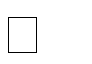 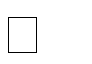 формирование компенсаторных способов познавательной деятельности. Содержание работы по данным направлениям являются ориентиром для разработки образовательной организацией программы внеурочной деятельности. Образовательная организация вправе самостоятельно выбирать приоритетные направления внеурочной деятельности, определять формы её организации с учетом реальных условий, особых образовательных потребностей обучающихся (в том числе индивидуальных), пожеланий родителей (законных представителей). Внеурочная деятельность обучающихся объединяет все виды их деятельности (кроме учебной деятельности на уроке), в которых возможно и целесообразно решение задач их воспитания и социализации. Традиционными формами организации внеурочной деятельности обучающихся с задержкой психического развития выступают: экскурсии, кружки, секции, соревнования, праздники, общественно-полезные практики,  смотры-конкурсы, викторины, беседы, культпоходы в театр, фестивали, игры (сюжетно-ролевые, подвижные и спортивные игры и др.), туристические походы, творческие мастерские, поисковые исследования, факультативы. 	В 	качестве 	нетрадиционных 	форм 	организации 	внеурочной деятельности обучающихся с ЗПР могут выступать: презентации предметов, фактов, явлений, событий; защита проектов; чаепития - др. При организации внеурочной деятельности обучающихся образовательная организация может использовать возможности организаций дополнительного образования, культуры и спорта. В период каникул для продолжения внеурочной деятельности могут использоваться возможности организации отдыха детей и их оздоровления, тематических лагерных смен, летних школ. В зависимости от возможностей образовательных организаций, особенностей окружающего социума внеурочная деятельность может осуществляться: непосредственно в образовательной организации (в режиме группы продленного дня); на основе оптимизации 	всех внутренних ресурсов 	образовательной организации; в сотрудничествес другими организациями, специалистами муниципальных методических служб и с участием педагогов образовательной организации  (комбинированная схема);совместно с учреждениями дополнительного образования, спортивными объектами,  учреждениями культуры.         	Координирующую   роль 	 	в 	организации 	внеурочной	деятельностивыполняет, как правило, классный руководитель, который взаимодействует с педагогическими работниками, организует систему отношений через разнообразные формы воспитательной деятельности коллектива, обеспечивает внеурочную деятельность обучающихся в соответствии с их выбором. качестве организационного механизма реализации внеурочной деятельности в образовательной организации выступает план внеурочной деятельности. План внеурочной деятельности формируется образовательной организацией и   на достижение обучающимися планируемых результатов освоения основной общеобразовательной программы начального общего образования. Обязательной частью внеурочной деятельности, поддерживающей процесс освоения содержания АООП НОО, является коррекционно-развивающая область. Содержание коррекционно-развивающей области представлено коррекционно-развивающими занятиями (логопедическими и психокоррекционными) и ритмикой. соответствии с требованиями ФГОС НОО обучающихся с ОВЗ время, отводимое на внеурочную деятельность (с учетом часов на коррекционноразвивающую область), составляет в течение 5 учебных лет не менее 1680 часов. Время, отведенное на внеурочную деятельность, не учитывается при определении максимально допустимой недельной нагрузки обучающихся и составляет не более 1350 часов за 4 года обучения. Часы на внеурочную деятельность могут быть распределены следующим образом: 10 часов в неделю, из них не более 5часов, предназначенных для реализации направлений внеурочной деятельности, не менее 5 часов на коррекционно-развивающую область 1350 часов за 4 года обучения или 1680 за 5 лет, которые могут быть распределены неравномерно по годам обучения, т.е. в первом классе 12 часов в неделю, соответственно в последующий период часы уменьшаются. Для обучающихся с ЗПР, испытывающих трудности освоения АООП могут быть дополнительно включены часы внеурочной деятельности, направленные на профилактику и преодоление школьной неуспешности. Цель данных занятий – повышение уровня общего развития учащихся, восполнение пробелов предшествующего развития и обучения, индивидуальная работа по формированию недостаточно освоенных учебных умений и навыков, коррекция отклонений в развитии познавательной сферы и речи, направленная подготовка к восприятию нового учебного материала. Содержание индивидуальных занятий должно исключать формальный «механический» подход, «натаскивание» в каком-то одном навыке. Данные занятия должны быть направлены на поиск и реализацию «обходных путей», позволяющих сформировать запаздывающий учебный навык, демонстрацию иных способов выполнения заданий. Именно на этих занятия может происходить обучение алгоритму, работа с индивидуальными памятками, схемами, могут отрабатываться индивидуальные приемы выполнения заданий. Школьник с ЗПР учится использовать помощь в виде визуальных подсказок, а впоследствии пользоваться ей во фронтальной работе на уроке. Занятия могут быть организованы индивидуально и в группах, объединенных по сходным проблемам. Обязательной частью внеурочной деятельности, поддерживающей процесс освоения содержания АООП НОО, является коррекционно-развивающая область. Содержание коррекционно-развивающей области представлено коррекционно-развивающими занятиями (логопедическими и психокоррекционными) и ритмикой. Планируемыми результатами освоения программы внеурочной деятельности выступают личностные и метапредметные результаты. Личностные результаты включают: готовность и способность обучающихся с задержкой психического развития к освоению АООП НОО, социальному взаимодействию, готовность к вхождению в широкий социум; сформированность положительных личностных свойств и качеств характера; сформированность основ своей гражданской принадлежности, в том числе: саморазвитие, сформированность мотивации к познанию, ценностно-  смысловых установок, отражающих индивидуально-личностные позиции, социальные компетенции, личностные качества; сформированность основ гражданской идентичности, чувства гордости за свою Родину, российский народ и историю России, осознание своей этнической и национальной принадлежности; сформированность целостного, социально ориентированного взгляда на мир в его органичном единстве и разнообразии природы, народов, культур и религий; сформированность уважительного отношения к иному мнению, истории и культуре других народов; овладение начальными навыками адаптации к динамично изменяющемуся и развивающемуся миру; освоение социальной роли обучающегося, развитие мотивов учебной деятельности и формирование личностного смысла учения; развитие самостоятельности и личной ответственности за свои поступки, в том числе в информационной деятельности, на основе представлений о нравственных нормах, социальной справедливости и свободе; сформированность эстетических потребностей, ценностей и чувств; развитие этических чувств, доброжелательности и эмоциональнонравственной отзывчивости, понимания и сопереживания чувствам других людей; овладение коммуникативными умениями и знание основных норм межличностного взаимоотношения; развитие компенсаторных умений и навыков; сформированность установки на безопасный, здоровый образ жизни, наличие мотивации к творческому труду, работе на результат, бережному отношению к материальным и духовным ценностям. 	Метапредметные 	результаты 	освоения 	обучающимися 	с задержкой психического развития программы внеурочной деятельности предполагают: овладение способностью принимать и сохранять цели и задачи любого вида деятельности, поиска средств ее осуществления; освоение способов решения проблем творческого и поискового характера; сформированность умения планировать, контролировать и оценивать учебные действия в соответствии с поставленной задачей и условиями ее реализации;  определять  наиболее  эффективные  способы  достижения результата; • освоение начальных форм познавательной и личностной рефлексии; активное использование речевых средств и средств информационных и коммуникационных технологий (далее - ИКТ) для решения коммуникативных и познавательных задач; овладение различными способами поиска (в справочных источниках и открытом учебном информационном пространстве сети Интернет); овладение навыками смыслового чтения текстов различных стилей и жанров в соответствии с целями и задачами; осознанно строить речевое высказывание в соответствии с задачами коммуникации и составлять тексты в устной и письменной формах; овладение логическими действиями сравнения, анализа, синтеза, обобщения, классификации по родовидовым признакам, установления аналогий и причинно-следственных связей, построения рассуждений, отнесения к известным понятиям; сформированность готовности слушать собеседника и вести диалог, признавать возможность существования различных точек зрения и права каждого иметь свою; излагать свое мнение и аргументировать свою точку зрения и оценку событий; сформированность готовности конструктивно разрешать конфликты посредством учета интересов сторон и сотрудничества; овладение начальными сведениями о сущности и особенностях объектов, процессов и явлений действительности (природных, социальных, культурных, технических и др.); овладение базовыми предметными и межпредметными понятиями, отражающими существенные связи и отношения между объектами и процессами; развитие умения работать в материальной и информационной среде (в том числе с учебными моделями) в соответствии с содержанием конкретного учебного предмета; сформированность компенсаторных способов деятельности. 4.1. Организационный раздел4.1.1. Учебный план Учебный план Организаций Российской Федерации, реализующих АООП НОО обучающихся с ЗПР (вариант 7.2) (далее ― учебный план), фиксирует общий объем нагрузки, максимальный объём аудиторной нагрузки обучающихся, состав и структуру обязательных предметных областей, распределяет учебное время, отводимое на их освоение по классам и учебным предметам. Учебный план определяет общие рамки принимаемых решений при разработке содержания образования, требований к его усвоению и организации образовательного процесса, а также выступает в качестве одного из основных механизмов его реализации. Учебный план должен соответствовать действующему законодательству Российской Федерации в области образования, обеспечивать введение в действие и реализацию требований ФГОС НОО обучающихся с ОВЗ и выполнение гигиенических требований к режиму образовательного процесса, установленных действующим СанПиНом. 	 	В учебном 	плане 	представлены 	семь 	предметных 	областей 	и коррекционно-развивающая 	область. 	Содержание 	учебных 	предметов, входящих в состав каждой предметной области, обеспечивает целостное восприятие мира, с учетом особых образовательных потребностей и возможностей обучающихся с ЗПР. Коррекционно-развивающая область включена в структуру учебного плана с целью коррекции недостатков психофизического развития обучающихся. Учебный план состоит из двух частей — обязательной части и части, формируемой участниками образовательных отношений. Обязательная часть учебного плана определяет состав учебных предметов обязательных предметных областей, которые должны быть реализованы во всех имеющих государственную аккредитацию образовательных организациях, реализующих АООП НОО, и учебное время, отводимое на их изучение по классам (годам) обучения. Обязательная часть учебного плана отражает содержание образования, которое обеспечивает достижение важнейших целей современного образования обучающихся с ЗПР:               формирование социальных компетенций, обеспечивающих овладение системой социальных отношений и социальное развитие обучающегося, а также его интеграцию в социальное окружение; готовность обучающихся к продолжению образования на последующей ступени основного общего образования;                формирование основ нравственного развития обучающихся, приобщение их к общекультурным, национальным и этнокультурным ценностям; формирование здорового образа жизни, элементарных правил поведения • экстремальных ситуациях; личностное 	развитие 	обучающегося 	в 	соответствии 	с 	его индивидуальностью. Организация самостоятельно в осуществлении образовательного процесса, в выборе видов деятельности по каждому предмету (предметно-практическая деятельность, экскурсии и т. д.).  Часть 	учебного 	плана, 	формируемая 	участниками образовательных  	отношений обеспечивает    реализацию    особых    специфических образовательных потребностей, характерных для обучающихся с ЗПР, а также индивидуальных потребностей каждого обучающегося. Время, отводимое на данную часть, внутри максимально допустимой недельной нагрузки обучающихся может быть использовано:      на увеличение учебных часов, отводимых на изучение отдельных учебных предметов обязательной части; на введение учебных курсов, обеспечивающих удовлетворение особых образовательных потребностей обучающихся с ЗПР и необходимую коррекцию недостатков в психическом и/или физическом развитии; на введение учебных курсов для факультативного изучения отдельных учебных предметов (например: элементарная компьютерная грамотность и др.); на  введение  учебных  курсов,  обеспечивающих  различные  интересы обучающихся, в том числе этнокультурные (например: история и культура родного края и др.). Количество часов, отведенных на освоение обучающимися с ЗПР учебного плана, состоящего из обязательной части и части, формируемой участниками образовательного процесса, в совокупности не превышает величину максимально допустимой недельной образовательной нагрузки обучающихся в соответствии с санитарно-гигиеническими требованиями. Обязательным компонентом учебного плана является внеурочная деятельность. В соответствии с требованиями ФГОС НОО обучающихся с ОВЗ внеурочная деятельность организуется по направлениям развития личности (духовно-нравственное, социальное, общеинтеллектуальное, общекультурное, спортивно-оздоровительное). Организация занятий по направлениям внеурочной деятельности является неотъемлемой частью образовательного процесса в образовательной организации. 	Выбор 	направлений 	внеурочной 	деятельности 	определяется Организацией.  Коррекционно-развивающая область, согласно требованиям ФГОС НОО ОВЗ, является обязательной частью внеурочной деятельности и представлено фронтальными и индивидуальными коррекционно-развивающими занятиями (логопедическими и психокоррекционными) и ритмикой 9ритмической гимнастикой), направленными на коррекцию дефекта формирование навыков адаптации личности в современных жизненных условиях. Выбор коррекционно-развивающих курсов для индивидуальных и групповых занятий, их количественное соотношение, содержание может осуществляться Организацией самостоятельно, исходя из психофизических особенностей обучающихся с ЗПР на основании рекомендаций ПМПК и индивидуальной программы реабилитации инвалида. Коррекционноразвивающие занятия могут проводиться в индивидуальной и групповой форме. Организация внеурочной деятельности предполагает, что в этой работе принимают участие все педагогические работники Организации (учителядефектологи, учителя групп продленного дня, воспитатели, учителя-логопеды, педагоги-психологи, социальные педагоги, педагоги дополнительного образования и др.), так же и медицинские работники. Время, отведённое на внеурочную деятельность, не учитывается при определении максимально допустимой недельной нагрузки обучающихся, но учитывается при определении объёмов финансирования, направляемых на реализацию АООП НОО. Распределение часов, предусмотренных на внеурочную деятельность, осуществляется следующим образом: недельная нагрузка ― 10 ч, из них не менее 5 часов отводится на проведение коррекционных занятий. Часы на внеурочную деятельность могут быть распределены следующим образом:  10 часов в неделю, из них не более 5часов, предназначенных для реализации направлений внеурочной деятельности, не менее 5 часов на коррекционно-развивающую область 1350 часов за 4 года обучения или 1680 за 5 лет, которые могут быть распределены неравномерно по годам обучения, т.е. в первом классе 12 часов в неделю, соответственно в последующий период часы уменьшаются. Чередование учебной и внеурочной деятельности в рамках реализации АООП НОО определяет Организация. АООП НОО обучающихся с ЗПР может включать как один, так и несколько учебных планов. Для развития потенциала тех обучающихся с ЗПР, которые в силу особенностей психофизического развития испытывают трудности в усвоении отдельных учебных предметов, могут разрабатываться с участием их родителей (законных представителей) индивидуальные учебные планы, в рамках которых формируются индивидуальные учебные программы (содержание дисциплин, курсов, модулей, формы образования). В целях индивидуализации содержания ОО вправе организовывать обучение обучающихся с ЗПР по индивидуальному учебному плану. Порядок осуществления обучения по индивидуальному учебному плану определяется образовательной организацией самостоятельно, а реализация индивидуального учебного плана осуществляется в пределах осваиваемой образовательной программы. Обучение по ИУП может быть организовано по отношению к обучающимся с ЗПР в следующих случаях: •ребенку с ЗПР организовано обучение на дому; ребенок с ЗПР демонстрирует высокую степень успешности освоения отдельного предмета; ребенок с ЗПР испытывает значительные трудности освоения одного из предметов; ребенок с ЗПР имеет академическую задолженность (по одному, двум предметам). Индивидуальный учебный план (далее ИУП) разрабатывается для отдельного обучающегося или группы обучающихся на основе учебного плана школы в соответствии с АООП. ИУП регламентируется локальным актом  	образовательной 	организации 	«Положение 	о 	порядке 	обучения 	по индивидуальному учебному плану МКОУ СОШ №3. При формировании индивидуального учебного плана может использоваться модульный принцип, предусматривающий различные варианты сочетания учебных предметов, курсов, дисциплин, модулей, иных компонентов, входящих учебный план школы. Он разрабатывается в соответствии со спецификой и возможностями образовательной организации. ИУП может быть предоставлен с 1 класса за исключением, предусматривающего ускоренное обучение. В случаях, когда требуется индивидуализация содержания предметной области учебного плана в части, формируемой участниками образовательных отношений, в ИУП включаются учебные занятия, обеспечивающие различные интересы обучающихся с задержкой психического развития, может предусматриваться увеличение учебных часов, отводимых на изучение отдельных предметов. Перечисленные предметные области и курсы вводятся в учебный план на основании разработанных Рабочих программ отдельных учебных предметов, курсов коррекционно-развивающей области и курсов внеурочной деятельности, которых подробно прописываются: содержание, требования к результату, приводится тематическое планирование. Режим работы. Образовательная организация осуществляет образовательную деятельность посредством реализации АООП НОО для обучающихся с ЗПР. Учебный план образовательной организации обеспечивает выполнение гигиенических требований к режиму образовательного процесса, установленных действующим СанПиНом и предусматривает 5-летний срок (1-5 классы) освоения АООП НОО для обучающихся с ЗПР и 4-летний срок обучения (в случаях описанных выше). Учитывая психофизические возможности обучающихся с ЗПР, учебные занятия в образовательной организации, реализующей АООП НОО для обучающихся с ЗПР, проводятся в режиме 5-ти дневной учебной недели. Уроки проводятся в одну смену. Режим работы образовательной организации осуществляется под контролем санитарно-эпидемиологической службы. Продолжительность учебного года на первой ступени общего образования составляет в 1 классе — 33 недели, в 2 – 4 классах – не менее34 недель. Продолжительность каникул в течение учебного года составляет не менее 30 календарных дней, летом — не менее 8 недель. Для обучающихся с задержкой психического развития в 1 классе устанавливаются в течение года дополнительные недельные каникулы. Набор учебных предметов, их соотношение по годам обучения предусматривает оптимальную нагрузку обучающихся на каждом году обучения, обеспечивает качественное усвоение учебных предметов. Учебные занятия в школе с 1-го по 4-й класс начинаются в 8.00 часов, нулевые уроки отсутствуют. Продолжительность урока во 2– 4 -х классах – 40 минут, в 1- ом классе – 35 минут. В структуре урока предусмотрена непосредственно образовательная деятельность 40 минут и коррекционно-динамические упражнения, продолжительностью 5 минут, направленные на проведение зрительной гимнастики, здоровьесберегающих упражнений.. Продолжительность перемен между уроками 10 минут, после 2-го и 3-го уроков – по 15 минут.  целью реализации «ступенчатого» метода постепенного наращивания учебной нагрузки в первом классе обеспечивается организация адаптационного периода. В 1-ом классе каждый день проводится 3 урока до 35 минут в октябре, • ноябре-декабре по 4 урока до 35 минут каждый, январь-май – по 4 урока до 40 минут каждый. Для обучающихся первых классов объем максимально допустимой нагрузки в течение дня не должен превышать 4 уроков и один день • неделю – не более 5 уроков, за счет урока физической культуры. Для обучающихся 2-4 классов – не более 5 уроков. Во время прогулки, динамической паузы происходит уточнение первоначальных математических представлений, используются упражнения по развитию моторики, скоординированности движений, внимания и др. Домашние задания даются обучающимся с учетом их индивидуальных возможностей. В 1-м и 1 дополнительном классах обучение осуществляется без домашних заданий, следовательно, без записей в классном журнале. Допустимо предлагать первоклассникам только творческие задания познавательного характера, выполняемые исключительно по желанию детей. Цель таких заданий – формирование у обучающихся внешних и внутренних стимулов к самостоятельной домашней работе. В 1-м триместре возможны только задания организационного характера (приготовить и принести завтра к уроку спортивную форму, природный материал и т.п.). Во 2-м триместре – познавательные задания, для выполнения которых не требуется специально организованного рабочего места. В 3 триместре допустимо завершение в домашних условиях работы, начатой в классе (за исключением предмета «Технология»). Общее время на их выполнение не должно превышать 15минут. Со второго класса задания по предметам рекомендуется предлагать дифференцированные домашние задания, объем и сложность выполнения зависят от индивидуальных возможностей обучающегося. Время выполнения домашнего задания не должно превышать границ, обозначенных действующим СанПиНом. Общее время выполнения заданий по всем учебным предметам (вместе с чтением) в 3-м классе – до 1,5 часа, в 4 -м – до 2 часов. Расписание уроков составляется отдельно для обязательной и внеурочной деятельности (в том числе коррекционно – развивающей области). • соответствии с СанПиН 2 2.4.2.3286-15 от 14.08.2015 продолжительность перемены между урочной и внеурочной деятельностью должна составлять не менее 30 минут. Количество часов, отводимых на изучение учебных предметов «Русский язык», «Литературное чтение» и «Родной язык и литературное чтение» может корректироваться в рамках предметной области «Филология» с учётом психофизических особенностей обучающихся с ЗПР. В предметную область «Филология» введен учебный предмет «Иностранный язык», в результате изучения которого у обучающихся с ЗПР будут сформированы первоначальные представления о роли и значимости иностранного языка в жизни современного человека и поликультурного мира. Обучающиеся с ЗПР приобретут начальный опыт использования иностранного языка как средства межкультурного общения, как нового инструмента познания мира и культуры других народов, осознают личностный смысл овладения иностранным языком. Учебным планом может быть предусмотрена вариативность, предполагающая изменение количества часов на его изучение. В ряде случаев изучение учебного предмета «Иностранный язык» начинается с 3го класса. На его изучение отводится 1 час в неделю.  В зависимости от особенностей учащихся и уровня их образовательных достижений учебный предмет Иностранный язык может реализовываться в учебном плане со второго класса за счет части, формируемой участниками образовательных отношений, либо как часть внеурочной деятельности. Количество часов, отводимых на изучение Иностранного языка может увеличиться до 2 часов в неделю. Инструментом освоения рабочей программы в том и другом случае является учебник иностранного языка, утвержденный Федеральным перечнем и закрепленный решением педагогического совета. Проектируется индивидуальный образовательный результат, зафиксированный в рабочей программе. Педагогом используются специальные приемы обучения  формы организации учебного процесса, применяются специфические средства обучения, облегчающие восприятие и переработку учебного материала. В некоторых случаях оценивание обучающихся по учебному предмету осуществляется на безотметочной основе по принципу зачтено/не зачтено. Часы коррекционно-развивающей области представлены групповыми и индивидуальными коррекционно-развивающими занятиями (логопедическими, психокоррекционными), направленными на коррекцию недостатков психофизического развития обучающихся и восполнение пробелов в знаниях, а также групповыми занятиями по ритмике, направленными на коррекцию отклонений в развитии моторной деятельности обучающихся, развитие пространственных представлений, координации движений и улучшения осанки детей. Количество часов в неделю указывается на одного учащегося. Коррекционно-развивающие занятия проводятся в течение учебного дня и во внеурочное время. На индивидуальные коррекционные занятия отводится до 25 мин., на групповые занятия – до 40 минут. Образовательный процесс для обучающихся с задержкой психического развития строится на принципах здоровьесбережения. Строго соблюдается режим предупреждения физического и интеллектуального утомления, охраны зрения на уроках и во внеурочной деятельности. образовательной организации обеспечивается статико-динамический режим, который способствует: поддержанию их психоэмоционального тонуса в кратковременный (занятие, урок, учебный день) и долговременный (учебная четверть, год) периоды; •совершенствованию физического развития во всех его аспектах; профилактике мышечного утомления на занятиях статического плана и через это поддержанию работоспособности ребенка. Количество учебных занятий за 5 учебных лет не может составлять более 3732 часов.Учебный планначальное общее образование для обучающихся с задержкой психическогоразвития осваивающих программу по АООП (вариант 7.2)4.3.2. Система условий реализации адаптированной основной общеобразовательной программы начального общего образования Требования к условиям получения образования обучающимися с ЗПР определяются ФГОС НОО обучающихся с ОВЗ и представляют собой систему требований к кадровым, финансовым, материально-техническим и иным условиям реализации АООП НОО обучающихся с ЗПР и достижения планируемых результатов этой категорией обучающихся. Требования к условиям получения образования обучающимися с ЗПР представляют собой интегративное описание совокупности условий, необходимых для реализации АООП НОО, и структурируются по сферам ресурсного обеспечения. Интегративным результатом реализации указанных требований должно быть создание комфортной коррекционно-развивающей образовательной среды для обучающихся с ЗПР, построенной с учетом их образовательных потребностей, которая обеспечивает высокое качество образования, его доступность, открытость и привлекательность для обучающихся, их родителей (законных представителей), нравственное развитие обучающихся; гарантирует охрану и укрепление физического, психического и социального здоровья обучающихся. Система условий должна учитывать особенности Организации, а также её взаимодействие с социальными партнерами (как внутри системы образования, так и в рамках межведомственного взаимодействия). Кадровые условия Описание кадровых условий реализации АООП НОО включает: •	характеристику укомплектованности Организации; •	описание уровня квалификации работников Организации и их функциональных обязанностей; •	описание реализуемой системы непрерывного профессионального развития и повышения квалификации педагогических работников; •	описание системы оценки деятельности членов педагогического коллектива. Образовательный процесс в МКОУ СОШ№3 реализуется силами  педагогов достаточной квалификации. Психолого-педагогическое сопровождение образовательного процесса, коррекционная работа с обучающимися осуществляется специалистами школы: педагогом-психологом, учителем-логопедом, учителем-дефектологом, социальным педагогом. В штат, осуществляющий образовательный процесс, включены: учитель начальных классов, учитель музыки, учитель рисования, учитель физической культуры, учитель иностранного языка, педагог-организатор, педагог дополнительного образования. Специалисты реализуют АООП соответствующего уровня образования, вида и варианта, проводят работу по курсам коррекционно-развивающей области в соответствии с требованиями программы, ФГОС НОО обучающихся с ОВЗ. Педагоги и администрация прошли курсовую подготовку по проблемам инклюзивного образования.   Уровень квалификации работников образовательной организации, реализующей АООП НОО обучающихся с ЗПР, для каждой занимаемой должности должен соответствовать квалификационным характеристикам по соответствующей должности.Требования к уровню профессиональной подготовки педагогов, осуществляющих АООП НОО:Педагоги образовательной организации, которые реализуют программу коррекционной работы АООП НОО обучающихся с ЗПР (вариант 7.2), должны иметь высшее профессиональное образование по одному из вариантов программ подготовки:а) по направлению «Специальное (дефектологическое) образование» по образовательным программам подготовки олигофренопедагога;б) по направлению «Педагогика» по образовательным программам подготовки олигофренопедагога;в) по специальности «Олигофренопедагогика» или по специальностям «Тифлопедагогика», «Сурдопедагогика», «Логопедия» при прохождении переподготовки в области олигофренопедагогики;г) по педагогическим специальностям или по направлениям («Педагогическое образование», «Психолого-педагогическое образование») с обязательным прохождением профессиональной переподготовки в области олигофренопедагогики.Педагог-психолог должен иметь высшее профессиональное образование по одному из вариантов программ подготовки:а) по специальности «Специальная психология»;б) по направлению «Педагогика» по образовательным программам подготовки бакалавра или магистра в области психологического сопровождения образования лиц с ОВЗ; в) по направлению «Специальное (дефектологическое) образование» по образовательным программам подготовки бакалавра или магистра в области психологического сопровождения образования лиц с ОВЗ;г) по педагогическим специальностям или по направлениям («Педагогическое образование», «Психолого-педагогическое образование») с обязательным прохождением профессиональной переподготовки в области специальной психологии.Учитель-логопед должен иметь высшее профессиональное образование по одному из вариантов программ подготовки:а) по специальности «Логопедия»;б) по направлению «Специальное (дефектологическое) образование» по образовательным программам подготовки бакалавра или магистра в области логопедии;в) по педагогическим специальностям или по направлениям («Педагогическое образование», «Психолого-педагогическое образование») с обязательным прохождением профессиональной переподготовки в области логопедии.   Педагог дополнительного образования должен иметь высшеепрофессиональное образование или среднее профессиональное образование в области, соответствующей профилю кружка, секции, студии, клубного и иного детского объединения без предъявления требований к стажу работы; либо высшее профессиональное образование или среднее профессиональное образование и дополнительное профессиональное образование по направлению «Образование и педагогика» без предъявления требований к стажу работы.     Все специалисты должны обязательно пройти профессиональную переподготовку или курсы повышения квалификации (в объеме 72 и более часов) в области инклюзивного образования, подтвержденные дипломом о профессиональной переподготовке или удостоверением о повышении квалификации установленного образца.     Лица, имеющие высшее педагогическое профессиональное образование по другим специальностям и профилям подготовки, для реализации программы коррекционной работы должны пройти переподготовку либо получить образование в области олигофренопедагогики, подтвержденные документом соответствующего образца.При необходимости образовательная организация может использовать сетевые формы реализации программы коррекционной работы, которые позволят привлечь специалистов других организаций к работе с обучающимися с ЗПР для удовлетворения их особых образовательных потребностей.     Педагоги, которые реализуют предметные области АООП НОО обучающихся с ЗПР (Вариант 7.2), должны иметь высшее профессиональное образование, предусматривающее освоение одного из вариантов программ подготовки:• получение степени/квалификации бакалавра или магистра по направлению «Педагогическое образование» (соответствующего профиля подготовки);• получение квалификации учитель начальных классов по специальности «Начальное образование»;• получение квалификации учитель по другим специальностям при наличии переподготовки или курсов повышения квалификации в области начального образования.Для этих категорий специалистов обязательным требованием является прохождение профессиональной переподготовки или курсов повышения квалификации в области инклюзивного образования, подтвержденные дипломом о профессиональной переподготовке или удостоверением о повышении квалификации установленного образца.Руководящие работники (административный персонал) - наряду со средним или высшим профессиональным педагогическим образованием должны иметь удостоверение о повышении квалификации в области инклюзивного образования установленного образца.    В системе образования должны быть созданы условия для комплексного взаимодействия образовательных организаций, обеспечивающие возможность восполнения недостающих кадровых ресурсов, ведения постоянной методической поддержки, получения оперативных консультаций по вопросам реализации АООП НОО, использования инновационного опыта других образовательных организаций, проведения комплексных мониторинговых исследований результатов образовательного процесса и эффективности инноваций.Финансово-экономические условия реализации примерной адаптированной основной общеобразовательной программы начального общего образованияФинансовое обеспечение государственных гарантий на получение обучающимися с ОВЗ общедоступного и бесплатного образования за счет средств соответствующих бюджетов бюджетной системы Российской Федерации в государственных, муниципальных и частных образовательных организациях осуществляется на основе нормативов, определяемых органами государственной власти субъектов Российской Федерации, обеспечивающих реализацию АООП НОО в соответствии со Стандартом.Финансовые условия реализации АООП НОО должны:1) обеспечивать возможность выполнения требований Стандарта к условиям реализации и структуре АООП НОО;2) обеспечивать реализацию обязательной части АООП НОО и части, формируемой участниками образовательной деятельности, учитывая вариативность особых образовательных потребностей и индивидуальных особенностей развития обучающихся;3) отражать структуру и объем расходов, необходимых для реализации АООП НОО, а также механизм их формирования.Финансирование реализации АООП НОО должно осуществляться- в объеме определяемых органами государственной власти субъектов Российской Федерации нормативов обеспечения государственных гарантий реализации прав на получение общедоступного и бесплатного начального общего образования. Указанные нормативы определяются в соответствии со Стандартом:- специальными условиями получения образования (кадровыми, материально-техническими);- расходами на оплату труда работников, реализующих АООП НОО;- расходами на средства обучения и воспитания, коррекцию (компенсацию) нарушений развития, включающими расходные и дидактические материалы, оборудование, инвентарь, электронные ресурсы, оплату услуг связи, в том числе расходами, связанными с подключением к информационно-телекоммуникационной сети «Интернет»;- расходами, связанными с дополнительным профессиональным образованием руководящих и педагогических работников по профилю их деятельности;- иными расходами, связанными с реализацией и обеспечением реализации АООП НОО.Финансовое обеспечение должно соответствовать специфике кадровых и материально-технических условий, определенных для каждого варианта АООП НОО для разных групп обучающихся с ОВЗ.Определение нормативных затрат на оказание государственной услуги:Обучающемуся с ОВЗ предоставляется государственная услуга по реализации основной общеобразовательной программы начального общего образования, которая адаптируется под особые образовательные потребности обучающегося и при разработке которой необходимо учитывать следующее:1) обязательное включение в структуру АООП начального общего образования для обучающегося с ОВЗ программы коррекционной работы, что требует качественно особого кадрового состава специалистов, реализующих АООП;2) при необходимости предусматривается участие в образовательно - коррекционной работе тьютора, а также учебно-вспомогательного и прочего персонала (ассистента, медицинских работников, необходимых для сопровождения обучающихся с ОВЗ, инженера по обслуживанию специальных технических средств и ассистивных устройств).3) создание специальных материально-технических условий для реализации АООП (специальные учебники, специальные учебные пособия, специальное оборудование, специальные технические средства, ассистивные устройства, специальные компьютерные программы и др.) в соответствии с ФГОС для обучающихся с задержкой психического развития.При определении нормативных финансовых затрат на одного обучающегося с ОВЗ на оказание государственной услуги учитываются вышеперечисленные условия организации обучения ребенка с задержкой психического развития.Финансирование рассчитывается с учетом рекомендаций ПМПК, ИПРА инвалида в соответствии с кадровыми и материально-техническими условиями реализации АООП, требованиями в соответствии с СанПиН.Финансово-экономические условия реализации примерной адаптированной основной общеобразовательной программы начального общего образования Финансовое обеспечение государственных гарантий на получение обучающимися с ОВЗ общедоступного и бесплатного образования за счет средств соответствующих бюджетов бюджетной системы Российской Федерации в государственных, муниципальных и частных образовательных организациях осуществляется на основе нормативов, определяемых органами государственной власти субъектов Российской Федерации, обеспечивающих реализацию АООП НОО в соответствии со Стандартом. Финансовые условия реализации АООП НОО должны:  обеспечивать возможность выполнения требований Стандарта условиям реализации и структуре АООП НОО;  	обеспечивать реализацию обязательной части АООП НОО и части, формируемой 	участниками 	образовательной 	деятельности, 	учитывая вариативность особых образовательных потребностей и индивидуальных особенностей развития обучающихся;  	отражать структуру и объем расходов, необходимых для реализации АООП НОО, а также механизм их формирования. Финансирование реализации АООП НОО должно осуществляться в объеме определяемых органами государственной власти субъектов Российской Федерации нормативов обеспечения государственных гарантий реализации прав на получение общедоступного и бесплатного начального общего образования. Указанные нормативы определяются в соответствии со Стандартом: специальными условиями получения образования (кадровыми, материально-техническими); расходами на оплату труда работников, реализующих АООП НОО; расходами на средства обучения и воспитания, коррекцию (компенсацию) нарушений развития, включающими расходные и дидактические материалы, оборудование, инвентарь, электронные ресурсы, оплату услуг связи, в том числе расходами, связанными с подключением к информационно-телекоммуникационной сети «Интернет»; расходами, связанными с дополнительным профессиональным образованием руководящих и педагогических работников по профилю их деятельности; иными расходами, связанными с реализацией и обеспечением реализации АООП НОО, в том числе с круглосуточным пребыванием обучающихся с ОВЗ в организации. Финансовое обеспечение должно соответствовать специфике кадровых и материально-технических условий, определенных для каждого варианта АООП НОО для разных групп обучающихся с ОВЗ. Определение нормативных затрат на оказание государственной услуги: Обучающемуся с ОВЗ предоставляется государственная услуга по реализации основной общеобразовательной программы начального общего образования, которая адаптируется под особые образовательные потребности обучающегося и при разработке которой необходимо учитывать следующее: 1) обязательное включение в структуру АООП начального общего               образования для обучающегося с ОВЗ программы коррекционной работы, что                требует качественно особого кадрового состава специалистов, реализующих            АООП; при необходимости предусматривается участие в образовательно - коррекционной работе тьютора, а также учебно-вспомогательного и прочего персонала (ассистента, медицинских работников, необходимых для сопровождения обучающихся с ОВЗ, инженера по обслуживанию специальных технических средств и ассистивных устройств). создание специальных материально-технических условий для реализации АООП (специальные учебники, специальные учебные пособия, специальное оборудование, специальные технические средства, ассистивные устройства, специальные компьютерные программы и др.) в соответствии с ФГОС для обучающихся с задержкой психического развития с задержкой психического развития. При определении нормативных финансовых затрат на одного обучающегося с ОВЗ на оказание государственной услуги учитываются вышеперечисленные условия организации обучения ребенка. Финансирование рассчитывается с учетом рекомендаций ПМПК, ИПРА инвалида в соответствии с кадровыми и материально-техническими условиями реализации АООП, требованиями в соответствии с СанПиН. Материально-технические условия  Материально-техническое обеспечение – это общие характеристики инфраструктуры организации, включая параметры информационно-образовательной среды. Материально-технические условия реализации АООП должны обеспечивать возможность достижения обучающимися установленных ФГОС НОО обучающихся с ОВЗ требований к результатам освоения АООП НОО обучающихся с ЗПР. Материально-техническая база образовательного учреждения должна быть приведена в соответствие с задачами по обеспечению реализации АООП НОО и созданию соответствующей образовательной и социальной среды. Материально-техническое обеспечение начального общего образования обучающихся с ЗПР должно отвечать не только общим, но и их особым образовательным потребностям. В связи с этим в структуре материальнотехнического обеспечения процесса образования должна быть отражена специфика требований к: организации пространства, в котором обучается ребенок с ЗПР; организации временного режима обучения; техническим средствам обучения, включая компьютерные инструменты обучения, ориентированные на удовлетворение особых образовательных потребностей обучающихся с ЗПР; учебникам, рабочим тетрадям, дидактическим материалам, отвечающим особым образовательным потребностям обучающихся с ЗПР и позволяющих реализовывать выбранный вариант программы. Требования к организации пространства Пространство (прежде всего здание и прилегающая территория), в котором осуществляется образование обучающихся с ЗПР должно соответствовать общим требованиям, предъявляемым к образовательным организациям, в частности: к соблюдению санитарно-гигиенических норм образовательного процесса (требования к водоснабжению, канализации, освещению, воздушнотепловому режиму и т. д.); к обеспечению санитарно-бытовых (наличие оборудованных гардеробов, санузлов, мест личной гигиены и т.д.) и социально-бытовых условий (наличие оборудованного рабочего места, учительской и т.д.); к соблюдению пожарной и электробезопасности; к соблюдению требований охраны труда; к соблюдению своевременных сроков и необходимых объемов текущего и капитального ремонта и др. Материально-техническая база реализации адаптированной основной общеобразовательной программы начального образования обучающихся с ЗПР соответствует действующим санитарным и противопожарным нормам, нормам охраны труда работников образовательных учреждениям, предъявляемым к: участку (территории) образовательного учреждения (площадь, инсоляция, освещение, размещение, необходимый набор зон для обеспечения образовательной и хозяйственной деятельности образовательного учреждения и их оборудование); зданию образовательного учреждения (высота и архитектура здания); помещениям библиотек (площадь, размещение рабочих зон, наличие читального зала, число читательских мест, медиатеки); помещениям для осуществления образовательного и коррекционно-развивающего процессов: классам, кабинетам учителя-дефектолога, учителя-логопеда, педагога-психолога и др. специалистов (необходимый набор и размещение, их площадь, освещенность, расположение и размеры, структура которых должна обеспечивать возможность для организации урочной и внеурочной учебной деятельности); актовому и физкультурному залам, залу для проведения занятий по ритмике; кабинетам медицинского назначения; помещениям для питания обучающихся, а также для хранения и приготовления пищи, обеспечивающим возможность организации качественного горячего питания; туалетам, душевым, коридорам и другим помещениям. Организация обеспечивает отдельные специально оборудованные помещения для реализации курсов коррекционно-развивающей области и психолого-педагогического сопровождения обучающихся с ЗПР. В образовательной организации оснащены отдельные специально оборудованные помещения для проведения занятий с педагогом-дефектологом, педагогом-психологом, учителем-логопедом и другими специалистами, отвечающие задачам программы коррекционной работы и задачам психолого-педагогического сопровождения обучающегося с ЗПР. В ОО организовано пространство для отдыха и двигательной активности обучающихся на перемене и во второй половине дня, предусмотрено игрового помещения. Важным условием организации пространства, в котором обучаются обучающиеся с ЗПР, является наличие доступного пространства, которое позволит воспринимать максимальное количество сведений через аудиовизуализированные источники, удобно расположенные и доступные стенды с представленным на них наглядным материалом о внутришкольных правилах поведения, правилах безопасности, распорядке/режиме функционирования Организации, расписании уроков, изменениях в режиме обучения, последних событиях в школе, ближайших планах и т.д. Организация рабочего пространства обучающегося с ЗПР в классе предполагает выбор парты и партнера. Каждый класс должен оборудован партами, регулируемыми в соответствии с ростом учащихся. Номер парты подбирается тщательно, в соответствии с ростом ученика, что обеспечивает возможность поддерживать правильную позу. Обязательным условием к организации рабочего места обучающегося с ЗПР является обеспечение возможности постоянно находиться в зоне внимания педагога. Требования к организации временного режима Временной режим образования обучающихся с ЗПР (учебный год, учебная неделя, день) устанавливается в соответствии с законодательно закрепленными нормативами (ФЗ «Об образовании в РФ», СанПиН, приказы Министерства образования и др.), а также локальными актами образовательной организации. Организация временного режима обучения детей с ЗПР соответствует их особым образовательным потребностям и учитывает их индивидуальные возможности.       Сроки освоения АООП НОО обучающимися с ЗПР для варианта 7.2 составляют 5 лет (с обязательным введением 1 дополнительного класса). Устанавливается следующая продолжительность учебного года: 1 – 1 дополнительный классы – 33 учебных недели; 2 – 4 классы – 34 учебных недели. Для профилактики переутомления обучающихся с ЗПР в годовом календарном учебном плане рекомендуется предусмотреть равномерное распределение периодов учебного времени и каникул. Продолжительность учебной недели – 5 дней (при соблюдении гигиенических требований к максимальным величинам недельной образовательной нагрузки согласно СанПиН 2.4.2.2821-10). Пятидневная рабочая неделя устанавливается в целях сохранения и укрепления здоровья обучающихся. Обучение проходит в первую смену. Продолжительность учебного дня для конкретного ребенка устанавливается образовательной организацией с учетом особых образовательных потребностей обучающегося, его готовности к нахождению в среде сверстников без родителей. Распорядок учебного дня обучающихся с ЗПР устанавливается с учетом их повышенной утомляемости в соответствии с требованиями к здоровьесбережению (регулируется объем нагрузки по реализации АООП НОО, время на самостоятельную учебную работу, время отдыха, удовлетворение потребностей обучающихся в двигательной активности). В УК «Солнечный» организовано обучение по режиму продленного дня с организацией прогулки, питания, необходимых оздоровительных мероприятий. Количество часов, отведенных на освоение обучающимися с ЗПР учебного плана, состоящего из обязательной части и части, формируемой участниками образовательного процесса, не должно в совокупности превышать величину недельной образовательной нагрузки, установленную СанПиН 2.4.2.2821-10. Образовательная недельная нагрузка равномерно распределена в течение учебной недели. Учебный день включает в себя специально организованные занятия / уроки, а также паузу, время прогулки, выполнение домашних заданий. Обучение и воспитание происходит, как в ходе занятий / уроков, так и во время другой (внеурочной) деятельности обучающегося в течение учебного дня. Учебные занятия следует начинать не ранее 8 часов. Проведение нулевых уроков не допускается. Число уроков в день: для обучающихся 1 – 1 дополнительного классов – не должно превышать 4 уроков и один день в неделю – не более 5 уроков, за счет урока физической культуры; для обучающихся 2 – 4 классов – не более 5 уроков. Продолжительность учебных занятий не превышает 40 минут. При определении продолжительности занятий в 1–1 дополнительном классах используется «ступенчатый» режим обучения: в первом полугодии (в сентябре, октябре − по 3 урока в день по 35 минут каждый, в ноябре-декабре − по 4 урока по 35 минут каждый; январь-май − по 4 урока по 40 минут каждый)11. Продолжительность перемен между уроками составляет не менее 10 минут, большой перемены (после 2-го или 3-го уроков) - 20 - 30 минут. Вместо одной большой перемены допускается после 2-го и 3-го уроков устанавливать перемены по 20 минут каждая. Между началом коррекционных, внеклассных, факультативных занятий, кружков, секций и последним уроком рекомендуется устраивать перерыв продолжительностью не менее 30 минут. Требования к техническим средствам обучения Технические средства обучения дают возможность удовлетворить особые образовательные потребности обучающихся с ЗПР, способствуют мотивации учебной деятельности, развивают познавательную активность обучающихся. К техническим средствам обучения обучающихся с ЗПР, ориентированным на их особые образовательные потребности, относятся: компьютеры c колонками и выходом в Internet, мультимедийные проекторы с экранами, принтер, сканер, цифровой фотоаппарат, цифровая видеокамера, интерактивные доски,  программные продукты, средства для хранения и переноса информации (USB накопители), музыкальные центры с набором аудиодисков со звуками живой и неживой природы, музыкальными записями, аудиокнигами и др. Требования к информационно-образовательной среде Организации созданы условия для функционирования современной информационно-образовательной среды, включающей электронные информационные ресурсы, электронные образовательные ресурсы, совокупность информационных технологий, телекоммуникационных технологий, соответствующих технических средств (в том числе, флештренажеров, инструментов wiki, цифровых видео материалов и др.), обеспечивающих достижение каждым обучающимся максимально возможных для него результатов освоения АООП НОО. Требования к учебникам, рабочим тетрадям и специальным дидактическим материаламРеализация АООП НОО обучающихся с ЗПР предусматривает использование базовых учебников для сверстников без ограничений здоровья. учётом особых образовательных потребностей обучающихся с ЗПР применяются специальные приложения и дидактические материалы (преимущественное использование натуральной и иллюстративной наглядности), рабочие тетради и пр. на бумажных и/или электронных носителях, обеспечивающих реализацию программы коррекционной работы и специальную поддержку освоения АООП НОО. Особые образовательные потребности обучающихся с ЗПР обусловливают необходимость специального подбора дидактического материала, преимущественное использование натуральной и иллюстративной наглядности. Освоение содержательной области «Филология» предполагает использование печатных пособий (наборы картинной азбуки; наборы предметных картинок; картинное лото; наборы сюжетных картинок по отдельным темам; различные виды словарей; репродукции картин в соответствии с тематикой и видами работ); опорных таблиц по отдельным изучаемым темам; схем (звуко-буквенного разбора слова; разбора слов по составу и др.); дидактического раздаточного материала (карточки с заданиями); наборов ролевых игр, игрушек по отдельным темам; наборов муляжей (фрукты, овощи, ягоды и т.д.). Освоение содержательной области «Математика» предполагает использование разнообразного дидактического материала: предметов различной формы, величины, цвета, счетного материала; таблиц на печатной основе; калькулятора; измерительных инструментов и приспособлений (размеченные и неразмеченные линейки, циркули, транспортиры, наборы угольников, мерки); демонстрационных пособий для изучения геометрических величин, геометрических фигур и тел; настольных развивающих игр. Формирование доступных представлений о мире и практики взаимодействия с окружающим миром в рамках содержательной области «Обществознание и естествознание (Окружающий мир)» происходит с использованием традиционных дидактических средств, с применением видео, проекционного оборудования, интернет ресурсов и печатных материалов, муляжей предметов, чучел животных и птиц. Обогащению опыта взаимодействия с окружающим миром способствует непосредственный контакт обучающихся с ЗПР с миром живой природы (растительным и животным). В качестве средств обучения могут выступать комнатные растения, оранжереи, живые уголки, расположенные в здании образовательной организации, а также теплицы, пришкольный участок и другие объекты на прилегающей к образовательной организации территории. Специальный учебный и дидактический материал необходим для образования обучающихся с ЗПР в области «Искусство». Освоение практики изобразительной деятельности, художественного ремесла и художественного творчества требует некоторых специфических инструментов (ножниц, кисточек • др.), а также большой объем расходных материалов (бумага, краски, пластилин, глина, клей и др.). Для развития изобразительной деятельности в доступные виды художественного ремесла (батик, керамика, ткачество,     полиграфия и др.) необходимо безопасное оборудование для соответствующих мастерских. На занятиях музыкой важно обеспечить обучающимся с ЗПР использование доступных музыкальных инструментов (бубен, барабан, маракас и др.), а также оснастить актовые залы воспроизводящим, звукоусиливающим и осветительным оборудованием. Овладение обучающимися с ЗПР образовательной областью «Физическая культура» предполагает коррекцию двигательных навыков в процессе музыкально-ритмической и спортивной деятельности. Для этого необходимо наличие специальных предметов (лент, мячи, шары, обручи и др.); фонотеки с записями различных музыкальных произведений; наборов детских музыкальных инструментов (бубен, барабан, детское пианино и др.). Оборудование спортивного зала предполагает наличие необходимого спортивного инвентаря для овладения различными видами физкультурно-спортивной деятельности. Для овладения образовательной областью «Технологии» обучающимся с ЗПР необходимо использование специфических инструментов (кисти беличьи, кисти из щетины, стеки, ножницы, циркуль, линейки, угольники, иглы швейные 9) удлиненным (широким) ушком и др.) и расходных материалов (краски акварельные и гуашевые; фломастеры разного цвета; цветные карандаши; бумага рисовальная, бумага цветная разной плотности, картон цветной, серый, белый; бумага наждачная (крупнозернистая, мелкозернистая); бумага в крупную клетку; набор разноцветного пластилина; нитки (разные виды); ткани разных сортов и др.) в процессе формирования навыков ручного труда. Материально-техническое обеспечение коррекционных курсов включает обеспечение кабинета дефектолога, логопеда, психолога и зала для проведений занятий по ритмике. Материально-техническое оснащение кабинета учителя-логопеда включает: печатные пособия (учебники по русскому языку и чтению; кассы букв и слогов; разрезные азбуки; альбом с предметными и сюжетными картинками; картинные лото; альбомы с картинками для исследования произношения звуков); мебель и оборудование (парты, стол, стул, шкаф для пособий, классная доска, зеркала Материально-техническое оснащение кабинета педагога-психолога включает: учебный материал (методики с необходимым стимульным материалом для диагностики познавательной и эмоциональной сфер личности, поведения; методики с необходимым оснащением для проведения психокоррекционной работы по отдельным направлениям); мебель и оборудование (стол и стул для психолога; шкаф для пособий и техники; уголок мягкой мебели (по возможности); рабочие места для детей); технические средства обучения; игрушки и игры, набор материалов для детского творчества (строительный материал, пластилин, краски, цветные карандаши, фломастеры, бумага, клей и т.д.). Материально-техническое оснащение кабинета учителя-дефектолога включает: учебный материал (методики с необходимым стимульным материалом для диагностики познавательной сферы, учебных навыков, методики с необходимым оснащением для проведения психо-коррекционной работы по отдельным направлениям); мебель и оборудование (стол и стул для учителя-дефектолога; шкаф для пособий и техники; рабочие места для детей); технические средства обучения; игрушки и игры (мячи, куклы, пирамиды, кубики, настольные игры); набор материалов для детского творчества  (строительный материал, пластилин, краски, цветные карандаши, фломастеры, бумага, клей и т.д.). Материально-техническое обеспечение зала для проведений занятий по ритмике включает: дидактическое оборудование (мячи; ленты; дождики, шары, обручи); музыкальный центр для воспроизведения музыкальных композиций. Обеспечение условий для организации обучения и взаимодействия специалистов, их сотрудничества с родителями (законными представителями) обучающихся Требования к материально-техническому обеспечению ориентированы не только на обучающегося, но и на всех участников процесса образования. Это обусловлено большей, чем в «норме», необходимостью индивидуализации процесса образования обучающихся с ЗПР. Специфика данной группы требований состоит в том, что все вовлечённые в процесс образования взрослые должны иметь неограниченный доступ к организационной технике либо специальному ресурсному центру в образовательной организации, где можно осуществлять подготовку необходимых индивидуализированных материалов для процесса обучения обучающегося с ЗПР. Предусматривается материально-техническая поддержка, в том числе сетевая, процесса координации и взаимодействия специалистов разного профиля, вовлечённых в процесс образования, родителей (законных представителей) обучающегося с ЗПР. Учебно-методическое и информационное обеспечение реализации АООП НОО обучающихся с ЗПР включает наличие информационно-библиотечного центра, читального зала, учебных кабинетов и лабораторий, административных помещений, школьного сервера, школьного сайта, внутренней и внешней сети и направлено на создание доступа для всех участников образовательного процесса к любой информации, связанной с реализацией адаптированной основной образовательной программы начального общего образования, достижением планируемых результатов, организацией образовательного процесса и условиями его осуществления. Информационное обеспечение включает необходимую нормативную правовую базу образования обучающихся с ЗПР и характеристики предполагаемых информационных связей участников образовательного процесса. Информационно-методическое обеспечение реализации АООП НОО обучающихся с ЗПР направлено на обеспечение широкого, постоянного и устойчивого доступа для всех участников образовательного процесса к любой информации, связанной с реализацией программы, планируемыми результатами, организацией образовательного процесса и условиями его осуществления. Требования к информационно-методическому обеспечению образовательного процесса включают: Необходимую нормативную правовую базу образования обучающихся с ЗПР. Характеристики предполагаемых информационных связей участников образовательного процесса. Специальные периодические издания (журналы), знакомящие с современными научно обоснованными методическими материалами и передовым опытом воспитания и обучения детей с ОВЗ. Получения доступа к информационным ресурсам, различными способами (поиск информации в сети интернет, работа в библиотеке и др.), в том числе к электронным образовательным ресурсам, размещенным в федеральных и региональных базах данных. Возможность размещения материалов и работ в информационной среде образовательной организации (статей, выступлений, дискуссий, результатов экспериментальных исследований). Образование обучающихся с ЗПР предполагает ту или иную форму и долю обязательной социальной интеграции обучающихся, что требует обязательного регулярного и качественного взаимодействия специалистов массового и специального образования. Предусматривается для тех и других специалистов возможность обратиться к информационным ресурсам в сфере специальной психологии и коррекционной педагогики, включая электронные библиотеки, порталы и сайты, дистанционный консультативный сервис, получить индивидуальную консультацию квалифицированных профильных специалистов. Также предусматривается организация регулярного обмена информацией между специалистами разного профиля, специалистами и семьей, включая сетевые ресурсы и технологии. ФИРечьПознавательные процессыПознавательные процессыПознавательные процессыСпецифические характеристикиСпецифические характеристикиСпецифические характеристикиСпецифические характеристикиСпецифические характеристикиУниверсальные учебные действияУниверсальные учебные действияУниверсальные учебные действияУниверсальные учебные действияУниверсальные учебные действияУниверсальные учебные действияУниверсальные учебные действияУниверсальные учебные действияУниверсальные учебные действияУниверсальные учебные действияУниверсальные учебные действияФИРечьПознавательные процессыПознавательные процессыПознавательные процессымышлениемышлениемышлениеЛиностныеУУДЛиностныеУУДРегулятивныеУУДРегулятивныеУУДРегулятивныеУУДПознавательныеУУДПознавательныеУУДПознавательныеУУДПознавательныеУУДКоммуникативные УУДКоммуникативные УУДЗвукопроироизношение, Фонематические процессы. Лексико-граматический строй.Связная речьВнимание Память Восприятие Аналитико-синтетическая деятельностьОбощение Понимание иносказанийРегуляция учебно-познавательной деятельностиУровень обучаемостиУчебно-познавательная мотивацияЖизненная компетентностьСпособность руководствоваться инструкцией, следовать целиСпособность к контролю собственной деятельностиУровень осознанной регуляции учебно-познавательной деятельностиОбщеучебные универсальные действияЗнаково-символические действияЛогические универсальные действияПостановка и решение проблемыУчебное сотрудничество с учителем и сверстникамиУмение выражать свои мысли в соответствии с учебной задачей и условиями коммуникации1 уровень Логические   приемы   мыслительной   деятельности   сформированы, используются разные их сочетания в ходе решения мыслительных задач. Гибкое  владение  логическими  действиями.  Высокая  способность  к перестраиванию  выбранных  логических  действий  в  соответствии  с изменением условий ситуации.      2уровеньЛогические  действия  в  целом  сформированы.  Самостоятельный выбор совокупности логических действий и их последовательности затруднен при решении  новых  интеллектуальных  задач,  что  требует  направления  со стороны   педагога.   Основные   логические   приемы   самостоятельно используются в знакомых учебных ситуациях. 	 	 	 	 3 уровень Логические действия сформированы недостаточно. Отмечаются трудности аналитико-синтетической деятельности, 	которые проявляются внедостаточной   планомерности   анализа,   невозможности   провести соотносительный анализ, выделить совокупность существенных признаков. Сравнение,   классификация   могут   проводится   по   случайным  и несущественным  признакам.  Трудности  самостоятельного  обобщения, формулировки  вывода.  Могут  отмечаться  трудности  установления причинно-следственных 	зависимостей. При 	этом, обучающийся продуктивно   выполняет   хорошо   знакомые   задания,   усваивает   и  воспроизводит   определенные   алгоритмы   использования   логических приемов. 	 	 	4 уровень Логические действия сформированы слабо. Выражены трудности выделения существенных  связей  в  наблюдаемых  объектах.  Логические  приемы выполняются формально, без осознанности, чаще наугад. Использование совокупности  логических  приемов  недоступно.  Обобщение  затруднено. Самостоятельно сделать вывод, умозаключение обучающийся не может, ему требуется развернутая помощь педагога. Возможным является выполнение некоторых действий по образцу, внешне заданному пошаговому алгоритму. 	 1.формирование представлений об экологически сообразном поведении человека в быту и природе; 2. освоение предметно-пространственной среды образовательной организации; 3.Организацию и расширение практического опыта экологически 	сообразного 	и 	безопасного 	взаимодействия обучающихся с природной и социальной средой с использованием всех анализаторов; 4.формирование  и  развитие  специальных  умений,  необходимых в процессе взаимодействия обучающихся с природной и социальной средой (умения ориентироваться в знакомом и незнакомом пространстве, в замкнутом, свободном пространстве, умения самообслуживания и др.); 5.закрепление полученных знаний и умений на курсах коррекционно-развивающей области, в процессе изучения учебных предметов, во внеурочной и внеклассной работе.срокимероприятияцельучастникиспециалистыКонсультативно-диагностическое направлениеКонсультативно-диагностическое направлениеКонсультативно-диагностическое направлениеКонсультативно-диагностическое направлениеКонсультативно-диагностическое направлениеСентябрьИзучение уровня речевого развитияВыявление детей с нарушением развития речиОбучающиеся 1-4 классаУчитель-логопедСентябрьДиагностика учебно-познавательного развития обучающихсяОпределение уровня актуального развития учебно-познавательной деятельности обучающихсяОбучающиеся 1-4 классаУчитель-дефектологСентябрь, октябрь, декабрьМониторинг уровня адаптации к образовательной среде (наблюдение, анкетирование, диагностика)Определение степени сформированности адаптационных процессов у детейОбучающиеся 1-х классовПедагоги-психологиСентябрь, ноябрь, апрельМониторинг уровня развития образовательных компетенцийВыявление детей «группы риска»Обучающиеся 1,3 классовПедагог-психологоктябрьДиагностика психо-физических особенностей ребенкаОпределение направлений коррекционно-развивающего сопровождения2,4 классыПедагог-психологфевральИзучение межличностных взаимоотношений в детском коллективеВыявление структуры коллектива1,3 классыПедагог-психологСентябрь, январьУглубленное психофизическое обследование обучающихся с инвалидностьюВыявление особых образовательных потребностей обучающихся с инвалидностью1-11 классыПедагог-психологапрельМониторинг психофизических особенностей учащихсяОпределение уровня психофизического развития, составление индивидуального профиля и профиля класса1-4 классыПедагог-психологмайИзучение уровня речевого развитияОпределение динамики речевого развития1-4 классыУчитель-логопедмайДиагностика учебно-познавательного развитияОпределение динамики учебно-познавательного развития детей (зачисленных на занятия)1-4 классыУчитель-дефектологКоррекционно-развивающее направлениеКоррекционно-развивающее направлениеКоррекционно-развивающее направлениеКоррекционно-развивающее направлениеКоррекционно-развивающее направлениеВ течение годаКоррекция нарушений устной речи, нарушений чтения и письмаПрофилактика, коррекция развития устной и письменной речи, формирование коммуникативной компетенции у детей.1-4 классыУчитель-логопедВ течение годаКоррекция учебно-познавательной деятельностиСвоевременное предупреждение и преодоление трудностей в освоении обучающимися образовательных программ1-4 классыУчитель-дефектологОктябрь-майКоррекция развития познавательной сферыПреодоление трудностей познавательного развития1-4 классПедагог-психологОктябрь-майКоррекция эмоционально-личностной и коммуникативной сферыПреодоление трудностей эмоционально-личностного развития, формирование навыков конструктивного общения1-4 классыПедагог-психологВ течение годаРазвитие индивидуальных возможностей в соответствии с особыми образовательными потребностями и формирование социально-компенсаторных механизмовОбеспечение компенсаций нарушений функций в соответствии со спецификой нарушенияДети с ОВЗ и инвалидностьюПедагог-психологЭкспертное направление работыЭкспертное направление работыЭкспертное направление работыЭкспертное направление работыЭкспертное направление работыФевраль-апрельОбследование детей специалистами ППкОпределение необходимого объема и содержания помощи специалистов в соответствии с особыми образовательными потребностями ребенка1-4 классСпециалисты ППкИнформационно-просветительское направлениеИнформационно-просветительское направлениеИнформационно-просветительское направлениеИнформационно-просветительское направлениеИнформационно-просветительское направлениеСентябрь-октябрьВыступление на родительских собраниях по вопросам адаптации к условиям образовательной средыИнформирование родителей (законных представителей) о стратегиях благополучного прохождения периода адаптацииРодители (законные представители)Специалисты психолого-педагогического сопровожденияВ течение годаВыступления на родительских собраниях по вопросам познавательного развитияИнформирование родителей об особенностях развития психических функций у детей младшего школьного возраста, в том числе с ЗПР  Родители (законные представители)Специалисты психолого-педагогического сопровожденияВ течение годаРабота по формированию моделей поведения в различных жизненных ситуациях ( в соответствии со спецификой нарушения)Повышение уровня развития жизненной компетенции, простейших алгоритмов поведения в типичных жизненных ситуациях1-4 классы, дети с инвалидностью и ОВЗ Педагог-психологВ течение годаОказание социально-психологической помощи детям, оказавшимся в сложной жизненной ситуацииПоддержка обучающихся, оказавшихся в трудной жизненной ситуации1-11 классы, в том числе дети с ОВЗ и инвалидностьюПедагог-психолог, социальный педагогВ течение годаРазмещение информации, просвещение коллектива о способах и методах ситуативной саморегуляции эмоционального состояния, первой помощи после действия стрессовых факторовИнформирование педагогического коллективаучителяПедагог-психологВ течение года Выступление на родительских собраниях по вопросам речевого развитияИнформирование родителей (законных представителей)Родители (законные представители)Учитель-логопедВ течение годаРазмещение информации по вопросам базовых этапов развития ребенка, формирования ЗОЖ, вопросам воспитания и обучения, о правах детей с инвалидностью, работа с сайтом, оформление информационных стендов, разработка памяток, буклетов.Информирование родителей (законных представителей)Родители (законные представители)Специалисты службы сопровожденияКонсультированиеКонсультированиеКонсультированиеКонсультированиеКонсультированиеВ течение годаИндивидуальное консультирование родителей (законных представителей)Психологическая помощь по разрешению проблемных ситуаций, по вопросам развития, воспитания детей с ЗПРРодители (официальные представители)Педагог-психологВ течение годаИндивидуальное консультирование обучающихсяПсихологическая помощь в разрешении проблемных ситуацийОбучающиеся 4-11 классовПедагог-психологВ течение годаИндивидуальное консультирование педагогов и представителей администрацииПсихологическая помощь в решении трудных педагогических ситуацийПедагоги, представители администрацииПедагог-психологВ течение годаИндивидуальное консультирование родителей (законных представителей)Предупреждение и коррекция речи у младших школьниковРодители (официальные представители)Учитель-логопедВ течение годаИндивидуальное консультирование педагоговПредупреждение и коррекция речи у младших школьниковпедагогиУчитель-логопедВ течение годаИндивидуальное консультирование родителей (законных представителей)Помощь в различных вопросах, связанных с развитием и обучением детей с ЗПРРодители (законные представители)Учитель-дефектологВ течение годаИндивидуальное консультирование педагоговПомощь в различных вопросах, связанных с развитием и обучением детей с ЗПРпедагогиУчитель-дефектологПрофилактическая работа Профилактическая работа Профилактическая работа Профилактическая работа Профилактическая работа Сентябрь-октябрьПрофилактика дезадаптации к условиям образовательной средыПредупреждение дезадаптации к условиям образовательной средыОбучающиеся 1 классов, обучающиеся с ЗПРСпециалисты службы сопровожденияМетодическое направление работыМетодическое направление работыМетодическое направление работыМетодическое направление работыМетодическое направление работысентябрьЗаседание ППк по планированию индивидуальных маршрутов обучающихсяКомплексное психолого-педагогическое сопровождение образовательного процесса-Специалисты ППкСентябрь-октябрьЗаседание ППк по зачислению учащихся на занятия к специалистамКомплексное психолого-педагогическое сопровождение образовательного процесса-Специалисты ППкНоябрь Заседание по результатам обследования и и адаптации обучающихся. Определение обучающихся «группы риска» Разработка и реализация программ индивидуального сопровождения обучающихся с временными образовательными и адаптационными затруднениямиКомплексное психолого-педагогическое сопровождение образовательного процесса-Специалисты ППкянварьКомплексный анализ результатов обследования учащихся «группы академического риска», оценка эффективности и оптимизации программ индивидуального сопровожденияКомплексное психолого-педагогическое сопровождение образовательного процесса-Специалисты ППкапрельЗаседание по выявлению группы академического риска, выходящих на промежуточную итоговую аттестацию (4 класс)Комплексное психолого-педагогическое сопровождение образовательного процесса-Специалисты ППкАпрель Подготовка документации на ТПМПККомплексное психолого-педагогическое сопровождение образовательного процесса-Специалисты ППкМай Анализ результатов деятельностиСпециалисты психолого-педагогического сопровожденияПредметные областиУчебные предметы1 класс1доп2 класс3 класс4классвсегоФилологияРусский язык4444420ФилологияЛитературное чтение4444315ФилологияРодной язык (русский)0,50,50,50,50,52ФилологияЛитературное чтение на родном русском языке0,50,50,50,50,52ФилологияИностранный язык2226Математика и информатикаМатематика4444420Обществознание и естествознание (окружающий мир)Окружающий мир2222210Основы религиозных культур и светской этикиОсновы религиозных культур и светской этики11Искусство Музыка111115Искусство ИЗО111115ТехнологияТехнология111115Физическая культураФизическая культура3333315Итого:2121232323Часть, формируемая участниками образовательных отношенийЧасть, формируемая участниками образовательных отношенийЧасть, формируемая участниками образовательных отношенийЧасть, формируемая участниками образовательных отношенийЧасть, формируемая участниками образовательных отношенийЧасть, формируемая участниками образовательных отношенийЧасть, формируемая участниками образовательных отношенийЧасть, формируемая участниками образовательных отношенийРеализуется через план внеурочной деятельностиРеализуется через план внеурочной деятельностиРеализуется через план внеурочной деятельностиРеализуется через план внеурочной деятельностиРеализуется через план внеурочной деятельностиРеализуется через план внеурочной деятельностиРеализуется через план внеурочной деятельностиРеализуется через план внеурочной деятельностиМаксимально допустимая аудиторная недельная нагрузкаМаксимально допустимая аудиторная недельная нагрузка2121232323111Коррекционно-развивающая областьКоррекционно-развивающая область5555525Внеурочная деятельностьВнеурочная деятельность5555525